ПРАВИТЕЛЬСТВО КАЛУЖСКОЙ ОБЛАСТИПОСТАНОВЛЕНИЕот 31 января 2019 г. N 44ОБ УТВЕРЖДЕНИИ ГОСУДАРСТВЕННОЙ ПРОГРАММЫ КАЛУЖСКОЙ ОБЛАСТИ"РАЗВИТИЕ ЗДРАВООХРАНЕНИЯ В КАЛУЖСКОЙ ОБЛАСТИ"В целях модернизации и развития системы здравоохранения в соответствии с приоритетными направлениями социально-экономического развития региона, национальными целями развития Российской Федерации, а также в соответствии с постановлением Правительства Калужской области от 17.07.2013 N 366 "Об утверждении Порядка принятия решения о разработке государственных программ Калужской области, их формирования и реализации и Порядка проведения оценки эффективности реализации государственных программ Калужской области" (в ред. постановлений Правительства Калужской области от 01.09.2014 N 521, от 15.12.2014 N 743, от 20.04.2015 N 209, от 27.07.2015 N 414, от 31.03.2016 N 208, от 23.09.2016 N 515, от 17.03.2017 N 128, от 31.07.2018 N 456, от 21.02.2019 N 117, от 12.09.2019 N 574, от 18.11.2019 N 724, от 08.09.2020 N 700, от 20.08.2021 N 539), постановлением Правительства Калужской области от 22.07.2013 N 370 "Об утверждении перечня государственных программ Калужской области" (в ред. постановлений Правительства Калужской области от 18.11.2013 N 613, от 07.02.2014 N 81, от 17.10.2014 N 614, от 31.12.2014 N 838, от 24.02.2015 N 103, от 20.04.2015 N 205, от 25.05.2017 N 321, от 10.08.2017 N 446, от 02.02.2018 N 77, от 02.08.2018 N 463, от 27.03.2019 N 186, от 28.03.2019 N 200, от 02.09.2019 N 557, от 24.08.2020 N 645, от 08.07.2022 N 501, от 11.11.2022 N 866, от 29.11.2022 N 926) Правительство Калужской областиПОСТАНОВЛЯЕТ:(в ред. Постановлений Правительства Калужской области от 23.11.2020 N 875, от 20.07.2022 N 528, от 12.08.2022 N 603, от 14.03.2023 N 165)1. Утвердить государственную программу Калужской области "Развитие здравоохранения в Калужской области" (прилагается).2. Настоящее Постановление вступает в силу со дня официального опубликования и распространяется на правоотношения, возникшие с 1 января 2019 года.Губернатор Калужской областиА.Д.АртамоновПриложениек ПостановлениюПравительства Калужской областиот 31 января 2019 г. N 44ГОСУДАРСТВЕННАЯ ПРОГРАММАКАЛУЖСКОЙ ОБЛАСТИ "РАЗВИТИЕ ЗДРАВООХРАНЕНИЯ В КАЛУЖСКОЙОБЛАСТИ"ПАСПОРТгосударственной программы Калужской области "Развитиездравоохранения в Калужской области"(далее - государственная программа)--------------------------------<*> Объемы средств, направляемых на реализацию государственной программы из областного бюджета, ежегодно уточняются после принятия и (или) внесения изменений в закон об областном бюджете на очередной финансовый год и плановый период.(сноска в ред. Постановления Правительства Калужской области от 14.03.2023 N 165)<**> Объемы средств, направленных на реализацию государственной программы из федерального бюджета, ежегодно уточняются после принятия и (или) внесения изменений в федеральный закон о федеральном бюджете на очередной финансовый год и плановый период.1. Приоритеты региональной политики в сфере реализациигосударственной программы(в ред. Постановления Правительства Калужской областиот 14.03.2023 N 165)1.1. Приоритеты государственной политики Калужской области в сфере реализации государственной программы определены следующими документами:1.1.1. Указом Президента Российской Федерации от 07.05.2018 N 204 "О национальных целях и стратегических задачах развития Российской Федерации на период до 2024 года" (в ред. Указов Президента Российской Федерации от 19.07.2018 N 444, от 21.07.2020 N 474).1.1.2. Постановлением Правительства Российской Федерации от 26.12.2017 N 1640 "Об утверждении государственной программы Российской Федерации "Развитие здравоохранения" (в ред. постановлений Правительства Российской Федерации от 01.03.2018 N 210, от 20.11.2018 N 1390, от 24.12.2018 N 1646, от 24.01.2019 N 34, от 29.03.2019 N 380, от 18.10.2019 N 1347, от 30.11.2019 N 1569, от 27.03.2020 N 351, от 17.08.2020 N 1234, от 11.12.2020 N 2081, от 23.12.2020 N 2225, от 31.03.2021 N 512, от 24.07.2021 N 1254, от 24.12.2021 N 2462, от 24.03.2022 N 447, от 22.04.2022 N 739, от 06.05.2022 N 823, от 10.10.2022 N 1805, от 29.11.2022 N 2161, от 16.12.2022 N 2327).1.1.3. Постановлением Правительства Калужской области от 27.02.2008 N 69 "О Концепции демографической политики Калужской области на период до 2025 года".1.1.4. Постановлением Правительства Калужской области от 15.12.2022 N 970 "О Стратегии социально-экономического развития Калужской области до 2040 года".1.2. Основными приоритетами развития здравоохранения в Калужской области на период до 2025 года являются:1.2.1. Увеличение ожидаемой продолжительности жизни при рождении к 2025 году (с 69,02 года в 2021 году до 73,37 года к 2025 году).(пп. 1.2.1 в ред. Постановления Правительства Калужской области от 14.07.2023 N 503)1.2.2. Снижение смертности населения в трудоспособном возрасте (с 546,8 в 2017 году до 365,70 к 2025 году) (случаев на 100 тыс. населения).1.2.3. Снижение смертности от всех причин (с 14,8 в 2017 году до 12,0 к 2025 году) (случаев на 1 тыс. населения).1.2.4. Снижение смертности от болезней системы кровообращения (с 708,1 в 2022 году до 649,30 к 2025 году) (случаев на 100 тыс. населения).1.2.5. Снижение смертности от новообразований (в том числе злокачественных) (с 228,5 в 2022 году до 219,5 к 2025 году) (случаев на 100 тыс. населения).1.2.6. Стабилизация демографической ситуации в регионе.1.2.7. Увеличение роли профилактики и формирование здорового образа жизни.1.2.8. Структурная и технологическая модернизация здравоохранения, в том числе цифровизация отрасли.1.2.9. Внедрение инновационных технологий в здравоохранении.1.2.10. Обеспечение доступности качественной, эффективной и безопасной лекарственной помощи населению.1.2.11. Развитие специализированной, в том числе реабилитационной, помощи, скорой, в том числе скорой специализированной, медицинской помощи, медицинской эвакуации.1.2.12. Развитие паллиативной помощи в регионе.1.2.13. Решение проблемы кадрового обеспечения отрасли.1.2.14. Совершенствование логистики оказания медицинской помощи в регионе.2. Индикаторы достижения целей и решения задачгосударственной программы(в ред. Постановления Правительства Калужской областиот 14.03.2023 N 165)СВЕДЕНИЯоб индикаторах государственной программы и их значениях--------------------------------<*> Значения индикаторов определяются на основании данных государственного статистического наблюдения.3. Обобщенная характеристика основных мероприятийгосударственной программы3.1. Подпрограмма "Профилактика заболеваний и формированиездорового образа жизни. Развитие первичной медико-санитарнойпомощи"Достижение заявленных целей и решение поставленных задач подпрограммы будет осуществляться посредством реализации следующих основных мероприятий:1. Развитие системы медицинской профилактики неинфекционных заболеваний и формирования здорового образа жизни, в том числе у детей.(в ред. Постановления Правительства Калужской области от 30.03.2021 N 183)Краткая характеристика основного мероприятия:1.1. Решает задачу по приоритетному развитию медицинской профилактики неинфекционных заболеваний.1.2. Влияет на достижение следующих показателей:1.2.1. "Охват профилактическими медицинскими осмотрами детей".1.2.2. "Охват диспансеризацией детей-сирот и детей, находящихся в трудной жизненной ситуации, пребывающих в стационарных учреждениях системы здравоохранения, образования и социальной защиты".1.2.3. "Охват диспансеризацией взрослого населения".1.2.4. "Доля граждан, ведущих здоровый образ жизни".(пп. 1.2.4 введен Постановлением Правительства Калужской области от 12.08.2022 N 603)1.3. Результатом предоставления субсидии, предусмотренной пунктом 1.3 раздела 4 "Перечень мероприятий подпрограммы" подраздела 6.1 "Подпрограмма "Профилактика заболеваний и формирование здорового образа жизни. Развитие первичной медико-санитарной помощи" раздела 6 "Подпрограммы государственной программы" государственной программы, является:1.3.1. Тип предоставления субсидии - оказание услуг: планируется оказать услуги по проведению информационно-коммуникационной кампании по информированности населения в возрасте 18 - 49 лет по вопросам профилактики и охраны здоровья граждан, пропаганды здорового образа жизни.(пп. 1.3 введен Постановлением Правительства Калужской области от 29.12.2022 N 1028)2. Профилактика инфекционных заболеваний, включая иммунопрофилактику.Краткая характеристика основного мероприятия:2.1. Решает задачу по снижению уровня распространенности инфекционных заболеваний, профилактика которых осуществляется путем проведения иммунизации населения в соответствии с Национальным календарем профилактических прививок.2.2. Влияет на достижение показателя "Охват иммунизацией населения против вирусного гепатита B в декретированные сроки".3. Профилактика ВИЧ, вирусных гепатитов и других инфекционных заболеваний.Краткая характеристика основного мероприятия:3.1. Решает задачу по раннему выявлению инфицированных ВИЧ, острыми вирусными гепатитами B и C и других инфекционных заболеваний.3.2. Влияет на достижение следующих показателей:3.2.1. "Доля ВИЧ-инфицированных лиц, состоящих на диспансерном учете, в общем количестве лиц, у которых выявлена ВИЧ-инфекция".3.2.2. "Заболеваемость острым вирусным гепатитом B (на 100 тыс. населения)".3.2.3. "Уровень информированности населения в возрасте 18 - 49 лет по вопросам ВИЧ-инфекции".3.2.4. "Снижение заболеваемости ВИЧ".(пп. 3.2.4 введен Постановлением Правительства Калужской области от 12.08.2022 N 603)3.2.5. "Снижение заболеваемости гепатитом C".(пп. 3.2.5 введен Постановлением Правительства Калужской области от 12.08.2022 N 603)4. Развитие первичной медико-санитарной помощи, в том числе сельским жителям. Развитие системы раннего выявления заболеваний, патологических состояний и факторов риска их развития, включая проведение медицинских осмотров и диспансеризации населения, в том числе у детей.Краткая характеристика основного мероприятия:4.1. Решает задачу по оказанию первичной медико-санитарной помощи, в том числе сельским жителям, для раннего выявления заболеваний, патологических состояний и факторов риска их развития, в том числе у детей.4.2. Влияет на достижение показателя "Удельный расход электрической энергии на снабжение государственных учреждений здравоохранения Калужской области".5. Развитие системы оказания первичной медико-санитарной помощи.Краткая характеристика основного мероприятия:5.1. Решает задачу по повышению доступности первичной медико-санитарной помощи, в том числе сельским жителям, и завершению формирования сети медицинских организаций первичного звена здравоохранения с использованием в сфере здравоохранения геоинформационной системы.5.2. Влияет на достижение следующих показателей:5.2.1. "Доля обоснованных жалоб пациентов, застрахованных в системе обязательного медицинского страхования, на оказание медицинской помощи в системе обязательного медицинского страхования, урегулированных в досудебном порядке (от общего числа обоснованных жалоб пациентов), не менее".5.2.2. "Доля граждан из числа прошедших профилактический медицинский осмотр и (или) диспансеризацию, получивших возможность доступа к данным о прохождении профилактического медицинского осмотра и (или) диспансеризации в личном кабинете пациента "Мое здоровье" на Едином портале государственных услуг и функций в отчетном году".5.2.3. "Число выполненных посещений гражданами поликлиник и поликлинических подразделений, участвующих в создании и тиражировании "Новой модели организации оказания медицинской помощи".5.2.4. "Количество посещений при выездах мобильных медицинских бригад, оснащенных мобильными медицинскими комплексами, тыс. посещений на 1 мобильную медицинскую бригаду".5.2.5. "Число посещений сельскими жителями ФП, ФАПов и ВА в расчете на 1 сельского жителя".5.2.6. "Доля населенных пунктов с числом жителей до 2000 человек, населению которых доступна первичная медико-санитарная помощь по месту их проживания".5.2.7. "Доля граждан, ежегодно проходящих профилактический медицинский осмотр и (или) диспансеризацию, от общего числа населения".5.2.8. "Доля поликлиник и поликлинических подразделений, участвующих в создании и тиражировании "Новой модели организации оказания медицинской помощи", от общего количества таких организаций".5.2.9. "Число лиц (пациентов), дополнительно эвакуированных с использованием санитарной авиации".5.2.10. "Доля лиц, госпитализированных по экстренным показаниям в течение первых суток, от общего числа больных, к которым совершены вылеты".(пп. 5.2 в ред. Постановления Правительства Калужской области от 28.12.2021 N 949)6. Развитие детского здравоохранения, включая создание современной инфраструктуры оказания медицинской помощи детям.Краткая характеристика основного мероприятия:6.1. Решает задачу по созданию современной инфраструктуры оказания медицинской помощи детям.6.2. Влияет на достижение следующих показателей:6.2.1. "Количество (доля) детских поликлиник и детских поликлинических отделений с созданной современной инфраструктурой оказания медицинской помощи детям".6.2.2. "Число выполненных детьми посещений детских поликлиник и поликлинических подразделений, в которых созданы комфортные условия пребывания детей, и дооснащенных медицинским оборудованием, от общего числа посещений детьми детских поликлиник и поликлинических подразделений".6.2.3. "Укомплектованность медицинских организаций, оказывающих медицинскую помощь детям (доля занятых физическими лицами должностей от общего количества должностей в медицинских организациях, оказывающих медицинскую помощь в амбулаторных условиях), нарастающим итогом: врачами-педиатрами".6.2.4. "Младенческая смертность".6.2.5. "Доля преждевременных родов (22 - 37 недель) в перинатальном центре".6.2.6. "Смертность детей в возрасте 0 - 4 года на 1000 родившихся живыми".6.2.7. "Доля посещений детьми медицинских организаций с профилактическими целями".6.2.8. "Доля взятых под диспансерное наблюдение детей в возрасте 0 - 17 лет с впервые в жизни установленными диагнозами болезней костно-мышечной системы и соединительной ткани".6.2.9. "Доля взятых под диспансерное наблюдение детей в возрасте 0 - 17 лет с впервые в жизни установленными диагнозами болезней глаза и его придаточного аппарата".6.2.10. "Доля взятых под диспансерное наблюдение детей в возрасте 0 - 17 лет с впервые в жизни установленными диагнозами болезней органов пищеварения".6.2.11. "Доля взятых под диспансерное наблюдение детей в возрасте 0 - 17 лет с впервые в жизни установленными диагнозами болезней системы кровообращения".6.2.12. "Доля взятых под диспансерное наблюдение детей в возрасте 0 - 17 лет с впервые в жизни установленными диагнозами болезней эндокринной системы, расстройств питания и нарушения обмена веществ".6.2.13. "Смертность детей в возрасте 0 - 17 лет на 100000 детей соответствующего возраста".(пп. 6.2 в ред. Постановления Правительства Калужской области от 28.12.2021 N 949)7. Старшее поколение.Краткая характеристика основного мероприятия:7.1. Решает задачу по увеличению периода активного долголетия и продолжительности здоровой жизни.7.2. Влияет на достижение следующих показателей:7.2.1. "Уровень госпитализации на геронтологические койки лиц старше 60 лет на 10 тыс. населения соответствующего возраста".7.2.2. "Охват граждан старше трудоспособного возраста профилактическими осмотрами, включая диспансеризацию".7.2.3. "Доля лиц старше трудоспособного возраста, у которых выявлены заболевания и патологические состояния, находящихся под диспансерным наблюдением".8. Укрепление общественного здоровья.Краткая характеристика основного мероприятия:8.1. Решает задачу по формированию системы мотивации граждан к здоровому образу жизни, включая здоровое питание и отказ от вредных привычек.8.2. Влияет на достижение следующих показателей:8.2.1. "Темпы прироста первичной заболеваемости ожирением".8.2.2. "Розничные продажи алкогольной продукции на душу населения (в литрах этанола)".(пп. 8.2 в ред. Постановления Правительства Калужской области от 28.12.2021 N 949)9. Модернизация первичного звена здравоохранения.Краткая характеристика основного мероприятия:9.1. Решает задачу по оказанию медицинской помощи с приближением к месту жительства, месту обучения или работы исходя из потребностей всех групп населения с учетом трехуровневой системы оказания медицинской помощи.9.2. Влияет на достижение следующих показателей:9.2.1. "Число посещений сельскими жителями медицинских организаций на 1 сельского жителя в год".9.2.2. "Доля зданий медицинских организаций, оказывающих первичную медико-санитарную помощь, находящихся в аварийном состоянии, требующих сноса, реконструкции и капитального ремонта".9.2.3. "Доля оборудования в медицинских организациях, оказывающих первичную медико-санитарную помощь, центральных районных и районных больницах в соответствии со стандартами оснащения медицинских организаций (их структурных подразделений), предусмотренными положениями об организации оказания медицинской помощи по видам медицинской помощи, порядками оказания медицинской помощи либо правилами лабораторных, инструментальных, патолого-анатомических и иных видов диагностических исследований, утвержденными Министерством здравоохранения Российской Федерации, со сроком эксплуатации свыше 10 лет от общего числа данного вида оборудования".9.2.4. "Оценка общественного мнения по удовлетворенности населения медицинской помощью".(пп. 9.2.4 введен Постановлением Правительства Калужской области от 14.03.2023 N 165)(п. 9 введен Постановлением Правительства Калужской области от 14.03.2022 N 170)3.2. Подпрограмма "Совершенствование оказанияспециализированной, включая высокотехнологичную, медицинскойпомощи, скорой, в том числе скорой специализированной,медицинской помощи, медицинской эвакуации"Достижение заявленных целей и решение поставленных задач подпрограммы будут осуществляться посредством реализации следующих основных мероприятий:1. Совершенствование системы оказания медицинской помощи больным туберкулезом.Краткая характеристика основного мероприятия:1.1. Решает задачу по увеличению доли абациллированных больных туберкулезом от числа больных туберкулезом с бактериовыделением.1.2. Влияет на достижение следующих показателей:1.2.1. "Доля абациллированных больных туберкулезом от числа больных туберкулезом с бактериовыделением".1.2.2. "Охват населения Калужской области профилактическими медицинскими осмотрами в целях выявления туберкулеза".1.2.3. "Снижение заболеваемости туберкулезом".(пп. 1.2.3 введен Постановлением Правительства Калужской области от 12.08.2022 N 603)2. Совершенствование оказания медицинской помощи лицам, инфицированным вирусом иммунодефицита человека, гепатитами B и C.Краткая характеристика основного мероприятия:2.1. Решает задачу по снижению уровня смертности от ВИЧ-инфекции.2.2. Влияет на достижение следующих показателей:2.2.1. "Доля ВИЧ-инфицированных лиц, получающих антиретровирусную терапию, от числа состоящих на диспансерном учете".2.2.2. "Охват медицинским освидетельствованием на ВИЧ-инфекцию населения".3. Совершенствование системы оказания медицинской помощи наркологическим больным.Краткая характеристика основного мероприятия:3.1. Решает задачу по совершенствованию наркологической службы Калужской области.3.2. Влияет на достижение следующих показателей:3.2.1. "Число больных наркоманией, находящихся в ремиссии от 1 года до 2 лет (на 100 больных наркоманией среднегодового контингента)".3.2.2. "Число больных наркоманией, находящихся в ремиссии более 2 лет (на 100 больных наркоманией среднегодового контингента)".3.2.3. "Число больных алкоголизмом, находящихся в ремиссии от 1 года до 2 лет (на 100 больных алкоголизмом среднегодового контингента)".3.2.4. "Число больных алкоголизмом, находящихся в ремиссии более 2 лет (на 100 больных алкоголизмом среднегодового контингента)".4. Совершенствование системы оказания медицинской помощи больным психическими расстройствами и расстройствами поведения.Краткая характеристика основного мероприятия:4.1. Решает задачу по совершенствованию методов диагностики и лечения психических расстройств, внедрению современных методов психосоциальной терапии и психосоциальной реабилитации.4.2. Влияет на достижение следующих показателей:4.2.1. "Доля больных психическими расстройствами, повторно госпитализированных в течение года".4.2.2. "Доля пациентов, охваченных бригадными формами оказания психиатрической помощи, в общем числе наблюдаемых больных.4.2.3. "Доля пациентов, нуждающихся в стационарной психиатрической помощи, в общем числе наблюдаемых пациентов".5. Борьба с сердечно-сосудистыми заболеваниями.Краткая характеристика основного мероприятия:5.1. Решает задачу по снижению уровня смертности от болезней системы кровообращения.5.2. Влияет на достижение следующих показателей:5.2.1. "Доля лиц с болезнями системы кровообращения, состоящих под диспансерным наблюдением, получивших в текущем году медицинские услуги в рамках диспансерного наблюдения, от всех пациентов с болезнями системы кровообращения, состоящих под диспансерным наблюдением".5.2.2. "Доля лиц, которые перенесли острое нарушение мозгового кровообращения, инфаркт миокарда, а также которым были выполнены аортокоронарное шунтирование, ангиопластика коронарных артерий со стентированием и катетерная абляция по поводу сердечно-сосудистых заболеваний, бесплатно получавших в отчетном году необходимые лекарственные препараты в амбулаторных условиях".5.2.3. "Количество рентгенэндоваскулярных вмешательств в лечебных целях".5.2.4. "Больничная летальность от инфаркта миокарда".5.2.5. "Больничная летальность от острого нарушения мозгового кровообращения".5.2.6. "Летальность больных с болезнями системы кровообращения среди лиц с болезнями системы кровообращения (далее - БСК), состоящих под диспансерным наблюдением (умершие от БСК/число лиц с БСК, состоящих под диспансерным наблюдением)".(пп. 5.2 в ред. Постановления Правительства Калужской области от 28.12.2021 N 949)6. Борьба с онкологическими заболеваниями.Краткая характеристика основного мероприятия:6.1. Решает задачу по снижению уровня смертности от новообразований, в том числе от злокачественных.6.2. Влияет на достижение следующих показателей:6.2.1. "Доля злокачественных новообразований, выявленных на ранних стадиях (I - II стадии)".6.2.2. "Удельный вес больных со злокачественными новообразованиями, состоящих на учете 5 лет и более".6.2.3. "Одногодичная летальность больных со злокачественными новообразованиями (умерли в течение первого года с момента установления диагноза из числа больных, впервые взятых на учет в предыдущем году)".6.2.4. "Доля лиц с онкологическими заболеваниями, прошедших обследование и/или лечение в текущем году, из числа состоящих под диспансерным наблюдением".(пп. 6.2.4 введен Постановлением Правительства Калужской области от 28.12.2021 N 949)7. Совершенствование оказания скорой, в том числе скорой специализированной, медицинской помощи, медицинской эвакуации.Краткая характеристика основного мероприятия:7.1. Решает задачу по совершенствованию системы управления скорой медицинской помощи и поддержке развития инфраструктуры.7.2. Влияет на достижение показателя "Доля выездов бригад скорой медицинской помощи со временем доезда до больного менее 20 мин.".8. Расходы, связанные с оказанием медицинскими организациями, подведомственными органам исполнительной власти субъектов Российской Федерации, органам местного самоуправления, гражданам Российской Федерации, гражданам Украины, гражданам Донецкой Народной Республики, гражданам Луганской Народной Республики и лицам без гражданства медицинской помощи, а также затрат по проведению указанным лицам профилактических прививок, включенных в календарь профилактических прививок по эпидемическим показаниям, и затрат по проведению обязательного медицинского освидетельствования указанных лиц.Краткая характеристика основного мероприятия:8.1. Решает задачу по организации расходов, связанных с оказанием медицинскими организациями, подведомственными органам исполнительной власти Калужской области, органам местного самоуправления, гражданам Украины, гражданам Донецкой Народной Республики, гражданам Луганской Народной Республики и лицам без гражданства медицинской помощи, а также затрат по проведению указанным лицам профилактических прививок, включенных в календарь профилактических прививок по эпидемическим показаниям, и затрат по проведению обязательного медицинского освидетельствования указанных лиц.8.2. Влияет на достижение показателя "Количество граждан Украины, граждан Донецкой Народной Республики, граждан Луганской Народной Республики и лиц без гражданства, которым медицинскими организациями была оказана медицинская помощь".(п. 8 в ред. Постановления Правительства Калужской области от 14.03.2023 N 165)9. Совершенствование системы оказания медицинской помощи больным с прочими заболеваниями.Краткая характеристика основного мероприятия:9.1. Решает задачу по организации оказания медицинской помощи больным с прочими заболеваниями.9.2. Влияет на достижение показателя "Заболеваемость сифилисом".9.3. Результатами предоставления субсидии, предусмотренной подпунктом 12.2.4 пункта 12.2 раздела 4 "Перечень мероприятий подпрограммы" подпрограммы "Совершенствование оказания специализированной, включая высокотехнологичную, медицинской помощи, скорой, в том числе скорой специализированной, медицинской помощи, медицинской эвакуации", являются:9.3.1. Тип результата предоставления субсидии - оказание услуг: оказано экстренной медицинской помощи не идентифицированным и не застрахованным в системе ОМС лицам вне медицинской организации.9.3.2. Тип результата предоставления субсидии - оказание услуг: оказано экстренной медицинской помощи не идентифицированным и не застрахованным в системе ОМС лицам в медицинских организациях и иных организациях, осуществляющих медицинскую деятельность.9.3.3. Тип результата предоставления субсидии - оказание услуг: выполнено патолого-анатомических вскрытий.(п. 9.3 в ред. Постановления Правительства Калужской области от 14.03.2023 N 165)9.4. Утратил силу. - Постановление Правительства Калужской области от 12.08.2022 N 603.10. Совершенствование высокотехнологичной медицинской помощи, развитие новых эффективных методов лечения.Краткая характеристика основного мероприятия:10.1. Решает задачу по поддержке развития специализированной, в том числе высокотехнологичной, медицинской помощи.10.2. Влияет на достижение показателя "Количество больных, которым оказана высокотехнологичная медицинская помощь, в том числе количество пациентов, которым оказана высокотехнологичная медицинская помощь, не включенная в базовую программу обязательного медицинского страхования за счет средств областного бюджета".(пп. 10.2 в ред. Постановления Правительства Калужской области от 14.07.2023 N 503)11. Развитие службы крови.Краткая характеристика основного мероприятия:11.1. Решает задачу по поддержке развития службы крови.11.2. Влияет на достижение показателя "Доля заготовки плазмы крови методом аппаратного плазмафереза от общей заготовки плазмы".12. Реализация мероприятий по противодействию распространения новой коронавирусной инфекции, вызванной COVID-19.Краткая характеристика основного мероприятия:12.1. Решает задачу по улучшению материально-технического обеспечения подведомственных учреждений для оказания медицинской помощи больным новой коронавирусной инфекцией, а также осуществлению материальной поддержки медицинским и иным работникам, участвующим в борьбе с распространением новой коронавирусной инфекции.12.2. Влияет на достижение показателей:12.2.1. "Количество медицинских и немедицинских работников, участвующих в борьбе с распространением новой коронавирусной инфекции, получивших стимулирующие выплаты".12.2.2. "Количество оснащенных (переоснащенных) медицинских организаций для оказания медицинской помощи больным новой коронавирусной инфекцией".(п. 12 введен Постановлением Правительства Калужской области от 23.11.2020 N 875)13. Информационная инфраструктура.Краткая характеристика основного мероприятия:13.1. Решает задачу обеспечения развертывания и функционирования службы "122", в том числе организации необходимой инфраструктуры с подключением соответствующего программного обеспечения и организации рабочих мест для операторов службы; обеспечения функционирования "голосового помощника" с функциями искусственного интеллекта для идентификации пациента в автоматическом режиме.13.2. Влияет на достижение следующих показателей:13.2.1. "Доля потерянных вызовов (не более) в час наибольшей нагрузки".13.2.2. "Коэффициент доступности системы распределения и обработки вызовов".(п. 13 введен Постановлением Правительства Калужской области от 14.03.2022 N 170)3.3. Подпрограмма "Охрана здоровья матери и ребенка"Достижение заявленных целей и решение поставленных задач подпрограммы будут осуществляться посредством реализации следующих основных мероприятий.(в ред. Постановления Правительства Калужской области от 29.12.2022 N 1028)1. Создание системы раннего выявления и коррекции нарушений развития ребенка.Краткая характеристика основного мероприятия:1.1. Решает задачу по повышению доступности и качества медицинской помощи матерям и детям, а также развитию специализированной медицинской помощи матерям и детям.1.2. Влияет на достижение следующих показателей:1.2.1. "Доля обследованных беременных женщин в первом триместре беременности по алгоритму комплексной пренатальной (дородовой) диагностики нарушений развития ребенка от числа поставленных на учет в первый триместр беременности".1.2.2. "Охват неонатальным скринингом новорожденных".1.2.3. "Охват аудиологическим скринингом (доля детей первого года жизни, обследованных на аудиологический скрининг, от общего числа детей первого года жизни)".1.2.4. "Доля массовых обследований новорожденных на врожденные и (или) наследственные заболевания в рамках расширенного неонатального скрининга".(пп. 1.2.4 введен Постановлением Правительства Калужской области от 14.03.2023 N 165)2. Репродуктивное здоровье.Краткая характеристика основного мероприятия:2.1. Решает задачу по сохранению и укреплению репродуктивного здоровья населения.2.2. Влияет на достижение показателя "Количество обследованных граждан мужского населения репродуктивного возраста от 18 до 35 лет".(п. 2 введен Постановлением Правительства Калужской области от 29.12.2022 N 1028)3.4. Подпрограмма "Развитие медицинской реабилитациии санаторно-курортного лечения, в том числе детей"Достижение заявленных целей и решение поставленных задач подпрограммы будут осуществляться посредством реализации следующего основного мероприятия.1. Обеспечение пациентов санаторным лечением.(в ред. Постановления Правительства Калужской области от 25.12.2020 N 994)Краткая характеристика основного мероприятия:1.1. Решает задачу по развитию системы реабилитации пациентов в санаторно-курортных организациях.1.2. Влияет на достижение следующих показателей:1.2.1. "Охват санаторно-курортным лечением пациентов от числа направленных на санаторно-курортное лечение".1.2.2. "Охват медицинской реабилитацией пациентов от числа нуждающихся после оказания специализированной медицинской помощи".1.2.3. "Охват медицинской реабилитацией детей-инвалидов (от числа нуждающихся)".1.3. Результатом предоставления субсидии, предусмотренной пунктом 2.3 раздела 4 "Перечень мероприятий подпрограммы" подраздела 6.4 "Подпрограмма "Развитие медицинской реабилитации и санаторно-курортного лечения, в том числе детей" раздела 6 "Подпрограммы государственной программы" программы, является:1.3.1. Тип результата предоставления субсидии - оказание услуг: оказаны санаторно-курортные услуги физическим лицам.(пп. 1.3 в ред. Постановления Правительства Калужской области от 05.10.2023 N 692)2. Оптимальная для восстановления здоровья медицинская реабилитация.Краткая характеристика основного мероприятия:2.1. Решает задачу по обеспечению доступности оказания медицинской помощи по медицинской реабилитации.2.2. Влияет на достижение показателя "Количество оснащенных (дооснащенных и (или) переоснащенных) медицинскими изделиями региональных медицинских организаций, имеющих в своей структуре подразделения, оказывающих медицинскую помощь по медицинской реабилитации в соответствии с порядками организации медицинской реабилитации взрослых и детей".(п. 2 введен Постановлением Правительства Калужской области от 12.08.2022 N 603)3.5. Подпрограмма "Оказание паллиативной помощи, в том числедетям"(в ред. Постановления Правительства Калужской областиот 12.08.2022 N 603)Достижение заявленных целей и решение поставленных задач подпрограммы будут осуществляться посредством реализации следующих основных мероприятий.1. Оказание паллиативной помощи взрослым.Краткая характеристика основного мероприятия.1.1. Решает задачу по созданию эффективной службы паллиативной помощи неизлечимым пациентам (взрослым).1.2. Влияет на достижение следующих показателей:1.2.1. "Количество пациентов, нуждающихся в паллиативной медицинской помощи для купирования тяжелых симптомов заболевания, в том числе для обезболивания, которые обеспечены лекарственными препаратами, содержащими наркотические средства и психотропные вещества".1.2.2. "Количество приобретенных автомобилей в соответствии со стандартом оснащения отделения выездной патронажной паллиативной медицинской помощи взрослым, предусмотренным положением об организации оказания паллиативной медицинской помощи".2. Оказание паллиативной помощи детям.Краткая характеристика основного мероприятия:2.1. Решает задачу по созданию эффективной службы паллиативной помощи неизлечимым пациентам (детям).2.2. Влияет на достижение следующих показателей:2.2.1. "Количество пациентов, нуждающихся в паллиативной медицинской помощи, которые обеспечены медицинскими изделиями, предназначенными для поддержания функций органов и систем организма человека, для использования на дому".2.2.2. "Количество оснащенных (переоснащенных, дооснащенных) медицинских организаций, подведомственных органам исполнительной власти Калужской области, имеющих структурные подразделения, оказывающие специализированную паллиативную медицинскую помощь, медицинскими изделиями в соответствии со стандартами оснащения, предусмотренными положением об организации паллиативной медицинской помощи, установленными частью 5 статьи 36 Федерального закона "Об основах здоровья граждан в Российской Федерации".3.6. Подпрограмма "Совершенствование системы лекарственногообеспечения, в том числе в амбулаторных условиях"Достижение заявленных целей и решение поставленных задач подпрограммы будут осуществляться посредством реализации следующих основных мероприятий:1. Совершенствование обеспечения отдельных категорий граждан, имеющих право на государственную социальную помощь, необходимыми лекарственными препаратами и медицинскими изделиями, а также специализированными продуктами лечебного питания для детей-инвалидов за счет средств федерального бюджета.Краткая характеристика основного мероприятия:1.1. Решает задачу по обеспечению потребности отдельных категорий граждан в необходимых лекарственных препаратах и медицинских изделиях, а также специализированными продуктами лечебного питания за счет средств федерального бюджета.1.2. Влияет на достижение показателя "Удовлетворение потребности отдельных категорий граждан в необходимых лекарственных препаратах, обеспечение которыми осуществляется за счет средств федерального бюджета".2. Борьба с сердечно-сосудистыми заболеваниями.(в ред. Постановления Правительства Калужской области от 23.11.2020 N 875)Краткая характеристика основного мероприятия:2.1. Решает задачу по организации обеспечения граждан, перенесших острое нарушение мозгового кровообращения, инфаркт миокарда и другие острые сердечно-сосудистые заболевания, лекарственными препаратами в амбулаторных условиях.2.2. Влияет на достижение показателя "Удовлетворение граждан, перенесших острое нарушение мозгового кровообращения, инфаркт миокарда и другие острые сердечно-сосудистые заболевания, лекарственными препаратами в амбулаторных условиях".3. Финансовое обеспечение расходов на организационные мероприятия, связанные с обеспечением лиц лекарственными препаратами, предназначенными для лечения больных гемофилией, муковисцидозом, гипофизарным нанизмом, болезнью Гоше, злокачественными новообразованиями лимфоидной, кроветворной и родственных им тканей, рассеянным склерозом, гемолитико-уремическим синдромом, юношеским артритом с системным началом, мукополисахаридозом I, II и VI типов, апластической анемией неуточненной, наследственным дефицитом факторов II (фиброногена), VII (лабильного), X (Стюарта-Прауэра), а также после трансплантации органов и (или) тканей.(в ред. Постановления Правительства Калужской области от 17.03.2021 N 141)Краткая характеристика основного мероприятия.3.1. Решает задачу по обеспечению граждан лекарственными препаратами, предназначенными для лечения больных гемофилией, муковисцидозом, гипофизарным нанизмом, болезнью Гоше, злокачественными новообразованиями лимфоидной, кроветворной и родственных им тканей, рассеянным склерозом, гемолитико-уремическим синдромом, юношеским артритом с системным началом, мукополисахаридозом I, II и VI типов, апластической анемией неуточненной, наследственным дефицитом факторов II (фиброногена), VII (лабильного), X (Стюарта-Прауэра), а также после трансплантации органов и (или) тканей.(в ред. Постановления Правительства Калужской области от 17.03.2021 N 141)3.2. Влияет на достижение следующих показателей:3.2.1. "Удовлетворение потребности отдельных категорий граждан в необходимых лекарственных препаратах, предназначенных для лечения больных гемофилией, муковисцидозом, гипофизарным нанизмом, болезнью Гоше, злокачественными новообразованиями лимфоидной, кроветворной и родственных им тканей, рассеянным склерозом, гемолитико-уремическим синдромом, юношеским артритом с системным началом, мукополисахаридозом I, II и VI типов, апластической анемией неуточненной, наследственным дефицитом факторов II (фиброногена), VII (лабильного), X (Стюарта-Прауэра), а также после трансплантации органов и (или) тканей".(в ред. Постановления Правительства Калужской области от 17.03.2021 N 141)3.2.2. "Доля рецептов, находящихся на отсроченном обеспечении".4. Совершенствование обеспечения отдельных категорий граждан лекарственными препаратами, изделиями медицинского назначения в соответствии с постановлением Правительства Российской Федерации от 30.07.1994 N 890 "О государственной поддержке развития медицинской промышленности и улучшении обеспечения населения и учреждений здравоохранения лекарственными средствами и изделиями медицинского назначения" (в ред. постановлений Правительства Российской Федерации от 10.07.1995 N 685, от 27.12.1997 N 1629, от 03.08.1998 N 882, от 05.04.1999 N 374, от 21.09.2000 N 707, от 09.11.2001 N 782, от 14.02.2002 N 103, с изм., внесенными постановлением Правительства Российской Федерации от 29.03.1999 N 347) и дорогостоящими специфическими препаратами за счет средств областного бюджета.Краткая характеристика основного мероприятия:4.1. Решает задачу по организации обеспечения отдельных категорий граждан лекарственными препаратами, изделиями медицинского назначения в соответствии с постановлением Правительства Российской Федерации от 30.07.1994 N 890 "О государственной поддержке развития медицинской промышленности и улучшении обеспечения населения и учреждений здравоохранения лекарственными средствами и изделиями медицинского назначения" (в ред. постановлений Правительства Российской Федерации от 10.07.1995 N 685, от 27.12.1997 N 1629, от 03.08.1998 N 882, от 05.04.1999 N 374, от 21.09.2000 N 707, от 09.11.2001 N 782, от 14.02.2002 N 103, с изм., внесенными постановлением Правительства Российской Федерации от 29.03.1999 N 347) и дорогостоящими специфическими препаратами за счет средств областного бюджета.4.2. Влияет на достижение показателя "Удовлетворение потребности отдельных категорий граждан в необходимых лекарственных препаратах, обеспечение которыми осуществляется за счет средств областного бюджета".5. Совершенствование обеспечения лиц, страдающих жизнеугрожающими и хроническими прогрессирующими редкими (орфанными) заболеваниями, приводящими к сокращению продолжительности жизни граждан или их инвалидности, специфическими лекарственными препаратами за счет средств областного бюджета.Краткая характеристика основного мероприятия:5.1. Решает задачу по организации обеспечения лиц, страдающих жизнеугрожающими и хроническими прогрессирующими редкими (орфанными) заболеваниями, приводящими к сокращению продолжительности жизни граждан или их инвалидности, специфическими лекарственными препаратами за счет средств областного бюджета.5.2. Влияет на достижение показателя "Удовлетворение потребности лиц, страдающих жизнеугрожающими и хроническими прогрессирующими редкими (орфанными) заболеваниями, приводящими к сокращению продолжительности жизни граждан или их инвалидности, специфическими лекарственными препаратами за счет средств областного бюджета".6. Обеспечение детей, страдающих сахарным диабетом, расходными материалами для инсулиновых помп, глюкометрами и тест-полосками к ним.Краткая характеристика основного мероприятия:6.1. Решает задачу по организации лечения детей, страдающих сахарным диабетом, прогрессивными методами.6.2. Влияет на достижение показателя "Число детей, обеспеченных расходными материалами для инсулиновых помп, глюкометрами и тест-полосками к ним".7. Иммунопрофилактика респираторно-синцитиальной вирусной инфекции определенных групп детского населения.Краткая характеристика основного мероприятия:7.1. Решает задачу по проведению иммунопрофилактики респираторно-синцитиальной вирусной инфекции определенных групп детского населения.7.2. Влияет на достижение показателя "Количество пациентов, получивших иммунопрофилактику респираторно-синцитиальной вирусной инфекции".3.7. Подпрограмма "Развитие информатизациив здравоохранении"Достижение заявленных целей и решение поставленных задач подпрограммы будут осуществляться посредством реализации следующих основных мероприятий:1. Развитие информатизации в здравоохранении.Краткая характеристика основного мероприятия:1.1. Решает задачу по созданию государственной информационной системы в сфере здравоохранения Калужской области "Региональная медицинская информационная система Калужской области", а также обеспечению ее непрерывного функционирования и доступности.1.2. Влияет на достижение следующих показателей:1.2.1. "Доля медицинских работников, участвующих в оказании медицинской помощи, для которых организованы автоматизированные рабочие места, подключенные к медицинским информационным системам государственных и муниципальных медицинских организаций Калужской области".1.2.2. "Доля государственных и муниципальных медицинских организаций и их структурных подразделений Калужской области, оказывающих медицинскую помощь, которые передают структурированные электронные медицинские документы в подсистему "Региональная интегрированная электронная медицинская карта".2. Создание единого цифрового контура в здравоохранении Калужской области на основе единой государственной информационной системы здравоохранения (далее - ЕГИСЗ).Краткая характеристика основного мероприятия:2.1. Решает задачу по повышению эффективности функционирования системы здравоохранения Калужской области путем создания механизмов взаимодействия медицинских организаций на основе единой государственной системы в сфере здравоохранения и внедрения цифровых технологий и платформенных решений до 2024 года, формирующих единый цифровой контур здравоохранения.2.2. Влияет на достижение следующих показателей:2.2.1. "Число граждан, воспользовавшихся услугами (сервисами) в личном кабинете пациента "Мое здоровье" на Едином портале государственных услуг и функций в отчетном году".2.2.2. "Доля медицинских организаций Калужской области государственной и муниципальной систем здравоохранения, использующих медицинские информационные системы для организации и оказания медицинской помощи гражданам, обеспечивающих информационное взаимодействие с ЕГИСЗ".2.2.3. "Доля граждан, являющихся пользователями ЕПГУ, которым доступны электронные медицинские документы в личном кабинете пациента "Мое здоровье" по факту оказания медицинской помощи за период".2.2.4. "Доля записей на прием к врачу, совершенных гражданами дистанционно".2.2.5. "Доля случаев оказания медицинской помощи, по которым предоставлены электронные медицинские документы в подсистеме ЕГИСЗ".2.2.6. "Доля медицинских организаций государственной и муниципальной систем здравоохранения, подключенных к централизованным подсистемам государственных информационных систем в сфере здравоохранения субъектов Российской Федерации".(пп. 2.2 в ред. Постановления Правительства Калужской области от 28.12.2021 N 949)3.8. Подпрограмма "Совершенствование системытерриториального планирования здравоохранения Калужскойобласти"Достижение заявленных целей и решение поставленных задач подпрограммы будут осуществляться посредством реализации следующих основных мероприятий:1. Создание оптимальной и эффективной системы здравоохранения.Краткая характеристика основного мероприятия:2.1. Решает задачу по повышению качества и доступности медицинской помощи жителям Калужской области и оптимизация логистики оказания медицинской помощи жителям Калужской области;2.2. Влияет на достижение следующих показателей:2.2.1. "Количество пролеченных иностранных граждан (тыс. чел.)".(пп. 2.2 в ред. Постановления Правительства Калужской области от 28.12.2021 N 949)2. Развитие экспорта медицинских услуг.Краткая характеристика основного мероприятия:2.1. Решает задачу по увеличению объема экспорта медицинских услуг в Калужской области.2.2. Влияет на достижение показателя "Количество пролеченных иностранных граждан".3.9. Подпрограмма "Кадровые ресурсы здравоохраненияКалужской области"Достижение заявленных целей и решение поставленных задач подпрограммы будут осуществляться посредством реализации следующих основных мероприятий:1. Формирование и расширение системы материальных и моральных стимулов для медицинских работников, решение социально-бытовых вопросов.Краткая характеристика основного мероприятия:1.1. Решает задачу по социальной поддержке медицинских работников.1.2. Влияет на достижение следующих показателей:1.2.1. "Обеспеченность врачами, работающими в государственных медицинских организациях, расположенных на территории Калужской области".1.2.2. "Обеспеченность средними медицинскими работниками, работающими в государственных медицинских организациях, расположенных на территории Калужской области".1.2.3. "Обеспеченность населения врачами, оказывающими медицинскую помощь в амбулаторных условиях".2. Обеспечение медицинских организаций системы здравоохранения квалифицированными кадрами.Краткая характеристика основного мероприятия:2.1. Решает задачу по обеспечению медицинских организаций системы здравоохранения Калужской области квалифицированными кадрами, включая внедрение системы непрерывного образования медицинских работников, в том числе с использованием дистанционных образовательных технологий.2.2. Влияет на достижение следующих показателей:2.2.1. "Укомплектованность фельдшерских пунктов, фельдшерско-акушерских пунктов, врачебных амбулаторий медицинскими работниками".2.2.2. "Обеспеченность населения врачами, работающими в государственных и муниципальных медицинских организациях".2.2.3. "Обеспеченность средними медицинскими работниками, работающими в государственных и муниципальных медицинских организациях".2.2.4. "Доля специалистов, допущенных к профессиональной деятельности через процедуру аккредитации, от общего количества работающих специалистов".2.2.5. "Обеспеченность населения врачами, оказывающими первичную медико-санитарную помощь".2.2.6. "Обеспеченность медицинскими работниками, оказывающими скорую медицинскую помощь".2.2.7. "Обеспеченность населения врачами, оказывающими специализированную медицинскую помощь".2.2.8. "Укомплектованность медицинских организаций, оказывающих медицинскую помощь в амбулаторных условиях (доля занятых физическими лицами должностей от общего количества должностей в медицинских учреждениях, оказывающих медицинскую помощь в амбулаторных условиях), врачами".2.2.9. "Укомплектованность медицинских организаций, оказывающих медицинскую помощь в амбулаторных условиях (доля занятых физическими лицами должностей от общего количества должностей в медицинских учреждениях, оказывающих медицинскую помощь в амбулаторных условиях), средними медицинскими работниками".2.2.10. "Число специалистов, участвующих в системе непрерывного образования медицинских работников, в том числе с использованием дистанционных образовательных технологий".(пп. 2.2 в ред. Постановления Правительства Калужской области от 28.12.2021 N 949)3. Оснащение медицинским оборудованием симуляционного центра для подготовки, переподготовки и повышения квалификации студентов и медицинских кадров.Краткая характеристика основного мероприятия:3.1. Решает задачу по развитию материально-технического обеспечения учреждений.3.2. Влияет на достижение показателя "Количество приобретаемого оборудования для оснащения симуляционного центра для подготовки, переподготовки и повышения квалификации студентов и медицинских кадров".(п. 3 введен Постановлением Правительства Калужской области от 12.08.2022 N 603)4. Характеристика мер государственного регулированияСведения об основных мерах правового регулирования в сфере реализации государственной программы в рамках полномочий Калужской области с обозначением индикатора государственной программы и (или) показателя подпрограммы, на который повлияет правовое регулирование, размещаются в установленном порядке на официальном портале органов власти Калужской области в сети Интернет по адресу: http://admoblkaluga.ru/sub/health.Сведения размещаются на официальном портале органов власти Калужской области в сети Интернет в течение десяти рабочих дней с даты вступления в силу соответствующих нормативных правовых актов или изменений в них.Ответственность за актуализацию сведений несет министерство здравоохранения Калужской области.5. Объем финансовых ресурсов, необходимых для реализациигосударственной программыУтратил силу. - Постановление Правительства Калужской области от 17.03.2021 N 141.6. Подпрограммы государственной программы6.1. Подпрограмма "Профилактика заболеваний и формированиездорового образа жизни. Развитие первичной медико-санитарнойпомощи"ПАСПОРТподпрограммы "Профилактика заболеваний и формированиездорового образа жизни. Развитие первичной медико-санитарнойпомощи" (далее - подпрограмма)--------------------------------<*> Объемы средств, направляемых на реализацию подпрограммы из областного бюджета, ежегодно уточняются после принятия и (или) внесения изменений в закон об областном бюджете на очередной финансовый год и плановый период.(сноска в ред. Постановления Правительства Калужской области от 14.03.2023 N 165)<**> Объемы средств, направленных на реализацию государственной программы из федерального бюджета, ежегодно уточняются после принятия и (или) внесения изменений в федеральный закон о федеральном бюджете на очередной финансовый год и плановый период.1. Показатели достижения цели и решения задач(в ред. Постановления Правительства Калужской областиот 14.03.2023 N 165)СВЕДЕНИЯо показателях подпрограммы и их значениях--------------------------------<*> Значения показателей рассчитываются по методике, утвержденной приказом министерства здравоохранения Калужской области от 28.08.2020 N 981 "Об утверждении методик расчета индикаторов (показателей), подлежащих включению в разрабатываемую государственную программу Калужской области "Развитие здравоохранения Калужской области" (в ред. приказов министерства здравоохранения Калужской области от 11.02.2021 N 134, от 16.02.2022 N 172, от 22.06.2022 N 822, от 07.02.2023 N 127).<**> Значения показателей определяются на основании данных государственного статистического наблюдения.2. Объем финансирования подпрограммыУтратил силу. - Постановление Правительства Калужской области от 17.03.2021 N 141.3. Механизм реализации подпрограммы3.1. Реализация основного мероприятия "Развитие системы медицинской профилактики неинфекционных заболеваний и формирования здорового образа жизни, в том числе у детей (пункт 1 раздела 4 подпрограммы) осуществляется путем:(в ред. Постановления Правительства Калужской области от 30.03.2021 N 183)3.1.1. Предоставления субсидий государственным бюджетным учреждениям Калужской области на финансовое обеспечение выполнения государственного задания на оказание государственных услуг (выполнение работ) в порядке, утвержденном постановлением Правительства Калужской области от 31.12.2015 N 763 "О порядке формирования государственного задания на оказание государственных услуг (выполнение работ) в отношении государственных учреждений Калужской области и финансовом обеспечении выполнения государственного задания" (в ред. постановлений Правительства Калужской области от 09.11.2016 N 594, от 13.10.2017 N 581, от 14.06.2019 N 368) (далее - порядок, утвержденный постановлением Правительства Калужской области от 31.12.2015 N 763) (пункт 1.1 раздела 4 подпрограммы).3.1.2. Утратил силу. - Постановление Правительства Калужской области от 14.03.2022 N 170.3.1.3. Утратил силу. - Постановление Правительства Калужской области от 29.12.2022 N 1028.3.1.4. Предоставления субсидий социально ориентированным некоммерческим организациям, осуществляющим деятельность в области здравоохранения, профилактики и охраны здоровья граждан, пропаганды здорового образа жизни, в порядке, утвержденном постановлением Правительства Калужской области от 23.12.2019 N 835 "Об утверждении Порядка определения объема и предоставления субсидий из областного бюджета социально ориентированным некоммерческим организациям, осуществляющим деятельность в области здравоохранения, профилактики и охраны здоровья граждан, пропаганды здорового образа жизни" (в ред. постановления Правительства Калужской области от 21.02.2020 N 125) (пункт 1.3 раздела 4 подпрограммы).(пп. 3.1.4 введен Постановлением Правительства Калужской области от 29.12.2022 N 1028)3.1.5. Реализации мероприятия "Обеспечение новорожденных детей в Калужской области подарочными комплектами "Подарок новорожденному" (пункт 1.4 раздела 4 подпрограммы) посредством предоставления субсидий на иные цели государственным бюджетным учреждениям Калужской области, в отношении которых министерство здравоохранения Калужской области осуществляет функции и полномочия учредителя, в порядке, утвержденном постановлением Правительства Калужской области от 28.03.2011 N 161 "Об утверждении Порядка определения объема и условий предоставления из областного бюджета субсидий на иные цели государственным бюджетным и государственным автономным учреждениям, в отношении которых министерство здравоохранения Калужской области осуществляет функции и полномочия учредителя" (в ред. постановлений Правительства Калужской области от 26.04.2011 N 246, от 01.06.2015 N 292, от 13.12.2021 N 863, от 23.08.2022 N 625) (далее - порядок, утвержденный постановлением Правительства Калужской области от 28.03.2011 N 161) (пункт 1.4.1 раздела 4 подпрограммы).(в ред. Постановлений Правительства Калужской области от 14.03.2022 N 170, от 29.12.2022 N 1028)3.2. Реализация основного мероприятия "Профилактика инфекционных заболеваний, включая иммунопрофилактику" (пункт 2 раздела 4 подпрограммы) осуществляется путем:3.2.1. Предоставления субсидий государственным автономным учреждениям Калужской области на финансовое обеспечение выполнения государственного задания на оказание государственных услуг (выполнение работ) в порядке, утвержденном постановлением Правительства Калужской области от 31.12.2015 N 763 (пункт 2.1 раздела 4 подпрограммы).3.2.2. Предоставления субсидий на иные цели государственным автономным учреждениям Калужской области, в отношении которых министерство здравоохранения Калужской области осуществляет функции и полномочия учредителя, в порядке, утвержденном постановлением Правительства Калужской области от 28.03.2011 N 161 (пункт 2.2 раздела 4 подпрограммы).3.3. Реализация основного мероприятия "Профилактика ВИЧ, вирусных гепатитов и других инфекционных заболеваний" (пункт 3 раздела 4 подпрограммы) осуществляется с учетом предоставления финансовых средств областному бюджету в соответствии с направлением, определенным подпунктом "в" пункта 2 приложения N 1 "Правила предоставления и распределения субсидий из федерального бюджета бюджетам субъектов Российской Федерации на реализацию мероприятий по предупреждению и борьбе с социально значимыми инфекционными заболеваниями" к государственной программе Российской Федерации "Развитие здравоохранения", утвержденной постановлением Правительства Российской Федерации от 26.12.2017 N 1640 "Об утверждении государственной программы Российской Федерации "Развитие здравоохранения" (в ред. постановлений Правительства Российской Федерации от 01.03.2018 N 210, от 20.11.2018 N 1390, от 24.12.2018 N 1646, от 24.01.2019 N 34, от 29.03.2019 N 380, от 18.10.2019 N 1347, от 30.11.2019 N 1569, от 27.03.2020 N 351, от 17.08.2020 N 1234, от 11.12.2020 N 2081, от 23.12.2020 N 2225, от 31.03.2021 N 512, от 24.07.2021 N 1254, от 24.12.2021 N 2462, от 24.03.2022 N 447, от 22.04.2022 N 739, от 06.05.2022 N 823, от 10.10.2022 N 1805, от 29.11.2022 N 2161, от 16.12.2022 N 2327) (далее - государственная программа Российской Федерации "Развитие здравоохранения"), путем:(п. 3.3 в ред. Постановления Правительства Калужской области от 14.03.2023 N 165)3.3.1. Предоставления субсидий государственным автономным учреждениям Калужской области на финансовое обеспечение выполнения государственного задания на оказание государственных услуг (выполнение работ) в порядке, утвержденном постановлением Правительства Калужской области от 31.12.2015 N 763 (пункт 3.1 раздела 4 Подпрограммы).3.3.2. Предоставления субсидий на иные цели государственным автономным учреждениям Калужской области, в отношении которых министерство здравоохранения Калужской области осуществляет функции и полномочия учредителя, в порядке, утвержденном постановлением Правительства Калужской области от 28.03.2011 N 161 (пункт 3.2 раздела 4 Подпрограммы).3.3.3. Реализации мероприятия "Предупреждение и борьба с социально значимыми инфекционными заболеваниями" (пункт 3.3 раздела 4 подпрограммы) посредством предоставления субсидий на иные цели государственным автономным учреждениям Калужской области, в отношении которых министерство здравоохранения Калужской области осуществляет функции и полномочия учредителя, в порядке, утвержденном постановлением Правительства Калужской области от 28.03.2011 N 161 (пункт 3.3.1 раздела 4 подпрограммы).3.4. Реализация основного мероприятия "Развитие первичной медико-санитарной помощи, в том числе сельским жителям. Развитие системы раннего выявления заболеваний, патологических состояний и факторов риска их развития, включая проведение медицинских осмотров и диспансеризации населения, в том числе у детей" (пункт 4 раздела 4 подпрограммы) осуществляется путем:3.4.1. Предоставления субсидий государственным бюджетным учреждениям Калужской области на финансовое обеспечение выполнения государственного задания на оказание государственных услуг (выполнение работ) в порядке, утвержденном постановлением Правительства Калужской области от 31.12.2015 N 763 (пункт 4.1 раздела 4 подпрограммы).(в ред. Постановления Правительства Калужской области от 14.03.2022 N 170)3.4.2. Предоставления субсидий на иные цели государственным бюджетным учреждениям Калужской области, в отношении которых министерство здравоохранения Калужской области осуществляет функции и полномочия учредителя, в порядке, утвержденном постановлением Правительства Калужской области от 28.03.2011 N 161 (пункт 4.2 раздела 4 подпрограммы).3.4.3 - 3.4.4. Утратили силу. - Постановление Правительства Калужской области от 17.03.2021 N 141.3.4.5 - 3.4.6. Утратили силу. - Постановление Правительства Калужской области от 14.03.2022 N 170.3.4.7. Реализации мероприятия "Строительство детско-взрослой поликлиники в г. Калуга, в том числе ПИР" (пункт 4.7 раздела 4 подпрограммы) посредством предоставления бюджетных инвестиций в форме капитальных вложений в объекты государственной собственности Калужской области в соответствии с постановлением Правительства Калужской области от 25.08.2014 N 500 "Об утверждении Положения о порядке осуществления капитальных вложений в объекты государственной собственности Калужской области за счет средств областного бюджета" (в ред. постановления Правительства Калужской области от 27.11.2014 N 695), постановлением Правительства Калужской области от 26.03.2012 N 144 "Об утверждении Порядка принятия решения о подготовке и реализации бюджетных инвестиций в объекты государственной собственности Калужской области" (в ред. постановлений Правительства Калужской области от 08.09.2014 N 529, от 04.12.2019 N 770, от 02.03.2020 N 140) (пункт 4.7.1 раздела 4 подпрограммы).(пп. 3.4.7 введен Постановлением Правительства Калужской области от 20.07.2022 N 528)3.4.8. Утратил силу. - Постановление Правительства Калужской области от 14.03.2023 N 165.3.4.9. Реализации мероприятия "Дополнительное финансовое обеспечение медицинских организаций, оказывающих первичную медико-санитарную помощь, в рамках региональной программы модернизации первичного звена здравоохранения" (пункт 4.6 раздела 4 подпрограммы) посредством предоставления субсидий на иные цели государственным бюджетным учреждениям Калужской области, в отношении которых министерство здравоохранения Калужской области осуществляет функции и полномочия учредителя, в порядке, утвержденном постановлением Правительства Калужской области от 28.03.2011 N 161 (пункт 4.6.1 раздела 4 подпрограммы).(пп. 3.4.9 введен Постановлением Правительства Калужской области от 14.07.2023 N 503)3.4.10. Осуществления капитальных вложений путем предоставления субсидий на приобретение объектов недвижимого имущества в государственную собственность Калужской области бюджетным учреждениям (пункт 4.8 раздела 4 подпрограммы) в соответствии с постановлением Правительства Калужской области от 25.08.2014 N 500 "Об утверждении Положения о порядке осуществления капитальных вложений в объекты государственной собственности Калужской области за счет средств областного бюджета" (в ред. постановления Правительства Калужской области от 27.11.2014 N 695), постановлением Правительства Калужской области от 26.01.2015 N 41 "Об утверждении Положения о порядке принятия решений о предоставлении бюджетных ассигнований на осуществление за счет предусмотренных статьей 78.2 Бюджетного кодекса Российской Федерации субсидий из областного бюджета капитальных вложений в объекты государственной собственности Калужской области, включенные в государственные программы Калужской области, ведомственные целевые программы органов исполнительной власти Калужской области" (в ред. постановления Правительства Калужской области от 23.12.2021 N 922).(пп. 3.4.10 введен Постановлением Правительства Калужской области от 14.07.2023 N 503)3.4.11. Предоставления ежемесячной специальной социальной выплаты медицинским работникам, оказывающим не входящую в базовую программу обязательного медицинского страхования скорую медицинскую помощь, первичную медико-санитарную помощь гражданам, включая диспансерное наблюдение граждан по основному заболеванию (состоянию) (пункт 4.9 раздела 4 подпрограммы), в порядке, установленном приказом министерства здравоохранения Калужской области, в соответствии с Законом Калужской области "О дополнительной мере социальной поддержки медицинских работников, оказывающих не входящую в базовую программу обязательного медицинского страхования скорую медицинскую помощь, первичную медико-санитарную помощь гражданам, включая диспансерное наблюдение граждан по основному заболеванию (состоянию).(пп. 3.4.11 введен Постановлением Правительства Калужской области от 21.07.2023 N 517)3.5. Реализация основного мероприятия "Развитие системы оказания первичной медико-санитарной помощи" (пункт 6 раздела 4 подпрограммы) осуществляется с учетом предоставления финансовых средств областному бюджету в соответствии с приложением N 3 "Правила предоставления и распределения субсидий из федерального бюджета бюджетам субъектов Российской Федерации в целях софинансирования расходных обязательств субъектов Российской Федерации, возникающих при реализации региональных проектов, обеспечивающих достижение целей, показателей и результатов федерального проекта "Развитие системы оказания первичной медико-санитарной помощи", входящего в состав национального проекта "Здравоохранение", посредством закупки авиационных работ в целях оказания медицинской помощи (скорой, в том числе скорой специализированной, медицинской помощи)" к государственной программе Российской Федерации "Развитие здравоохранения", путем реализации:(п. 3.5 в ред. Постановления Правительства Калужской области от 14.03.2023 N 165)3.5.1. Утратил силу. - Постановление Правительства Калужской области от 17.03.2021 N 141.3.5.2. Мероприятия "Обеспечение закупки авиационных работ в целях оказания медицинской помощи" (пункт 6.2 раздела 3 подпрограммы) путем предоставления субсидий на иные цели государственным бюджетным учреждениям Калужской области, в отношении которых министерство здравоохранения Калужской области осуществляет функции и полномочия учредителя, в порядке, утвержденном постановлением Правительства Калужской области от 28.03.2011 N 161 (пункт 6.2.2 раздела 4 подпрограммы).(пп. 3.5.2 введен Постановлением Правительства Калужской области от 17.03.2021 N 141)3.6 - 3.6.3. Утратили силу. - Постановление Правительства Калужской области от 14.03.2022 N 170.3.7 - 3.7.1. Утратили силу. - Постановление Правительства Калужской области от 14.03.2023 N 165.3.8. Реализация основного мероприятия "Старшее поколение" (пункт 10 раздела 4 подпрограммы) осуществляется с учетом предоставления финансовых средств областному бюджету в соответствии с Правилами предоставления и распределения иных межбюджетных трансфертов из федерального бюджета бюджетам субъектов Российской Федерации в целях софинансирования расходных обязательств субъектов Российской Федерации, возникающих при проведении вакцинации против пневмококковой инфекции граждан старше трудоспособного возраста из групп риска, проживающих в организациях социального обслуживания, утвержденными постановлением Правительства Российской Федерации от 30.12.2018 N 1783 "Об утверждении Правил предоставления и распределения иных межбюджетных трансфертов из федерального бюджета бюджетам субъектов Российской Федерации в целях софинансирования расходных обязательств субъектов Российской Федерации, возникающих при проведении вакцинации против пневмококковой инфекции граждан старше трудоспособного возраста из групп риска, проживающих в организациях социального обслуживания".В рамках данного основного мероприятия осуществляется реализация:3.8.1. Мероприятия "Проведение вакцинации против пневмококковой инфекции граждан старше трудоспособного возраста из групп риска, проживающих в организациях социального обслуживания" (пункт 10.1 раздела 4 подпрограммы) путем предоставления субсидий на иные цели государственным автономным учреждениям Калужской области, в отношении которых министерство здравоохранения Калужской области осуществляет функции и полномочия учредителя, в порядке, утвержденном постановлением Правительства Калужской области от 28.03.2011 N 161 (пункт 10.1.1 раздела 4 подпрограммы).3.9. В рамках основного мероприятия "Укрепление общественного здоровья" (пункт 11 раздела 4 подпрограммы) осуществляется реализация:3.9.1. Мероприятия "Формирование системы мотивации граждан к здоровому образу жизни, включая здоровое питание и отказ от вредных привычек (мотивирование граждан к ведению здорового образа жизни)" (пункт 11.1 раздела 4 подпрограммы) путем предоставления субсидий на иные цели бюджетным учреждениям, в отношении которых министерство здравоохранения Калужской области осуществляет функции и полномочия учредителя, в порядке, утвержденном постановлением Правительства Калужской области от 28.03.2011 N 161 (пункт 11.1.1 раздела 4 подпрограммы).3.10. Реализация основного мероприятия "Модернизация первичного звена здравоохранения" будет осуществляться с учетом предоставления финансовых средств областному бюджету в соответствии с приложением N 10 "Правила предоставления и распределения субсидий из федерального бюджета бюджетам субъектов Российской Федерации в целях софинансирования расходных обязательств субъектов Российской Федерации, возникающих при реализации региональных проектов, обеспечивающих достижение целей, показателей и результатов федерального проекта "Модернизация первичного звена здравоохранения", входящего в состав национального проекта "Здравоохранение" к государственной программе Российской Федерации "Развитие здравоохранения" (пункт 12 раздела 4 подпрограммы). В рамках данного основного мероприятия осуществляется реализация:(в ред. Постановлений Правительства Калужской области от 12.08.2022 N 603, от 29.12.2022 N 1028, от 14.03.2023 N 165)3.10.1. Мероприятия "Реализация региональных программ модернизации первичного звена здравоохранения" (пункт 12.1 раздела 4 подпрограммы) путем:3.10.1.1. Предоставления субсидий на иные цели государственным бюджетным учреждениям Калужской области, в отношении которых министерство здравоохранения Калужской области осуществляет функции и полномочия учредителя, в порядке, утвержденном постановлением Правительства Калужской области от 28.03.2011 N 161 (пункт 12.1.1 раздела 4 подпрограммы).(пункт введен Постановлением Правительства Калужской области от 14.03.2022 N 170)3.11. Персональная ответственность за реализацию мероприятий подпрограммы возлагается на заместителя министра - начальника управления организации и контроля оказания медицинской помощи министерства здравоохранения Калужской области.3.12. Управление и мониторинг реализации подпрограммы осуществляются в соответствии с полномочиями, указанными в пункте 2 раздела VI "Полномочия ответственного исполнителя, соисполнителей и участников программы при разработке и реализации государственных программ" Порядка принятия решения о разработке государственных программ Калужской области, их формирования и реализации, утвержденного постановлением Правительства Калужской области от 17.07.2013 N 366 "Об утверждении Порядка принятия решения о разработке государственных программ Калужской области, их формирования и реализации и Порядка проведения оценки эффективности реализации государственных программ Калужской области" (в ред. постановлений Правительства Калужской области от 01.09.2014 N 521, от 15.12.2014 N 743, от 20.04.2015 N 209, от 27.07.2015 N 414, от 31.03.2016 N 208, от 23.09.2016 N 515, от 17.03.2017 N 128, от 31.07.2018 N 456, от 21.02.2019 N 117, от 12.09.2019 N 574, от 18.11.2019 N 724, от 08.09.2020 N 700, от 20.08.2021 N 539).(в ред. Постановлений Правительства Калужской области от 23.11.2020 N 875, от 28.12.2021 N 949, от 12.08.2022 N 603)4. Перечень мероприятий подпрограммы--------------------------------<1> Перечень объектов государственной собственности Калужской области, в которые осуществляются капитальные вложения путем предоставления бюджетных инвестиций, установлен в приложении N 1 к разделу 4 подпрограммы.<2> Перечень объектов государственной собственности Калужской области, в которые осуществляются капитальные вложения путем предоставления бюджетных инвестиций, установлен в приложении N 2 к разделу 4 подпрограммы.<3> Перечень объектов государственной собственности Калужской области, в которые осуществляются капитальные вложения путем предоставления субсидий на приобретение объектов недвижимого имущества в государственную собственность бюджетным учреждениям, установлен в приложении N 3 к разделу 4 подпрограммы 1.(сноска <3> введена Постановлением Правительства Калужской области от 23.11.2020 N 875)<4> Перечень объектов государственной собственности Калужской области, в которые осуществляются капитальные вложения путем предоставления бюджетных инвестиций, установлен в приложении N 4 к разделу 4 подпрограммы.(сноска <4> введена Постановлением Правительства Калужской области от 28.12.2021 N 949)<5> Перечень объектов государственной собственности Калужской области, в которые осуществляются капитальные вложения путем предоставления бюджетных инвестиций, установлен в приложении N 5 к разделу 4 подпрограммы.(сноска <5> введена Постановлением Правительства Калужской области от 20.07.2022 N 528)<6> Перечень объектов государственной собственности Калужской области, в которые осуществляются капитальные вложения путем предоставления субсидий на приобретение объектов недвижимого имущества в государственную собственность бюджетным учреждениям, установлен в приложении N 6 к разделу 4 подпрограммы.(сноска <6> введена Постановлением Правительства Калужской области от 14.07.2023 N 503)Приложение N 1Дополнительная информацияк пункту 4.3 раздела 4 "Перечень мероприятийподпрограммы" подпрограммы "Профилактиказаболеваний и формирование здорового образа жизни.Развитие первичной медико-санитарнойпомощи" государственной программыДЕТАЛИЗАЦИЯ МЕРОПРИЯТИЯ 4.3 РАЗДЕЛА 4 "ПЕРЕЧЕНЬ МЕРОПРИЯТИЙПОДПРОГРАММЫ" ПОДПРОГРАММЫ "ПРОФИЛАКТИКА ЗАБОЛЕВАНИЙИ ФОРМИРОВАНИЕ ЗДОРОВОГО ОБРАЗА ЖИЗНИ. РАЗВИТИЕ ПЕРВИЧНОЙМЕДИКО-САНИТАРНОЙ ПОМОЩИ" ГОСУДАРСТВЕННОЙ ПРОГРАММЫ В ЧАСТИОБЪЕКТОВ НЕДВИЖИМОГО ИМУЩЕСТВАПриложение N 2Дополнительная информацияк пункту 8.2.2 раздела 4 "Перечень мероприятийподпрограммы" подпрограммы "Профилактиказаболеваний и формирование здорового образа жизни.Развитие первичной медико-санитарнойпомощи" государственной программыДЕТАЛИЗАЦИЯ МЕРОПРИЯТИЯ 8.2.2 РАЗДЕЛА 4 "ПЕРЕЧЕНЬМЕРОПРИЯТИЙ ПОДПРОГРАММЫ" ПОДПРОГРАММЫ "ПРОФИЛАКТИКАЗАБОЛЕВАНИЙ И ФОРМИРОВАНИЕ ЗДОРОВОГО ОБРАЗА ЖИЗНИ. РАЗВИТИЕПЕРВИЧНОЙ МЕДИКО-САНИТАРНОЙ ПОМОЩИ" ГОСУДАРСТВЕННОЙПРОГРАММЫ В ЧАСТИ ОБЪЕКТОВ НЕДВИЖИМОГО ИМУЩЕСТВАПриложение N 3Дополнительная информацияк пункту 4.4 раздела 4"Перечень мероприятий подпрограммы"подпрограммы "Профилактика заболеванийи формирование здорового образа жизни.Развитие первичной медико-санитарнойпомощи" государственной программыДЕТАЛИЗАЦИЯ МЕРОПРИЯТИЯ 4.4 РАЗДЕЛА 4 "ПЕРЕЧЕНЬ МЕРОПРИЯТИЙПОДПРОГРАММЫ" ПОДПРОГРАММЫ "ПРОФИЛАКТИКА ЗАБОЛЕВАНИЙИ ФОРМИРОВАНИЕ ЗДОРОВОГО ОБРАЗА ЖИЗНИ. РАЗВИТИЕ ПЕРВИЧНОЙМЕДИКО-САНИТАРНОЙ ПОМОЩИ" ГОСУДАРСТВЕННОЙ ПРОГРАММЫ В ЧАСТИОБЪЕКТОВ НЕДВИЖИМОГО ИМУЩЕСТВАПриложение N 4Дополнительная информацияк пункту 8.3.1 раздела 4"Перечень мероприятий подпрограммы"подпрограммы "Профилактика заболеванийи формирование здорового образа жизни.Развитие первичной медико-санитарнойпомощи" государственной программыДЕТАЛИЗАЦИЯ МЕРОПРИЯТИЯ 8.3.1 РАЗДЕЛА 4 "ПЕРЕЧЕНЬМЕРОПРИЯТИЙ ПОДПРОГРАММЫ" ПОДПРОГРАММЫ "ПРОФИЛАКТИКАЗАБОЛЕВАНИЙ И ФОРМИРОВАНИЕ ЗДОРОВОГО ОБРАЗА ЖИЗНИ. РАЗВИТИЕПЕРВИЧНОЙ МЕДИКО-САНИТАРНОЙ ПОМОЩИ" ГОСУДАРСТВЕННОЙПРОГРАММЫ В ЧАСТИ ОБЪЕКТОВ НЕДВИЖИМОГО ИМУЩЕСТВАПриложение N 5Дополнительная информацияк пункту 4.7.1 раздела 4"Перечень мероприятий подпрограммы"подпрограммы "Профилактика заболеванийи формирование здорового образа жизни.Развитие первичной медико-санитарнойпомощи" государственной программыДЕТАЛИЗАЦИЯ МЕРОПРИЯТИЯ 4.7.1 РАЗДЕЛА 4 "ПЕРЕЧЕНЬМЕРОПРИЯТИЙ ПОДПРОГРАММЫ" ПОДПРОГРАММЫ "ПРОФИЛАКТИКАЗАБОЛЕВАНИЙ И ФОРМИРОВАНИЕ ЗДОРОВОГО ОБРАЗА ЖИЗНИ. РАЗВИТИЕПЕРВИЧНОЙ МЕДИКО-САНИТАРНОЙ ПОМОЩИ" ГОСУДАРСТВЕННОЙПРОГРАММЫ В ЧАСТИ ОБЪЕКТОВ НЕДВИЖИМОГО ИМУЩЕСТВАПриложение N 6Дополнительная информацияк пункту 4.8 раздела 4"Перечень мероприятий подпрограммы"подпрограммы "Профилактика заболеванийи формирование здорового образа жизни.Развитие первичной медико-санитарнойпомощи" государственной программыДЕТАЛИЗАЦИЯ МЕРОПРИЯТИЯ 4.8 РАЗДЕЛА 4 "ПЕРЕЧЕНЬ МЕРОПРИЯТИЙПОДПРОГРАММЫ" ПОДПРОГРАММЫ "ПРОФИЛАКТИКА ЗАБОЛЕВАНИЙИ ФОРМИРОВАНИЕ ЗДОРОВОГО ОБРАЗА ЖИЗНИ. РАЗВИТИЕ ПЕРВИЧНОЙМЕДИКО-САНИТАРНОЙ ПОМОЩИ" ГОСУДАРСТВЕННОЙ ПРОГРАММЫ В ЧАСТИОБЪЕКТОВ НЕДВИЖИМОГО ИМУЩЕСТВА6.2. Подпрограмма "Совершенствование оказанияспециализированной, включая высокотехнологичную, медицинскойпомощи, скорой, в том числе скорой специализированной,медицинской помощи, медицинской эвакуации"ПАСПОРТподпрограммы "Совершенствование оказания специализированной,включая высокотехнологичную, медицинской помощи, скорой,в том числе скорой специализированной, медицинской помощи,медицинской эвакуации" (далее - подпрограмма)--------------------------------<*> Объемы средств, направляемых на реализацию подпрограммы из областного бюджета, ежегодно уточняются после принятия и (или) внесения изменений в закон об областном бюджете на очередной финансовый год и плановый период.(сноска в ред. Постановления Правительства Калужской области от 14.03.2023 N 165)<**> Объемы средств, направленных на реализацию государственной программы из федерального бюджета, ежегодно уточняются после принятия и (или) внесения изменений в федеральный закон о федеральном бюджете на очередной финансовый год и плановый период.1. Показатели достижения целей и решения задач(в ред. Постановления Правительства Калужской областиот 14.03.2023 N 165)СВЕДЕНИЯо показателях подпрограммы и их значениях--------------------------------<*> Значения показателей рассчитываются по методике, утвержденной приказом министерства здравоохранения Калужской области от 28.08.2020 N 981 "Об утверждении методик расчета индикаторов (показателей), подлежащих включению в разрабатываемую государственную программу Калужской области "Развитие здравоохранения Калужской области" (в ред. приказов министерства здравоохранения Калужской области от 11.02.2021 N 134, от 16.02.2022 N 172, от 22.06.2022 N 822, от 07.02.2023 N 127).<**> Значения показателей определяются на основании данных государственного статистического наблюдения.2. Объем финансирования подпрограммыУтратил силу. - Постановление Правительства Калужской области от 17.03.2021 N 141.3. Механизм реализации подпрограммы3.1. Реализация основного мероприятия "Совершенствование системы оказания медицинской помощи больным туберкулезом" (пункт 1 раздела 4 подпрограммы) осуществляется с учетом финансовых средств областному бюджету в соответствии с направлениями, определенными подпунктами "а", "б" пункта 2 приложения N 1 "Правила предоставления и распределения субсидий из федерального бюджета бюджетам субъектов Российской Федерации на реализацию мероприятий по предупреждению и борьбе с социально значимыми инфекционными заболеваниями" к государственной программе Российской Федерации "Развитие здравоохранения", утвержденной постановлением Правительства Российской Федерации от 26.12.2017 N 1640 "Об утверждении государственной программы Российской Федерации "Развитие здравоохранения" (в ред. постановлений Правительства Российской Федерации от 01.03.2018 N 210, от 20.11.2018 N 1390, от 24.12.2018 N 1646, от 24.01.2019 N 34, от 29.03.2019 N 380, от 18.10.2019 N 1347, от 30.11.2019 N 1569, от 27.03.2020 N 351, от 17.08.2020 N 1234, от 11.12.2020 N 2081, от 23.12.2020 N 2225, от 31.03.2021 N 512, от 24.07.2021 N 1254, от 24.12.2021 N 2462, от 24.03.2022 N 447, от 22.04.2022 N 739, от 06.05.2022 N 823, от 10.10.2022 N 1805, от 29.11.2022 N 2161, от 16.12.2022 N 2327) (далее - государственная программа Российской Федерации "Развитие здравоохранения"), путем реализации:(п. 3.1 в ред. Постановления Правительства Калужской области от 14.03.2023 N 165)3.1.1. Мероприятия "Совершенствование системы оказания медицинской помощи больным туберкулезом" (пункт 1.1 раздела 4 подпрограммы) путем предоставления субсидий государственным бюджетным учреждениям Калужской области на финансовое обеспечение выполнения государственного задания на оказание государственных услуг (выполнение работ) в порядке, утвержденном постановлением Правительства Калужской области от 31.12.2015 N 763 "О порядке формирования государственного задания на оказание государственных услуг (выполнение работ) в отношении государственных учреждений Калужской области и финансовом обеспечении выполнения государственного задания" (в ред. постановлений Правительства Калужской области от 09.11.2016 N 594, от 13.10.2017 N 581, от 14.06.2019 N 368) (далее - порядок, утвержденный постановлением Правительства Калужской области от 31.12.2015 N 763) (пункт 1.1.1 раздела 4 подпрограммы).3.1.2. Мероприятия "Предупреждение и борьба с социально значимыми инфекционными заболеваниями" (пункт 1.2 раздела 4 подпрограммы) путем предоставления субсидий на иные цели государственным бюджетным учреждениям Калужской области, в отношении которых министерство здравоохранения Калужской области осуществляет функции и полномочия учредителя, в порядке, утвержденном постановлением Правительства Калужской области от 28.03.2011 N 161 "Об утверждении порядка определения объема и условий предоставления из областного бюджета субсидий на иные цели государственным бюджетным и государственным автономным учреждениям, в отношении которых министерство здравоохранения Калужской области осуществляет функции и полномочия учредителя" (в ред. постановлений Правительства Калужской области от 26.04.2011 N 246, от 01.06.2015 N 292, от 13.12.2021 N 863, от 23.08.2022 N 625) (далее - порядок, утвержденный постановлением Правительства Калужской области от 28.03.2011 N 161) (пункт 1.2.2 раздела 4 подпрограммы).(в ред. Постановлений Правительства Калужской области от 28.12.2021 N 949, от 29.12.2022 N 1028)3.2. Основное мероприятие "Совершенствование оказания медицинской помощи лицам, инфицированным вирусом иммунодефицита человека, гепатитами B и C" (пункт 2 раздела 4 подпрограммы) реализуется с учетом предоставления финансовых средств областному бюджету в соответствии с направлениями, определенными подпунктами "а", "б" пункта 2 приложения N 1 "Правила предоставления и распределения субсидий из федерального бюджета бюджетам субъектов Российской Федерации на реализацию мероприятий по предупреждению и борьбе с социально значимыми инфекционными заболеваниями" к государственной программе Российской Федерации "Развитие здравоохранения", путем реализации:(п. 3.2 в ред. Постановления Правительства Калужской области от 14.03.2023 N 165)3.2.1. Мероприятия "Совершенствование оказания медицинской помощи лицам, инфицированным вирусом иммунодефицита человека, гепатитами B и C" (пункт 2.1 раздела 4 подпрограммы) путем:3.2.1.1. Предоставления субсидий государственным автономным учреждениям Калужской области на финансовое обеспечение выполнения государственного задания на оказание государственных услуг (выполнение работ) в порядке, утвержденном постановлением Правительства Калужской области от 31.12.2015 N 763 (пункт 2.1.1 раздела 4 подпрограммы).3.2.1.2. Предоставления субсидий на иные цели государственным автономным учреждениям Калужской области, в отношении которых министерство здравоохранения Калужской области осуществляет функции и полномочия учредителя, в порядке, утвержденном постановлением Правительства Калужской области от 28.03.2011 N 161 (пункт 2.1.2 раздела 4 подпрограммы).(пп. 3.2.1 в ред. Постановления Правительства Калужской области от 23.11.2020 N 875)3.2.2. Мероприятия "Предупреждение и борьба с социально значимыми инфекционными заболеваниями" (пункт 2.2 раздела 4 подпрограммы) путем предоставления субсидий на иные цели государственным автономным учреждениям Калужской области, в отношении которых министерство здравоохранения Калужской области осуществляет функции и полномочия учредителя, в порядке, утвержденном постановлением Правительства Калужской области от 28.03.2011 N 161 (пункт 2.2.2 раздела 4 подпрограммы).3.2.3. Утратил силу. - Постановление Правительства Калужской области от 14.03.2023 N 165.3.3. Реализация основного мероприятия "Совершенствование системы оказания медицинской помощи наркологическим больным" (пункт 3 раздела 4 подпрограммы) осуществляется путем:3.3.1. Предоставления субсидий государственным бюджетным учреждениям Калужской области на финансовое обеспечение выполнения государственного задания на оказание государственных услуг (выполнение работ) в порядке, утвержденном постановлением Правительства Калужской области от 31.12.2015 N 763 (пункт 3.1 раздела 4 подпрограммы).(в ред. Постановления Правительства Калужской области от 14.03.2022 N 170)3.3.2. Предоставления субсидий на иные цели государственным бюджетным учреждениям Калужской области, в отношении которых министерство здравоохранения Калужской области осуществляет функции и полномочия учредителя, в порядке, утвержденном постановлением Правительства Калужской области от 28.03.2011 N 161 (пункт 3.2 раздела 4 подпрограммы).3.4. Реализация основного мероприятия "Совершенствование системы оказания медицинской помощи больным психическими расстройствами и расстройствами поведения" (пункт 4 раздела 4 подпрограммы) осуществляется путем предоставления субсидий государственным бюджетным учреждениям Калужской области на финансовое обеспечение выполнения государственного задания на оказание государственных услуг (выполнение работ) в порядке, утвержденном постановлением Правительства Калужской области от 31.12.2015 N 763 (пункт 4.1 раздела 4 подпрограммы).3.5. Реализация основного мероприятия "Борьба с сердечно-сосудистыми заболеваниями" (пункт 6 раздела 4 подпрограммы) осуществляется с учетом финансовых средств областному бюджету в соответствии с Правилами предоставления и распределения иных межбюджетных трансфертов из федерального бюджета бюджетам субъектов Российской Федерации на оснащение оборудованием региональных сосудистых центров и первичных сосудистых отделений, утвержденными постановлением Правительства Российской Федерации от 30.12.2018 N 1771 "Об утверждении правил предоставления и распределения иных межбюджетных трансфертов из федерального бюджета бюджетам субъектов Российской Федерации на оснащение оборудованием региональных сосудистых центров и первичных сосудистых отделений" (в ред. постановлений Правительства Российской Федерации от 30.11.2019 N 1544, от 11.06.2020 N 853, от 19.11.2020 N 1882, с изм., внесенными постановлениями Правительства Российской Федерации от 26.06.2020 N 931, от 09.06.2022 N 1056).(в ред. Постановлений Правительства Калужской области от 23.11.2020 N 875, от 04.12.2020 N 926, от 29.12.2022 N 1028)В рамках данного основного мероприятия осуществляется реализация:3.5.1. Мероприятия "Оснащение оборудованием региональных сосудистых центров и первичных сосудистых отделений" (пункт 6.1 раздела 4 подпрограммы) путем предоставления субсидий на иные цели государственным бюджетным учреждениям Калужской области, в отношении которых министерство здравоохранения Калужской области осуществляет функции и полномочия учредителя, в порядке, утвержденном постановлением Правительства Калужской области от 28.03.2011 N 161 (пункт 6.1.1 раздела 4 подпрограммы).3.6. В рамках основного мероприятия "Борьба с онкологическими заболеваниями" (пункт 8 раздела 4 подпрограммы) осуществляется:3.6.1. Реализация мероприятия "Переоснащение медицинских организаций, оказывающих медицинскую помощь больным с онкологическими заболеваниями" (пункт 8.1 раздела 4 подпрограммы) путем предоставления субсидий на иные цели государственным бюджетным учреждениям Калужской области, в отношении которых министерство здравоохранения Калужской области осуществляет функции и полномочия учредителя, в порядке, утвержденном постановлением Правительства Калужской области от 28.03.2011 N 161 (пункт 8.1.1 раздела 4 подпрограммы).3.6.2. Утратил силу. - Постановление Правительства Калужской области от 14.03.2023 N 165.(п. 3.6 в ред. Постановления Правительства Калужской области от 12.08.2022 N 603)3.7. Реализация основного мероприятия "Совершенствование оказания скорой, в том числе скорой специализированной, медицинской помощи, медицинской эвакуации" (пункт 9 раздела 4 подпрограммы) осуществляется путем:3.7.1. Предоставления субсидий государственным бюджетным учреждениям Калужской области на финансовое обеспечение выполнения государственного задания на оказание государственных услуг (выполнение работ) в порядке, утвержденном постановлением Правительства Калужской области от 31.12.2015 N 763 (пункт 9.1 раздела 4 подпрограммы).3.7.2. Утратил силу. - Постановление Правительства Калужской области от 14.03.2022 N 170.3.7.3. Утратил силу. - Постановление Правительства Калужской области от 14.03.2023 N 165.(п. 3.7 в ред. Постановления Правительства Калужской области от 28.12.2021 N 949)3.8. Реализация основного мероприятия "Расходы, связанные с оказанием медицинскими организациями, подведомственными органам исполнительной власти субъектов Российской Федерации, органам местного самоуправления, гражданам Российской Федерации, гражданам Украины, гражданам Донецкой Народной Республики, гражданам Луганской Народной Республики и лицам без гражданства медицинской помощи, а также затрат по проведению указанным лицам профилактических прививок, включенных в календарь профилактических прививок по эпидемическим показаниям, и затрат по проведению обязательного медицинского освидетельствования указанных лиц" (пункт 10 раздела 4 подпрограммы) осуществляется с учетом предоставления финансовых средств областному бюджету в соответствии с Правилами предоставления из федерального бюджета бюджетам субъектов Российской Федерации иных межбюджетных трансфертов на компенсацию расходов, связанных с оказанием медицинской помощи отдельным категориям лиц, утвержденными постановлением Правительства Российской Федерации от 31.10.2014 N 1134 "Об оказании медицинской помощи отдельным категориям лиц" (в ред. постановлений Правительства Российской Федерации от 18.02.2015 N 136, от 25.12.2015 N 1433, от 25.05.2016 N 464, от 20.10.2016 N 1071, от 03.05.2017 N 519, от 06.03.2022 N 298, от 19.05.2022 N 903, от 09.07.2022 N 1232, от 28.07.2022 N 1340).В рамках данного основного мероприятия осуществляется реализация:3.8.1. Мероприятия "Компенсация расходов, связанных с оказанием медицинскими организациями, подведомственными органам исполнительной власти субъектов Российской Федерации, органам местного самоуправления, гражданам Российской Федерации, гражданам Украины, гражданам Донецкой Народной Республики, гражданам Луганской Народной Республики и лицам без гражданства медицинской помощи, а также затрат по проведению указанным лицам профилактических прививок по эпидемическим показаниям и затрат по проведению обязательного медицинского освидетельствования указанных лиц" (пункт 10.1 раздела 4 подпрограммы) посредством:3.8.1.1. Предоставления субсидий на иные цели государственным бюджетным учреждениям Калужской области, в отношении которых министерство здравоохранения Калужской области осуществляет функции и полномочия учредителя, в порядке, утвержденном постановлением Правительства Калужской области от 28.03.2011 N 161 (пункт 10.1.1 раздела 4 подпрограммы).3.8.1.2. Предоставления субсидий на иные цели государственным автономным учреждениям Калужской области, в отношении которых министерство здравоохранения Калужской области осуществляет функции и полномочия учредителя, в порядке, утвержденном постановлением Правительства Калужской области от 28.03.2011 N 161 (пункт 10.1.2 раздела 4 подпрограммы).(п. 3.8 в ред. Постановления Правительства Калужской области от 14.03.2023 N 165)3.9. В рамках основного мероприятия "Совершенствование системы оказания медицинской помощи больным с прочими заболеваниями" (пункт 12 раздела 4 подпрограммы) осуществляется реализация:3.9.1. Мероприятия "Оказание экстренной медицинской помощи незастрахованным гражданам" (пункт 12.1 раздела 4 подпрограммы) путем:3.9.1.1 - 3.9.1.2. Утратили силу. - Постановление Правительства Калужской области от 17.03.2021 N 141.3.9.1.3. Предоставления субсидий на иные цели государственным бюджетным учреждениям Калужской области, в отношении которых министерство здравоохранения Калужской области осуществляет функции и полномочия учредителя, в порядке, утвержденном постановлением Правительства Калужской области от 28.03.2011 N 161 (пункт 12.1.3 раздела 4 подпрограммы).(пп. 3.9.1.3 введен Постановлением Правительства Калужской области от 17.03.2021 N 141)3.9.1.4. Предоставления субсидий на иные цели государственным автономным учреждениям Калужской области, в отношении которых министерство здравоохранения Калужской области осуществляет функции и полномочия учредителя, в порядке, утвержденном постановлением Правительства Калужской области от 28.03.2011 N 161 (пункт 12.1.4 раздела 4 подпрограммы).(пп. 3.9.1.4 введен Постановлением Правительства Калужской области от 17.03.2021 N 141)(пп. 3.9.1 в ред. Постановления Правительства Калужской области от 23.11.2020 N 875)3.9.2. Мероприятия "Совершенствование системы оказания медицинской помощи больным с прочими заболеваниями" (пункт 12.2 раздела 4 подпрограммы) путем:3.9.2.1. Заключения и выполнения государственных контрактов на закупки товаров, работ и услуг для обеспечения государственных нужд в соответствии с Федеральным законом "О контрактной системе в сфере закупок товаров, работ, услуг для обеспечения государственных и муниципальных нужд" (пункт 12.2.1 раздела 4 подпрограммы).3.9.2.2. Предоставления субсидий государственным бюджетным учреждениям Калужской области на финансовое обеспечение выполнения государственного задания на оказание государственных услуг (выполнения работ) в порядке, утвержденном постановлением Правительства Калужской области от 31.12.2015 N 763 (пункт 12.2.2 раздела 4 подпрограммы).3.9.2.3. Предоставления субсидий на иные цели государственным бюджетным учреждениям Калужской области, в отношении которых министерство здравоохранения Калужской области осуществляет функции и полномочия учредителя, в порядке, утвержденном постановлением Правительства Калужской области от 28.03.2011 N 161 (пункт 12.2.3 раздела 4 подпрограммы).3.9.2.4. Предоставления субсидий юридическим лицам (за исключением субсидий государственным (муниципальным) учреждениям) на возмещение затрат, связанных с оказанием экстренной медицинской помощи и проведением патолого-анатомических исследований в порядке, установленном постановлением Правительства Калужской области от 31.01.2013 N 27 "Об утверждении Положения о порядке предоставления субсидий юридическим лицам (за исключением субсидий государственным (муниципальным) учреждениям) на возмещение затрат, связанных с оказанием экстренной медицинской помощи и проведением патолого-анатомических исследований" (в ред. постановлений Правительства Калужской области от 14.01.2014 N 10, от 29.02.2016 N 130, от 27.12.2018 N 826, от 03.07.2019 N 423, от 29.12.2021 N 957, от 15.02.2022 N 108, от 17.08.2022 N 609) (пункт 12.2.4 раздела 4 подпрограммы).(в ред. Постановлений Правительства Калужской области от 14.03.2022 N 170, от 29.12.2022 N 1028)3.9.2.5 - 3.9.2.7. Утратили силу. - Постановление Правительства Калужской области от 17.03.2021 N 141.3.9.3. Мероприятия "Обеспечение выполнения функций государственными казенными учреждениями, находящимися в ведении министерства здравоохранения Калужской области, за счет средств областного бюджета" на основании бюджетной сметы (пункт 12.3 раздела 4 подпрограммы).3.9.4. Утратил силу. - Постановление Правительства Калужской области от 17.03.2021 N 141.3.9.5. Утратил силу. - Постановление Правительства Калужской области от 14.03.2023 N 165.3.9.6. Утратил силу. - Постановление Правительства Калужской области от 28.12.2021 N 949.3.9.7. Утратил силу. - Постановление Правительства Калужской области от 14.03.2022 N 170.3.9.8 - 3.9.11. Утратили силу. - Постановление Правительства Калужской области от 14.03.2023 N 165.3.9.12. Мероприятия "Взнос в уставной капитал ООО "Строймед" в целях реализации проекта по развитию системы здравоохранения на территории Калужской области в городах Людиново и Козельск" (пункт 12.8 раздела 4 подпрограммы) путем предоставления бюджетных инвестиций иным юридическим лицам, за исключением бюджетных инвестиций в объекты капитального строительства в соответствии со статьей 80 Бюджетного кодекса Российской Федерации, Законом Калужской области "Об областном бюджете на 2023 год и на плановый период 2024 и 2025 годов" и постановлением Правительства Калужской области от 14.01.2021 N 12 "Об утверждении Порядка принятия решений о предоставлении бюджетных инвестиций юридическим лицам, не являющимся государственными учреждениями и государственными унитарными предприятиями, за счет средств областного бюджета" (в ред. постановления Правительства Калужской области от 08.04.2022 N 256) (пункт 12.8.1 раздела 4 подпрограммы).(пп. 3.9.12 введен Постановлением Правительства Калужской области от 14.07.2023 N 503)3.9.13. Мероприятия "Реализация указов Президента Российской Федерации в части оплаты труда отдельным категориям граждан" (пункт 12.9 раздела 4 подпрограммы) путем предоставления субсидий государственным бюджетным учреждениям Калужской области на финансовое обеспечение выполнения государственного задания на оказание государственных услуг (выполнение работ) в порядке, утвержденном постановлением Правительства Калужской области от 31.12.2015 N 763 (пункт 12.9.1 раздела 4 подпрограммы).(подпункт введен Постановлением Правительства Калужской области от 14.03.2023 N 165)3.10. Реализация основного мероприятия "Совершенствование высокотехнологичной медицинской помощи, развитие новых эффективных методов лечения" (пункт 14 раздела 4 подпрограммы) осуществляется с учетом предоставления финансовых средств областному бюджету в соответствии с приложением 4 "Правила предоставления и распределения субсидий из федерального бюджета бюджетам субъектов Российской Федерации в целях софинансирования расходных обязательств субъектов Российской Федерации по финансовому обеспечению оказания гражданам Российской Федерации высокотехнологичной медицинской помощи, не включенной в базовую программу обязательного медицинского страхования" к государственной программе Российской Федерации "Развитие здравоохранения" путем реализации:(п. 3.10 в ред. Постановления Правительства Калужской области от 14.03.2023 N 165)3.10.1. Мероприятия "Совершенствование высокотехнологичной медицинской помощи, развитие новых эффективных методов лечения" (пункт 14.1 раздела 4 подпрограммы) путем заключения и выполнения государственных контрактов на закупки товаров, работ и услуг для обеспечения государственных нужд в соответствии с Федеральным законом "О контрактной системе в сфере закупок товаров, работ, услуг для обеспечения государственных и муниципальных нужд" (пункт 14.1.1 раздела 4 подпрограммы).3.10.2. Мероприятия "Оказание гражданам Российской Федерации высокотехнологичной помощи, не включенной в базовую программу обязательного медицинского страхования" (пункт 14.2 раздела 4 подпрограммы) путем предоставления субсидий государственным бюджетным учреждениям Калужской области на финансовое обеспечение выполнения государственного задания на оказание государственных услуг (выполнение работ) в порядке, утвержденном постановлением Правительства Калужской области от 31.12.2015 N 763 (пункт 14.2.1 раздела 4 подпрограммы).(в ред. Постановления Правительства Калужской области от 14.03.2023 N 165)3.11. Реализация основного мероприятия "Развитие службы крови" (пункт 15 раздела 4 подпрограммы) осуществляется путем:3.11.1. Предоставления субсидий государственным бюджетным учреждениям Калужской области на финансовое обеспечение выполнения государственного задания на оказание государственных услуг (выполнение работ) в порядке, утвержденном постановлением Правительства Калужской области от 31.12.2015 N 763 (пункт 15.1 раздела 4 подпрограммы).3.11.2. Предоставления субсидий на иные цели государственным бюджетным учреждениям Калужской области, в отношении которых министерство здравоохранения Калужской области осуществляет функции и полномочия учредителя, в порядке, утвержденном постановлением Правительства Калужской области от 28.03.2011 N 161 (пункт 15.2 раздела 4 подпрограммы).3.12. Утратил силу. - Постановление Правительства Калужской области от 17.03.2021 N 141.3.13 - 3.14.1.1. Утратили силу. - Постановление Правительства Калужской области от 14.03.2023 N 165.3.15. Персональная ответственность за реализацию мероприятий подпрограммы возлагается на заместителя министра - начальника управления организации и контроля оказания медицинской помощи министерства здравоохранения Калужской области.3.16. Управление и мониторинг реализации подпрограммы осуществляет ответственный исполнитель в соответствии с полномочиями, указанными в пункте 2 раздела VI "Полномочия ответственного исполнителя, соисполнителей и участников программы при разработке и реализации государственных программ" Порядка принятия решения о разработке государственных программ Калужской области, их формирования и реализации, утвержденного постановлением Правительства Калужской области от 17.07.2013 N 366 "Об утверждении Порядка принятия решения о разработке государственных программ Калужской области, их формирования и реализации и Порядка проведения оценки эффективности реализации государственных программ Калужской области" (в ред. постановлений Правительства Калужской области от 01.09.2014 N 521, от 15.12.2014 N 743, от 20.04.2015 N 209, от 27.07.2015 N 414, от 31.03.2016 N 208, от 23.09.2016 N 515, от 17.03.2017 N 128, от 31.07.2018 N 456, от 21.02.2019 N 117, от 12.09.2019 N 574, от 18.11.2019 N 724, от 08.09.2020 N 700, от 20.08.2021 N 539).(в ред. Постановлений Правительства Калужской области от 23.11.2020 N 875, от 28.12.2021 N 949, от 12.08.2022 N 603)4. Перечень мероприятий подпрограммы--------------------------------<1> Перечень объектов государственной собственности Калужской области, в которые осуществляются капитальные вложения путем предоставления субсидий государственным бюджетным учреждениям, установлен в приложении N 1 к разделу 4 подпрограммы.(сноска <1> в ред. Постановления Правительства Калужской области от 23.11.2020 N 875)<2> Перечень объектов государственной собственности Калужской области, в которые осуществляются капитальные вложения путем предоставления бюджетных инвестиций, установлен в приложении N 2 к разделу 4 подпрограммы.(сноска <2> введена Постановлением Правительства Калужской области от 23.11.2020 N 875)<3> Перечень объектов государственной собственности Калужской области, в которые осуществляются капитальные вложения путем предоставления бюджетных инвестиций, установлен в приложении N 3 к разделу 4 подпрограммы.(сноска <3> введена Постановлением Правительства Калужской области от 29.12.2022 N 1028)<4> Перечень объектов государственной собственности Калужской области, в которые осуществляются капитальные вложения путем предоставления бюджетных инвестиций, установлен в приложении N 3 к разделу 4 подпрограммы.(сноска введена Постановлением Правительства Калужской области от 28.12.2021 N 949)Приложение N 1Дополнительная информацияк пункту 12.2.5 раздела 4 "Перечень мероприятийподпрограммы" подпрограммы "Совершенствованиеоказания специализированной, включаявысокотехнологичную, медицинской помощи, скорой,в том числе скорой специализированной, медицинскойпомощи, медицинской эвакуации"государственной программыДЕТАЛИЗАЦИЯ МЕРОПРИЯТИЯ 12.2.5 РАЗДЕЛА 4 "ПЕРЕЧЕНЬМЕРОПРИЯТИЙ ПОДПРОГРАММЫ" ПОДПРОГРАММЫ "СОВЕРШЕНСТВОВАНИЕОКАЗАНИЯ СПЕЦИАЛИЗИРОВАННОЙ, ВКЛЮЧАЯ ВЫСОКОТЕХНОЛОГИЧНУЮ,МЕДИЦИНСКОЙ ПОМОЩИ, СКОРОЙ, В ТОМ ЧИСЛЕ СКОРОЙСПЕЦИАЛИЗИРОВАННОЙ, МЕДИЦИНСКОЙ ПОМОЩИ, МЕДИЦИНСКОЙЭВАКУАЦИИ" ГОСУДАРСТВЕННОЙ ПРОГРАММЫПриложение N 2Дополнительная информацияк пункту 12.2.7 раздела 4"Перечень мероприятий подпрограммы" подпрограммы"Совершенствование оказания специализированной,включая высокотехнологичную, медицинской помощи,скорой, в том числе скорой специализированной,медицинской помощи, медицинской эвакуации"государственной программыДЕТАЛИЗАЦИЯ МЕРОПРИЯТИЯ 12.2.7 РАЗДЕЛА 4 "ПЕРЕЧЕНЬМЕРОПРИЯТИЙ ПОДПРОГРАММЫ" ПОДПРОГРАММЫ "СОВЕРШЕНСТВОВАНИЕОКАЗАНИЯ СПЕЦИАЛИЗИРОВАННОЙ, ВКЛЮЧАЯ ВЫСОКОТЕХНОЛОГИЧНУЮ,МЕДИЦИНСКОЙ ПОМОЩИ, СКОРОЙ, В ТОМ ЧИСЛЕ СКОРОЙСПЕЦИАЛИЗИРОВАННОЙ, МЕДИЦИНСКОЙ ПОМОЩИ, МЕДИЦИНСКОЙЭВАКУАЦИИ" ГОСУДАРСТВЕННОЙ ПРОГРАММЫПриложение N 3Дополнительная информацияк пункту 12.2.8 раздела 4"Перечень мероприятий подпрограммы"подпрограммы "Совершенствование оказанияспециализированной, включая высокотехнологичную,медицинской помощи, скорой, в том числе скоройспециализированной, медицинской помощи,медицинской эвакуации" государственной программыДЕТАЛИЗАЦИЯ МЕРОПРИЯТИЯ 12.2.8 РАЗДЕЛА 4 "ПЕРЕЧЕНЬМЕРОПРИЯТИЙ ПОДПРОГРАММЫ" ПОДПРОГРАММЫ "СОВЕРШЕНСТВОВАНИЕОКАЗАНИЯ СПЕЦИАЛИЗИРОВАННОЙ, ВКЛЮЧАЯ ВЫСОКОТЕХНОЛОГИЧНУЮ,МЕДИЦИНСКОЙ ПОМОЩИ, СКОРОЙ, В ТОМ ЧИСЛЕ СКОРОЙСПЕЦИАЛИЗИРОВАННОЙ, МЕДИЦИНСКОЙ ПОМОЩИ, МЕДИЦИНСКОЙЭВАКУАЦИИ" ГОСУДАРСТВЕННОЙ ПРОГРАММЫ В ЧАСТИ ОБЪЕКТОВНЕДВИЖИМОГО ИМУЩЕСТВАПриложение N 4Дополнительная информацияк пункту 12.5.1 раздела 4"Перечень мероприятий подпрограммы"подпрограммы "Совершенствование оказания специализированной,включая высокотехнологичную, медицинской помощи, скорой,в том числе скорой специализированной, медицинской помощи,медицинской эвакуации" государственной программыДЕТАЛИЗАЦИЯ МЕРОПРИЯТИЯ 12.5.1 РАЗДЕЛА 4 "ПЕРЕЧЕНЬМЕРОПРИЯТИЙ ПОДПРОГРАММЫ" ПОДПРОГРАММЫ "СОВЕРШЕНСТВОВАНИЕОКАЗАНИЯ СПЕЦИАЛИЗИРОВАННОЙ, ВКЛЮЧАЯ ВЫСОКОТЕХНОЛОГИЧНУЮ,МЕДИЦИНСКОЙ ПОМОЩИ, СКОРОЙ, В ТОМ ЧИСЛЕ СКОРОЙСПЕЦИАЛИЗИРОВАННОЙ, МЕДИЦИНСКОЙ ПОМОЩИ, МЕДИЦИНСКОЙЭВАКУАЦИИ" ГОСУДАРСТВЕННОЙ ПРОГРАММЫ В ЧАСТИ ОБЪЕКТОВНЕДВИЖИМОГО ИМУЩЕСТВА6.3. Подпрограмма "Охрана здоровья матери и ребенка"ПАСПОРТподпрограммы "Охрана здоровья матери и ребенка"(далее - подпрограмма)--------------------------------<*> Объемы средств, направляемых на реализацию подпрограммы из областного бюджета, ежегодно уточняются после принятия и (или) внесения изменений в закон об областном бюджете на очередной финансовый год и плановый период.(сноска в ред. Постановления Правительства Калужской области от 14.03.2023 N 165)<**> Объемы средств, направленных на реализацию подпрограммы из федерального бюджета, ежегодно уточняются после принятия и (или) внесения изменений в федеральный закон о федеральном бюджете на очередной финансовый год и плановый период.(сноска введена Постановлением Правительства Калужской области от 14.03.2023 N 165)1. Показатели достижения цели и решения задач(в ред. Постановления Правительства Калужской областиот 14.03.2023 N 165)Сведенияо показателях подпрограммы и их значенияхЗначения показателей рассчитываются по методике, утвержденной приказом министерства здравоохранения Калужской области от 28.08.2020 N 981 "Об утверждении методик расчета индикаторов (показателей), подлежащих включению в разрабатываемую государственную программу Калужской области "Развитие здравоохранения Калужской области" (в ред. приказов министерства здравоохранения Калужской области от 11.02.2021 N 134, от 16.02.2022 N 172, от 22.06.2022 N 822, от 07.02.2023 N 127).2. Объем финансирования подпрограммыУтратил силу. - Постановление Правительства Калужской области от 17.03.2021 N 141.3. Механизм реализации подпрограммы3.1. В рамках основного мероприятия "Создание системы раннего выявления и коррекции нарушений развития ребенка" (пункт 1 раздела 4 подпрограммы) осуществляется реализация:3.1.1. Мероприятия "Создание системы раннего выявления и коррекции нарушений развития ребенка" (пункт 1.3 раздела 4 подпрограммы) путем предоставления субсидий государственным бюджетным учреждениям Калужской области на финансовое обеспечение выполнения государственного задания на оказание государственных услуг (выполнение работ) в порядке, утвержденном постановлением Правительства Калужской области от 31.12.2015 N 763 "О порядке формирования государственного задания на оказание государственных услуг (выполнение работ) в отношении государственных учреждений Калужской области и финансовом обеспечении выполнения государственного задания" (в ред. постановлений Правительства Калужской области от 09.11.2016 N 594, от 13.10.2017 N 581, от 14.06.2019 N 368) (пункт 1.3.1 раздела 4 подпрограммы).3.1.2. Мероприятия "Реализация мероприятий по проведению массового обследования новорожденных на врожденные и (или) наследственные заболевания (расширенный неонатальный скрининг)" (пункт 1.4 раздела 3 подпрограммы) с учетом предоставления финансовых средств областному бюджету в соответствии с приложением 15 "Правила предоставления и распределения субсидий из федерального бюджета бюджетам субъектов Российской Федерации в целях софинансирования расходных обязательств субъектов Российской Федерации, возникающих при реализации мероприятий по проведению массового обследования новорожденных на врожденные и (или) наследственные заболевания (расширенный неонатальный скрининг), в рамках федерального проекта "Обеспечение расширенного неонатального скрининга" к государственной программе Российской Федерации "Развитие здравоохранения", утвержденной постановлением Правительства Российской Федерации от 26.12.2017 N 1640 "Об утверждении государственной программы Российской Федерации "Развитие здравоохранения" (в ред. постановлений Правительства Российской Федерации от 01.03.2018 N 210, от 20.11.2018 N 1390, от 24.12.2018 N 1646, от 24.01.2019 N 34, от 29.03.2019 N 380, от 18.10.2019 N 1347, от 30.11.2019 N 1569, от 27.03.2020 N 351, от 17.08.2020 N 1234, от 11.12.2020 N 2081, от 23.12.2020 N 2225, от 31.03.2021 N 512, от 24.07.2021 N 1254, от 24.12.2021 N 2462, от 24.03.2022 N 447, от 22.04.2022 N 739, от 06.05.2022 N 823, от 10.10.2022 N 1805, от 29.11.2022 N 2161, от 16.12.2022 N 2327), путем предоставления субсидий на иные цели государственным бюджетным учреждениям Калужской области, в отношении которых министерство здравоохранения Калужской области осуществляет функции и полномочия учредителя, в порядке, утвержденном постановлением Правительства Калужской области от 28.03.2011 N 161 (пункт 1.4.1 раздела 4 подпрограммы).(п. 3.1 в ред. Постановления Правительства Калужской области от 14.03.2023 N 165)3.2. Утратил силу. - Постановление Правительства Калужской области от 14.03.2023 N 165.3.3. Персональная ответственность за реализацию мероприятий подпрограммы возлагается на заместителя министра - начальника управления медицинской помощи детям и службы родовспоможения министерства здравоохранения Калужской области.(пункт в ред. Постановления Правительства Калужской области от 04.12.2020 N 926)3.4. Управление и мониторинг реализации подпрограммы осуществляются в соответствии с полномочиями, указанными в пункте 2 раздела VI "Полномочия ответственного исполнителя, соисполнителей и участников программы при разработке и реализации государственных программ" Порядка принятия решения о разработке государственных программ Калужской области, их формирования и реализации, утвержденного постановлением Правительства Калужской области от 17.07.2013 N 366 "Об утверждении Порядка принятия решения о разработке государственных программ Калужской области, их формирования и реализации и Порядка проведения оценки эффективности реализации государственных программ Калужской области" (в ред. постановлений Правительства Калужской области от 01.09.2014 N 521, от 15.12.2014 N 743, от 20.04.2015 N 209, от 27.07.2015 N 414, от 31.03.2016 N 208, от 23.09.2016 N 515, от 17.03.2017 N 128, от 31.07.2018 N 456, от 21.02.2019 N 117, от 12.09.2019 N 574, от 18.11.2019 N 724, от 08.09.2020 N 700, от 20.08.2021 N 539).(в ред. Постановлений Правительства Калужской области от 23.11.2020 N 875, от 28.12.2021 N 949, от 12.08.2022 N 603)4. Перечень мероприятий подпрограммы(в ред. Постановления Правительства Калужской областиот 14.03.2023 N 165)6.4. Подпрограмма "Развитие медицинской реабилитациии санаторно-курортного лечения, в том числе детей"ПАСПОРТподпрограммы "Развитие медицинской реабилитациии санаторно-курортного лечения, в том числе детей"(далее - подпрограмма)--------------------------------<*> Объемы средств, направляемых на реализацию подпрограммы из областного бюджета, ежегодно уточняются после принятия и (или) внесения изменений в закон об областном бюджете на очередной финансовый год и плановый период.(сноска в ред. Постановления Правительства Калужской области от 14.03.2023 N 165)<**> Объемы средств, направленных на реализацию подпрограммы из федерального бюджета, ежегодно уточняются после принятия и (или) внесения изменений в федеральный закон о федеральном бюджете на очередной финансовый год и плановый период.(сноска введена Постановлением Правительства Калужской области от 14.03.2023 N 165)1. Показатели достижения цели и решения задач(в ред. Постановления Правительства Калужской областиот 14.03.2023 N 165)СВЕДЕНИЯо показателях подпрограммы и их значенияхЗначения показателей рассчитываются по методике, утвержденной приказом министерства здравоохранения Калужской области от 28.08.2020 N 981 "Об утверждении методик расчета индикаторов (показателей), подлежащих включению в разрабатываемую государственную программу Калужской области "Развитие здравоохранения Калужской области" (в ред. приказов министерства здравоохранения Калужской области от 11.02.2021 N 134, от 16.02.2022 N 172, от 22.06.2022 N 822, от 07.02.2023 N 127).2. Объем финансирования подпрограммыУтратил силу. - Постановление Правительства Калужской области от 17.03.2021 N 141.3. Механизм реализации подпрограммы3.1. Реализация основного мероприятия "Обеспечение пациентов санаторным лечением" (пункт 2 раздела 4 подпрограммы) осуществляется путем:3.1.1. Реализации мероприятия "Обеспечение выполнения функций государственными казенными учреждениями, находящимися в ведении министерства здравоохранения Калужской области, за счет средств областного бюджета (на основании бюджетной сметы)" в соответствии с показателями бюджетной сметы (пункт 2.1 раздела 4 подпрограммы).3.1.2. Реализации мероприятия "Медицинская реабилитация пациентов в санаториях" (пункт 2.2 раздела 4 подпрограммы) посредством:3.1.2.1. Предоставления субсидий государственным автономным учреждениям Калужской области на финансовое обеспечение выполнения государственного задания на оказание государственных услуг (выполнение работ) в порядке, утвержденном постановлением Правительства Калужской области от 31.12.2015 N 763 "О порядке формирования государственного задания на оказание государственных услуг (выполнение работ) в отношении государственных учреждений Калужской области и финансовом обеспечении выполнения государственного задания" (в ред. постановлений Правительства Калужской области от 09.11.2016 N 594, от 13.10.2017 N 581, от 14.06.2019 N 368) (пункт 2.2.1 раздела 4 подпрограммы).3.1.2.2. Заключения и выполнения государственных контрактов на осуществление закупки товаров, работ и услуг для обеспечения государственных нужд в соответствии с Федеральным законом "О контрактной системе в сфере закупок товаров, работ, услуг для обеспечения государственных и муниципальных нужд" (пункт 2.2.4 раздела 4 подпрограммы).3.1.3. Предоставления гранта в форме субсидий из областного бюджета юридическим лицам (за исключением государственных (муниципальных) учреждений) на финансовое обеспечение затрат в связи с оказанием санаторно-курортных услуг в соответствии с постановлением Правительства Калужской области (пункт 2.3 раздела 4 подпрограммы).(п. 3.1 в ред. Постановления Правительства Калужской области от 05.10.2023 N 692)3.2. Реализация основного мероприятия "Оптимальная для восстановления здоровья медицинская реабилитация" (пункт 3 раздела 4 подпрограммы) осуществляется с учетом предоставления финансовых средств областному бюджету в соответствии с направлением, определенным приложением N 14 "Правила предоставления и распределения субсидий из федерального бюджета бюджетам субъектов Российской Федерации на оснащение медицинскими изделиями медицинских организаций, осуществляющих медицинскую реабилитацию" к государственной программе Российской Федерации "Развитие здравоохранения", утвержденной постановлением Правительства Российской Федерации от 26.12.2017 N 1640 "Об утверждении государственной программы Российской Федерации "Развитие здравоохранения" (в ред. постановлений Правительства Российской Федерации от 01.03.2018 N 210, от 20.11.2018 N 1390, от 24.12.2018 N 1646, от 24.01.2019 N 34, от 29.03.2019 N 380, от 18.10.2019 N 1347, от 30.11.2019 N 1569, от 27.03.2020 N 351, от 17.08.2020 N 1234, от 11.12.2020 N 2081, от 23.12.2020 N 2225, от 31.03.2021 N 512, от 24.07.2021 N 1254, от 24.12.2021 N 2462, от 24.03.2022 N 447, от 22.04.2022 N 739, от 06.05.2022 N 823, от 10.10.2022 N 1805, от 29.11.2022 N 2161, от 16.12.2022 N 2327).(в ред. Постановления Правительства Калужской области от 14.03.2023 N 165)В рамках данного основного мероприятия осуществляется реализация:3.2.1. Мероприятия "Оснащение (дооснащение и (или) переоснащение) медицинскими изделиями медицинских организаций, имеющих в свое структуре подразделения, оказывающие медицинскую помощь по медицинской реабилитации" (пункт 3.1 раздела 4 подпрограммы) путем предоставления субсидий на иные цели государственным бюджетным учреждениям Калужской области, в отношении которых министерство здравоохранения Калужской области осуществляет функции и полномочия учредителя, в порядке, утвержденном постановлением Правительства Калужской области от 28.03.2011 N 161 (пункт 3.1.1 раздела 4 подпрограммы).(п. 3.2 введен Постановлением Правительства Калужской области от 12.08.2022 N 603)3.3. Персональная ответственность за реализацию мероприятий подпрограммы возлагается на заместителя министра - начальника управления реализации программ развития здравоохранения министерства здравоохранения Калужской области.(пункт в ред. Постановления Правительства Калужской области от 04.12.2020 N 926)3.4. Управление и мониторинг реализации подпрограммы осуществляются в соответствии с полномочиями, указанными в пункте 2 раздела VI "Полномочия ответственного исполнителя, соисполнителей и участников программы при разработке и реализации государственных программ" приложения N 1 "Порядок принятия решения о разработке государственных программ Калужской области, их формирования и реализации" к постановлению Правительства Калужской области от 17.07.2013 N 366 "Об утверждении Порядка принятия решения о разработке государственных программ Калужской области, их формирования и реализации и Порядка проведения оценки эффективности реализации государственных программ Калужской области" (в ред. постановлений Правительства Калужской области от 01.09.2014 N 521, от 15.12.2014 N 743, от 20.04.2015 N 209, от 27.07.2015 N 414, от 31.03.2016 N 208, от 23.09.2016 N 515, от 17.03.2017 N 128, от 31.07.2018 N 456, от 21.02.2019 N 117, от 12.09.2019 N 574, от 18.11.2019 N 724, от 08.09.2020 N 700, от 20.08.2021 N 539).(в ред. Постановлений Правительства Калужской области от 23.11.2020 N 875, от 28.12.2021 N 949, от 12.08.2022 N 603)4. Перечень мероприятий подпрограммы--------------------------------<1> Перечень объектов государственной собственности Калужской области, в которые осуществляются капитальные вложения путем предоставления субсидии государственным автономным учреждениям, установлен в приложении к разделу 4 подпрограммы.ПриложениеДополнительная информацияк пункту 2.2.2 раздела 4 "Перечень мероприятийподпрограммы" подпрограммы "Развитие медицинскойреабилитации и санаторно-курортного лечения,в том числе детей" государственной программыДЕТАЛИЗАЦИЯ МЕРОПРИЯТИЯ 2.2.2 РАЗДЕЛА 4 "ПЕРЕЧЕНЬМЕРОПРИЯТИЙ ПОДПРОГРАММЫ" ПОДПРОГРАММЫ "РАЗВИТИЕ МЕДИЦИНСКОЙРЕАБИЛИТАЦИИ И САНАТОРНО-КУРОРТНОГО ЛЕЧЕНИЯ, В ТОМ ЧИСЛЕДЕТЕЙ" ГОСУДАРСТВЕННОЙ ПРОГРАММЫ В ЧАСТИ ОБЪЕКТОВНЕДВИЖИМОГО ИМУЩЕСТВА6.5. Подпрограмма "Оказание паллиативной помощи, в том числедетям"ПАСПОРТподпрограммы "Оказание паллиативной помощи, в том числедетям" (далее - подпрограмма)--------------------------------<*> Объемы средств, направляемых на реализацию подпрограммы из областного бюджета, ежегодно уточняются после принятия и (или) внесения изменений в закон об областном бюджете на очередной финансовый год и плановый период.(сноска в ред. Постановления Правительства Калужской области от 14.03.2023 N 165)<**> Объемы средств, направленных на реализацию подпрограммы из федерального бюджета, ежегодно уточняются после принятия и (или) внесения изменений в федеральный закон о федеральном бюджете на очередной финансовый год и плановый период.(сноска в ред. Постановления Правительства Калужской области от 14.03.2023 N 165)1. Показатели достижения цели и решения задач(в ред. Постановления Правительства Калужской областиот 14.03.2023 N 165)СВЕДЕНИЯо показателях подпрограммы и их значенияхЗначения показателей рассчитываются по методике, утвержденной приказом министерства здравоохранения Калужской области от 28.08.2020 N 981 "Об утверждении методик расчета индикаторов (показателей), подлежащих включению в разрабатываемую государственную программу Калужской области "Развитие здравоохранения Калужской области" (в ред. приказов министерства здравоохранения Калужской области от 11.02.2021 N 134, от 16.02.2022 N 172, от 22.06.2022 N 822, от 07.02.2023 N 127).2. Объем финансирования подпрограммыУтратил силу. - Постановление Правительства Калужской области от 17.03.2021 N 141.3. Механизм реализации подпрограммы3.1. Реализация основного мероприятия "Оказание паллиативной помощи взрослым" (пункт 1 раздела 4 подпрограммы) осуществляется с учетом предоставления финансовых средств областному бюджету в соответствии с приложением N 6 "Правила предоставления и распределения субсидий из федерального бюджета бюджетам субъектов Российской Федерации в целях софинансирования реализации государственных программ субъектов Российской Федерации, содержащих мероприятия по развитию системы оказания паллиативной медицинской помощи" к государственной программе Российской Федерации "Развитие здравоохранения", утвержденной постановлением Правительства Российской Федерации от 26.12.2017 N 1640 "Об утверждении государственной программы Российской Федерации "Развитие здравоохранения" (в ред. постановлений Правительства Российской Федерации от 01.03.2018 N 210, от 20.11.2018 N 1390, от 24.12.2018 N 1646, от 24.01.2019 N 34, от 29.03.2019 N 380, от 18.10.2019 N 1347, от 30.11.2019 N 1569, от 27.03.2020 N 351, от 17.08.2020 N 1234, от 11.12.2020 N 2081, от 23.12.2020 N 2225, от 31.03.2021 N 512, от 24.07.2021 N 1254, от 24.12.2021 N 2462, от 24.03.2022 N 447, от 22.04.2022 N 739, от 06.05.2022 N 823, от 10.10.2022 N 1805, от 29.11.2022 N 2161, от 16.12.2022 N 2327) (далее - государственная программа Российской Федерации "Развитие здравоохранения"), путем реализации:(п. 3.1 в ред. Постановления Правительства Калужской области от 14.03.2023 N 165)3.1.1. Мероприятия "Оказание паллиативной помощи взрослым" (пункт 1.1 раздела 4 подпрограммы) осуществляется посредством предоставления субсидий государственным бюджетным учреждениям Калужской области на финансовое обеспечение выполнения государственного задания на оказание государственных услуг (выполнение работ) в порядке, утвержденном постановлением Правительства Калужской области от 31.12.2015 N 763 "О порядке формирования государственного задания на оказание государственных услуг (выполнение работ) в отношении государственных учреждений Калужской области и финансовом обеспечении выполнения государственного задания" (в ред. постановлений Правительства Калужской области от 09.11.2016 N 594, от 13.10.2017 N 581, от 14.06.2019 N 368) (далее - порядок, утвержденный постановлением Правительства Калужской области от 31.12.2015 N 763) (пункт 1.1.1 раздела 4 подпрограммы).3.1.2. Мероприятия "Развитие паллиативной медицинской помощи" (пункт 1.2 раздела 4 подпрограммы) путем:3.1.2.1. Предоставления субсидий на иные цели государственным бюджетным учреждениям Калужской области, в отношении которых министерство здравоохранения Калужской области осуществляет функции и полномочия учредителя, в порядке, утвержденном постановлением Правительства Калужской области от 28.03.2011 N 161 (пункт 1.2.1 раздела 4 подпрограммы).3.1.2.2. Приобретения товаров, работ, услуг в пользу граждан в целях их социального обеспечения (пункт 1.2.2 раздела 4 подпрограммы) в соответствии со статьей 74.1 Бюджетного кодекса Российской Федерации.(пп. 3.1.2 в ред. Постановления Правительства Калужской области от 23.11.2020 N 875)3.2. Реализация основного мероприятия "Оказание паллиативной помощи детям" (пункт 2 раздела 4 подпрограммы) осуществляется с учетом предоставления финансовых средств областному бюджету в соответствии с приложением N 6 "Правила предоставления и распределения субсидий из федерального бюджета бюджетам субъектов Российской Федерации в целях софинансирования реализации государственных программ субъектов Российской Федерации, содержащих мероприятия по развитию системы оказания паллиативной медицинской помощи" к государственной программе Российской Федерации "Развитие здравоохранения" путем:(п. 3.2 в ред. Постановления Правительства Калужской области от 14.03.2023 N 165)3.2.1. Предоставления субсидий государственным бюджетным учреждениям Калужской области на финансовое обеспечение выполнения государственного задания на оказание государственных услуг (выполнение работ) в порядке, утвержденном постановлением Правительства Калужской области от 31.12.2015 N 763 (пункт 2.1 раздела 4 подпрограммы).3.2.2. Реализации мероприятия "Развитие паллиативной медицинской помощи" (пункт 2.2 раздела 4 подпрограммы) посредством:3.2.2.1. Утратил силу. - Постановление Правительства Калужской области от 12.08.2022 N 603.3.2.2.2. Утратил силу. - Постановление Правительства Калужской области от 14.03.2022 N 170.3.2.2.3. Предоставления субсидий на иные цели государственным бюджетным учреждениям Калужской области, в отношении которых министерство здравоохранения Калужской области осуществляет функции и полномочия учредителя, в порядке, утвержденном постановлением Правительства Калужской области от 28.03.2011 N 161 (пункт 2.2.2 раздела 4 подпрограммы).(пп. 3.2.2.3 введен Постановлением Правительства Калужской области от 12.08.2022 N 603)3.2.2.4. Утратил силу. - Постановление Правительства Калужской области от 14.03.2023 N 165.3.3. Персональная ответственность за реализацию мероприятий подпрограммы возлагается на заместителя министра - начальника управления реализации программ развития здравоохранения министерства здравоохранения Калужской области.(п. 3.3 в ред. Постановления Правительства Калужской области от 04.12.2020 N 926)3.4. Управление и мониторинг реализации подпрограммы осуществляются в соответствии с полномочиями, указанными в пункте 2 раздела VI "Полномочия ответственного исполнителя, соисполнителей и участников программы при разработке и реализации государственных программ" Порядка принятия решения о разработке государственных программ Калужской области, их формирования и реализации, утвержденного постановлением Правительства Калужской области от 17.07.2013 N 366 "Об утверждении Порядка принятия решения о разработке государственных программ Калужской области, их формирования и реализации и Порядка проведения оценки эффективности реализации государственных программ Калужской области" (в ред. постановлений Правительства Калужской области от 01.09.2014 N 521, от 15.12.2014 N 743, от 20.04.2015 N 209, от 27.07.2015 N 414, от 31.03.2016 N 208, от 23.09.2016 N 515, от 17.03.2017 N 128, от 31.07.2018 N 456, от 21.02.2019 N 117, от 12.09.2019 N 574, от 18.11.2019 N 724, от 08.09.2020 N 700, от 20.08.2021 N 539).(в ред. Постановлений Правительства Калужской области от 23.11.2020 N 875, от 28.12.2021 N 949, от 12.08.2022 N 603)4. Перечень мероприятий подпрограммы6.6. Подпрограмма "Совершенствование системы лекарственногообеспечения, в том числе в амбулаторных условиях"ПАСПОРТподпрограммы "Совершенствование системы лекарственногообеспечения, в том числе в амбулаторных условиях"(далее - подпрограмма)--------------------------------<*> Объемы средств, направляемых на реализацию подпрограммы из областного бюджета, ежегодно уточняются после принятия и (или) внесения изменений в закон об областном бюджете на очередной финансовый год и плановый период.(сноска в ред. Постановления Правительства Калужской области от 14.03.2023 N 165)<**> Объемы средств, направленных на реализацию подпрограммы из федерального бюджета, ежегодно уточняются после принятия и (или) внесения изменений в федеральный закон о федеральном бюджете на очередной финансовый год и плановый период.(сноска в ред. Постановления Правительства Калужской области от 14.03.2023 N 165)1. Показатели достижения цели и решения задач(в ред. Постановления Правительства Калужской областиот 14.03.2023 N 165)СВЕДЕНИЯо показателях подпрограммы и их значенияхЗначения показателей рассчитываются по методике, утвержденной приказом министерства здравоохранения Калужской области от 28.08.2020 N 981 "Об утверждении методик расчета индикаторов (показателей), подлежащих включению в разрабатываемую государственную программу Калужской области "Развитие здравоохранения Калужской области" (в ред. приказов министерства здравоохранения Калужской области от 11.02.2021 N 134, от 16.02.2022 N 172, от 22.06.2022 N 822, от 07.02.2023 N 127).2. Объем финансирования подпрограммыУтратил силу. - Постановление Правительства Калужской области от 17.03.2021 N 141.3. Механизм реализации подпрограммы3.1. В рамках основного мероприятия "Совершенствование обеспечения отдельных категорий граждан, имеющих право на государственную социальную помощь, необходимыми лекарственными препаратами и медицинскими изделиями, а также специализированными продуктами лечебного питания для детей-инвалидов за счет средств федерального бюджета" (пункт 2 раздела 4 подпрограммы) в соответствии со статьями 4.1, 6.2 Федерального закона "О государственной социальной помощи" осуществляется реализация:3.1.1. Мероприятия "Реализация отдельных полномочий в области лекарственного обеспечения" (пункт 2.1 раздела 4 подпрограммы) путем приобретения товаров, работ, услуг в пользу граждан в целях их социального обеспечения (пункт 2.1.1 раздела 4 подпрограммы) в соответствии со статьей 74.1 Бюджетного кодекса Российской Федерации.3.1.2. Мероприятия "Оказание отдельным категориям граждан социальной услуги по обеспечению лекарственными препаратами для медицинского применения по рецептам на лекарственные препараты, медицинскими изделиями по рецептам на медицинские изделия, а также специализированными продуктами лечебного питания для детей-инвалидов" (пункт 2.2. раздела 4 подпрограммы) путем приобретения товаров, работ, услуг в пользу граждан в целях их социального обеспечения (пункт 2.2.1 раздела 4 подпрограммы) в соответствии со статьей 74.1 Бюджетного кодекса Российской Федерации.3.2. Реализация основного мероприятия "Борьба с сердечно-сосудистыми заболеваниями" (пункт 3 раздела 4 подпрограммы) осуществляется с учетом предоставления финансовых средств областному бюджету в соответствии с приложением N 8 "Правила предоставления и распределения субсидий из федерального бюджета бюджетам субъектов Российской Федерации на обеспечение профилактики развития сердечно-сосудистых заболеваний и сердечно-сосудистых осложнений у пациентов высокого риска, находящихся на диспансерном наблюдении" к государственной программе Российской Федерации "Развитие здравоохранения", утвержденной постановлением Правительства Российской Федерации от 26.12.2017 N 1640 "Об утверждении государственной программы Российской Федерации "Развитие здравоохранения" (в ред. постановлений Правительства Российской Федерации от 01.03.2018 N 210, от 20.11.2018 N 1390, от 24.12.2018 N 1646, от 24.01.2019 N 34, от 29.03.2019 N 380, от 18.10.2019 N 1347, от 30.11.2019 N 1569, от 27.03.2020 N 351, от 17.08.2020 N 1234, от 11.12.2020 N 2081, от 23.12.2020 N 2225, от 31.03.2021 N 512, от 24.07.2021 N 1254, от 24.12.2021 N 2462, от 24.03.2022 N 447, от 22.04.2022 N 739, от 06.05.2022 N 823, от 10.10.2022 N 1805, от 29.11.2022 N 2161, от 16.12.2022 N 2327), путем реализации:(п. 3.2 в ред. Постановления Правительства Калужской области от 14.03.2023 N 165)3.2.1. Мероприятия "Обеспечение профилактики развития сердечно-сосудистых заболеваний и сердечно-сосудистых осложнений у пациентов высокого риска, находящихся на диспансерном наблюдении" (пункт 3.1 раздела 4 подпрограммы) путем приобретения товаров, работ, услуг в пользу граждан в целях их социального обеспечения (пункт 3.1.1 раздела 4 подпрограммы 6) в соответствии со статьей 74.1 Бюджетного кодекса Российской Федерации.(п. 3.2 в ред. Постановления Правительства Калужской области от 23.11.2020 N 875)3.3. В рамках основного мероприятия "Финансовое обеспечение расходов на организационные мероприятия, связанные с обеспечением лиц лекарственными препаратами, предназначенными для лечения больных гемофилией, муковисцидозом, гипофизарным нанизмом, болезнью Гоше, злокачественными новообразованиями лимфоидной, кроветворной и родственных им тканей, рассеянным склерозом, гемолитико-уремическим синдромом, юношеским артритом с системным началом, мукополисахаридозом I, II и VI типов, апластической анемией неуточненной, наследственным дефицитом факторов II (фиброногена), VII (лабильного), X (Стюарта-Прауэра), а также после трансплантации органов и (или) тканей" (пункт 5 раздела 4 подпрограммы) осуществляется реализация мероприятия "Осуществление организационных мероприятий, связанных с обеспечением лиц лекарственными препаратами, предназначенными для лечения больных гемофилией, муковисцидозом, гипофизарным нанизмом, болезнью Гоше, злокачественными новообразованиями лимфоидной, кроветворной и родственных им тканей, рассеянным склерозом, гемолитико-уремическим синдромом, юношеским артритом с системным началом, мукополисахаридозом I, II и VI типов, апластической анемией неуточненной, наследственным дефицитом факторов II (фиброногена), VII (лабильного), X (Стюарта-Прауэра), а также после трансплантации органов и (или) тканей" (пункт 5.1 раздела 4 подпрограммы) посредством приобретения товаров, работ, услуг в пользу граждан в целях их социального обеспечения (пункт 5.1.1 раздела 4 подпрограммы) в соответствии со статьей 74.1 Бюджетного кодекса Российской Федерации, постановлением Правительства Российской Федерации от 26.11.2018 N 1416 "О порядке организации обеспечения лекарственными препаратами лиц, больных гемофилией, муковисцидозом, гипофизарным нанизмом, болезнью Гоше, злокачественными новообразованиями лимфоидной, кроветворной и родственных им тканей, рассеянным склерозом, гемолитико-уремическим синдромом, юношеским артритом с системным началом, мукополисахаридозом I, II и VI типов, апластической анемией неуточненной, наследственным дефицитом факторов II (фиброногена), VII (лабильного), X (Стюарта-Прауэра), а также после трансплантации органов и (или) тканей, а также о признании утратившими силу некоторых актов Правительства Российской Федерации" (в ред. постановлений Правительства Российской Федерации от 27.03.2020 N 344, от 26.06.2021 N 1025, от 15.02.2023 N 229), приложением N 3 "Перечень лекарственных препаратов, предназначенных для обеспечения лиц, больных гемофилией, муковисцидозом, гипофизарным нанизмом, болезнью Гоше, злокачественными новообразованиями лимфоидной, кроветворной и родственных им тканей, рассеянным склерозом, гемолитико-уремическим синдромом, юношеским артритом с системным началом, мукополисахаридозом I, II и VI типов, апластической анемией неуточненной, наследственным дефицитом факторов II (фибриногена), VII (лабильного), X (Стюарта-Прауэра), лиц после трансплантации органов и (или) тканей" к распоряжению Правительства Российской Федерации от 12.10.2019 N 2406-р (в ред. распоряжений Правительства Российской Федерации от 26.04.2020 N 1142-р, от 12.10.2020 N 2626-р, от 23.11.2020 N 3073-р, от 23.12.2021 N 3781-р, от 30.03.2022 N 660-р, от 24.08.2022 N 2419-р, от 06.10.2022 N 2927-р, от 24.12.2022 N 4173-р).(в ред. Постановлений Правительства Калужской области от 17.03.2021 N 141, от 14.03.2022 N 170, от 14.03.2023 N 165)3.4. В рамках основного мероприятия "Совершенствование обеспечения отдельных категорий граждан лекарственными препаратами, изделиями медицинского назначения в соответствии с постановлением Правительства Российской Федерации от 30.07.1994 N 890 "О государственной поддержке развития медицинской промышленности и улучшении обеспечения населения и учреждений здравоохранения лекарственными средствами и изделиями медицинского назначения" (в ред. постановлений Правительства Российской Федерации от 10.07.1995 N 685, от 27.12.1997 N 1629, от 03.08.1998 N 882, от 05.04.1999 N 374, от 21.09.2000 N 707, от 09.11.2001 N 782, от 14.02.2002 N 103) и дорогостоящими специфическими препаратами за счет средств областного бюджета" (пункт 7 раздела 4 подпрограммы) осуществляется реализация:(в ред. Постановления Правительства Калужской области от 23.11.2020 N 875)3.4.1. Мероприятия "Обеспечение выполнения функций государственными казенными учреждениями, находящимися в ведении министерства здравоохранения Калужской области, за счет средств областного бюджета" (пункт 7.1 раздела 4 подпрограммы) в соответствии с бюджетной сметой.3.4.2. Мероприятия "Обеспечение потребности отдельных категорий граждан в необходимых лекарственных препаратах и медицинских изделиях, а также специализированными продуктами лечебного питания" (пункт 7.2 раздела 4 подпрограммы) посредством приобретения товаров, работ, услуг в пользу граждан в целях их социального обеспечения (пункт 7.2.1 раздела 4 подпрограммы), за исключением товаров, работ, услуг, приобретаемых в рамках пункта 10.1.1 раздела 4 подпрограммы, в соответствии со статьей 74.1 Бюджетного кодекса Российской Федерации.3.5. В рамках основного мероприятия "Совершенствование обеспечения лиц, страдающих жизнеугрожающими и хроническими прогрессирующими редкими (орфанными) заболеваниями, приводящими к сокращению продолжительности жизни граждан или их инвалидности, в специфических лекарственных препаратах за счет средств областного бюджета" (пункт 8 раздела 4 подпрограммы) осуществляется реализация мероприятия "Обеспечение потребности отдельных категорий граждан в необходимых лекарственных препаратах и медицинских изделиях, а также специализированными продуктами лечебного питания" (пункт 8.1 раздела 4 подпрограммы) путем приобретения товаров, работ, услуг в пользу граждан в целях их социального обеспечения (пункт 8.1.1 раздела 4 подпрограммы) в соответствии со статьей 74.1 Бюджетного кодекса Российской Федерации, пунктом 10 части 1 статьи 16 Федерального закона "Об основах охраны здоровья граждан в Российской Федерации".3.6. В рамках основного мероприятия "Обеспечение детей, страдающих сахарным диабетом, расходными материалами для инсулиновых помп, глюкометрами и тест-полосками к ним" (пункт 10 раздела 4 подпрограммы) осуществляется реализация мероприятия "Обеспечение потребности отдельных категорий граждан в необходимых лекарственных препаратах и медицинских изделиях, а также специализированными продуктами лечебного питания" (пункт 10.1 раздела 4 подпрограммы) путем приобретения товаров, работ, услуг в пользу граждан в целях их социального обеспечения (пункт 10.1.1 раздела 4 подпрограммы), за исключением товаров, работ, услуг, приобретаемых в рамках пункта 7.2.1 раздела 4 подпрограммы в соответствии со статьей 74.1 Бюджетного кодекса Российской Федерации, постановлением Правительства Российской Федерации от 30.07.1994 N 890 "О государственной поддержке развития медицинской промышленности и улучшении обеспечения населения и учреждений здравоохранения лекарственными средствами и изделиями медицинского назначения" (в ред. постановлений Правительства Российской Федерации от 10.07.1995 N 685, от 27.12.1997 N 1629, от 03.08.1998 N 882, от 05.04.1999 N 374, от 21.09.2000 N 707, от 14.02.2002 N 103).(в ред. Постановлений Правительства Калужской области от 23.11.2020 N 875, от 14.03.2023 N 165)3.7. В рамках основного мероприятия "Иммунопрофилактика респираторно-синцитиальной вирусной инфекции определенных групп детского населения" (пункт 12 раздела 4 подпрограммы) осуществляется реализация мероприятия "Обеспечение потребности отдельных категорий граждан в необходимых лекарственных препаратах и медицинских изделиях, а также специализированными продуктами лечебного питания" (пункт 12.1 раздела 4 подпрограммы) путем предоставления субсидий на иные цели государственным бюджетным учреждениям Калужской области, в отношении которых министерство здравоохранения Калужской области осуществляет функции и полномочия учредителя, в порядке, утвержденном постановлением Правительства Калужской области от 28.03.2011 N 161 "Об утверждении порядка определения объема и условий предоставления из областного бюджета субсидий на иные цели государственным бюджетным и государственным автономным учреждениям, в отношении которых министерство здравоохранения Калужской области осуществляет функции и полномочия учредителя" (в ред. постановлений Правительства Калужской области от 26.04.2011 N 246, от 01.06.2015 N 292, от 13.12.2021 N 863, от 23.08.2022 N 625) (пункт 12.1.1 раздела 4 подпрограммы).(в ред. Постановления Правительства Калужской области от 14.03.2023 N 165)3.8. Персональная ответственность за реализацию мероприятий подпрограммы возлагается на начальника управления лицензирования и лекарственного обеспечения министерства здравоохранения Калужской области.3.9. Управление и мониторинг реализации подпрограммы осуществляются в соответствии с полномочиями, указанными в пункте 2 раздела VI "Полномочия ответственного исполнителя, соисполнителей и участников программы при разработке и реализации государственных программ" Порядка принятия решения о разработке государственных программ Калужской области, их формирования и реализации, утвержденного постановлением Правительства Калужской области от 17.07.2013 N 366 "Об утверждении Порядка принятия решения о разработке государственных программ Калужской области, их формирования и реализации и Порядка проведения оценки эффективности реализации государственных программ Калужской области" (в ред. постановлений Правительства Калужской области от 01.09.2014 N 521, от 15.12.2014 N 743, от 20.04.2015 N 209, от 27.07.2015 N 414, от 31.03.2016 N 208, от 23.09.2016 N 515, от 17.03.2017 N 128, от 31.07.2018 N 456, от 21.02.2019 N 117, от 12.09.2019 N 574, от 18.11.2019 N 724, от 08.09.2020 N 700, от 20.08.2021 N 539).(в ред. Постановлений Правительства Калужской области от 23.11.2020 N 875, от 12.08.2022 N 603)4. Перечень мероприятий подпрограммы6.7. Подпрограмма "Развитие информатизациив здравоохранении"ПАСПОРТподпрограммы "Развитие информатизации в здравоохранении"(далее - подпрограмма)--------------------------------<*> Объемы средств, направляемых на реализацию подпрограммы из областного бюджета, ежегодно уточняются после принятия и (или) внесения изменений в закон об областном бюджете на очередной финансовый год и плановый период.(сноска в ред. Постановления Правительства Калужской области от 14.03.2023 N 165)<**> Объемы средств, направленных на реализацию подпрограммы из федерального бюджета, ежегодно уточняются после принятия и (или) внесения изменений в федеральный закон о федеральном бюджете на очередной финансовый год и плановый период.(сноска в ред. Постановления Правительства Калужской области от 14.03.2023 N 165)1. Показатели достижения цели и решения задач(в ред. Постановления Правительства Калужской областиот 14.03.2023 N 165)СВЕДЕНИЯо показателях подпрограммы и их значенияхЗначения показателей рассчитываются по методике, утвержденной приказом министерства здравоохранения Калужской области от 28.08.2020 N 981 "Об утверждении методик расчета индикаторов (показателей), подлежащих включению в разрабатываемую государственную программу Калужской области "Развитие здравоохранения Калужской области" (в ред. приказов министерства здравоохранения Калужской области от 11.02.2021 N 134, от 16.02.2022 N 172, от 22.06.2022 N 822, от 07.02.2023 N 127).2. Объем финансирования подпрограммыУтратил силу. - Постановление Правительства Калужской области от 17.03.2021 N 141.3. Механизм реализации подпрограммы3.1. В рамках основного мероприятия "Развитие информатизации в здравоохранении" (пункт 1 раздела 4 подпрограммы) осуществляется реализация мероприятия "Реализация мероприятий по внедрению современных информационных систем в здравоохранение" (пункт 1.1 раздела 4 подпрограммы) посредством предоставления субсидий на иные цели государственным бюджетным учреждениям Калужской области, в отношении которых министерство здравоохранения Калужской области осуществляет функции и полномочия учредителя, в порядке, утвержденном постановлением Правительства Калужской области от 28.03.2011 N 161 "Об утверждении порядка определения объема и условий предоставления из областного бюджета субсидий на иные цели государственным бюджетным и государственным автономным учреждениям, в отношении которых министерство здравоохранения Калужской области осуществляет функции и полномочия учредителя" (в ред. постановлений Правительства Калужской области от 26.04.2011 N 246, от 01.06.2015 N 292, от 13.12.2021 N 863, от 23.08.2022 N 625) (пункт 1.1.1 раздела 4 подпрограммы).(в ред. Постановлений Правительства Калужской области от 28.12.2021 N 949, от 14.03.2023 N 165)3.2. Реализация основного мероприятия "Создание единого цифрового контура в здравоохранении Калужской области на основе единой государственной информационной системы (ЕГИСЗ)" (пункт 2 раздела 4 подпрограммы) осуществляется с учетом предоставления финансовых средств областному бюджету в соответствии с приложением N 7 "Правила предоставления субсидий из федерального бюджета бюджетам субъектов Российской Федерации на реализацию региональных проектов "Создание единого цифрового контура в здравоохранении на основе единой государственной информационной системы здравоохранения (ЕГИСЗ)" к государственной программе Российской Федерации "Развитие здравоохранения", утвержденной постановлением Правительства Российской Федерации от 26.12.2017 N 1640 "Об утверждении государственной программы Российской Федерации "Развитие здравоохранения" (в ред. постановлений Правительства Российской Федерации от 01.03.2018 N 210, от 20.11.2018 N 1390, от 24.12.2018 N 1646, от 24.01.2019 N 34, от 29.03.2019 N 380, от 18.10.2019 N 1347, от 30.11.2019 N 1569, от 27.03.2020 N 351, от 17.08.2020 N 1234, от 11.12.2020 N 2081, от 23.12.2020 N 2225, от 31.03.2021 N 512, от 24.07.2021 N 1254, от 24.12.2021 N 2462, от 24.03.2022 N 447, от 22.04.2022 N 739, от 06.05.2022 N 823, от 10.10.2022 N 1805, от 29.11.2022 N 2161, от 16.12.2022 N 2327), путем:(п. 3.2 в ред. Постановления Правительства Калужской области от 14.03.2023 N 165)3.2.1. Предоставления субсидий на иные цели государственным бюджетным учреждениям Калужской области, в отношении которых министерство здравоохранения Калужской области осуществляет функции и полномочия учредителя, в порядке, утвержденном постановлением Правительства Калужской области от 28.03.2011 N 161 (пункт 2.1 раздела 4 подпрограммы).3.2.2. Утратил силу. - Постановление Правительства Калужской области от 17.03.2021 N 141.(п. 3.2 в ред. Постановления Правительства Калужской области от 04.12.2020 N 926)3.3. Персональная ответственность за реализацию мероприятий подпрограммы возлагается на заместителя министра - начальника управления информатизации в сфере здравоохранения и организационно-контрольной работы министерства здравоохранения Калужской области.3.4. Управление и мониторинг реализации подпрограммы осуществляются в соответствии с полномочиями, указанными в пункте 2 раздела VI "Полномочия ответственного исполнителя, соисполнителей и участников программы при разработке и реализации государственных программ" приложения N 1 "Порядок принятия решения о разработке государственных программ Калужской области, их формирования и реализации" к постановлению Правительства Калужской области от 17.07.2013 N 366 "Об утверждении Порядка принятия решения о разработке государственных программ Калужской области, их формирования и реализации и Порядка проведения оценки эффективности реализации государственных программ Калужской области" (в ред. постановлений Правительства Калужской области от 01.09.2014 N 521, от 15.12.2014 N 743, от 20.04.2015 N 209, от 27.07.2015 N 414, от 31.03.2016 N 208, от 23.09.2016 N 515, от 17.03.2017 N 128, от 31.07.2018 N 456, от 21.02.2019 N 117, от 12.09.2019 N 574, от 18.11.2019 N 724, от 08.09.2020 N 700, от 20.08.2021 N 539).(в ред. Постановлений Правительства Калужской области от 23.11.2020 N 875, от 28.12.2021 N 949, от 12.08.2022 N 603)4. Перечень мероприятий подпрограммы6.8. Подпрограмма "Совершенствование системытерриториального планирования здравоохранения Калужскойобласти"ПАСПОРТподпрограммы "Совершенствование системы территориальногопланирования здравоохранения Калужской области"(далее - подпрограмма)--------------------------------<*> Объемы средств, направляемых на реализацию подпрограммы из областного бюджета, ежегодно уточняются после принятия и (или) внесения изменений в закон об областном бюджете на очередной финансовый год и плановый период.(сноска в ред. Постановления Правительства Калужской области от 14.03.2023 N 165)1. Показатели достижения цели и решения задач(в ред. Постановления Правительства Калужской областиот 14.03.2023 N 165)СВЕДЕНИЯо показателях подпрограммы и их значенияхЗначения показателей рассчитываются по методике, утвержденной приказом министерства здравоохранения Калужской области от 28.08.2020 N 981 "Об утверждении методик расчета индикаторов (показателей), подлежащих включению в разрабатываемую государственную программу Калужской области "Развитие здравоохранения Калужской области" (в ред. приказов министерства здравоохранения Калужской области от 11.02.2021 N 134, от 16.02.2022 N 172, от 22.06.2022 N 822, от 07.02.2023 N 127).2. Объем финансирования подпрограммыУтратил силу. - Постановление Правительства Калужской области от 17.03.2021 N 141.3. Механизм реализации подпрограммы3.1. Реализация основного мероприятия "Создание оптимальной и эффективной системы здравоохранения" (пункт 2 раздела 4 подпрограммы) осуществляется посредством:3.1.1. Утратил силу. - Постановление Правительства Калужской области от 14.03.2022 N 170.3.1.2. Мероприятия "Обеспечение выполнения функций государственными казенными учреждениями, находящимися в ведении министерства здравоохранения Калужской области за счет средств областного бюджета", на основании бюджетной сметы (пункт 2.2 раздела 4 подпрограммы).3.1.3. Мероприятия "Создание оптимальной и эффективной системы здравоохранения" (пункт 2.3 раздела 4 подпрограммы) путем:3.1.3.1. Заключения и выполнения государственных контрактов на закупки товаров, работ и услуг для обеспечения государственных нужд в соответствии с Федеральным законом "О контрактной системе в сфере закупок товаров, работ, услуг для обеспечения государственных и муниципальных нужд" (пункт 2.3.1 раздела 4 подпрограммы).3.1.3.2. Утратил силу. - Постановление Правительства Калужской области от 14.03.2023 N 165.3.1.3.3. Предоставления субсидий на иные цели государственным бюджетным учреждениям Калужской области, в отношении которых министерство здравоохранения Калужской области осуществляет функции и полномочия учредителя, в порядке, утвержденном постановлением Правительства Калужской области от 28.03.2011 N 161 (пункт 2.3.2 раздела 4 подпрограммы).(пп. 3.1.3.3 введен Постановлением Правительства Калужской области от 14.07.2023 N 503)(п. 3.1.3 в ред. Постановления Правительства Калужской области от 29.12.2022 N 1028)3.1.4. Утратил силу. - Постановление Правительства Калужской области от 14.03.2023 N 165.3.2. В рамках основного мероприятия "Развитие экспорта медицинских услуг в Калужской области" (пункт 3 раздела 4 подпрограммы) осуществляется реализация:3.2.1. Мероприятия "Реализация программы коммуникационных мероприятий по повышению уровня информированности иностранных граждан о медицинских услугах, оказываемых на территории Российской Федерации" (пункт 3.1 раздела 4 подпрограммы) путем:3.2.1.1. Утратил силу. - Постановление Правительства Калужской области от 17.03.2021 N 141.3.2.1.2. Предоставления субсидий на иные цели государственным бюджетным учреждениям Калужской области, в отношении которых министерство здравоохранения Калужской области осуществляет функции и полномочия учредителя, в порядке, утвержденном постановлением Правительства Калужской области от 28.03.2011 N 161 (пункт 3.1.2 раздела 4 подпрограммы).3.2.1.3. Предоставления субсидий на иные цели государственным автономным учреждениям Калужской области, в отношении которых министерство здравоохранения Калужской области осуществляет функции и полномочия учредителя, в порядке, утвержденном постановлением Правительства Калужской области от 28.03.2011 N 161 (пункт 3.1.3 раздела 4 подпрограммы).(пп. 3.2.1.3 введен Постановлением Правительства Калужской области от 14.03.2022 N 170)3.2.1.4. Заключения и выполнения государственных контрактов на осуществление закупки товаров, работ и услуг для обеспечения государственных нужд в соответствии с Федеральным законом "О контрактной системе в сфере закупок товаров, работ, услуг для обеспечения государственных и муниципальных нужд" (пункт 3.1.4 раздела 4 подпрограммы).(пп. 3.2.1.4 введен Постановлением Правительства Калужской области от 14.03.2022 N 170)(пп. 3.2.1 в ред. Постановления Правительства Калужской области от 23.11.2020 N 875)3.2.2 - 3.2.2.3. Утратили силу. - Постановление Правительства Калужской области от 17.03.2021 N 141.3.3. Персональная ответственность за реализацию мероприятий подпрограммы возлагается на заместителя министра - начальника управления развития здравоохранения министерства здравоохранения Калужской области.3.4. Управление и мониторинг реализации подпрограммы осуществляются в соответствии с полномочиями, указанными в пункте 2 раздела VI "Полномочия ответственного исполнителя, соисполнителей и участников программы при разработке и реализации государственных программ" Порядка принятия решения о разработке государственных программ Калужской области, их формирования и реализации, утвержденного постановлением Правительства Калужской области от 17.07.2013 N 366 "Об утверждении Порядка принятия решения о разработке государственных программ Калужской области, их формирования и реализации и Порядка проведения оценки эффективности реализации государственных программ Калужской области" (в ред. постановлений Правительства Калужской области от 01.09.2014 N 521, от 15.12.2014 N 743, от 20.04.2015 N 209, от 27.07.2015 N 414, от 31.03.2016 N 208, от 23.09.2016 N 515, от 17.03.2017 N 128, от 31.07.2018 N 456, от 31.07.2018 N 456, от 21.02.2019 N 117, от 12.09.2019 N 574, от 18.11.2019 N 724, от 08.09.2020 N 700, от 20.08.2021 N 539).(в ред. Постановлений Правительства Калужской области от 23.11.2020 N 875, от 28.12.2021 N 949, от 12.08.2022 N 603)4. Перечень мероприятий подпрограммы6.9. Подпрограмма "Кадровые ресурсы здравоохраненияКалужской области"ПАСПОРТподпрограммы "Кадровые ресурсы здравоохранения Калужскойобласти" (далее - подпрограмма)--------------------------------<*> Объемы средств, направляемых на реализацию подпрограммы из областного бюджета, ежегодно уточняются после принятия и (или) внесения изменений в закон об областном бюджете на очередной финансовый год и плановый период.(сноска в ред. Постановления Правительства Калужской области от 14.03.2023 N 165)<**> Объемы средств, направленных на реализацию подпрограммы из федерального бюджета, ежегодно уточняются после принятия и (или) внесения изменений в федеральный закон о федеральном бюджете на очередной финансовый год и плановый период.(сноска в ред. Постановления Правительства Калужской области от 14.03.2023 N 165)1. Показатели достижения цели и решения задач(в ред. Постановления Правительства Калужской областиот 14.03.2023 N 165)СВЕДЕНИЯо показателях подпрограммы и их значенияхЗначения показателей рассчитываются по методике, утвержденной приказом министерства здравоохранения Калужской области от 28.08.2020 N 981 "Об утверждении методик расчета индикаторов (показателей), подлежащих включению в разрабатываемую государственную программу Калужской области "Развитие здравоохранения Калужской области" (в ред. приказов министерства здравоохранения Калужской области от 11.02.2021 N 134, от 16.02.2022 N 172, от 22.06.2022 N 822, от 07.02.2023 N 127).2. Объем финансирования подпрограммыУтратил силу. - Постановление Правительства Калужской области от 17.03.2021 N 141.3. Механизм реализации подпрограммы3.1. Реализация основного мероприятия "Формирование и расширение системы материальных и моральных стимулов для медицинских работников, решение социально-бытовых вопросов" (пункт 2 раздела 4 подпрограммы) осуществляется путем предоставления единовременной компенсационной выплаты медицинским работникам (врачам, фельдшерам, а также акушеркам и медицинским сестрам фельдшерских и фельдшерско-акушерских пунктов), прибывшим (переехавшим) на работу в сельские населенные пункты, либо рабочие поселки, либо поселки городского типа, либо города с населением до 50 тысяч человек, в соответствии с постановлением Правительства Калужской области от 17.05.2018 N 300 "Об утверждении Положения о порядке предоставления единовременной компенсационной выплаты медицинским работникам (врачам, фельдшерам, а также акушеркам и медицинским сестрам фельдшерских и фельдшерско-акушерских пунктов), прибывшим (переехавшим) на работу в сельские населенные пункты, либо рабочие поселки, либо поселки городского типа, либо города с населением до 50 тыс. человек" (в ред. постановлений Правительства Калужской области от 29.01.2019 N 36, от 05.06.2019 N 345, от 14.08.2020 N 626, от 26.03.2021 N 178, от 15.07.2022 N 515) (пункт 2.1 раздела 4 подпрограммы).(п. 3.1 в ред. Постановления Правительства Калужской области от 12.08.2022 N 603)3.2. В рамках основного мероприятия "Обеспечение медицинских организаций системы здравоохранения квалифицированными кадрами" (пункт 4 раздела 4 подпрограммы) осуществляется:(в ред. Постановления Правительства Калужской области от 14.03.2022 N 170)3.2.1. Реализация мероприятия "Обеспечение подготовки новых специалистов и повышения уровня квалификации медицинских и фармацевтических кадров для государственных учреждений здравоохранения Калужской области" (пункт 4.1 раздела 4 подпрограммы) посредством предоставления субсидии государственным автономным учреждениям Калужской области на финансовое обеспечение выполнения государственного задания на оказание государственных услуг (выполнение работ) в порядке, утвержденном постановлением Правительством Калужской области от 31.12.2015 N 763 "О порядке формирования государственного задания на оказание государственных услуг (выполнение работ) в отношении государственных учреждений Калужской области и финансовом обеспечении выполнения государственного задания" (в ред. постановлений Правительства Калужской области от 09.11.2016 N 594, от 13.10.2017 N 581, от 14.06.2019 N 368) (пункт 4.1.1 раздела 4 подпрограммы).3.2.2. Реализация мероприятия "Формирование и расширение системы материальных и моральных стимулов для медицинских работников, решение социально-бытовых вопросов" (пункт 4.2 раздела 4 подпрограммы) посредством:3.2.2.1. Предоставление субсидий на иные цели государственным бюджетным учреждениям Калужской области, в отношении которых министерство здравоохранения Калужской области осуществляет функции и полномочия учредителя, в порядке, утвержденном постановлением Правительства Калужской области от 28.03.2011 N 161 "Об утверждении порядка определения объема и условий предоставления из областного бюджета субсидий на иные цели государственным бюджетным и государственным автономным учреждениям, в отношении которых министерство здравоохранения Калужской области осуществляет функции и полномочия учредителя" (в ред. постановлений Правительства Калужской области от 26.04.2011 N 246, от 01.06.2015 N 292, от 13.12.2021 N 863) (далее - порядок, утвержденный постановлением Правительства Калужской области от 28.03.2011 N 161) (пункт 4.2.1 раздела 4 подпрограммы).(в ред. Постановления Правительства Калужской области от 28.12.2021 N 949)3.2.2.2. Предоставления субсидий на иные цели государственным автономным учреждениям Калужской области, в отношении которых министерство здравоохранения Калужской области осуществляет функции и полномочия учредителя, в порядке, утвержденном постановлением Правительства Калужской области от 28.03.2011 N 161 (пункт 4.2.2 раздела 4 подпрограммы).3.2.3. Предоставление мер поддержки, включая меры материального стимулирования, гражданам, заключившим договор о целевом обучении с министерством здравоохранения Калужской области (пункт 4.3 раздела 4 подпрограммы) в порядке, установленном приказом министерства здравоохранения Калужской области, в соответствии с Федеральным законом "Об образовании в Российской Федерации".3.2.4. Предоставление медицинским работникам ежеквартальных социальных выплат для возмещения части погашенной основной суммы долга по ипотечному жилищному кредиту (займу) (пункт 4.4 раздела 4 подпрограммы) в порядке, установленном приказом министерства здравоохранения Калужской области, в соответствии с Законом Калужской области "О дополнительных мерах социальной поддержки медицинских работников".3.2.5. Предоставление медицинским работникам социальной выплаты для возмещения части процентной ставки по ипотечным жилищным кредитам (займам) (пункт 4.5 раздела 4 подпрограммы) в порядке, установленном приказом министерства здравоохранения Калужской области, в соответствии с Законом Калужской области "О дополнительных мерах социальной поддержки медицинских работников".3.2.6. Предоставление медицинским работникам, прибывшим (переехавшим) на работу в городские населенные пункты с населением до 50 тыс. человек, сельские населенные пункты, ежеквартальной социальной выплаты для возмещения выплат по ипотечному жилищному кредиту (займу) в порядке, установленном приказом министерства здравоохранения Калужской области, в соответствии с Законом Калужской области "О дополнительных мерах социальной поддержки медицинских работников" (пункт 4.6 раздела 4 подпрограммы).(пп. 3.2.6 введен Постановлением Правительства Калужской области от 06.08.2021 N 520)3.3. Утратил силу. - Постановление Правительства Калужской области от 14.03.2023 N 165.3.3. Персональная ответственность за реализацию мероприятий подпрограммы возлагается на начальника управления кадровой и правовой работы министерства здравоохранения Калужской области.3.4. Управление и мониторинг реализации подпрограммы осуществляются в соответствии с полномочиями, указанными в пункте 2 раздела VI "Полномочия ответственного исполнителя, соисполнителей и участников программы при разработке и реализации государственных программ" приложения N 1 "Порядок принятия решения о разработке государственных программ Калужской области, их формирования и реализации" к постановлению Правительства Калужской области от 17.07.2013 N 366 "Об утверждении Порядка принятия решения о разработке государственных программ Калужской области, их формирования и реализации и Порядка проведения оценки эффективности реализации государственных программ Калужской области" (в ред. постановлений Правительства Калужской области от 01.09.2014 N 521, от 15.12.2014 N 743, от 20.04.2015 N 209, от 27.07.2015 N 414, от 31.03.2016 N 208, от 23.09.2016 N 515, от 17.03.2017 N 128, от 31.07.2018 N 456, от 21.02.2019 N 117, от 12.09.2019 N 574, от 18.11.2019 N 724, от 08.09.2020 N 700, от 20.08.2021 N 539).(в ред. Постановлений Правительства Калужской области от 23.11.2020 N 875, от 28.12.2021 N 949, от 12.08.2022 N 603)4. Перечень мероприятий подпрограммы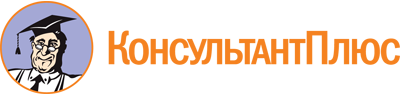 Постановление Правительства Калужской области от 31.01.2019 N 44
(ред. от 05.10.2023)
"Об утверждении государственной программы Калужской области "Развитие здравоохранения в Калужской области"Документ предоставлен КонсультантПлюс

www.consultant.ru

Дата сохранения: 19.11.2023
 Список изменяющих документов(в ред. Постановлений Правительства Калужской областиот 13.03.2020 N 188, от 23.11.2020 N 875, от 04.12.2020 N 926,от 25.12.2020 N 994, от 17.03.2021 N 141, от 30.03.2021 N 183,от 06.08.2021 N 520, от 28.12.2021 N 949, от 14.03.2022 N 170,от 20.07.2022 N 528, от 12.08.2022 N 603, от 01.11.2022 N 830,от 29.12.2022 N 1028, от 14.03.2023 N 165, от 14.07.2023 N 503,от 21.07.2023 N 517, от 05.10.2023 N 692)Список изменяющих документов(в ред. Постановлений Правительства Калужской областиот 13.03.2020 N 188, от 23.11.2020 N 875, от 04.12.2020 N 926,от 25.12.2020 N 994, от 17.03.2021 N 141, от 30.03.2021 N 183,от 06.08.2021 N 520, от 28.12.2021 N 949, от 14.03.2022 N 170,от 20.07.2022 N 528, от 12.08.2022 N 603, от 01.11.2022 N 830,от 29.12.2022 N 1028, от 14.03.2023 N 165, от 14.07.2023 N 503,от 21.07.2023 N 517, от 05.10.2023 N 692)1. Ответственный исполнитель государственной программыМинистерство здравоохранения Калужской областиМинистерство здравоохранения Калужской областиМинистерство здравоохранения Калужской областиМинистерство здравоохранения Калужской областиМинистерство здравоохранения Калужской областиМинистерство здравоохранения Калужской областиМинистерство здравоохранения Калужской областиМинистерство здравоохранения Калужской областиМинистерство здравоохранения Калужской области2. Соисполнители государственной программыМинистерство здравоохранения Калужской областиМинистерство здравоохранения Калужской областиМинистерство здравоохранения Калужской областиМинистерство здравоохранения Калужской областиМинистерство здравоохранения Калужской областиМинистерство здравоохранения Калужской областиМинистерство здравоохранения Калужской областиМинистерство здравоохранения Калужской областиМинистерство здравоохранения Калужской области3. Цель государственной программыОбеспечение доступности медицинской помощи и повышение эффективности медицинских услуг, объемы, виды и качество которых должны соответствовать уровню заболеваемости и потребностям населения Калужской области, передовым достижениям медицинской науки для снижения смертности и повышения ожидаемой продолжительности жизниОбеспечение доступности медицинской помощи и повышение эффективности медицинских услуг, объемы, виды и качество которых должны соответствовать уровню заболеваемости и потребностям населения Калужской области, передовым достижениям медицинской науки для снижения смертности и повышения ожидаемой продолжительности жизниОбеспечение доступности медицинской помощи и повышение эффективности медицинских услуг, объемы, виды и качество которых должны соответствовать уровню заболеваемости и потребностям населения Калужской области, передовым достижениям медицинской науки для снижения смертности и повышения ожидаемой продолжительности жизниОбеспечение доступности медицинской помощи и повышение эффективности медицинских услуг, объемы, виды и качество которых должны соответствовать уровню заболеваемости и потребностям населения Калужской области, передовым достижениям медицинской науки для снижения смертности и повышения ожидаемой продолжительности жизниОбеспечение доступности медицинской помощи и повышение эффективности медицинских услуг, объемы, виды и качество которых должны соответствовать уровню заболеваемости и потребностям населения Калужской области, передовым достижениям медицинской науки для снижения смертности и повышения ожидаемой продолжительности жизниОбеспечение доступности медицинской помощи и повышение эффективности медицинских услуг, объемы, виды и качество которых должны соответствовать уровню заболеваемости и потребностям населения Калужской области, передовым достижениям медицинской науки для снижения смертности и повышения ожидаемой продолжительности жизниОбеспечение доступности медицинской помощи и повышение эффективности медицинских услуг, объемы, виды и качество которых должны соответствовать уровню заболеваемости и потребностям населения Калужской области, передовым достижениям медицинской науки для снижения смертности и повышения ожидаемой продолжительности жизниОбеспечение доступности медицинской помощи и повышение эффективности медицинских услуг, объемы, виды и качество которых должны соответствовать уровню заболеваемости и потребностям населения Калужской области, передовым достижениям медицинской науки для снижения смертности и повышения ожидаемой продолжительности жизниОбеспечение доступности медицинской помощи и повышение эффективности медицинских услуг, объемы, виды и качество которых должны соответствовать уровню заболеваемости и потребностям населения Калужской области, передовым достижениям медицинской науки для снижения смертности и повышения ожидаемой продолжительности жизни4. Задачи государственной программы1. Обеспечение приоритета профилактики в сфере охраны здоровья и развития первичной медико-санитарной помощи.2. Повышение эффективности оказания специализированной, включая высокотехнологичную, медицинской помощи, скорой, в том числе скорой специализированной, медицинской помощи, медицинской эвакуации.3. Повышение эффективности службы родовспоможения и детства.4. Повышение доступности и качества медицинской реабилитации и санаторно-курортного лечения, в том числе детей.5. Обеспечение медицинской помощью неизлечимых больных, в том числе детей.6. Повышение доступности качественной, эффективной и безопасной лекарственной помощи населению в амбулаторных и стационарных условиях.7. Внедрение в медицинских организациях государственной и муниципальной систем здравоохранения медицинских информационных систем и реализации государственных информационных систем в сфере здравоохранения, обеспечивающих информационное взаимодействие с подсистемами единой государственной информационной системы (далее - ЕГИСЗ).8. Дальнейшее совершенствование системы территориального планирования и логистики оказания медицинской помощи населению Калужской области.9. Обеспечение медицинских организаций системы здравоохранения Калужской области квалифицированными кадрами, включая внедрение системы непрерывного образования медицинских работников, в том числе с использованием дистанционных образовательных технологий1. Обеспечение приоритета профилактики в сфере охраны здоровья и развития первичной медико-санитарной помощи.2. Повышение эффективности оказания специализированной, включая высокотехнологичную, медицинской помощи, скорой, в том числе скорой специализированной, медицинской помощи, медицинской эвакуации.3. Повышение эффективности службы родовспоможения и детства.4. Повышение доступности и качества медицинской реабилитации и санаторно-курортного лечения, в том числе детей.5. Обеспечение медицинской помощью неизлечимых больных, в том числе детей.6. Повышение доступности качественной, эффективной и безопасной лекарственной помощи населению в амбулаторных и стационарных условиях.7. Внедрение в медицинских организациях государственной и муниципальной систем здравоохранения медицинских информационных систем и реализации государственных информационных систем в сфере здравоохранения, обеспечивающих информационное взаимодействие с подсистемами единой государственной информационной системы (далее - ЕГИСЗ).8. Дальнейшее совершенствование системы территориального планирования и логистики оказания медицинской помощи населению Калужской области.9. Обеспечение медицинских организаций системы здравоохранения Калужской области квалифицированными кадрами, включая внедрение системы непрерывного образования медицинских работников, в том числе с использованием дистанционных образовательных технологий1. Обеспечение приоритета профилактики в сфере охраны здоровья и развития первичной медико-санитарной помощи.2. Повышение эффективности оказания специализированной, включая высокотехнологичную, медицинской помощи, скорой, в том числе скорой специализированной, медицинской помощи, медицинской эвакуации.3. Повышение эффективности службы родовспоможения и детства.4. Повышение доступности и качества медицинской реабилитации и санаторно-курортного лечения, в том числе детей.5. Обеспечение медицинской помощью неизлечимых больных, в том числе детей.6. Повышение доступности качественной, эффективной и безопасной лекарственной помощи населению в амбулаторных и стационарных условиях.7. Внедрение в медицинских организациях государственной и муниципальной систем здравоохранения медицинских информационных систем и реализации государственных информационных систем в сфере здравоохранения, обеспечивающих информационное взаимодействие с подсистемами единой государственной информационной системы (далее - ЕГИСЗ).8. Дальнейшее совершенствование системы территориального планирования и логистики оказания медицинской помощи населению Калужской области.9. Обеспечение медицинских организаций системы здравоохранения Калужской области квалифицированными кадрами, включая внедрение системы непрерывного образования медицинских работников, в том числе с использованием дистанционных образовательных технологий1. Обеспечение приоритета профилактики в сфере охраны здоровья и развития первичной медико-санитарной помощи.2. Повышение эффективности оказания специализированной, включая высокотехнологичную, медицинской помощи, скорой, в том числе скорой специализированной, медицинской помощи, медицинской эвакуации.3. Повышение эффективности службы родовспоможения и детства.4. Повышение доступности и качества медицинской реабилитации и санаторно-курортного лечения, в том числе детей.5. Обеспечение медицинской помощью неизлечимых больных, в том числе детей.6. Повышение доступности качественной, эффективной и безопасной лекарственной помощи населению в амбулаторных и стационарных условиях.7. Внедрение в медицинских организациях государственной и муниципальной систем здравоохранения медицинских информационных систем и реализации государственных информационных систем в сфере здравоохранения, обеспечивающих информационное взаимодействие с подсистемами единой государственной информационной системы (далее - ЕГИСЗ).8. Дальнейшее совершенствование системы территориального планирования и логистики оказания медицинской помощи населению Калужской области.9. Обеспечение медицинских организаций системы здравоохранения Калужской области квалифицированными кадрами, включая внедрение системы непрерывного образования медицинских работников, в том числе с использованием дистанционных образовательных технологий1. Обеспечение приоритета профилактики в сфере охраны здоровья и развития первичной медико-санитарной помощи.2. Повышение эффективности оказания специализированной, включая высокотехнологичную, медицинской помощи, скорой, в том числе скорой специализированной, медицинской помощи, медицинской эвакуации.3. Повышение эффективности службы родовспоможения и детства.4. Повышение доступности и качества медицинской реабилитации и санаторно-курортного лечения, в том числе детей.5. Обеспечение медицинской помощью неизлечимых больных, в том числе детей.6. Повышение доступности качественной, эффективной и безопасной лекарственной помощи населению в амбулаторных и стационарных условиях.7. Внедрение в медицинских организациях государственной и муниципальной систем здравоохранения медицинских информационных систем и реализации государственных информационных систем в сфере здравоохранения, обеспечивающих информационное взаимодействие с подсистемами единой государственной информационной системы (далее - ЕГИСЗ).8. Дальнейшее совершенствование системы территориального планирования и логистики оказания медицинской помощи населению Калужской области.9. Обеспечение медицинских организаций системы здравоохранения Калужской области квалифицированными кадрами, включая внедрение системы непрерывного образования медицинских работников, в том числе с использованием дистанционных образовательных технологий1. Обеспечение приоритета профилактики в сфере охраны здоровья и развития первичной медико-санитарной помощи.2. Повышение эффективности оказания специализированной, включая высокотехнологичную, медицинской помощи, скорой, в том числе скорой специализированной, медицинской помощи, медицинской эвакуации.3. Повышение эффективности службы родовспоможения и детства.4. Повышение доступности и качества медицинской реабилитации и санаторно-курортного лечения, в том числе детей.5. Обеспечение медицинской помощью неизлечимых больных, в том числе детей.6. Повышение доступности качественной, эффективной и безопасной лекарственной помощи населению в амбулаторных и стационарных условиях.7. Внедрение в медицинских организациях государственной и муниципальной систем здравоохранения медицинских информационных систем и реализации государственных информационных систем в сфере здравоохранения, обеспечивающих информационное взаимодействие с подсистемами единой государственной информационной системы (далее - ЕГИСЗ).8. Дальнейшее совершенствование системы территориального планирования и логистики оказания медицинской помощи населению Калужской области.9. Обеспечение медицинских организаций системы здравоохранения Калужской области квалифицированными кадрами, включая внедрение системы непрерывного образования медицинских работников, в том числе с использованием дистанционных образовательных технологий1. Обеспечение приоритета профилактики в сфере охраны здоровья и развития первичной медико-санитарной помощи.2. Повышение эффективности оказания специализированной, включая высокотехнологичную, медицинской помощи, скорой, в том числе скорой специализированной, медицинской помощи, медицинской эвакуации.3. Повышение эффективности службы родовспоможения и детства.4. Повышение доступности и качества медицинской реабилитации и санаторно-курортного лечения, в том числе детей.5. Обеспечение медицинской помощью неизлечимых больных, в том числе детей.6. Повышение доступности качественной, эффективной и безопасной лекарственной помощи населению в амбулаторных и стационарных условиях.7. Внедрение в медицинских организациях государственной и муниципальной систем здравоохранения медицинских информационных систем и реализации государственных информационных систем в сфере здравоохранения, обеспечивающих информационное взаимодействие с подсистемами единой государственной информационной системы (далее - ЕГИСЗ).8. Дальнейшее совершенствование системы территориального планирования и логистики оказания медицинской помощи населению Калужской области.9. Обеспечение медицинских организаций системы здравоохранения Калужской области квалифицированными кадрами, включая внедрение системы непрерывного образования медицинских работников, в том числе с использованием дистанционных образовательных технологий1. Обеспечение приоритета профилактики в сфере охраны здоровья и развития первичной медико-санитарной помощи.2. Повышение эффективности оказания специализированной, включая высокотехнологичную, медицинской помощи, скорой, в том числе скорой специализированной, медицинской помощи, медицинской эвакуации.3. Повышение эффективности службы родовспоможения и детства.4. Повышение доступности и качества медицинской реабилитации и санаторно-курортного лечения, в том числе детей.5. Обеспечение медицинской помощью неизлечимых больных, в том числе детей.6. Повышение доступности качественной, эффективной и безопасной лекарственной помощи населению в амбулаторных и стационарных условиях.7. Внедрение в медицинских организациях государственной и муниципальной систем здравоохранения медицинских информационных систем и реализации государственных информационных систем в сфере здравоохранения, обеспечивающих информационное взаимодействие с подсистемами единой государственной информационной системы (далее - ЕГИСЗ).8. Дальнейшее совершенствование системы территориального планирования и логистики оказания медицинской помощи населению Калужской области.9. Обеспечение медицинских организаций системы здравоохранения Калужской области квалифицированными кадрами, включая внедрение системы непрерывного образования медицинских работников, в том числе с использованием дистанционных образовательных технологий1. Обеспечение приоритета профилактики в сфере охраны здоровья и развития первичной медико-санитарной помощи.2. Повышение эффективности оказания специализированной, включая высокотехнологичную, медицинской помощи, скорой, в том числе скорой специализированной, медицинской помощи, медицинской эвакуации.3. Повышение эффективности службы родовспоможения и детства.4. Повышение доступности и качества медицинской реабилитации и санаторно-курортного лечения, в том числе детей.5. Обеспечение медицинской помощью неизлечимых больных, в том числе детей.6. Повышение доступности качественной, эффективной и безопасной лекарственной помощи населению в амбулаторных и стационарных условиях.7. Внедрение в медицинских организациях государственной и муниципальной систем здравоохранения медицинских информационных систем и реализации государственных информационных систем в сфере здравоохранения, обеспечивающих информационное взаимодействие с подсистемами единой государственной информационной системы (далее - ЕГИСЗ).8. Дальнейшее совершенствование системы территориального планирования и логистики оказания медицинской помощи населению Калужской области.9. Обеспечение медицинских организаций системы здравоохранения Калужской области квалифицированными кадрами, включая внедрение системы непрерывного образования медицинских работников, в том числе с использованием дистанционных образовательных технологий5. Подпрограммы государственной программы1. "Профилактика заболеваний и формирование здорового образа жизни. Развитие первичной медико-санитарной помощи".2. "Совершенствование оказания специализированной, включая высокотехнологичную, медицинской помощи, скорой, в том числе скорой специализированной, медицинской помощи, медицинской эвакуации".3. "Охрана здоровья матери и ребенка".4. "Развитие медицинской реабилитации и санаторно-курортного лечения, в том числе детей".5. "Оказание паллиативной помощи, в том числе детям".6. "Совершенствование системы лекарственного обеспечения, в том числе в амбулаторных условиях".7. "Развитие информатизации в здравоохранении".8. "Совершенствование системы территориального планирования здравоохранения Калужской области".9. "Кадровые ресурсы здравоохранения Калужской области"1. "Профилактика заболеваний и формирование здорового образа жизни. Развитие первичной медико-санитарной помощи".2. "Совершенствование оказания специализированной, включая высокотехнологичную, медицинской помощи, скорой, в том числе скорой специализированной, медицинской помощи, медицинской эвакуации".3. "Охрана здоровья матери и ребенка".4. "Развитие медицинской реабилитации и санаторно-курортного лечения, в том числе детей".5. "Оказание паллиативной помощи, в том числе детям".6. "Совершенствование системы лекарственного обеспечения, в том числе в амбулаторных условиях".7. "Развитие информатизации в здравоохранении".8. "Совершенствование системы территориального планирования здравоохранения Калужской области".9. "Кадровые ресурсы здравоохранения Калужской области"1. "Профилактика заболеваний и формирование здорового образа жизни. Развитие первичной медико-санитарной помощи".2. "Совершенствование оказания специализированной, включая высокотехнологичную, медицинской помощи, скорой, в том числе скорой специализированной, медицинской помощи, медицинской эвакуации".3. "Охрана здоровья матери и ребенка".4. "Развитие медицинской реабилитации и санаторно-курортного лечения, в том числе детей".5. "Оказание паллиативной помощи, в том числе детям".6. "Совершенствование системы лекарственного обеспечения, в том числе в амбулаторных условиях".7. "Развитие информатизации в здравоохранении".8. "Совершенствование системы территориального планирования здравоохранения Калужской области".9. "Кадровые ресурсы здравоохранения Калужской области"1. "Профилактика заболеваний и формирование здорового образа жизни. Развитие первичной медико-санитарной помощи".2. "Совершенствование оказания специализированной, включая высокотехнологичную, медицинской помощи, скорой, в том числе скорой специализированной, медицинской помощи, медицинской эвакуации".3. "Охрана здоровья матери и ребенка".4. "Развитие медицинской реабилитации и санаторно-курортного лечения, в том числе детей".5. "Оказание паллиативной помощи, в том числе детям".6. "Совершенствование системы лекарственного обеспечения, в том числе в амбулаторных условиях".7. "Развитие информатизации в здравоохранении".8. "Совершенствование системы территориального планирования здравоохранения Калужской области".9. "Кадровые ресурсы здравоохранения Калужской области"1. "Профилактика заболеваний и формирование здорового образа жизни. Развитие первичной медико-санитарной помощи".2. "Совершенствование оказания специализированной, включая высокотехнологичную, медицинской помощи, скорой, в том числе скорой специализированной, медицинской помощи, медицинской эвакуации".3. "Охрана здоровья матери и ребенка".4. "Развитие медицинской реабилитации и санаторно-курортного лечения, в том числе детей".5. "Оказание паллиативной помощи, в том числе детям".6. "Совершенствование системы лекарственного обеспечения, в том числе в амбулаторных условиях".7. "Развитие информатизации в здравоохранении".8. "Совершенствование системы территориального планирования здравоохранения Калужской области".9. "Кадровые ресурсы здравоохранения Калужской области"1. "Профилактика заболеваний и формирование здорового образа жизни. Развитие первичной медико-санитарной помощи".2. "Совершенствование оказания специализированной, включая высокотехнологичную, медицинской помощи, скорой, в том числе скорой специализированной, медицинской помощи, медицинской эвакуации".3. "Охрана здоровья матери и ребенка".4. "Развитие медицинской реабилитации и санаторно-курортного лечения, в том числе детей".5. "Оказание паллиативной помощи, в том числе детям".6. "Совершенствование системы лекарственного обеспечения, в том числе в амбулаторных условиях".7. "Развитие информатизации в здравоохранении".8. "Совершенствование системы территориального планирования здравоохранения Калужской области".9. "Кадровые ресурсы здравоохранения Калужской области"1. "Профилактика заболеваний и формирование здорового образа жизни. Развитие первичной медико-санитарной помощи".2. "Совершенствование оказания специализированной, включая высокотехнологичную, медицинской помощи, скорой, в том числе скорой специализированной, медицинской помощи, медицинской эвакуации".3. "Охрана здоровья матери и ребенка".4. "Развитие медицинской реабилитации и санаторно-курортного лечения, в том числе детей".5. "Оказание паллиативной помощи, в том числе детям".6. "Совершенствование системы лекарственного обеспечения, в том числе в амбулаторных условиях".7. "Развитие информатизации в здравоохранении".8. "Совершенствование системы территориального планирования здравоохранения Калужской области".9. "Кадровые ресурсы здравоохранения Калужской области"1. "Профилактика заболеваний и формирование здорового образа жизни. Развитие первичной медико-санитарной помощи".2. "Совершенствование оказания специализированной, включая высокотехнологичную, медицинской помощи, скорой, в том числе скорой специализированной, медицинской помощи, медицинской эвакуации".3. "Охрана здоровья матери и ребенка".4. "Развитие медицинской реабилитации и санаторно-курортного лечения, в том числе детей".5. "Оказание паллиативной помощи, в том числе детям".6. "Совершенствование системы лекарственного обеспечения, в том числе в амбулаторных условиях".7. "Развитие информатизации в здравоохранении".8. "Совершенствование системы территориального планирования здравоохранения Калужской области".9. "Кадровые ресурсы здравоохранения Калужской области"1. "Профилактика заболеваний и формирование здорового образа жизни. Развитие первичной медико-санитарной помощи".2. "Совершенствование оказания специализированной, включая высокотехнологичную, медицинской помощи, скорой, в том числе скорой специализированной, медицинской помощи, медицинской эвакуации".3. "Охрана здоровья матери и ребенка".4. "Развитие медицинской реабилитации и санаторно-курортного лечения, в том числе детей".5. "Оказание паллиативной помощи, в том числе детям".6. "Совершенствование системы лекарственного обеспечения, в том числе в амбулаторных условиях".7. "Развитие информатизации в здравоохранении".8. "Совершенствование системы территориального планирования здравоохранения Калужской области".9. "Кадровые ресурсы здравоохранения Калужской области"6. Индикаторы государственной программыСведения об индикаторах государственной программы по годам представлены в разделе "Индикаторы достижения целей и решения задач государственной программы"Сведения об индикаторах государственной программы по годам представлены в разделе "Индикаторы достижения целей и решения задач государственной программы"Сведения об индикаторах государственной программы по годам представлены в разделе "Индикаторы достижения целей и решения задач государственной программы"Сведения об индикаторах государственной программы по годам представлены в разделе "Индикаторы достижения целей и решения задач государственной программы"Сведения об индикаторах государственной программы по годам представлены в разделе "Индикаторы достижения целей и решения задач государственной программы"Сведения об индикаторах государственной программы по годам представлены в разделе "Индикаторы достижения целей и решения задач государственной программы"Сведения об индикаторах государственной программы по годам представлены в разделе "Индикаторы достижения целей и решения задач государственной программы"Сведения об индикаторах государственной программы по годам представлены в разделе "Индикаторы достижения целей и решения задач государственной программы"Сведения об индикаторах государственной программы по годам представлены в разделе "Индикаторы достижения целей и решения задач государственной программы"(п. 6 в ред. Постановления Правительства Калужской области от 17.03.2021 N 141)(п. 6 в ред. Постановления Правительства Калужской области от 17.03.2021 N 141)(п. 6 в ред. Постановления Правительства Калужской области от 17.03.2021 N 141)(п. 6 в ред. Постановления Правительства Калужской области от 17.03.2021 N 141)(п. 6 в ред. Постановления Правительства Калужской области от 17.03.2021 N 141)(п. 6 в ред. Постановления Правительства Калужской области от 17.03.2021 N 141)(п. 6 в ред. Постановления Правительства Калужской области от 17.03.2021 N 141)(п. 6 в ред. Постановления Правительства Калужской области от 17.03.2021 N 141)(п. 6 в ред. Постановления Правительства Калужской области от 17.03.2021 N 141)(п. 6 в ред. Постановления Правительства Калужской области от 17.03.2021 N 141)7. Сроки и этапы реализации государственной программы2019 - 2025 годы, в один этап2019 - 2025 годы, в один этап2019 - 2025 годы, в один этап2019 - 2025 годы, в один этап2019 - 2025 годы, в один этап2019 - 2025 годы, в один этап2019 - 2025 годы, в один этап2019 - 2025 годы, в один этап2019 - 2025 годы, в один этап(п. 7 в ред. Постановления Правительства Калужской области от 14.03.2023 N 165)(п. 7 в ред. Постановления Правительства Калужской области от 14.03.2023 N 165)(п. 7 в ред. Постановления Правительства Калужской области от 14.03.2023 N 165)(п. 7 в ред. Постановления Правительства Калужской области от 14.03.2023 N 165)(п. 7 в ред. Постановления Правительства Калужской области от 14.03.2023 N 165)(п. 7 в ред. Постановления Правительства Калужской области от 14.03.2023 N 165)(п. 7 в ред. Постановления Правительства Калужской области от 14.03.2023 N 165)(п. 7 в ред. Постановления Правительства Калужской области от 14.03.2023 N 165)(п. 7 в ред. Постановления Правительства Калужской области от 14.03.2023 N 165)(п. 7 в ред. Постановления Правительства Калужской области от 14.03.2023 N 165)8. Объемы финансирования государственной программы за счет бюджетных ассигнованийНаименование показателяВсего (тыс. руб.)В том числе по годамВ том числе по годамВ том числе по годамВ том числе по годамВ том числе по годамВ том числе по годамВ том числе по годам8. Объемы финансирования государственной программы за счет бюджетных ассигнованийНаименование показателяВсего (тыс. руб.)20192020202120222023202420258. Объемы финансирования государственной программы за счет бюджетных ассигнованийВСЕГО91475402,95610178511,56914381740,12315475548,67814907763,93712203255,31712541440,73211787142,6008. Объемы финансирования государственной программы за счет бюджетных ассигнованийВ том числе по источникам финансирования:8. Объемы финансирования государственной программы за счет бюджетных ассигнованийсредства областного бюджета <*>74269391,1769249266,24010906577,85312001997,11611624817,42210174992,54510114676,50010197063,5008. Объемы финансирования государственной программы за счет бюджетных ассигнованийиз них:8. Объемы финансирования государственной программы за счет бюджетных ассигнованийрасходы на обеспечение реализации государственной программы724488,48376821,034101508,804107083,086105528,159110925,800111310,800111310,8008. Объемы финансирования государственной программы за счет бюджетных ассигнованийв том числе расходы на содержание аппарата министерства здравоохранения Калужской области724488,48376821,034101508,804107083,086105528,159110925,800111310,800111310,8008. Объемы финансирования государственной программы за счет бюджетных ассигнованийсредства федерального бюджета <**>17206011,779929245,3293475162,2703473551,5623282946,5142028262,7722426764,2321590079,100(п. 8 в ред. Постановления Правительства Калужской области от 05.10.2023 N 692)(п. 8 в ред. Постановления Правительства Калужской области от 05.10.2023 N 692)(п. 8 в ред. Постановления Правительства Калужской области от 05.10.2023 N 692)(п. 8 в ред. Постановления Правительства Калужской области от 05.10.2023 N 692)(п. 8 в ред. Постановления Правительства Калужской области от 05.10.2023 N 692)(п. 8 в ред. Постановления Правительства Калужской области от 05.10.2023 N 692)(п. 8 в ред. Постановления Правительства Калужской области от 05.10.2023 N 692)(п. 8 в ред. Постановления Правительства Калужской области от 05.10.2023 N 692)(п. 8 в ред. Постановления Правительства Калужской области от 05.10.2023 N 692)(п. 8 в ред. Постановления Правительства Калужской области от 05.10.2023 N 692)N п/пНаименование индикатораЕдиница измеренияЗначения по годамЗначения по годамЗначения по годамЗначения по годамЗначения по годамЗначения по годамЗначения по годамЗначения по годамЗначения по годамN п/пНаименование индикатораЕдиница измерения20172018Годы реализации государственной программыГоды реализации государственной программыГоды реализации государственной программыГоды реализации государственной программыГоды реализации государственной программыГоды реализации государственной программыГоды реализации государственной программыN п/пНаименование индикатораЕдиница измерения201720182019202020212022202320242025Государственная программа Калужской области "Развитие здравоохранения в Калужской области"Государственная программа Калужской области "Развитие здравоохранения в Калужской области"Государственная программа Калужской области "Развитие здравоохранения в Калужской области"Государственная программа Калужской области "Развитие здравоохранения в Калужской области"Государственная программа Калужской области "Развитие здравоохранения в Калужской области"Государственная программа Калужской области "Развитие здравоохранения в Калужской области"Государственная программа Калужской области "Развитие здравоохранения в Калужской области"Государственная программа Калужской области "Развитие здравоохранения в Калужской области"Государственная программа Калужской области "Развитие здравоохранения в Калужской области"Государственная программа Калужской области "Развитие здравоохранения в Калужской области"Государственная программа Калужской области "Развитие здравоохранения в Калужской области"1Ожидаемая продолжительность жизни при рождении <*>лет71,8771,973,0673,7669,0269,8572,7973,0873,37(п. 1 в ред. Постановления Правительства Калужской области от 14.07.2023 N 503)(п. 1 в ред. Постановления Правительства Калужской области от 14.07.2023 N 503)(п. 1 в ред. Постановления Правительства Калужской области от 14.07.2023 N 503)(п. 1 в ред. Постановления Правительства Калужской области от 14.07.2023 N 503)(п. 1 в ред. Постановления Правительства Калужской области от 14.07.2023 N 503)(п. 1 в ред. Постановления Правительства Калужской области от 14.07.2023 N 503)(п. 1 в ред. Постановления Правительства Калужской области от 14.07.2023 N 503)(п. 1 в ред. Постановления Правительства Калужской области от 14.07.2023 N 503)(п. 1 в ред. Постановления Правительства Калужской области от 14.07.2023 N 503)(п. 1 в ред. Постановления Правительства Калужской области от 14.07.2023 N 503)(п. 1 в ред. Постановления Правительства Калужской области от 14.07.2023 N 503)(п. 1 в ред. Постановления Правительства Калужской области от 14.07.2023 N 503)2Смертность населения в трудоспособном возрасте <*>на 100 тыс. населения546,8546,8546,0530,1510,0480,0440,0405,7365,703Смертность от всех причин <*>на 1 тыс. населения14,814,714,714,614,514,013,512,712,04Смертность от болезней системы кровообращения <*>на 100 тыс. населения739,2686,5673,1649,6626,1708,1688,5668,9649,305Смертность от новообразований (в том числе злокачественных) <*>на 100 тыс. населения222,6219,1218,4217,8215,3228,5225,5222,5219,51. Соисполнитель государственной программыМинистерство здравоохранения Калужской областиМинистерство здравоохранения Калужской областиМинистерство здравоохранения Калужской областиМинистерство здравоохранения Калужской областиМинистерство здравоохранения Калужской областиМинистерство здравоохранения Калужской областиМинистерство здравоохранения Калужской областиМинистерство здравоохранения Калужской областиМинистерство здравоохранения Калужской области2. Участники подпрограммыМинистерство здравоохранения Калужской области;министерство строительства и жилищно-коммунального хозяйства Калужской областиМинистерство здравоохранения Калужской области;министерство строительства и жилищно-коммунального хозяйства Калужской областиМинистерство здравоохранения Калужской области;министерство строительства и жилищно-коммунального хозяйства Калужской областиМинистерство здравоохранения Калужской области;министерство строительства и жилищно-коммунального хозяйства Калужской областиМинистерство здравоохранения Калужской области;министерство строительства и жилищно-коммунального хозяйства Калужской областиМинистерство здравоохранения Калужской области;министерство строительства и жилищно-коммунального хозяйства Калужской областиМинистерство здравоохранения Калужской области;министерство строительства и жилищно-коммунального хозяйства Калужской областиМинистерство здравоохранения Калужской области;министерство строительства и жилищно-коммунального хозяйства Калужской областиМинистерство здравоохранения Калужской области;министерство строительства и жилищно-коммунального хозяйства Калужской области3. Цель подпрограммыОбеспечение приоритета развития первичной медико-санитарной помощи и профилактики в сфере охраны здоровья населения, в том числе детейОбеспечение приоритета развития первичной медико-санитарной помощи и профилактики в сфере охраны здоровья населения, в том числе детейОбеспечение приоритета развития первичной медико-санитарной помощи и профилактики в сфере охраны здоровья населения, в том числе детейОбеспечение приоритета развития первичной медико-санитарной помощи и профилактики в сфере охраны здоровья населения, в том числе детейОбеспечение приоритета развития первичной медико-санитарной помощи и профилактики в сфере охраны здоровья населения, в том числе детейОбеспечение приоритета развития первичной медико-санитарной помощи и профилактики в сфере охраны здоровья населения, в том числе детейОбеспечение приоритета развития первичной медико-санитарной помощи и профилактики в сфере охраны здоровья населения, в том числе детейОбеспечение приоритета развития первичной медико-санитарной помощи и профилактики в сфере охраны здоровья населения, в том числе детейОбеспечение приоритета развития первичной медико-санитарной помощи и профилактики в сфере охраны здоровья населения, в том числе детей4. Задачи подпрограммы1. Приоритетное развитие медицинской профилактики неинфекционных заболеваний.2. Снижение уровня распространенности инфекционных заболеваний, профилактика которых осуществляется путем проведения иммунизации населения в соответствии с Национальным календарем профилактических прививок.3. Раннее выявление инфицированных ВИЧ, острыми вирусными гепатитами B и C и других инфекционных заболеваний.4. Оказание первичной медико-санитарной помощи, в том числе сельским жителям, для раннего выявления заболеваний, патологических состояний и факторов риска их развития, в том числе у детей.5. Повышение доступности первичной медико-санитарной помощи, в том числе сельским жителям, и завершение формирования сети медицинских организаций первичного звена здравоохранения с использованием в сфере здравоохранения геоинформационной системы.6. Создание современной инфраструктуры оказания медицинской помощи детям.7. Увеличение периода активного долголетия и продолжительности здоровой жизни.8. Формирование системы мотивации граждан к здоровому образу жизни, включая здоровое питание и отказ от вредных привычек.9. Оказание медицинской помощи с приближением к месту жительства, месту обучения или работы исходя из потребностей всех групп населения с учетом трехуровневой системы оказания медицинской помощи1. Приоритетное развитие медицинской профилактики неинфекционных заболеваний.2. Снижение уровня распространенности инфекционных заболеваний, профилактика которых осуществляется путем проведения иммунизации населения в соответствии с Национальным календарем профилактических прививок.3. Раннее выявление инфицированных ВИЧ, острыми вирусными гепатитами B и C и других инфекционных заболеваний.4. Оказание первичной медико-санитарной помощи, в том числе сельским жителям, для раннего выявления заболеваний, патологических состояний и факторов риска их развития, в том числе у детей.5. Повышение доступности первичной медико-санитарной помощи, в том числе сельским жителям, и завершение формирования сети медицинских организаций первичного звена здравоохранения с использованием в сфере здравоохранения геоинформационной системы.6. Создание современной инфраструктуры оказания медицинской помощи детям.7. Увеличение периода активного долголетия и продолжительности здоровой жизни.8. Формирование системы мотивации граждан к здоровому образу жизни, включая здоровое питание и отказ от вредных привычек.9. Оказание медицинской помощи с приближением к месту жительства, месту обучения или работы исходя из потребностей всех групп населения с учетом трехуровневой системы оказания медицинской помощи1. Приоритетное развитие медицинской профилактики неинфекционных заболеваний.2. Снижение уровня распространенности инфекционных заболеваний, профилактика которых осуществляется путем проведения иммунизации населения в соответствии с Национальным календарем профилактических прививок.3. Раннее выявление инфицированных ВИЧ, острыми вирусными гепатитами B и C и других инфекционных заболеваний.4. Оказание первичной медико-санитарной помощи, в том числе сельским жителям, для раннего выявления заболеваний, патологических состояний и факторов риска их развития, в том числе у детей.5. Повышение доступности первичной медико-санитарной помощи, в том числе сельским жителям, и завершение формирования сети медицинских организаций первичного звена здравоохранения с использованием в сфере здравоохранения геоинформационной системы.6. Создание современной инфраструктуры оказания медицинской помощи детям.7. Увеличение периода активного долголетия и продолжительности здоровой жизни.8. Формирование системы мотивации граждан к здоровому образу жизни, включая здоровое питание и отказ от вредных привычек.9. Оказание медицинской помощи с приближением к месту жительства, месту обучения или работы исходя из потребностей всех групп населения с учетом трехуровневой системы оказания медицинской помощи1. Приоритетное развитие медицинской профилактики неинфекционных заболеваний.2. Снижение уровня распространенности инфекционных заболеваний, профилактика которых осуществляется путем проведения иммунизации населения в соответствии с Национальным календарем профилактических прививок.3. Раннее выявление инфицированных ВИЧ, острыми вирусными гепатитами B и C и других инфекционных заболеваний.4. Оказание первичной медико-санитарной помощи, в том числе сельским жителям, для раннего выявления заболеваний, патологических состояний и факторов риска их развития, в том числе у детей.5. Повышение доступности первичной медико-санитарной помощи, в том числе сельским жителям, и завершение формирования сети медицинских организаций первичного звена здравоохранения с использованием в сфере здравоохранения геоинформационной системы.6. Создание современной инфраструктуры оказания медицинской помощи детям.7. Увеличение периода активного долголетия и продолжительности здоровой жизни.8. Формирование системы мотивации граждан к здоровому образу жизни, включая здоровое питание и отказ от вредных привычек.9. Оказание медицинской помощи с приближением к месту жительства, месту обучения или работы исходя из потребностей всех групп населения с учетом трехуровневой системы оказания медицинской помощи1. Приоритетное развитие медицинской профилактики неинфекционных заболеваний.2. Снижение уровня распространенности инфекционных заболеваний, профилактика которых осуществляется путем проведения иммунизации населения в соответствии с Национальным календарем профилактических прививок.3. Раннее выявление инфицированных ВИЧ, острыми вирусными гепатитами B и C и других инфекционных заболеваний.4. Оказание первичной медико-санитарной помощи, в том числе сельским жителям, для раннего выявления заболеваний, патологических состояний и факторов риска их развития, в том числе у детей.5. Повышение доступности первичной медико-санитарной помощи, в том числе сельским жителям, и завершение формирования сети медицинских организаций первичного звена здравоохранения с использованием в сфере здравоохранения геоинформационной системы.6. Создание современной инфраструктуры оказания медицинской помощи детям.7. Увеличение периода активного долголетия и продолжительности здоровой жизни.8. Формирование системы мотивации граждан к здоровому образу жизни, включая здоровое питание и отказ от вредных привычек.9. Оказание медицинской помощи с приближением к месту жительства, месту обучения или работы исходя из потребностей всех групп населения с учетом трехуровневой системы оказания медицинской помощи1. Приоритетное развитие медицинской профилактики неинфекционных заболеваний.2. Снижение уровня распространенности инфекционных заболеваний, профилактика которых осуществляется путем проведения иммунизации населения в соответствии с Национальным календарем профилактических прививок.3. Раннее выявление инфицированных ВИЧ, острыми вирусными гепатитами B и C и других инфекционных заболеваний.4. Оказание первичной медико-санитарной помощи, в том числе сельским жителям, для раннего выявления заболеваний, патологических состояний и факторов риска их развития, в том числе у детей.5. Повышение доступности первичной медико-санитарной помощи, в том числе сельским жителям, и завершение формирования сети медицинских организаций первичного звена здравоохранения с использованием в сфере здравоохранения геоинформационной системы.6. Создание современной инфраструктуры оказания медицинской помощи детям.7. Увеличение периода активного долголетия и продолжительности здоровой жизни.8. Формирование системы мотивации граждан к здоровому образу жизни, включая здоровое питание и отказ от вредных привычек.9. Оказание медицинской помощи с приближением к месту жительства, месту обучения или работы исходя из потребностей всех групп населения с учетом трехуровневой системы оказания медицинской помощи1. Приоритетное развитие медицинской профилактики неинфекционных заболеваний.2. Снижение уровня распространенности инфекционных заболеваний, профилактика которых осуществляется путем проведения иммунизации населения в соответствии с Национальным календарем профилактических прививок.3. Раннее выявление инфицированных ВИЧ, острыми вирусными гепатитами B и C и других инфекционных заболеваний.4. Оказание первичной медико-санитарной помощи, в том числе сельским жителям, для раннего выявления заболеваний, патологических состояний и факторов риска их развития, в том числе у детей.5. Повышение доступности первичной медико-санитарной помощи, в том числе сельским жителям, и завершение формирования сети медицинских организаций первичного звена здравоохранения с использованием в сфере здравоохранения геоинформационной системы.6. Создание современной инфраструктуры оказания медицинской помощи детям.7. Увеличение периода активного долголетия и продолжительности здоровой жизни.8. Формирование системы мотивации граждан к здоровому образу жизни, включая здоровое питание и отказ от вредных привычек.9. Оказание медицинской помощи с приближением к месту жительства, месту обучения или работы исходя из потребностей всех групп населения с учетом трехуровневой системы оказания медицинской помощи1. Приоритетное развитие медицинской профилактики неинфекционных заболеваний.2. Снижение уровня распространенности инфекционных заболеваний, профилактика которых осуществляется путем проведения иммунизации населения в соответствии с Национальным календарем профилактических прививок.3. Раннее выявление инфицированных ВИЧ, острыми вирусными гепатитами B и C и других инфекционных заболеваний.4. Оказание первичной медико-санитарной помощи, в том числе сельским жителям, для раннего выявления заболеваний, патологических состояний и факторов риска их развития, в том числе у детей.5. Повышение доступности первичной медико-санитарной помощи, в том числе сельским жителям, и завершение формирования сети медицинских организаций первичного звена здравоохранения с использованием в сфере здравоохранения геоинформационной системы.6. Создание современной инфраструктуры оказания медицинской помощи детям.7. Увеличение периода активного долголетия и продолжительности здоровой жизни.8. Формирование системы мотивации граждан к здоровому образу жизни, включая здоровое питание и отказ от вредных привычек.9. Оказание медицинской помощи с приближением к месту жительства, месту обучения или работы исходя из потребностей всех групп населения с учетом трехуровневой системы оказания медицинской помощи1. Приоритетное развитие медицинской профилактики неинфекционных заболеваний.2. Снижение уровня распространенности инфекционных заболеваний, профилактика которых осуществляется путем проведения иммунизации населения в соответствии с Национальным календарем профилактических прививок.3. Раннее выявление инфицированных ВИЧ, острыми вирусными гепатитами B и C и других инфекционных заболеваний.4. Оказание первичной медико-санитарной помощи, в том числе сельским жителям, для раннего выявления заболеваний, патологических состояний и факторов риска их развития, в том числе у детей.5. Повышение доступности первичной медико-санитарной помощи, в том числе сельским жителям, и завершение формирования сети медицинских организаций первичного звена здравоохранения с использованием в сфере здравоохранения геоинформационной системы.6. Создание современной инфраструктуры оказания медицинской помощи детям.7. Увеличение периода активного долголетия и продолжительности здоровой жизни.8. Формирование системы мотивации граждан к здоровому образу жизни, включая здоровое питание и отказ от вредных привычек.9. Оказание медицинской помощи с приближением к месту жительства, месту обучения или работы исходя из потребностей всех групп населения с учетом трехуровневой системы оказания медицинской помощи(в ред. Постановления Правительства Калужской области от 14.03.2022 N 170)(в ред. Постановления Правительства Калужской области от 14.03.2022 N 170)(в ред. Постановления Правительства Калужской области от 14.03.2022 N 170)(в ред. Постановления Правительства Калужской области от 14.03.2022 N 170)(в ред. Постановления Правительства Калужской области от 14.03.2022 N 170)(в ред. Постановления Правительства Калужской области от 14.03.2022 N 170)(в ред. Постановления Правительства Калужской области от 14.03.2022 N 170)(в ред. Постановления Правительства Калужской области от 14.03.2022 N 170)(в ред. Постановления Правительства Калужской области от 14.03.2022 N 170)(в ред. Постановления Правительства Калужской области от 14.03.2022 N 170)5. Перечень основных мероприятий подпрограммы1. Развитие системы медицинской профилактики неинфекционных заболеваний и формирования здорового образа жизни, в том числе у детей.2. Профилактика инфекционных заболеваний, включая иммунопрофилактику.3. Профилактика ВИЧ, вирусных гепатитов и других инфекционных заболеваний.4. Развитие первичной медико-санитарной помощи, в том числе сельским жителям. Развитие системы раннего выявления заболеваний, патологических состояний и факторов риска их развития, включая проведение медицинских осмотров и диспансеризации населения, в том числе у детей.5. Развитие системы оказания первичной медико-санитарной помощи.6. Развитие детского здравоохранения, включая создание современной инфраструктуры оказания медицинской помощи детям.7. Старшее поколение.8. Укрепление общественного здоровья.9. Модернизация первичного звена здравоохранения1. Развитие системы медицинской профилактики неинфекционных заболеваний и формирования здорового образа жизни, в том числе у детей.2. Профилактика инфекционных заболеваний, включая иммунопрофилактику.3. Профилактика ВИЧ, вирусных гепатитов и других инфекционных заболеваний.4. Развитие первичной медико-санитарной помощи, в том числе сельским жителям. Развитие системы раннего выявления заболеваний, патологических состояний и факторов риска их развития, включая проведение медицинских осмотров и диспансеризации населения, в том числе у детей.5. Развитие системы оказания первичной медико-санитарной помощи.6. Развитие детского здравоохранения, включая создание современной инфраструктуры оказания медицинской помощи детям.7. Старшее поколение.8. Укрепление общественного здоровья.9. Модернизация первичного звена здравоохранения1. Развитие системы медицинской профилактики неинфекционных заболеваний и формирования здорового образа жизни, в том числе у детей.2. Профилактика инфекционных заболеваний, включая иммунопрофилактику.3. Профилактика ВИЧ, вирусных гепатитов и других инфекционных заболеваний.4. Развитие первичной медико-санитарной помощи, в том числе сельским жителям. Развитие системы раннего выявления заболеваний, патологических состояний и факторов риска их развития, включая проведение медицинских осмотров и диспансеризации населения, в том числе у детей.5. Развитие системы оказания первичной медико-санитарной помощи.6. Развитие детского здравоохранения, включая создание современной инфраструктуры оказания медицинской помощи детям.7. Старшее поколение.8. Укрепление общественного здоровья.9. Модернизация первичного звена здравоохранения1. Развитие системы медицинской профилактики неинфекционных заболеваний и формирования здорового образа жизни, в том числе у детей.2. Профилактика инфекционных заболеваний, включая иммунопрофилактику.3. Профилактика ВИЧ, вирусных гепатитов и других инфекционных заболеваний.4. Развитие первичной медико-санитарной помощи, в том числе сельским жителям. Развитие системы раннего выявления заболеваний, патологических состояний и факторов риска их развития, включая проведение медицинских осмотров и диспансеризации населения, в том числе у детей.5. Развитие системы оказания первичной медико-санитарной помощи.6. Развитие детского здравоохранения, включая создание современной инфраструктуры оказания медицинской помощи детям.7. Старшее поколение.8. Укрепление общественного здоровья.9. Модернизация первичного звена здравоохранения1. Развитие системы медицинской профилактики неинфекционных заболеваний и формирования здорового образа жизни, в том числе у детей.2. Профилактика инфекционных заболеваний, включая иммунопрофилактику.3. Профилактика ВИЧ, вирусных гепатитов и других инфекционных заболеваний.4. Развитие первичной медико-санитарной помощи, в том числе сельским жителям. Развитие системы раннего выявления заболеваний, патологических состояний и факторов риска их развития, включая проведение медицинских осмотров и диспансеризации населения, в том числе у детей.5. Развитие системы оказания первичной медико-санитарной помощи.6. Развитие детского здравоохранения, включая создание современной инфраструктуры оказания медицинской помощи детям.7. Старшее поколение.8. Укрепление общественного здоровья.9. Модернизация первичного звена здравоохранения1. Развитие системы медицинской профилактики неинфекционных заболеваний и формирования здорового образа жизни, в том числе у детей.2. Профилактика инфекционных заболеваний, включая иммунопрофилактику.3. Профилактика ВИЧ, вирусных гепатитов и других инфекционных заболеваний.4. Развитие первичной медико-санитарной помощи, в том числе сельским жителям. Развитие системы раннего выявления заболеваний, патологических состояний и факторов риска их развития, включая проведение медицинских осмотров и диспансеризации населения, в том числе у детей.5. Развитие системы оказания первичной медико-санитарной помощи.6. Развитие детского здравоохранения, включая создание современной инфраструктуры оказания медицинской помощи детям.7. Старшее поколение.8. Укрепление общественного здоровья.9. Модернизация первичного звена здравоохранения1. Развитие системы медицинской профилактики неинфекционных заболеваний и формирования здорового образа жизни, в том числе у детей.2. Профилактика инфекционных заболеваний, включая иммунопрофилактику.3. Профилактика ВИЧ, вирусных гепатитов и других инфекционных заболеваний.4. Развитие первичной медико-санитарной помощи, в том числе сельским жителям. Развитие системы раннего выявления заболеваний, патологических состояний и факторов риска их развития, включая проведение медицинских осмотров и диспансеризации населения, в том числе у детей.5. Развитие системы оказания первичной медико-санитарной помощи.6. Развитие детского здравоохранения, включая создание современной инфраструктуры оказания медицинской помощи детям.7. Старшее поколение.8. Укрепление общественного здоровья.9. Модернизация первичного звена здравоохранения1. Развитие системы медицинской профилактики неинфекционных заболеваний и формирования здорового образа жизни, в том числе у детей.2. Профилактика инфекционных заболеваний, включая иммунопрофилактику.3. Профилактика ВИЧ, вирусных гепатитов и других инфекционных заболеваний.4. Развитие первичной медико-санитарной помощи, в том числе сельским жителям. Развитие системы раннего выявления заболеваний, патологических состояний и факторов риска их развития, включая проведение медицинских осмотров и диспансеризации населения, в том числе у детей.5. Развитие системы оказания первичной медико-санитарной помощи.6. Развитие детского здравоохранения, включая создание современной инфраструктуры оказания медицинской помощи детям.7. Старшее поколение.8. Укрепление общественного здоровья.9. Модернизация первичного звена здравоохранения1. Развитие системы медицинской профилактики неинфекционных заболеваний и формирования здорового образа жизни, в том числе у детей.2. Профилактика инфекционных заболеваний, включая иммунопрофилактику.3. Профилактика ВИЧ, вирусных гепатитов и других инфекционных заболеваний.4. Развитие первичной медико-санитарной помощи, в том числе сельским жителям. Развитие системы раннего выявления заболеваний, патологических состояний и факторов риска их развития, включая проведение медицинских осмотров и диспансеризации населения, в том числе у детей.5. Развитие системы оказания первичной медико-санитарной помощи.6. Развитие детского здравоохранения, включая создание современной инфраструктуры оказания медицинской помощи детям.7. Старшее поколение.8. Укрепление общественного здоровья.9. Модернизация первичного звена здравоохранения(в ред. Постановлений Правительства Калужской области от 30.03.2021 N 183,от 14.03.2022 N 170)(в ред. Постановлений Правительства Калужской области от 30.03.2021 N 183,от 14.03.2022 N 170)(в ред. Постановлений Правительства Калужской области от 30.03.2021 N 183,от 14.03.2022 N 170)(в ред. Постановлений Правительства Калужской области от 30.03.2021 N 183,от 14.03.2022 N 170)(в ред. Постановлений Правительства Калужской области от 30.03.2021 N 183,от 14.03.2022 N 170)(в ред. Постановлений Правительства Калужской области от 30.03.2021 N 183,от 14.03.2022 N 170)(в ред. Постановлений Правительства Калужской области от 30.03.2021 N 183,от 14.03.2022 N 170)(в ред. Постановлений Правительства Калужской области от 30.03.2021 N 183,от 14.03.2022 N 170)(в ред. Постановлений Правительства Калужской области от 30.03.2021 N 183,от 14.03.2022 N 170)(в ред. Постановлений Правительства Калужской области от 30.03.2021 N 183,от 14.03.2022 N 170)6. Показатели подпрограммыСведения о показателях подпрограммы по годам представлены в разделе "Показатели достижения целей и решения задач"Сведения о показателях подпрограммы по годам представлены в разделе "Показатели достижения целей и решения задач"Сведения о показателях подпрограммы по годам представлены в разделе "Показатели достижения целей и решения задач"Сведения о показателях подпрограммы по годам представлены в разделе "Показатели достижения целей и решения задач"Сведения о показателях подпрограммы по годам представлены в разделе "Показатели достижения целей и решения задач"Сведения о показателях подпрограммы по годам представлены в разделе "Показатели достижения целей и решения задач"Сведения о показателях подпрограммы по годам представлены в разделе "Показатели достижения целей и решения задач"Сведения о показателях подпрограммы по годам представлены в разделе "Показатели достижения целей и решения задач"Сведения о показателях подпрограммы по годам представлены в разделе "Показатели достижения целей и решения задач"(п. 6 в ред. Постановления Правительства Калужской области от 17.03.2021 N 141)(п. 6 в ред. Постановления Правительства Калужской области от 17.03.2021 N 141)(п. 6 в ред. Постановления Правительства Калужской области от 17.03.2021 N 141)(п. 6 в ред. Постановления Правительства Калужской области от 17.03.2021 N 141)(п. 6 в ред. Постановления Правительства Калужской области от 17.03.2021 N 141)(п. 6 в ред. Постановления Правительства Калужской области от 17.03.2021 N 141)(п. 6 в ред. Постановления Правительства Калужской области от 17.03.2021 N 141)(п. 6 в ред. Постановления Правительства Калужской области от 17.03.2021 N 141)(п. 6 в ред. Постановления Правительства Калужской области от 17.03.2021 N 141)(п. 6 в ред. Постановления Правительства Калужской области от 17.03.2021 N 141)7. Сроки и этапы реализации подпрограммы2019 - 2025 годы, в один этап2019 - 2025 годы, в один этап2019 - 2025 годы, в один этап2019 - 2025 годы, в один этап2019 - 2025 годы, в один этап2019 - 2025 годы, в один этап2019 - 2025 годы, в один этап2019 - 2025 годы, в один этап2019 - 2025 годы, в один этап(п. 7 в ред. Постановления Правительства Калужской области от 14.03.2023 N 165)(п. 7 в ред. Постановления Правительства Калужской области от 14.03.2023 N 165)(п. 7 в ред. Постановления Правительства Калужской области от 14.03.2023 N 165)(п. 7 в ред. Постановления Правительства Калужской области от 14.03.2023 N 165)(п. 7 в ред. Постановления Правительства Калужской области от 14.03.2023 N 165)(п. 7 в ред. Постановления Правительства Калужской области от 14.03.2023 N 165)(п. 7 в ред. Постановления Правительства Калужской области от 14.03.2023 N 165)(п. 7 в ред. Постановления Правительства Калужской области от 14.03.2023 N 165)(п. 7 в ред. Постановления Правительства Калужской области от 14.03.2023 N 165)(п. 7 в ред. Постановления Правительства Калужской области от 14.03.2023 N 165)8. Объемы финансирования подпрограммы за счет бюджетных ассигнованийНаименование показателяВсегоВ том числе по годамВ том числе по годамВ том числе по годамВ том числе по годамВ том числе по годамВ том числе по годамВ том числе по годам8. Объемы финансирования подпрограммы за счет бюджетных ассигнованийНаименование показателя(тыс. руб.)20192020202120222023202420258. Объемы финансирования подпрограммы за счет бюджетных ассигнованийВсего12770084,461652308,2121545455,2953486193,9642076018,4541709854,8501960015,4211340238,2658. Объемы финансирования подпрограммы за счет бюджетных ассигнованийВ том числе по источникам финансирования:В том числе по источникам финансирования:В том числе по источникам финансирования:В том числе по источникам финансирования:В том числе по источникам финансирования:В том числе по источникам финансирования:В том числе по источникам финансирования:В том числе по источникам финансирования:8. Объемы финансирования подпрограммы за счет бюджетных ассигнованийсредства областного бюджета <*>4886389,409499083,9481019524,611144651,676934644,143492786,278392667,489403031,2658. Объемы финансирования подпрограммы за счет бюджетных ассигнованийиз них по участникам подпрограммы:из них по участникам подпрограммы:из них по участникам подпрограммы:из них по участникам подпрограммы:из них по участникам подпрограммы:из них по участникам подпрограммы:из них по участникам подпрограммы:из них по участникам подпрограммы:8. Объемы финансирования подпрограммы за счет бюджетных ассигнований1. Министерство здравоохранения Калужской области4675459,853499083,948968262,422995120,476924507,975492786,278392667,489403031,2658. Объемы финансирования подпрограммы за счет бюджетных ассигнований2. Министерство строительства и жилищно-коммунального хозяйства Калужской области210929,555851262,188149531,20010136,1688. Объемы финансирования подпрограммы за счет бюджетных ассигнованийсредства федерального бюджета <**>7883695,052153224,264525930,6852341542,2881141374,3111217068,5721567347,932937207,0008. Объемы финансирования подпрограммы за счет бюджетных ассигнованийиз них по участникам подпрограммы:из них по участникам подпрограммы:из них по участникам подпрограммы:из них по участникам подпрограммы:из них по участникам подпрограммы:из них по участникам подпрограммы:из них по участникам подпрограммы:из них по участникам подпрограммы:8. Объемы финансирования подпрограммы за счет бюджетных ассигнований1. Министерство здравоохранения Калужской области5615603,000153224,264435130,6852143904,236682689,715630675,300632771,800937207,0008. Объемы финансирования подпрограммы за счет бюджетных ассигнований2. Министерство строительства и жилищно-коммунального хозяйства Калужской области2268092,05290800,000197638,052458684,596586393,272934576,1320,000(п. 8 в ред. Постановления Правительства Калужской области от 21.07.2023 N 517)(п. 8 в ред. Постановления Правительства Калужской области от 21.07.2023 N 517)(п. 8 в ред. Постановления Правительства Калужской области от 21.07.2023 N 517)(п. 8 в ред. Постановления Правительства Калужской области от 21.07.2023 N 517)(п. 8 в ред. Постановления Правительства Калужской области от 21.07.2023 N 517)(п. 8 в ред. Постановления Правительства Калужской области от 21.07.2023 N 517)(п. 8 в ред. Постановления Правительства Калужской области от 21.07.2023 N 517)(п. 8 в ред. Постановления Правительства Калужской области от 21.07.2023 N 517)(п. 8 в ред. Постановления Правительства Калужской области от 21.07.2023 N 517)(п. 8 в ред. Постановления Правительства Калужской области от 21.07.2023 N 517)N п/пНаименование показателяЕд. измеренияЗначения по годамЗначения по годамЗначения по годамЗначения по годамЗначения по годамЗначения по годамЗначения по годамЗначения по годамЗначения по годамN п/пНаименование показателяЕд. измерения20172018Годы реализации подпрограммыГоды реализации подпрограммыГоды реализации подпрограммыГоды реализации подпрограммыГоды реализации подпрограммыГоды реализации подпрограммыГоды реализации подпрограммыN п/пНаименование показателяЕд. измерения201720182019202020212022202320242025Подпрограмма "Профилактика заболеваний и формирование здорового образа жизни. Развитие первичной медико-санитарной помощи"Подпрограмма "Профилактика заболеваний и формирование здорового образа жизни. Развитие первичной медико-санитарной помощи"Подпрограмма "Профилактика заболеваний и формирование здорового образа жизни. Развитие первичной медико-санитарной помощи"Подпрограмма "Профилактика заболеваний и формирование здорового образа жизни. Развитие первичной медико-санитарной помощи"Подпрограмма "Профилактика заболеваний и формирование здорового образа жизни. Развитие первичной медико-санитарной помощи"Подпрограмма "Профилактика заболеваний и формирование здорового образа жизни. Развитие первичной медико-санитарной помощи"Подпрограмма "Профилактика заболеваний и формирование здорового образа жизни. Развитие первичной медико-санитарной помощи"Подпрограмма "Профилактика заболеваний и формирование здорового образа жизни. Развитие первичной медико-санитарной помощи"Подпрограмма "Профилактика заболеваний и формирование здорового образа жизни. Развитие первичной медико-санитарной помощи"Подпрограмма "Профилактика заболеваний и формирование здорового образа жизни. Развитие первичной медико-санитарной помощи"Подпрограмма "Профилактика заболеваний и формирование здорового образа жизни. Развитие первичной медико-санитарной помощи"Подпрограмма "Профилактика заболеваний и формирование здорового образа жизни. Развитие первичной медико-санитарной помощи"1Охват профилактическими медицинскими осмотрами детей <*>процент8084,4959595959595952Охват диспансеризацией детей-сирот и детей, находящихся в трудной жизненной ситуации, пребывающих в стационарных учреждениях системы здравоохранения, образования и социальной защиты <*>процент100100979797979797973Охват диспансеризацией взрослого населения <*>процент20,013,420,020,020,520,521,021,021,54Заболеваемость острым вирусным гепатитом B (на 100 тыс. населения) <*>человек0,890,700,690,680,670,660,640,630,625Охват иммунизацией населения против вирусного гепатита B в декретированные сроки <*>процент96,597959595959595956Доля ВИЧ-инфицированных лиц, состоящих на диспансерном учете, в общем количестве лиц, у которых выявлена ВИЧ-инфекция <*>процент94,593,690,090,390,690,991,291,591,77Удельный расход электрической энергии на снабжение государственных учреждений здравоохранения Калужской области <*>тыс. кВт.ч/кв. м0,0460,0450,0430,0410,0400,0390,0380,0370,0368Уровень информированности населения в возрасте 18 - 49 лет по вопросам ВИЧ-инфекций <*>процент8588909191,5939393939Число граждан, прошедших профилактические осмотры <*>млн чел.0,3200,3200,3460,36210Доля впервые в жизни установленных неинфекционных заболеваний, выявленных при проведении диспансеризации и профилактическом медицинском осмотре у взрослого населения, от общего числа неинфекционных заболеваний с впервые установленным диагнозом <*>процент9,09,010,812,711Количество медицинских организаций, участвующих в создании и тиражировании новой модели медицинской организации, оказывающей первичную медико-санитарную помощь <*>ед.0052012Доля записей к врачу, совершенных гражданами без очного обращения в регистратуру медицинской организации <*>процент1010192813Доля обоснованных жалоб (от общего количества поступивших жалоб), урегулированных в досудебном порядке страховыми медицинскими организациями <*>процент49,749,752,756,714Доля медицинских организаций, оказывающих в рамках обязательного медицинского страхования первичную медико-санитарную помощь, на базе которых функционируют каналы оперативной связи граждан со страховыми представителями страховых медицинских организаций (пост страхового представителя, телефон, терминал для связи со страховым представителем) <*>процент0,00,08,132,315Количество посещений при выездах мобильных медицинских бригад <*>тыс. посещений0,30,311,337,716Доля обоснованных жалоб пациентов, застрахованных в системе обязательного медицинского страхования, на оказание медицинской помощи в системе обязательного медицинского страхования, урегулированных в досудебном порядке (от общего числа обоснованных жалоб пациентов), не менее <*>процент97,0097,5098,0098,5098,7017Доля граждан из числа прошедших профилактический медицинский осмотр и (или) диспансеризацию, получивших возможность доступа к данным о прохождении профилактического медицинского осмотра и (или) диспансеризации в личном кабинете пациента "Мое здоровье" на едином портале государственных услуг и функций в отчетном году <*>процент20,0035,0070,00100,00100,0018Число выполненных посещений гражданами поликлиник и поликлинических подразделений, участвующих в создании и тиражировании новой модели организации оказания медицинской помощи <*>тыс. посещений1893,402065,502409,803700,703800,0019Количество посещений при выездах мобильных медицинских бригад, оснащенных мобильными медицинскими комплексами, тыс. посещений на 1 мобильную медицинскую бригаду <*>тыс. посещений2,002,503,003,503,7020Число посещений сельскими жителями ФП, ФАПов и ВА, в расчете на 1 сельского жителя <*>посещения3,443,523,663,763,8621Доля населенных пунктов с числом жителей до 2000 человек, населению которых доступна первичная медико-санитарная помощь по месту их проживания <*>процент97,3598,0199,05100,0100,022Доля граждан, ежегодно проходящих профилактический медицинский осмотр и (или) диспансеризацию, от общего числа населения <*>процент19,7050,5060,3070,7075,0023Доля поликлиник и поликлинических подразделений, участвующих в создании и тиражировании новой модели организации оказания медицинской помощи, от общего количества таких организаций <*>процент34,4037,5043,8067,2070,024Число лиц (пациентов), дополнительно эвакуированных с использованием санитарной авиации <*>человек0006168,0076,0083,0090,0090,025Доля лиц, госпитализированных по экстренным показаниям в течение первых суток, от общего числа больных, к которым совершены вылеты <*>процент0009090,0090,0090,0090,0090,026Охват граждан старше трудоспособного возраста профилактическими осмотрами, включая диспансеризацию <*>процент10,3310,3322273324,465,370,070,027Доля лиц старше трудоспособного возраста, у которых выявлены заболевания и патологические состояния, находящихся под диспансерным наблюдением <*>процент40,440,450,15761,239,980909028Уровень госпитализации на геронтологические койки лиц старше 60 лет на 10 тыс. населения соответствующего возраста <*>тыс. человек0056,856,856,814,256,856,856,829Снижение младенческой смертности (до 4,5 случая на 1 тыс. родившихся детей) <**>промилле4,14,74,14,130Количество (доля) детских поликлиник и детских поликлинических отделений с созданной современной инфраструктурой оказания медицинской помощи детям <*>процент95,095,095,095,095,095,031Число выполненных детьми посещений детских поликлиник и поликлинических подразделений, в которых созданы комфортные условия пребывания детей, и дооснащенных медицинским оборудованием, от общего числа посещений детьми детских поликлиник и поликлинических подразделений <*>процент40,0070,0090,0095,00100,0032Укомплектованность медицинских организаций, оказывающих медицинскую помощь детям (доля занятых физическими лицами должностей от общего количества должностей в медицинских организациях, оказывающих медицинскую помощь в амбулаторных условиях), нарастающим итогом: врачами-педиатрами <*>процент90,7086,590,7090,7090,9033Младенческая смертность <**>промилле (0,1 процента)3,503,403,303,203,1034Доля преждевременных родов (22 - 37-я недели) в перинатальном центре <*>процент85,085,085,085,085,5085,5086,0086,0086,535Смертность детей в возрасте 0 - 4 года на 1000 родившихся живыми <**>промилле (0,1 процента)5,75,75,75,65,605,505,405,305,2036Доля посещений детьми медицинских организаций с профилактическими целями <*>процент39,739,743,043,544,0044,5045,0045,5046,037Доля взятых под диспансерное наблюдение детей в возрасте 0 - 17 лет с впервые в жизни установленными диагнозами болезней костно-мышечной системы и соединительной ткани <*>процент13,513,535,045,060,0070,0080,0090,00100,038Доля взятых под диспансерное наблюдение детей в возрасте 0 - 17 лет с впервые в жизни установленными диагнозами болезней глаза и его придаточного аппарата <*>процент10,110,130,045,055,0070,0080,0090,00100,039Доля взятых под диспансерное наблюдение детей в возрасте 0 - 17 лет с впервые в жизни установленными диагнозами болезней органов пищеварения <*>процент8,68,635,045,060,0070,0080,0090,00100,040Доля взятых под диспансерное наблюдение детей в возрасте 0 - 17 лет с впервые в жизни установленными диагнозами болезней системы кровообращения <*>процент29,729,750,060,070,0080,0090,0090,00100,041Доля взятых под диспансерное наблюдение детей в возрасте 0 - 17 лет с впервые в жизни установленными диагнозами болезней эндокринной системы, расстройств питания и нарушения обмена веществ <*>процент46,646,655,065,075,080,085,090,095,042Смертность детей в возрасте 0 - 17 лет на 100000 детей соответствующего возраста <**>число случаев на 100000 детей соответствующего возраста57,748,956,456,353,050,048,046,044,043Смертность женщин в возрасте 16 - 54 лет <**>на 100 тысяч человек235,4235,4230,5227,144Смертность мужчин в возрасте 16 - 59 лет <**>на 100 тысяч человек840,9840,9779,5740,745Темпы прироста первичной заболеваемости ожирением <**>процент11,309,808,406,905,9046Розничные продажи алкогольной продукции на душу населения <*>(в литрах этанола) л 100% спирта6,96,96,76,66,506,406,406,306,2047Доля зданий медицинских организаций, оказывающих первичную медико-санитарную помощь, находящихся в аварийном состоянии, требующих сноса, реконструкции и капитального ремонта <*>процент17,113,39,97,248Доля оборудования в медицинских организациях, оказывающих первичную медико-санитарную помощь, центральных районных и районных больницах в соответствии со стандартами оснащения медицинских организаций (их структурных подразделений), предусмотренными положениями об организации оказания медицинской помощи по видам медицинской помощи, порядками оказания медицинской помощи либо правилами лабораторных, инструментальных, патолого-анатомических и иных видов диагностических исследований, утвержденными Министерством здравоохранения Российской Федерации, со сроком эксплуатации свыше 10 лет от общего числа данного вида оборудованияпроцент34,749Доля оборудования в медицинских организациях, оказывающих медицинскую помощь, со сроком эксплуатации свыше 10 лет от общего числа данного вида оборудования <*>процент29,420,820,550Число посещений сельскими жителями медицинских организаций на 1 сельского жителя в год <*>единица6,76,86,97,051Оценка общественного мнения по удовлетворенности населения медицинской помощью <*>процент37414552Доля граждан, ведущих здоровый образ жизни <**>процент9,610,010,511,053Снижение заболеваемости ВИЧ <*>на 100 тыс. населения25,225,024,023,054Снижение заболеваемости гепатитом C <*>на 100 тыс. населения4,34,24,14,0N п/пНаименование мероприятияСроки реализации, годыУчастник подпрограммыИсточники финансированияПринадлежность мероприятия к проекту (наименование проекта)1234561Развитие системы медицинской профилактики неинфекционных заболеваний и формирования здорового образа жизни, в том числе у детей2019 - 2025Министерство здравоохранения Калужской области (далее - МЗ КО)Областной бюджетнет(в ред. Постановлений Правительства Калужской области от 30.03.2021 N 183, от 14.03.2023 N 165)(в ред. Постановлений Правительства Калужской области от 30.03.2021 N 183, от 14.03.2023 N 165)(в ред. Постановлений Правительства Калужской области от 30.03.2021 N 183, от 14.03.2023 N 165)(в ред. Постановлений Правительства Калужской области от 30.03.2021 N 183, от 14.03.2023 N 165)(в ред. Постановлений Правительства Калужской области от 30.03.2021 N 183, от 14.03.2023 N 165)(в ред. Постановлений Правительства Калужской области от 30.03.2021 N 183, от 14.03.2023 N 165)1.1Предоставление субсидий государственным бюджетным учреждениям Калужской области на финансовое обеспечение выполнения государственного задания на оказание государственных услуг (выполнение работ)2019 - 2025МЗ КООбластной бюджетнет(в ред. Постановления Правительства Калужской области от 14.03.2023 N 165)(в ред. Постановления Правительства Калужской области от 14.03.2023 N 165)(в ред. Постановления Правительства Калужской области от 14.03.2023 N 165)(в ред. Постановления Правительства Калужской области от 14.03.2023 N 165)(в ред. Постановления Правительства Калужской области от 14.03.2023 N 165)(в ред. Постановления Правительства Калужской области от 14.03.2023 N 165)1.2Предоставление субсидий на иные цели государственным бюджетным учреждениям Калужской области, в отношении которых министерство здравоохранения Калужской области осуществляет функции и полномочия учредителя2019 - 2020МЗ КООбластной бюджетнет(п. 1.2 в ред. Постановления Правительства Калужской области от 23.11.2020 N 875)(п. 1.2 в ред. Постановления Правительства Калужской области от 23.11.2020 N 875)(п. 1.2 в ред. Постановления Правительства Калужской области от 23.11.2020 N 875)(п. 1.2 в ред. Постановления Правительства Калужской области от 23.11.2020 N 875)(п. 1.2 в ред. Постановления Правительства Калужской области от 23.11.2020 N 875)(п. 1.2 в ред. Постановления Правительства Калужской области от 23.11.2020 N 875)1.3Предоставление субсидий социально ориентированным некоммерческим организациям, осуществляющим деятельность в области здравоохранения, профилактики и охраны здоровья граждан, пропаганды здорового образа жизни2019, 2021, 2023 - 2025МЗ КООбластной бюджетнет(в ред. Постановлений Правительства Калужской области от 29.12.2022 N 1028, от 14.03.2023 N 165)(в ред. Постановлений Правительства Калужской области от 29.12.2022 N 1028, от 14.03.2023 N 165)(в ред. Постановлений Правительства Калужской области от 29.12.2022 N 1028, от 14.03.2023 N 165)(в ред. Постановлений Правительства Калужской области от 29.12.2022 N 1028, от 14.03.2023 N 165)(в ред. Постановлений Правительства Калужской области от 29.12.2022 N 1028, от 14.03.2023 N 165)(в ред. Постановлений Правительства Калужской области от 29.12.2022 N 1028, от 14.03.2023 N 165)1.4Обеспечение новорожденных детей в Калужской области подарочными комплектами "Подарок новорожденному"2020 - 2025МЗ КООбластной бюджетнет(в ред. Постановлений Правительства Калужской области от 14.03.2022 N 170, от 14.03.2023 N 165)(в ред. Постановлений Правительства Калужской области от 14.03.2022 N 170, от 14.03.2023 N 165)(в ред. Постановлений Правительства Калужской области от 14.03.2022 N 170, от 14.03.2023 N 165)(в ред. Постановлений Правительства Калужской области от 14.03.2022 N 170, от 14.03.2023 N 165)(в ред. Постановлений Правительства Калужской области от 14.03.2022 N 170, от 14.03.2023 N 165)(в ред. Постановлений Правительства Калужской области от 14.03.2022 N 170, от 14.03.2023 N 165)1.4.1Предоставление субсидий на иные цели государственным бюджетным учреждениям Калужской области, в отношении которых министерство здравоохранения Калужской области осуществляет функции и полномочия учредителя2020 - 2025МЗ КООбластной бюджетнет(в ред. Постановления Правительства Калужской области от 14.03.2023 N 165)(в ред. Постановления Правительства Калужской области от 14.03.2023 N 165)(в ред. Постановления Правительства Калужской области от 14.03.2023 N 165)(в ред. Постановления Правительства Калужской области от 14.03.2023 N 165)(в ред. Постановления Правительства Калужской области от 14.03.2023 N 165)(в ред. Постановления Правительства Калужской области от 14.03.2023 N 165)2Профилактика инфекционных заболеваний, включая иммунопрофилактику2019 - 2025МЗ КООбластной бюджетнет(в ред. Постановления Правительства Калужской области от 14.03.2023 N 165)(в ред. Постановления Правительства Калужской области от 14.03.2023 N 165)(в ред. Постановления Правительства Калужской области от 14.03.2023 N 165)(в ред. Постановления Правительства Калужской области от 14.03.2023 N 165)(в ред. Постановления Правительства Калужской области от 14.03.2023 N 165)(в ред. Постановления Правительства Калужской области от 14.03.2023 N 165)2.1Предоставление субсидий государственным автономным учреждениям Калужской области на финансовое обеспечение выполнения государственного задания на оказание государственных услуг (выполнение работ)2019 - 2025МЗ КООбластной бюджетнет(в ред. Постановления Правительства Калужской области от 14.03.2023 N 165)(в ред. Постановления Правительства Калужской области от 14.03.2023 N 165)(в ред. Постановления Правительства Калужской области от 14.03.2023 N 165)(в ред. Постановления Правительства Калужской области от 14.03.2023 N 165)(в ред. Постановления Правительства Калужской области от 14.03.2023 N 165)(в ред. Постановления Правительства Калужской области от 14.03.2023 N 165)2.2Предоставление субсидий на иные цели государственным автономным учреждениям Калужской области, в отношении которых министерство здравоохранения Калужской области осуществляет функции и полномочия учредителя2019 - 2025МЗ КООбластной бюджетнет(в ред. Постановления Правительства Калужской области от 14.03.2023 N 165)(в ред. Постановления Правительства Калужской области от 14.03.2023 N 165)(в ред. Постановления Правительства Калужской области от 14.03.2023 N 165)(в ред. Постановления Правительства Калужской области от 14.03.2023 N 165)(в ред. Постановления Правительства Калужской области от 14.03.2023 N 165)(в ред. Постановления Правительства Калужской области от 14.03.2023 N 165)3Профилактика ВИЧ, вирусных гепатитов и других инфекционных заболеваний2019 - 2025МЗ КООбластной бюджетнет(в ред. Постановления Правительства Калужской области от 14.03.2023 N 165)(в ред. Постановления Правительства Калужской области от 14.03.2023 N 165)(в ред. Постановления Правительства Калужской области от 14.03.2023 N 165)(в ред. Постановления Правительства Калужской области от 14.03.2023 N 165)(в ред. Постановления Правительства Калужской области от 14.03.2023 N 165)(в ред. Постановления Правительства Калужской области от 14.03.2023 N 165)3.1Предоставление субсидий государственным автономным учреждениям Калужской области на финансовое обеспечение выполнения государственного задания на оказание государственных услуг (выполнение работ)2019 - 2025МЗ КООбластной бюджетнет(в ред. Постановления Правительства Калужской области от 14.03.2023 N 165)(в ред. Постановления Правительства Калужской области от 14.03.2023 N 165)(в ред. Постановления Правительства Калужской области от 14.03.2023 N 165)(в ред. Постановления Правительства Калужской области от 14.03.2023 N 165)(в ред. Постановления Правительства Калужской области от 14.03.2023 N 165)(в ред. Постановления Правительства Калужской области от 14.03.2023 N 165)3.2Предоставление субсидий на иные цели государственным автономным учреждениям Калужской области, в отношении которых министерство здравоохранения Калужской области осуществляет функции и полномочия учредителя2019 - 2025МЗ КООбластной бюджетнет(в ред. Постановления Правительства Калужской области от 14.03.2023 N 165)(в ред. Постановления Правительства Калужской области от 14.03.2023 N 165)(в ред. Постановления Правительства Калужской области от 14.03.2023 N 165)(в ред. Постановления Правительства Калужской области от 14.03.2023 N 165)(в ред. Постановления Правительства Калужской области от 14.03.2023 N 165)(в ред. Постановления Правительства Калужской области от 14.03.2023 N 165)3.3Предупреждение и борьба с социально значимыми инфекционными заболеваниями2019 - 2025МЗ КООбластной бюджетнет(в ред. Постановления Правительства Калужской области от 14.03.2023 N 165)(в ред. Постановления Правительства Калужской области от 14.03.2023 N 165)(в ред. Постановления Правительства Калужской области от 14.03.2023 N 165)(в ред. Постановления Правительства Калужской области от 14.03.2023 N 165)(в ред. Постановления Правительства Калужской области от 14.03.2023 N 165)(в ред. Постановления Правительства Калужской области от 14.03.2023 N 165)3.3.1Предоставление субсидий на иные цели государственным автономным учреждениям Калужской области, в отношении которых министерство здравоохранения Калужской области осуществляет функции и полномочия учредителя2019 - 2025МЗ КООбластной бюджетнет(в ред. Постановления Правительства Калужской области от 14.03.2023 N 165)(в ред. Постановления Правительства Калужской области от 14.03.2023 N 165)(в ред. Постановления Правительства Калужской области от 14.03.2023 N 165)(в ред. Постановления Правительства Калужской области от 14.03.2023 N 165)(в ред. Постановления Правительства Калужской области от 14.03.2023 N 165)(в ред. Постановления Правительства Калужской области от 14.03.2023 N 165)4Развитие первичной медико-санитарной помощи, в том числе сельским жителям. Развитие системы раннего выявления заболеваний, патологических состояний и факторов риска их развития, включая проведение медицинских осмотров и диспансеризации населения, в том числе у детей2019 - 2025МЗ КООбластной бюджетнет(в ред. Постановления Правительства Калужской области от 14.03.2023 N 165)(в ред. Постановления Правительства Калужской области от 14.03.2023 N 165)(в ред. Постановления Правительства Калужской области от 14.03.2023 N 165)(в ред. Постановления Правительства Калужской области от 14.03.2023 N 165)(в ред. Постановления Правительства Калужской области от 14.03.2023 N 165)(в ред. Постановления Правительства Калужской области от 14.03.2023 N 165)4.1Предоставление субсидий государственным бюджетным учреждениям Калужской области на финансовое обеспечение выполнения государственного задания на оказание государственных услуг (выполнения работ)2019 - 2025МЗ КООбластной бюджетнет(в ред. Постановления Правительства Калужской области от 14.03.2023 N 165)(в ред. Постановления Правительства Калужской области от 14.03.2023 N 165)(в ред. Постановления Правительства Калужской области от 14.03.2023 N 165)(в ред. Постановления Правительства Калужской области от 14.03.2023 N 165)(в ред. Постановления Правительства Калужской области от 14.03.2023 N 165)(в ред. Постановления Правительства Калужской области от 14.03.2023 N 165)4.2Предоставление субсидий на иные цели государственным бюджетным учреждениям Калужской области, в отношении которых министерство здравоохранения Калужской области осуществляет функции и полномочия учредителя2019 - 2025МЗ КООбластной бюджетнет(в ред. Постановления Правительства Калужской области от 14.03.2023 N 165)(в ред. Постановления Правительства Калужской области от 14.03.2023 N 165)(в ред. Постановления Правительства Калужской области от 14.03.2023 N 165)(в ред. Постановления Правительства Калужской области от 14.03.2023 N 165)(в ред. Постановления Правительства Калужской области от 14.03.2023 N 165)(в ред. Постановления Правительства Калужской области от 14.03.2023 N 165)4.3Предоставление бюджетных инвестиций в форме капитальных вложений в объекты государственной собственности Калужской области <1>2020Министерство строительства и жилищно-коммунального хозяйстваОбластной бюджетнет(в ред. Постановления Правительства Калужской области от 17.03.2021 N 141)(в ред. Постановления Правительства Калужской области от 17.03.2021 N 141)(в ред. Постановления Правительства Калужской области от 17.03.2021 N 141)(в ред. Постановления Правительства Калужской области от 17.03.2021 N 141)(в ред. Постановления Правительства Калужской области от 17.03.2021 N 141)(в ред. Постановления Правительства Калужской области от 17.03.2021 N 141)4.4Предоставление субсидий на приобретение объектов недвижимого имущества в государственную собственность бюджетным учреждениям <3>2020МЗ КООбластной бюджетнет(пп. 4.4 введен Постановлением Правительства Калужской области от 23.11.2020 N 875)(пп. 4.4 введен Постановлением Правительства Калужской области от 23.11.2020 N 875)(пп. 4.4 введен Постановлением Правительства Калужской области от 23.11.2020 N 875)(пп. 4.4 введен Постановлением Правительства Калужской области от 23.11.2020 N 875)(пп. 4.4 введен Постановлением Правительства Калужской области от 23.11.2020 N 875)(пп. 4.4 введен Постановлением Правительства Калужской области от 23.11.2020 N 875)4.5Реализация региональных программ модернизации первичного звена здравоохранения2021МЗ КООбластной бюджетнет(пп. 4.5 введен Постановлением Правительства Калужской области от 17.03.2021 N 141; в ред. Постановления Правительства Калужской области от 14.03.2022 N 170)(пп. 4.5 введен Постановлением Правительства Калужской области от 17.03.2021 N 141; в ред. Постановления Правительства Калужской области от 14.03.2022 N 170)(пп. 4.5 введен Постановлением Правительства Калужской области от 17.03.2021 N 141; в ред. Постановления Правительства Калужской области от 14.03.2022 N 170)(пп. 4.5 введен Постановлением Правительства Калужской области от 17.03.2021 N 141; в ред. Постановления Правительства Калужской области от 14.03.2022 N 170)(пп. 4.5 введен Постановлением Правительства Калужской области от 17.03.2021 N 141; в ред. Постановления Правительства Калужской области от 14.03.2022 N 170)(пп. 4.5 введен Постановлением Правительства Калужской области от 17.03.2021 N 141; в ред. Постановления Правительства Калужской области от 14.03.2022 N 170)4.5.1Предоставление субсидий на иные цели государственным бюджетным учреждениям Калужской области, в отношении которых министерство здравоохранения Калужской области осуществляет функции и полномочия учредителя2021МЗ КООбластной бюджетнет(пп. 4.5.1 введен Постановлением Правительства Калужской области от 17.03.2021 N 141; в ред. Постановления Правительства Калужской области от 14.03.2022 N 170)(пп. 4.5.1 введен Постановлением Правительства Калужской области от 17.03.2021 N 141; в ред. Постановления Правительства Калужской области от 14.03.2022 N 170)(пп. 4.5.1 введен Постановлением Правительства Калужской области от 17.03.2021 N 141; в ред. Постановления Правительства Калужской области от 14.03.2022 N 170)(пп. 4.5.1 введен Постановлением Правительства Калужской области от 17.03.2021 N 141; в ред. Постановления Правительства Калужской области от 14.03.2022 N 170)(пп. 4.5.1 введен Постановлением Правительства Калужской области от 17.03.2021 N 141; в ред. Постановления Правительства Калужской области от 14.03.2022 N 170)(пп. 4.5.1 введен Постановлением Правительства Калужской области от 17.03.2021 N 141; в ред. Постановления Правительства Калужской области от 14.03.2022 N 170)4.6Дополнительное финансовое обеспечение медицинских организаций, оказывающих первичную медико-санитарную помощь, в рамках программы модернизации первичного звена здравоохранения2021 - 2023МЗ КООбластной бюджетНет(пп. 4.6 введен Постановлением Правительства Калужской области от 28.12.2021 N 949; в ред. Постановлений Правительства Калужской области от 29.12.2022 N 1028, от 14.07.2023 N 503)(пп. 4.6 введен Постановлением Правительства Калужской области от 28.12.2021 N 949; в ред. Постановлений Правительства Калужской области от 29.12.2022 N 1028, от 14.07.2023 N 503)(пп. 4.6 введен Постановлением Правительства Калужской области от 28.12.2021 N 949; в ред. Постановлений Правительства Калужской области от 29.12.2022 N 1028, от 14.07.2023 N 503)(пп. 4.6 введен Постановлением Правительства Калужской области от 28.12.2021 N 949; в ред. Постановлений Правительства Калужской области от 29.12.2022 N 1028, от 14.07.2023 N 503)(пп. 4.6 введен Постановлением Правительства Калужской области от 28.12.2021 N 949; в ред. Постановлений Правительства Калужской области от 29.12.2022 N 1028, от 14.07.2023 N 503)(пп. 4.6 введен Постановлением Правительства Калужской области от 28.12.2021 N 949; в ред. Постановлений Правительства Калужской области от 29.12.2022 N 1028, от 14.07.2023 N 503)4.6.1Предоставление субсидий на иные цели государственным бюджетным учреждениям Калужской области, в отношении которых министерство здравоохранения Калужской области осуществляет функции и полномочия учредителя2021 - 2023МЗ КООбластной бюджетНет(пп. 4.6.1 введен Постановлением Правительства Калужской области от 28.12.2021 N 949; в ред. Постановлений Правительства Калужской области от 29.12.2022 N 1028, от 14.07.2023 N 503)(пп. 4.6.1 введен Постановлением Правительства Калужской области от 28.12.2021 N 949; в ред. Постановлений Правительства Калужской области от 29.12.2022 N 1028, от 14.07.2023 N 503)(пп. 4.6.1 введен Постановлением Правительства Калужской области от 28.12.2021 N 949; в ред. Постановлений Правительства Калужской области от 29.12.2022 N 1028, от 14.07.2023 N 503)(пп. 4.6.1 введен Постановлением Правительства Калужской области от 28.12.2021 N 949; в ред. Постановлений Правительства Калужской области от 29.12.2022 N 1028, от 14.07.2023 N 503)(пп. 4.6.1 введен Постановлением Правительства Калужской области от 28.12.2021 N 949; в ред. Постановлений Правительства Калужской области от 29.12.2022 N 1028, от 14.07.2023 N 503)(пп. 4.6.1 введен Постановлением Правительства Калужской области от 28.12.2021 N 949; в ред. Постановлений Правительства Калужской области от 29.12.2022 N 1028, от 14.07.2023 N 503)4.7Строительство детско-взрослой поликлиники в г. Калуга, в том числе ПИР2022 - 2024Министерство строительства и жилищно-коммунального хозяйства Калужской областиОбластной бюджет,федеральный бюджетнет(пп. 4.7 введен Постановлением Правительства Калужской области от 20.07.2022 N 528)(пп. 4.7 введен Постановлением Правительства Калужской области от 20.07.2022 N 528)(пп. 4.7 введен Постановлением Правительства Калужской области от 20.07.2022 N 528)(пп. 4.7 введен Постановлением Правительства Калужской области от 20.07.2022 N 528)(пп. 4.7 введен Постановлением Правительства Калужской области от 20.07.2022 N 528)(пп. 4.7 введен Постановлением Правительства Калужской области от 20.07.2022 N 528)4.7.1Предоставление бюджетных инвестиций в форме капитальных вложений в объекты государственной собственности Калужской области <5>2022 - 2024Министерство строительства и жилищно-коммунального хозяйства Калужской областиОбластной бюджет,федеральный бюджетнет(пп. 4.7.1 введен Постановлением Правительства Калужской области от 20.07.2022 N 528)(пп. 4.7.1 введен Постановлением Правительства Калужской области от 20.07.2022 N 528)(пп. 4.7.1 введен Постановлением Правительства Калужской области от 20.07.2022 N 528)(пп. 4.7.1 введен Постановлением Правительства Калужской области от 20.07.2022 N 528)(пп. 4.7.1 введен Постановлением Правительства Калужской области от 20.07.2022 N 528)(пп. 4.7.1 введен Постановлением Правительства Калужской области от 20.07.2022 N 528)4.8Предоставление субсидий на приобретение объектов недвижимого имущества в государственную собственность Калужской области бюджетным учреждениям <6>2023 - 2024МЗ КООбластной бюджетнет(пп. 4.8 введен Постановлением Правительства Калужской области от 14.07.2023 N 503)(пп. 4.8 введен Постановлением Правительства Калужской области от 14.07.2023 N 503)(пп. 4.8 введен Постановлением Правительства Калужской области от 14.07.2023 N 503)(пп. 4.8 введен Постановлением Правительства Калужской области от 14.07.2023 N 503)(пп. 4.8 введен Постановлением Правительства Калужской области от 14.07.2023 N 503)(пп. 4.8 введен Постановлением Правительства Калужской области от 14.07.2023 N 503)4.9Предоставление ежемесячной специальной социальной выплаты медицинским работникам, оказывающим не входящую в базовую программу обязательного медицинского страхования скорую медицинскую помощь, первичную медико-санитарную помощь гражданам, включая диспансерное наблюдение граждан по основному заболеванию (состоянию)2023МЗ КООбластной бюджетнет(пп. 4.9 введен Постановлением Правительства Калужской области от 21.07.2023 N 517)(пп. 4.9 введен Постановлением Правительства Калужской области от 21.07.2023 N 517)(пп. 4.9 введен Постановлением Правительства Калужской области от 21.07.2023 N 517)(пп. 4.9 введен Постановлением Правительства Калужской области от 21.07.2023 N 517)(пп. 4.9 введен Постановлением Правительства Калужской области от 21.07.2023 N 517)(пп. 4.9 введен Постановлением Правительства Калужской области от 21.07.2023 N 517)5Оснащение медицинских учреждений передвижными медицинскими комплексами для оказания медицинской помощи жителям населенных пунктов с численностью населения до 100 человек2019МЗ КООбластной бюджетнет5.1Предоставление субсидий на иные цели государственным бюджетным учреждениям Калужской области, в отношении которых министерство здравоохранения Калужской области осуществляет функции и полномочия учредителя2019МЗ КООбластной бюджетнет6Развитие системы оказания первичной медико-санитарной помощи2020 - 2025МЗ КООбластной бюджетРегиональный проект "Развитие системы оказания первичной медико-санитарной помощи"(в ред. Постановления Правительства Калужской области от 14.03.2023 N 165)(в ред. Постановления Правительства Калужской области от 14.03.2023 N 165)(в ред. Постановления Правительства Калужской области от 14.03.2023 N 165)(в ред. Постановления Правительства Калужской области от 14.03.2023 N 165)(в ред. Постановления Правительства Калужской области от 14.03.2023 N 165)(в ред. Постановления Правительства Калужской области от 14.03.2023 N 165)6.1Создание и замена фельдшерских, фельдшерско-акушерских пунктов и врачебных амбулаторий для населенных пунктов с численностью населения от 100 до 2000 человек2020МЗ КООбластной бюджетРегиональный проект "Развитие системы оказания первичной медико-санитарной помощи"(в ред. Постановления Правительства Калужской области от 17.03.2021 N 141)(в ред. Постановления Правительства Калужской области от 17.03.2021 N 141)(в ред. Постановления Правительства Калужской области от 17.03.2021 N 141)(в ред. Постановления Правительства Калужской области от 17.03.2021 N 141)(в ред. Постановления Правительства Калужской области от 17.03.2021 N 141)(в ред. Постановления Правительства Калужской области от 17.03.2021 N 141)6.1.1Предоставление субсидий на иные цели государственным бюджетным учреждениям Калужской области, в отношении которых министерство здравоохранения Калужской области осуществляет функции и полномочия учредителя2020МЗ КООбластной бюджетРегиональный проект "Развитие системы оказания первичной медико-санитарной помощи"(в ред. Постановления Правительства Калужской области от 17.03.2021 N 141)(в ред. Постановления Правительства Калужской области от 17.03.2021 N 141)(в ред. Постановления Правительства Калужской области от 17.03.2021 N 141)(в ред. Постановления Правительства Калужской области от 17.03.2021 N 141)(в ред. Постановления Правительства Калужской области от 17.03.2021 N 141)(в ред. Постановления Правительства Калужской области от 17.03.2021 N 141)6.2Обеспечение закупки авиационных работ в целях оказания медицинской помощи2020 - 2025МЗ КООбластной бюджетРегиональный проект "Развитие системы оказания первичной медико-санитарной помощи"(в ред. Постановления Правительства Калужской области от 14.03.2023 N 165)(в ред. Постановления Правительства Калужской области от 14.03.2023 N 165)(в ред. Постановления Правительства Калужской области от 14.03.2023 N 165)(в ред. Постановления Правительства Калужской области от 14.03.2023 N 165)(в ред. Постановления Правительства Калужской области от 14.03.2023 N 165)(в ред. Постановления Правительства Калужской области от 14.03.2023 N 165)6.2.1Закупка товаров, работ и услуг для обеспечения государственных нужд2020МЗ КООбластной бюджетРегиональный проект "Развитие системы оказания первичной медико-санитарной помощи"(в ред. Постановления Правительства Калужской области от 17.03.2021 N 141)(в ред. Постановления Правительства Калужской области от 17.03.2021 N 141)(в ред. Постановления Правительства Калужской области от 17.03.2021 N 141)(в ред. Постановления Правительства Калужской области от 17.03.2021 N 141)(в ред. Постановления Правительства Калужской области от 17.03.2021 N 141)(в ред. Постановления Правительства Калужской области от 17.03.2021 N 141)6.2.2Предоставление субсидий на иные цели государственным бюджетным учреждениям Калужской области, в отношении которых министерство здравоохранения Калужской области осуществляет функции и полномочия учредителя2021 - 2025МЗ КООбластной бюджетРегиональный проект "Развитие системы оказания первичной медико-санитарной помощи"(пп. 6.2.2 введен Постановлением Правительства Калужской области от 17.03.2021 N 141; в ред. Постановления Правительства Калужской области от 14.03.2023 N 165)(пп. 6.2.2 введен Постановлением Правительства Калужской области от 17.03.2021 N 141; в ред. Постановления Правительства Калужской области от 14.03.2023 N 165)(пп. 6.2.2 введен Постановлением Правительства Калужской области от 17.03.2021 N 141; в ред. Постановления Правительства Калужской области от 14.03.2023 N 165)(пп. 6.2.2 введен Постановлением Правительства Калужской области от 17.03.2021 N 141; в ред. Постановления Правительства Калужской области от 14.03.2023 N 165)(пп. 6.2.2 введен Постановлением Правительства Калужской области от 17.03.2021 N 141; в ред. Постановления Правительства Калужской области от 14.03.2023 N 165)(пп. 6.2.2 введен Постановлением Правительства Калужской области от 17.03.2021 N 141; в ред. Постановления Правительства Калужской области от 14.03.2023 N 165)7Развитие материально-технической базы детских поликлиник и детских поликлинических отделений медицинских организаций, оказывающих первичную медико-санитарную помощь2019МЗ КООбластной бюджетРегиональный проект "Развитие детского здравоохранения, включая создание современной инфраструктуры оказания медицинской помощи детям"7.1Предоставление субсидий на иные цели государственным бюджетным учреждениям Калужской области, в отношении которых министерство здравоохранения Калужской области осуществляет функции и полномочия учредителя2019МЗ КООбластной бюджетРегиональный проект "Развитие детского здравоохранения, включая создание современной инфраструктуры оказания медицинской помощи детям"8Развитие детского здравоохранения, включая создание современной инфраструктуры оказания медицинской помощи детям2020 - 2022МЗ КООбластной бюджетРегиональный проект "Развитие детского здравоохранения, включая создание современной инфраструктуры оказания медицинской помощи детям"(в ред. Постановлений Правительства Калужской области от 14.03.2022 N 170, от 12.08.2022 N 603)(в ред. Постановлений Правительства Калужской области от 14.03.2022 N 170, от 12.08.2022 N 603)(в ред. Постановлений Правительства Калужской области от 14.03.2022 N 170, от 12.08.2022 N 603)(в ред. Постановлений Правительства Калужской области от 14.03.2022 N 170, от 12.08.2022 N 603)(в ред. Постановлений Правительства Калужской области от 14.03.2022 N 170, от 12.08.2022 N 603)(в ред. Постановлений Правительства Калужской области от 14.03.2022 N 170, от 12.08.2022 N 603)8.1Развитие материально-технической базы детских поликлиник и детских поликлинических отделений медицинских организаций, оказывающих первичную медико-санитарную помощь2020МЗ КООбластной бюджетРегиональный проект "Развитие детского здравоохранения, включая создание современной инфраструктуры оказания медицинской помощи детям"8.1.1Предоставление субсидий на иные цели государственным бюджетным учреждениям Калужской области, в отношении которых министерство здравоохранения Калужской области осуществляет функции и полномочия учредителя2020МЗ КООбластной бюджетРегиональный проект "Развитие детского здравоохранения, включая создание современной инфраструктуры оказания медицинской помощи детям"8.2Новое строительство или реконструкция детских больниц (корпусов)2020 - 2021МЗ КООбластной бюджетРегиональный проект "Развитие детского здравоохранения, включая создание современной инфраструктуры оказания медицинской помощи детям"(в ред. Постановления Правительства Калужской области от 14.03.2022 N 170)(в ред. Постановления Правительства Калужской области от 14.03.2022 N 170)(в ред. Постановления Правительства Калужской области от 14.03.2022 N 170)(в ред. Постановления Правительства Калужской области от 14.03.2022 N 170)(в ред. Постановления Правительства Калужской области от 14.03.2022 N 170)(в ред. Постановления Правительства Калужской области от 14.03.2022 N 170)8.2.1Предоставление субсидий на иные цели государственным бюджетным учреждениям Калужской области, в отношении которых министерство здравоохранения Калужской области осуществляет функции и полномочия учредителя2020 - 2021МЗ КООбластной бюджетРегиональный проект "Развитие детского здравоохранения, включая создание современной инфраструктуры оказания медицинской помощи детям"(в ред. Постановления Правительства Калужской области от 14.03.2022 N 170)(в ред. Постановления Правительства Калужской области от 14.03.2022 N 170)(в ред. Постановления Правительства Калужской области от 14.03.2022 N 170)(в ред. Постановления Правительства Калужской области от 14.03.2022 N 170)(в ред. Постановления Правительства Калужской области от 14.03.2022 N 170)(в ред. Постановления Правительства Калужской области от 14.03.2022 N 170)8.2.2Предоставление бюджетных инвестиций в форме капитальных вложений в объекты государственной собственности Калужской области <2>2020Министерство строительства и жилищно-коммунального хозяйстваОбластной бюджетРегиональный проект "Развитие детского здравоохранения, включая создание современной инфраструктуры оказания медицинской помощи детям"(в ред. Постановления Правительства Калужской области от 17.03.2021 N 141)(в ред. Постановления Правительства Калужской области от 17.03.2021 N 141)(в ред. Постановления Правительства Калужской области от 17.03.2021 N 141)(в ред. Постановления Правительства Калужской области от 17.03.2021 N 141)(в ред. Постановления Правительства Калужской области от 17.03.2021 N 141)(в ред. Постановления Правительства Калужской области от 17.03.2021 N 141)8.3Реконструкция ГБУЗ КО "Калужская областная клиническая детская больница"2021 - 2022Министерство строительства и жилищно-коммунального хозяйства Калужской областиОбластной бюджетРегиональный проект "Развитие детского здравоохранения, включая создание современной инфраструктуры оказания медицинской помощи детям"(пп. 8.3 введен Постановлением Правительства Калужской области от 28.12.2021 N 949; в ред. Постановления Правительства Калужской области от 12.08.2022 N 603)(пп. 8.3 введен Постановлением Правительства Калужской области от 28.12.2021 N 949; в ред. Постановления Правительства Калужской области от 12.08.2022 N 603)(пп. 8.3 введен Постановлением Правительства Калужской области от 28.12.2021 N 949; в ред. Постановления Правительства Калужской области от 12.08.2022 N 603)(пп. 8.3 введен Постановлением Правительства Калужской области от 28.12.2021 N 949; в ред. Постановления Правительства Калужской области от 12.08.2022 N 603)(пп. 8.3 введен Постановлением Правительства Калужской области от 28.12.2021 N 949; в ред. Постановления Правительства Калужской области от 12.08.2022 N 603)(пп. 8.3 введен Постановлением Правительства Калужской области от 28.12.2021 N 949; в ред. Постановления Правительства Калужской области от 12.08.2022 N 603)8.3.1Предоставление бюджетных инвестиций в объекты государственной собственности Калужской области <4>2021 - 2022Министерство строительства и жилищно-коммунального хозяйства Калужской областиОбластной бюджетРегиональный проект "Развитие детского здравоохранения, включая создание современной инфраструктуры оказания медицинской помощи детям"(пп. 8.3.1 введен Постановлением Правительства Калужской области от 28.12.2021 N 949; в ред. Постановления Правительства Калужской области от 12.08.2022 N 603)(пп. 8.3.1 введен Постановлением Правительства Калужской области от 28.12.2021 N 949; в ред. Постановления Правительства Калужской области от 12.08.2022 N 603)(пп. 8.3.1 введен Постановлением Правительства Калужской области от 28.12.2021 N 949; в ред. Постановления Правительства Калужской области от 12.08.2022 N 603)(пп. 8.3.1 введен Постановлением Правительства Калужской области от 28.12.2021 N 949; в ред. Постановления Правительства Калужской области от 12.08.2022 N 603)(пп. 8.3.1 введен Постановлением Правительства Калужской области от 28.12.2021 N 949; в ред. Постановления Правительства Калужской области от 12.08.2022 N 603)(пп. 8.3.1 введен Постановлением Правительства Калужской области от 28.12.2021 N 949; в ред. Постановления Правительства Калужской области от 12.08.2022 N 603)9Проведение вакцинации против пневмококковой инфекции граждан старше трудоспособного возраста из групп риска, проживающих в организациях социального обслуживания2019МЗ КООбластной бюджетРегиональный проект "Старшее поколение"9.1Предоставление субсидий на иные цели государственным бюджетным учреждениям Калужской области, в отношении которых министерство здравоохранения Калужской области осуществляет функции и полномочия учредителя2019МЗ КООбластной бюджетРегиональный проект "Старшее поколение"10Старшее поколение2020 - 2025МЗ КООбластной бюджетРегиональный проект "Старшее поколение"(в ред. Постановления Правительства Калужской области от 14.03.2023 N 165)(в ред. Постановления Правительства Калужской области от 14.03.2023 N 165)(в ред. Постановления Правительства Калужской области от 14.03.2023 N 165)(в ред. Постановления Правительства Калужской области от 14.03.2023 N 165)(в ред. Постановления Правительства Калужской области от 14.03.2023 N 165)(в ред. Постановления Правительства Калужской области от 14.03.2023 N 165)10.1Проведение вакцинации против пневмококковой инфекции граждан старше трудоспособного возраста из групп риска, проживающих в организациях социального обслуживания2020 - 2025МЗ КООбластной бюджетРегиональный проект "Старшее поколение"(в ред. Постановления Правительства Калужской области от 14.03.2023 N 165)(в ред. Постановления Правительства Калужской области от 14.03.2023 N 165)(в ред. Постановления Правительства Калужской области от 14.03.2023 N 165)(в ред. Постановления Правительства Калужской области от 14.03.2023 N 165)(в ред. Постановления Правительства Калужской области от 14.03.2023 N 165)(в ред. Постановления Правительства Калужской области от 14.03.2023 N 165)10.1.1Предоставление субсидий на иные цели государственным автономным учреждениям Калужской области, в отношении которых министерство здравоохранения Калужской области осуществляет функции и полномочия учредителя2020 - 2025МЗ КООбластной бюджетРегиональный проект "Старшее поколение"(в ред. Постановления Правительства Калужской области от 14.03.2023 N 165)(в ред. Постановления Правительства Калужской области от 14.03.2023 N 165)(в ред. Постановления Правительства Калужской области от 14.03.2023 N 165)(в ред. Постановления Правительства Калужской области от 14.03.2023 N 165)(в ред. Постановления Правительства Калужской области от 14.03.2023 N 165)(в ред. Постановления Правительства Калужской области от 14.03.2023 N 165)11Укрепление общественного здоровья2020 - 2025МЗ КООбластной бюджетРегиональный проект "Укрепление общественного здоровья"(в ред. Постановления Правительства Калужской области от 14.03.2023 N 165)(в ред. Постановления Правительства Калужской области от 14.03.2023 N 165)(в ред. Постановления Правительства Калужской области от 14.03.2023 N 165)(в ред. Постановления Правительства Калужской области от 14.03.2023 N 165)(в ред. Постановления Правительства Калужской области от 14.03.2023 N 165)(в ред. Постановления Правительства Калужской области от 14.03.2023 N 165)11.1Формирование системы мотивации граждан к здоровому образу жизни, включая здоровое питание и отказ от вредных привычек (мотивирование граждан к ведению здорового образа жизни)2020 - 2025МЗ КООбластной бюджетРегиональный проект "Укрепление общественного здоровья"(в ред. Постановления Правительства Калужской области от 14.03.2023 N 165)(в ред. Постановления Правительства Калужской области от 14.03.2023 N 165)(в ред. Постановления Правительства Калужской области от 14.03.2023 N 165)(в ред. Постановления Правительства Калужской области от 14.03.2023 N 165)(в ред. Постановления Правительства Калужской области от 14.03.2023 N 165)(в ред. Постановления Правительства Калужской области от 14.03.2023 N 165)11.1.1Предоставление субсидий на иные цели бюджетным учреждениям, в отношении которых министерство здравоохранения Калужской области осуществляет функции и полномочия учредителя2020 - 2025МЗ КООбластной бюджетРегиональный проект "Укрепление общественного здоровья"(в ред. Постановления Правительства Калужской области от 14.03.2023 N 165)(в ред. Постановления Правительства Калужской области от 14.03.2023 N 165)(в ред. Постановления Правительства Калужской области от 14.03.2023 N 165)(в ред. Постановления Правительства Калужской области от 14.03.2023 N 165)(в ред. Постановления Правительства Калужской области от 14.03.2023 N 165)(в ред. Постановления Правительства Калужской области от 14.03.2023 N 165)12Модернизация первичного звена здравоохранения2022 - 2025МЗ КООбластной бюджетРегиональный проект "Модернизация первичного звена здравоохранения"(в ред. Постановления Правительства Калужской области от 14.03.2023 N 165)(в ред. Постановления Правительства Калужской области от 14.03.2023 N 165)(в ред. Постановления Правительства Калужской области от 14.03.2023 N 165)(в ред. Постановления Правительства Калужской области от 14.03.2023 N 165)(в ред. Постановления Правительства Калужской области от 14.03.2023 N 165)(в ред. Постановления Правительства Калужской области от 14.03.2023 N 165)12.1Реализация региональных программ модернизации первичного звена здравоохранения2022 - 2025МЗ КООбластной бюджетРегиональный проект "Модернизация первичного звена здравоохранения"(в ред. Постановления Правительства Калужской области от 14.03.2023 N 165)(в ред. Постановления Правительства Калужской области от 14.03.2023 N 165)(в ред. Постановления Правительства Калужской области от 14.03.2023 N 165)(в ред. Постановления Правительства Калужской области от 14.03.2023 N 165)(в ред. Постановления Правительства Калужской области от 14.03.2023 N 165)(в ред. Постановления Правительства Калужской области от 14.03.2023 N 165)12.1.1Предоставление субсидий на иные цели государственным бюджетным учреждениям Калужской области, в отношении которых министерство здравоохранения Калужской области осуществляет функции и полномочия учредителя2022 - 2025МЗ КООбластной бюджетРегиональный проект "Модернизация первичного звена здравоохранения"(в ред. Постановления Правительства Калужской области от 14.03.2023 N 165)(в ред. Постановления Правительства Калужской области от 14.03.2023 N 165)(в ред. Постановления Правительства Калужской области от 14.03.2023 N 165)(в ред. Постановления Правительства Калужской области от 14.03.2023 N 165)(в ред. Постановления Правительства Калужской области от 14.03.2023 N 165)(в ред. Постановления Правительства Калужской области от 14.03.2023 N 165)(п. 12 введен Постановлением Правительства Калужской области от 14.03.2022 N 170)(п. 12 введен Постановлением Правительства Калужской области от 14.03.2022 N 170)(п. 12 введен Постановлением Правительства Калужской области от 14.03.2022 N 170)(п. 12 введен Постановлением Правительства Калужской области от 14.03.2022 N 170)(п. 12 введен Постановлением Правительства Калужской области от 14.03.2022 N 170)(п. 12 введен Постановлением Правительства Калужской области от 14.03.2022 N 170)Список изменяющих документов(в ред. Постановлений Правительства Калужской областиот 23.11.2020 N 875, от 17.03.2021 N 141)N п/пНаименование объектаКачественная и (или) количественная характеристика объектаМесторасположение объектаВид источника финансирования по объектуСрок реализации мероприятий по объекту1Детско-взрослая поликлиника в г. КалугаОбщая площадь - 17520 кв. мКалужская область, г. Калуга, ул. Фомушина - ул. Генерала ПоповаОбластной бюджет2020(в ред. Постановления Правительства Калужской области от 17.03.2021 N 141)(в ред. Постановления Правительства Калужской области от 17.03.2021 N 141)(в ред. Постановления Правительства Калужской области от 17.03.2021 N 141)(в ред. Постановления Правительства Калужской области от 17.03.2021 N 141)(в ред. Постановления Правительства Калужской области от 17.03.2021 N 141)(в ред. Постановления Правительства Калужской области от 17.03.2021 N 141)2Нежилое помещениеОбщая площадь - 967,3 кв. мКалужская область, г. Калуга, ул. Молодежная, д. 41, пом. 119Областной бюджет2020(п. 2 введен Постановлением Правительства Калужской области от 23.11.2020 N 875)(п. 2 введен Постановлением Правительства Калужской области от 23.11.2020 N 875)(п. 2 введен Постановлением Правительства Калужской области от 23.11.2020 N 875)(п. 2 введен Постановлением Правительства Калужской области от 23.11.2020 N 875)(п. 2 введен Постановлением Правительства Калужской области от 23.11.2020 N 875)(п. 2 введен Постановлением Правительства Калужской области от 23.11.2020 N 875)Список изменяющих документов(в ред. Постановлений Правительства Калужской областиот 23.11.2020 N 875, от 17.03.2021 N 141)N п/пНаименование объектаКачественная и (или) количественная характеристика объектаМесторасположение объектаВид источника финансирования по объектуСрок реализации мероприятий по объекту1Семиэтажное кирпичное здание главного корпуса областной детской больницы (кадастровый номер 40:26:000147:254)Общая площадь - 10151,5 кв. м, с подвалом 1314,30 кв. м, с техническим этажом 1576,80 кв. м, переходом 35,6 кв. мКалужская область, г. Калуга, ул. Вишневского, д. 1Областной бюджет2020(в ред. Постановления Правительства Калужской области от 17.03.2021 N 141)(в ред. Постановления Правительства Калужской области от 17.03.2021 N 141)(в ред. Постановления Правительства Калужской области от 17.03.2021 N 141)(в ред. Постановления Правительства Калужской области от 17.03.2021 N 141)(в ред. Постановления Правительства Калужской области от 17.03.2021 N 141)(в ред. Постановления Правительства Калужской области от 17.03.2021 N 141)2Здание хирургического корпуса (кадастровый номер 10:26:000395:601)Общая площадь - 3407,1 кв. мКалужская область, г. Калуга, ул. Вишневского, д. 1Областной бюджет2020(в ред. Постановления Правительства Калужской области от 17.03.2021 N 141)(в ред. Постановления Правительства Калужской области от 17.03.2021 N 141)(в ред. Постановления Правительства Калужской области от 17.03.2021 N 141)(в ред. Постановления Правительства Калужской области от 17.03.2021 N 141)(в ред. Постановления Правительства Калужской области от 17.03.2021 N 141)(в ред. Постановления Правительства Калужской области от 17.03.2021 N 141)3Лечебный корпус с пищеблоком, насосной центрального теплового пункта (кадастровый номер 40:26:000147:252)Общая площадь - 6693,3 кв. мКалужская область, г. Калуга, ул. Вишневского, д. 1Областной бюджет2020(в ред. Постановления Правительства Калужской области от 17.03.2021 N 141)(в ред. Постановления Правительства Калужской области от 17.03.2021 N 141)(в ред. Постановления Правительства Калужской области от 17.03.2021 N 141)(в ред. Постановления Правительства Калужской области от 17.03.2021 N 141)(в ред. Постановления Правительства Калужской области от 17.03.2021 N 141)(в ред. Постановления Правительства Калужской области от 17.03.2021 N 141)Список изменяющих документов(введена Постановлением Правительства Калужской областиот 23.11.2020 N 875)N п/пНаименование объектаКачественная и (или) количественная характеристика объектаМесторасположение объектаВид источника финансирования по объектуСрок реализации мероприятий по объекту1Нежилое помещениеОбщая площадь - 350, 1 кв. мг. Калуга, ул. Братьев Луканиных, д. 7, пом. 22Областной бюджет2020Список изменяющих документов(введена Постановлением Правительства Калужской областиот 28.12.2021 N 949)N п/пНаименование объектаКачественная и (или) количественная характеристика объектаМесторасположение объектаВид источника финансирования по объектуСрок реализации мероприятий по объекту1Семиэтажное кирпичное здание главного корпуса областной детской больницы общей площадью 10151,5 кв. м, с подвалом 1314,30 кв. м, с техническим этажом 1576,80 кв. м, переходом 35,6 кв. м (кадастровый номер 40:26:000147:254)Общая площадь - 13078,2 кв. мКалужская область, г. Калуга, ул. Вишневского, д. 1Областной бюджет20212Здание хирургического корпуса (кадастровый номер 40:26:000395:601)Общая площадь - 3407,1 кв. мКалужская область, г. Калуга, ул. Вишневского, д. 1Областной бюджет20213Лечебный корпус с пищеблоком, насосной центрального теплового пункта (кадастровый номер 40:26:000147:252)Общая площадь - 6693,3 кв. мКалужская область, г. Калуга, ул. Вишневского, д. 1Областной бюджет2021Список изменяющих документов(введена Постановлением Правительства Калужской областиот 20.07.2022 N 528)N п/пНаименование объектаКачественная и (или) количественная характеристика объектаМесторасположение объектаВид источника финансирования по объектуСрок реализации мероприятий по объекту1Детско-взрослая поликлиника в г. КалугаОбщая площадь - 17520 кв. мКалужская область, г. Калуга, ул. Фомушина - ул. Генерала ПоповаОбластной бюджет, федеральный бюджет2022 - 2024Список изменяющих документов(введена Постановлением Правительства Калужской областиот 14.07.2023 N 503)N п/пНаименование объектаКачественная и (или) количественная характеристика объектаМесторасположение объектаВид источника финансирования по объектуСрок реализации мероприятий по объекту1Нежилое помещениеОбщая площадь - 105,6 кв. мг. Калуга, ул. Советская, д. 172, пом. 40Областной бюджет2023 - 2024 гг.1. Соисполнитель государственной программыМинистерство здравоохранения Калужской областиМинистерство здравоохранения Калужской областиМинистерство здравоохранения Калужской областиМинистерство здравоохранения Калужской областиМинистерство здравоохранения Калужской областиМинистерство здравоохранения Калужской областиМинистерство здравоохранения Калужской областиМинистерство здравоохранения Калужской областиМинистерство здравоохранения Калужской области2. Участники подпрограммыМинистерство здравоохранения Калужской области;министерство строительства и жилищно-коммунального хозяйства Калужской области;министерство экономического развития и промышленности Калужской областиМинистерство здравоохранения Калужской области;министерство строительства и жилищно-коммунального хозяйства Калужской области;министерство экономического развития и промышленности Калужской областиМинистерство здравоохранения Калужской области;министерство строительства и жилищно-коммунального хозяйства Калужской области;министерство экономического развития и промышленности Калужской областиМинистерство здравоохранения Калужской области;министерство строительства и жилищно-коммунального хозяйства Калужской области;министерство экономического развития и промышленности Калужской областиМинистерство здравоохранения Калужской области;министерство строительства и жилищно-коммунального хозяйства Калужской области;министерство экономического развития и промышленности Калужской областиМинистерство здравоохранения Калужской области;министерство строительства и жилищно-коммунального хозяйства Калужской области;министерство экономического развития и промышленности Калужской областиМинистерство здравоохранения Калужской области;министерство строительства и жилищно-коммунального хозяйства Калужской области;министерство экономического развития и промышленности Калужской областиМинистерство здравоохранения Калужской области;министерство строительства и жилищно-коммунального хозяйства Калужской области;министерство экономического развития и промышленности Калужской областиМинистерство здравоохранения Калужской области;министерство строительства и жилищно-коммунального хозяйства Калужской области;министерство экономического развития и промышленности Калужской области(п. 2 в ред. Постановления Правительства Калужской области от 01.11.2022 N 830)(п. 2 в ред. Постановления Правительства Калужской области от 01.11.2022 N 830)(п. 2 в ред. Постановления Правительства Калужской области от 01.11.2022 N 830)(п. 2 в ред. Постановления Правительства Калужской области от 01.11.2022 N 830)(п. 2 в ред. Постановления Правительства Калужской области от 01.11.2022 N 830)(п. 2 в ред. Постановления Правительства Калужской области от 01.11.2022 N 830)(п. 2 в ред. Постановления Правительства Калужской области от 01.11.2022 N 830)(п. 2 в ред. Постановления Правительства Калужской области от 01.11.2022 N 830)(п. 2 в ред. Постановления Правительства Калужской области от 01.11.2022 N 830)(п. 2 в ред. Постановления Правительства Калужской области от 01.11.2022 N 830)3. Цель подпрограммыПовышение доступности и качества оказания специализированной, включая высокотехнологичную, медицинской помощи, скорой, в том числе скорой специализированной, медицинской помощи, медицинской эвакуацииПовышение доступности и качества оказания специализированной, включая высокотехнологичную, медицинской помощи, скорой, в том числе скорой специализированной, медицинской помощи, медицинской эвакуацииПовышение доступности и качества оказания специализированной, включая высокотехнологичную, медицинской помощи, скорой, в том числе скорой специализированной, медицинской помощи, медицинской эвакуацииПовышение доступности и качества оказания специализированной, включая высокотехнологичную, медицинской помощи, скорой, в том числе скорой специализированной, медицинской помощи, медицинской эвакуацииПовышение доступности и качества оказания специализированной, включая высокотехнологичную, медицинской помощи, скорой, в том числе скорой специализированной, медицинской помощи, медицинской эвакуацииПовышение доступности и качества оказания специализированной, включая высокотехнологичную, медицинской помощи, скорой, в том числе скорой специализированной, медицинской помощи, медицинской эвакуацииПовышение доступности и качества оказания специализированной, включая высокотехнологичную, медицинской помощи, скорой, в том числе скорой специализированной, медицинской помощи, медицинской эвакуацииПовышение доступности и качества оказания специализированной, включая высокотехнологичную, медицинской помощи, скорой, в том числе скорой специализированной, медицинской помощи, медицинской эвакуацииПовышение доступности и качества оказания специализированной, включая высокотехнологичную, медицинской помощи, скорой, в том числе скорой специализированной, медицинской помощи, медицинской эвакуации4. Задачи подпрограммы1. Увеличение доли абациллированных больных туберкулезом от числа больных туберкулезом с бактериовыделением.2. Снижение уровня смертности от ВИЧ-инфекции.3. Совершенствование наркологической службы Калужской области.4. Совершенствование методов диагностики и лечения психических расстройств, внедрение современных методов психосоциальной терапии и психосоциальной реабилитации.5. Снижение уровня смертности от болезней системы кровообращения.6. Снижение уровня смертности от новообразований, в том числе от злокачественных.7. Совершенствование системы управления скорой медицинской помощью и поддержка развития инфраструктуры.8. Организация расходов, связанных с оказанием медицинскими организациями, подведомственными органам исполнительной власти Калужской области, органам местного самоуправления, гражданам Украины, гражданам Донецкой Народной Республики, гражданам Луганской Народной Республики и лицам без гражданства медицинской помощи, а также затрат по проведению указанным лицам профилактических прививок, включенных в календарь профилактических прививок по эпидемическим показаниям, и затрат по проведению обязательного медицинского освидетельствования указанных лиц.9. Организация оказания медицинской помощи больным с прочими заболеваниями.10. Поддержка развития специализированной, в том числе высокотехнологичной, медицинской помощи.11. Поддержка развития службы крови.12. Улучшение материально-технического обеспечения подведомственных учреждений для оказания медицинской помощи больным новой коронавирусной инфекцией, а также осуществление материальной поддержки медицинским и иным работникам, участвующим в борьбе с распространением новой коронавирусной инфекции.13. Обеспечение развертывания и функционирования службы "122", в том числе организация необходимой инфраструктуры с подключением соответствующего программного обеспечения и организация рабочих мест для операторов службы; обеспечение функционирования "голосового помощника" с функциями искусственного интеллекта для идентификации пациента в автоматическом режиме1. Увеличение доли абациллированных больных туберкулезом от числа больных туберкулезом с бактериовыделением.2. Снижение уровня смертности от ВИЧ-инфекции.3. Совершенствование наркологической службы Калужской области.4. Совершенствование методов диагностики и лечения психических расстройств, внедрение современных методов психосоциальной терапии и психосоциальной реабилитации.5. Снижение уровня смертности от болезней системы кровообращения.6. Снижение уровня смертности от новообразований, в том числе от злокачественных.7. Совершенствование системы управления скорой медицинской помощью и поддержка развития инфраструктуры.8. Организация расходов, связанных с оказанием медицинскими организациями, подведомственными органам исполнительной власти Калужской области, органам местного самоуправления, гражданам Украины, гражданам Донецкой Народной Республики, гражданам Луганской Народной Республики и лицам без гражданства медицинской помощи, а также затрат по проведению указанным лицам профилактических прививок, включенных в календарь профилактических прививок по эпидемическим показаниям, и затрат по проведению обязательного медицинского освидетельствования указанных лиц.9. Организация оказания медицинской помощи больным с прочими заболеваниями.10. Поддержка развития специализированной, в том числе высокотехнологичной, медицинской помощи.11. Поддержка развития службы крови.12. Улучшение материально-технического обеспечения подведомственных учреждений для оказания медицинской помощи больным новой коронавирусной инфекцией, а также осуществление материальной поддержки медицинским и иным работникам, участвующим в борьбе с распространением новой коронавирусной инфекции.13. Обеспечение развертывания и функционирования службы "122", в том числе организация необходимой инфраструктуры с подключением соответствующего программного обеспечения и организация рабочих мест для операторов службы; обеспечение функционирования "голосового помощника" с функциями искусственного интеллекта для идентификации пациента в автоматическом режиме1. Увеличение доли абациллированных больных туберкулезом от числа больных туберкулезом с бактериовыделением.2. Снижение уровня смертности от ВИЧ-инфекции.3. Совершенствование наркологической службы Калужской области.4. Совершенствование методов диагностики и лечения психических расстройств, внедрение современных методов психосоциальной терапии и психосоциальной реабилитации.5. Снижение уровня смертности от болезней системы кровообращения.6. Снижение уровня смертности от новообразований, в том числе от злокачественных.7. Совершенствование системы управления скорой медицинской помощью и поддержка развития инфраструктуры.8. Организация расходов, связанных с оказанием медицинскими организациями, подведомственными органам исполнительной власти Калужской области, органам местного самоуправления, гражданам Украины, гражданам Донецкой Народной Республики, гражданам Луганской Народной Республики и лицам без гражданства медицинской помощи, а также затрат по проведению указанным лицам профилактических прививок, включенных в календарь профилактических прививок по эпидемическим показаниям, и затрат по проведению обязательного медицинского освидетельствования указанных лиц.9. Организация оказания медицинской помощи больным с прочими заболеваниями.10. Поддержка развития специализированной, в том числе высокотехнологичной, медицинской помощи.11. Поддержка развития службы крови.12. Улучшение материально-технического обеспечения подведомственных учреждений для оказания медицинской помощи больным новой коронавирусной инфекцией, а также осуществление материальной поддержки медицинским и иным работникам, участвующим в борьбе с распространением новой коронавирусной инфекции.13. Обеспечение развертывания и функционирования службы "122", в том числе организация необходимой инфраструктуры с подключением соответствующего программного обеспечения и организация рабочих мест для операторов службы; обеспечение функционирования "голосового помощника" с функциями искусственного интеллекта для идентификации пациента в автоматическом режиме1. Увеличение доли абациллированных больных туберкулезом от числа больных туберкулезом с бактериовыделением.2. Снижение уровня смертности от ВИЧ-инфекции.3. Совершенствование наркологической службы Калужской области.4. Совершенствование методов диагностики и лечения психических расстройств, внедрение современных методов психосоциальной терапии и психосоциальной реабилитации.5. Снижение уровня смертности от болезней системы кровообращения.6. Снижение уровня смертности от новообразований, в том числе от злокачественных.7. Совершенствование системы управления скорой медицинской помощью и поддержка развития инфраструктуры.8. Организация расходов, связанных с оказанием медицинскими организациями, подведомственными органам исполнительной власти Калужской области, органам местного самоуправления, гражданам Украины, гражданам Донецкой Народной Республики, гражданам Луганской Народной Республики и лицам без гражданства медицинской помощи, а также затрат по проведению указанным лицам профилактических прививок, включенных в календарь профилактических прививок по эпидемическим показаниям, и затрат по проведению обязательного медицинского освидетельствования указанных лиц.9. Организация оказания медицинской помощи больным с прочими заболеваниями.10. Поддержка развития специализированной, в том числе высокотехнологичной, медицинской помощи.11. Поддержка развития службы крови.12. Улучшение материально-технического обеспечения подведомственных учреждений для оказания медицинской помощи больным новой коронавирусной инфекцией, а также осуществление материальной поддержки медицинским и иным работникам, участвующим в борьбе с распространением новой коронавирусной инфекции.13. Обеспечение развертывания и функционирования службы "122", в том числе организация необходимой инфраструктуры с подключением соответствующего программного обеспечения и организация рабочих мест для операторов службы; обеспечение функционирования "голосового помощника" с функциями искусственного интеллекта для идентификации пациента в автоматическом режиме1. Увеличение доли абациллированных больных туберкулезом от числа больных туберкулезом с бактериовыделением.2. Снижение уровня смертности от ВИЧ-инфекции.3. Совершенствование наркологической службы Калужской области.4. Совершенствование методов диагностики и лечения психических расстройств, внедрение современных методов психосоциальной терапии и психосоциальной реабилитации.5. Снижение уровня смертности от болезней системы кровообращения.6. Снижение уровня смертности от новообразований, в том числе от злокачественных.7. Совершенствование системы управления скорой медицинской помощью и поддержка развития инфраструктуры.8. Организация расходов, связанных с оказанием медицинскими организациями, подведомственными органам исполнительной власти Калужской области, органам местного самоуправления, гражданам Украины, гражданам Донецкой Народной Республики, гражданам Луганской Народной Республики и лицам без гражданства медицинской помощи, а также затрат по проведению указанным лицам профилактических прививок, включенных в календарь профилактических прививок по эпидемическим показаниям, и затрат по проведению обязательного медицинского освидетельствования указанных лиц.9. Организация оказания медицинской помощи больным с прочими заболеваниями.10. Поддержка развития специализированной, в том числе высокотехнологичной, медицинской помощи.11. Поддержка развития службы крови.12. Улучшение материально-технического обеспечения подведомственных учреждений для оказания медицинской помощи больным новой коронавирусной инфекцией, а также осуществление материальной поддержки медицинским и иным работникам, участвующим в борьбе с распространением новой коронавирусной инфекции.13. Обеспечение развертывания и функционирования службы "122", в том числе организация необходимой инфраструктуры с подключением соответствующего программного обеспечения и организация рабочих мест для операторов службы; обеспечение функционирования "голосового помощника" с функциями искусственного интеллекта для идентификации пациента в автоматическом режиме1. Увеличение доли абациллированных больных туберкулезом от числа больных туберкулезом с бактериовыделением.2. Снижение уровня смертности от ВИЧ-инфекции.3. Совершенствование наркологической службы Калужской области.4. Совершенствование методов диагностики и лечения психических расстройств, внедрение современных методов психосоциальной терапии и психосоциальной реабилитации.5. Снижение уровня смертности от болезней системы кровообращения.6. Снижение уровня смертности от новообразований, в том числе от злокачественных.7. Совершенствование системы управления скорой медицинской помощью и поддержка развития инфраструктуры.8. Организация расходов, связанных с оказанием медицинскими организациями, подведомственными органам исполнительной власти Калужской области, органам местного самоуправления, гражданам Украины, гражданам Донецкой Народной Республики, гражданам Луганской Народной Республики и лицам без гражданства медицинской помощи, а также затрат по проведению указанным лицам профилактических прививок, включенных в календарь профилактических прививок по эпидемическим показаниям, и затрат по проведению обязательного медицинского освидетельствования указанных лиц.9. Организация оказания медицинской помощи больным с прочими заболеваниями.10. Поддержка развития специализированной, в том числе высокотехнологичной, медицинской помощи.11. Поддержка развития службы крови.12. Улучшение материально-технического обеспечения подведомственных учреждений для оказания медицинской помощи больным новой коронавирусной инфекцией, а также осуществление материальной поддержки медицинским и иным работникам, участвующим в борьбе с распространением новой коронавирусной инфекции.13. Обеспечение развертывания и функционирования службы "122", в том числе организация необходимой инфраструктуры с подключением соответствующего программного обеспечения и организация рабочих мест для операторов службы; обеспечение функционирования "голосового помощника" с функциями искусственного интеллекта для идентификации пациента в автоматическом режиме1. Увеличение доли абациллированных больных туберкулезом от числа больных туберкулезом с бактериовыделением.2. Снижение уровня смертности от ВИЧ-инфекции.3. Совершенствование наркологической службы Калужской области.4. Совершенствование методов диагностики и лечения психических расстройств, внедрение современных методов психосоциальной терапии и психосоциальной реабилитации.5. Снижение уровня смертности от болезней системы кровообращения.6. Снижение уровня смертности от новообразований, в том числе от злокачественных.7. Совершенствование системы управления скорой медицинской помощью и поддержка развития инфраструктуры.8. Организация расходов, связанных с оказанием медицинскими организациями, подведомственными органам исполнительной власти Калужской области, органам местного самоуправления, гражданам Украины, гражданам Донецкой Народной Республики, гражданам Луганской Народной Республики и лицам без гражданства медицинской помощи, а также затрат по проведению указанным лицам профилактических прививок, включенных в календарь профилактических прививок по эпидемическим показаниям, и затрат по проведению обязательного медицинского освидетельствования указанных лиц.9. Организация оказания медицинской помощи больным с прочими заболеваниями.10. Поддержка развития специализированной, в том числе высокотехнологичной, медицинской помощи.11. Поддержка развития службы крови.12. Улучшение материально-технического обеспечения подведомственных учреждений для оказания медицинской помощи больным новой коронавирусной инфекцией, а также осуществление материальной поддержки медицинским и иным работникам, участвующим в борьбе с распространением новой коронавирусной инфекции.13. Обеспечение развертывания и функционирования службы "122", в том числе организация необходимой инфраструктуры с подключением соответствующего программного обеспечения и организация рабочих мест для операторов службы; обеспечение функционирования "голосового помощника" с функциями искусственного интеллекта для идентификации пациента в автоматическом режиме1. Увеличение доли абациллированных больных туберкулезом от числа больных туберкулезом с бактериовыделением.2. Снижение уровня смертности от ВИЧ-инфекции.3. Совершенствование наркологической службы Калужской области.4. Совершенствование методов диагностики и лечения психических расстройств, внедрение современных методов психосоциальной терапии и психосоциальной реабилитации.5. Снижение уровня смертности от болезней системы кровообращения.6. Снижение уровня смертности от новообразований, в том числе от злокачественных.7. Совершенствование системы управления скорой медицинской помощью и поддержка развития инфраструктуры.8. Организация расходов, связанных с оказанием медицинскими организациями, подведомственными органам исполнительной власти Калужской области, органам местного самоуправления, гражданам Украины, гражданам Донецкой Народной Республики, гражданам Луганской Народной Республики и лицам без гражданства медицинской помощи, а также затрат по проведению указанным лицам профилактических прививок, включенных в календарь профилактических прививок по эпидемическим показаниям, и затрат по проведению обязательного медицинского освидетельствования указанных лиц.9. Организация оказания медицинской помощи больным с прочими заболеваниями.10. Поддержка развития специализированной, в том числе высокотехнологичной, медицинской помощи.11. Поддержка развития службы крови.12. Улучшение материально-технического обеспечения подведомственных учреждений для оказания медицинской помощи больным новой коронавирусной инфекцией, а также осуществление материальной поддержки медицинским и иным работникам, участвующим в борьбе с распространением новой коронавирусной инфекции.13. Обеспечение развертывания и функционирования службы "122", в том числе организация необходимой инфраструктуры с подключением соответствующего программного обеспечения и организация рабочих мест для операторов службы; обеспечение функционирования "голосового помощника" с функциями искусственного интеллекта для идентификации пациента в автоматическом режиме1. Увеличение доли абациллированных больных туберкулезом от числа больных туберкулезом с бактериовыделением.2. Снижение уровня смертности от ВИЧ-инфекции.3. Совершенствование наркологической службы Калужской области.4. Совершенствование методов диагностики и лечения психических расстройств, внедрение современных методов психосоциальной терапии и психосоциальной реабилитации.5. Снижение уровня смертности от болезней системы кровообращения.6. Снижение уровня смертности от новообразований, в том числе от злокачественных.7. Совершенствование системы управления скорой медицинской помощью и поддержка развития инфраструктуры.8. Организация расходов, связанных с оказанием медицинскими организациями, подведомственными органам исполнительной власти Калужской области, органам местного самоуправления, гражданам Украины, гражданам Донецкой Народной Республики, гражданам Луганской Народной Республики и лицам без гражданства медицинской помощи, а также затрат по проведению указанным лицам профилактических прививок, включенных в календарь профилактических прививок по эпидемическим показаниям, и затрат по проведению обязательного медицинского освидетельствования указанных лиц.9. Организация оказания медицинской помощи больным с прочими заболеваниями.10. Поддержка развития специализированной, в том числе высокотехнологичной, медицинской помощи.11. Поддержка развития службы крови.12. Улучшение материально-технического обеспечения подведомственных учреждений для оказания медицинской помощи больным новой коронавирусной инфекцией, а также осуществление материальной поддержки медицинским и иным работникам, участвующим в борьбе с распространением новой коронавирусной инфекции.13. Обеспечение развертывания и функционирования службы "122", в том числе организация необходимой инфраструктуры с подключением соответствующего программного обеспечения и организация рабочих мест для операторов службы; обеспечение функционирования "голосового помощника" с функциями искусственного интеллекта для идентификации пациента в автоматическом режиме(в ред. Постановлений Правительства Калужской области от 23.11.2020 N 875,от 14.03.2022 N 170, от 14.03.2023 N 165)(в ред. Постановлений Правительства Калужской области от 23.11.2020 N 875,от 14.03.2022 N 170, от 14.03.2023 N 165)(в ред. Постановлений Правительства Калужской области от 23.11.2020 N 875,от 14.03.2022 N 170, от 14.03.2023 N 165)(в ред. Постановлений Правительства Калужской области от 23.11.2020 N 875,от 14.03.2022 N 170, от 14.03.2023 N 165)(в ред. Постановлений Правительства Калужской области от 23.11.2020 N 875,от 14.03.2022 N 170, от 14.03.2023 N 165)(в ред. Постановлений Правительства Калужской области от 23.11.2020 N 875,от 14.03.2022 N 170, от 14.03.2023 N 165)(в ред. Постановлений Правительства Калужской области от 23.11.2020 N 875,от 14.03.2022 N 170, от 14.03.2023 N 165)(в ред. Постановлений Правительства Калужской области от 23.11.2020 N 875,от 14.03.2022 N 170, от 14.03.2023 N 165)(в ред. Постановлений Правительства Калужской области от 23.11.2020 N 875,от 14.03.2022 N 170, от 14.03.2023 N 165)(в ред. Постановлений Правительства Калужской области от 23.11.2020 N 875,от 14.03.2022 N 170, от 14.03.2023 N 165)5. Перечень основных мероприятий подпрограммы1. Совершенствование системы оказания медицинской помощи больным туберкулезом.2. Совершенствование оказания медицинской помощи лицам, инфицированным вирусом иммунодефицита человека, гепатитами B и C.3. Совершенствование системы оказания медицинской помощи наркологическим больным.4. Совершенствование системы оказания медицинской помощи больным психическими расстройствами и расстройствами поведения.5. Борьба с сердечно-сосудистыми заболеваниями.6. Борьба с онкологическими заболеваниями.7. Совершенствование оказания скорой, в том числе скорой специализированной, медицинской помощи, медицинской эвакуации.8. Расходы, связанные с оказанием медицинскими организациями, подведомственными органам исполнительной власти субъектов Российской Федерации, органам местного самоуправления, гражданам Российской Федерации, гражданам Украины, гражданам Донецкой Народной Республики, гражданам Луганской Народной Республики и лицам без гражданства медицинской помощи, а также затрат по проведению указанным лицам профилактических прививок, включенных в календарь профилактических прививок по эпидемическим показаниям, и затрат по проведению обязательного медицинского освидетельствования указанных лиц.9. Совершенствование системы оказания медицинской помощи больным с прочими заболеваниями.10. Совершенствование высокотехнологичной медицинской помощи, развитие новых эффективных методов лечения.11. Развитие службы крови.12. Реализация мероприятий по противодействию распространения новой коронавирусной инфекции, вызванной COVID-19.13. Информационная инфраструктура1. Совершенствование системы оказания медицинской помощи больным туберкулезом.2. Совершенствование оказания медицинской помощи лицам, инфицированным вирусом иммунодефицита человека, гепатитами B и C.3. Совершенствование системы оказания медицинской помощи наркологическим больным.4. Совершенствование системы оказания медицинской помощи больным психическими расстройствами и расстройствами поведения.5. Борьба с сердечно-сосудистыми заболеваниями.6. Борьба с онкологическими заболеваниями.7. Совершенствование оказания скорой, в том числе скорой специализированной, медицинской помощи, медицинской эвакуации.8. Расходы, связанные с оказанием медицинскими организациями, подведомственными органам исполнительной власти субъектов Российской Федерации, органам местного самоуправления, гражданам Российской Федерации, гражданам Украины, гражданам Донецкой Народной Республики, гражданам Луганской Народной Республики и лицам без гражданства медицинской помощи, а также затрат по проведению указанным лицам профилактических прививок, включенных в календарь профилактических прививок по эпидемическим показаниям, и затрат по проведению обязательного медицинского освидетельствования указанных лиц.9. Совершенствование системы оказания медицинской помощи больным с прочими заболеваниями.10. Совершенствование высокотехнологичной медицинской помощи, развитие новых эффективных методов лечения.11. Развитие службы крови.12. Реализация мероприятий по противодействию распространения новой коронавирусной инфекции, вызванной COVID-19.13. Информационная инфраструктура1. Совершенствование системы оказания медицинской помощи больным туберкулезом.2. Совершенствование оказания медицинской помощи лицам, инфицированным вирусом иммунодефицита человека, гепатитами B и C.3. Совершенствование системы оказания медицинской помощи наркологическим больным.4. Совершенствование системы оказания медицинской помощи больным психическими расстройствами и расстройствами поведения.5. Борьба с сердечно-сосудистыми заболеваниями.6. Борьба с онкологическими заболеваниями.7. Совершенствование оказания скорой, в том числе скорой специализированной, медицинской помощи, медицинской эвакуации.8. Расходы, связанные с оказанием медицинскими организациями, подведомственными органам исполнительной власти субъектов Российской Федерации, органам местного самоуправления, гражданам Российской Федерации, гражданам Украины, гражданам Донецкой Народной Республики, гражданам Луганской Народной Республики и лицам без гражданства медицинской помощи, а также затрат по проведению указанным лицам профилактических прививок, включенных в календарь профилактических прививок по эпидемическим показаниям, и затрат по проведению обязательного медицинского освидетельствования указанных лиц.9. Совершенствование системы оказания медицинской помощи больным с прочими заболеваниями.10. Совершенствование высокотехнологичной медицинской помощи, развитие новых эффективных методов лечения.11. Развитие службы крови.12. Реализация мероприятий по противодействию распространения новой коронавирусной инфекции, вызванной COVID-19.13. Информационная инфраструктура1. Совершенствование системы оказания медицинской помощи больным туберкулезом.2. Совершенствование оказания медицинской помощи лицам, инфицированным вирусом иммунодефицита человека, гепатитами B и C.3. Совершенствование системы оказания медицинской помощи наркологическим больным.4. Совершенствование системы оказания медицинской помощи больным психическими расстройствами и расстройствами поведения.5. Борьба с сердечно-сосудистыми заболеваниями.6. Борьба с онкологическими заболеваниями.7. Совершенствование оказания скорой, в том числе скорой специализированной, медицинской помощи, медицинской эвакуации.8. Расходы, связанные с оказанием медицинскими организациями, подведомственными органам исполнительной власти субъектов Российской Федерации, органам местного самоуправления, гражданам Российской Федерации, гражданам Украины, гражданам Донецкой Народной Республики, гражданам Луганской Народной Республики и лицам без гражданства медицинской помощи, а также затрат по проведению указанным лицам профилактических прививок, включенных в календарь профилактических прививок по эпидемическим показаниям, и затрат по проведению обязательного медицинского освидетельствования указанных лиц.9. Совершенствование системы оказания медицинской помощи больным с прочими заболеваниями.10. Совершенствование высокотехнологичной медицинской помощи, развитие новых эффективных методов лечения.11. Развитие службы крови.12. Реализация мероприятий по противодействию распространения новой коронавирусной инфекции, вызванной COVID-19.13. Информационная инфраструктура1. Совершенствование системы оказания медицинской помощи больным туберкулезом.2. Совершенствование оказания медицинской помощи лицам, инфицированным вирусом иммунодефицита человека, гепатитами B и C.3. Совершенствование системы оказания медицинской помощи наркологическим больным.4. Совершенствование системы оказания медицинской помощи больным психическими расстройствами и расстройствами поведения.5. Борьба с сердечно-сосудистыми заболеваниями.6. Борьба с онкологическими заболеваниями.7. Совершенствование оказания скорой, в том числе скорой специализированной, медицинской помощи, медицинской эвакуации.8. Расходы, связанные с оказанием медицинскими организациями, подведомственными органам исполнительной власти субъектов Российской Федерации, органам местного самоуправления, гражданам Российской Федерации, гражданам Украины, гражданам Донецкой Народной Республики, гражданам Луганской Народной Республики и лицам без гражданства медицинской помощи, а также затрат по проведению указанным лицам профилактических прививок, включенных в календарь профилактических прививок по эпидемическим показаниям, и затрат по проведению обязательного медицинского освидетельствования указанных лиц.9. Совершенствование системы оказания медицинской помощи больным с прочими заболеваниями.10. Совершенствование высокотехнологичной медицинской помощи, развитие новых эффективных методов лечения.11. Развитие службы крови.12. Реализация мероприятий по противодействию распространения новой коронавирусной инфекции, вызванной COVID-19.13. Информационная инфраструктура1. Совершенствование системы оказания медицинской помощи больным туберкулезом.2. Совершенствование оказания медицинской помощи лицам, инфицированным вирусом иммунодефицита человека, гепатитами B и C.3. Совершенствование системы оказания медицинской помощи наркологическим больным.4. Совершенствование системы оказания медицинской помощи больным психическими расстройствами и расстройствами поведения.5. Борьба с сердечно-сосудистыми заболеваниями.6. Борьба с онкологическими заболеваниями.7. Совершенствование оказания скорой, в том числе скорой специализированной, медицинской помощи, медицинской эвакуации.8. Расходы, связанные с оказанием медицинскими организациями, подведомственными органам исполнительной власти субъектов Российской Федерации, органам местного самоуправления, гражданам Российской Федерации, гражданам Украины, гражданам Донецкой Народной Республики, гражданам Луганской Народной Республики и лицам без гражданства медицинской помощи, а также затрат по проведению указанным лицам профилактических прививок, включенных в календарь профилактических прививок по эпидемическим показаниям, и затрат по проведению обязательного медицинского освидетельствования указанных лиц.9. Совершенствование системы оказания медицинской помощи больным с прочими заболеваниями.10. Совершенствование высокотехнологичной медицинской помощи, развитие новых эффективных методов лечения.11. Развитие службы крови.12. Реализация мероприятий по противодействию распространения новой коронавирусной инфекции, вызванной COVID-19.13. Информационная инфраструктура1. Совершенствование системы оказания медицинской помощи больным туберкулезом.2. Совершенствование оказания медицинской помощи лицам, инфицированным вирусом иммунодефицита человека, гепатитами B и C.3. Совершенствование системы оказания медицинской помощи наркологическим больным.4. Совершенствование системы оказания медицинской помощи больным психическими расстройствами и расстройствами поведения.5. Борьба с сердечно-сосудистыми заболеваниями.6. Борьба с онкологическими заболеваниями.7. Совершенствование оказания скорой, в том числе скорой специализированной, медицинской помощи, медицинской эвакуации.8. Расходы, связанные с оказанием медицинскими организациями, подведомственными органам исполнительной власти субъектов Российской Федерации, органам местного самоуправления, гражданам Российской Федерации, гражданам Украины, гражданам Донецкой Народной Республики, гражданам Луганской Народной Республики и лицам без гражданства медицинской помощи, а также затрат по проведению указанным лицам профилактических прививок, включенных в календарь профилактических прививок по эпидемическим показаниям, и затрат по проведению обязательного медицинского освидетельствования указанных лиц.9. Совершенствование системы оказания медицинской помощи больным с прочими заболеваниями.10. Совершенствование высокотехнологичной медицинской помощи, развитие новых эффективных методов лечения.11. Развитие службы крови.12. Реализация мероприятий по противодействию распространения новой коронавирусной инфекции, вызванной COVID-19.13. Информационная инфраструктура1. Совершенствование системы оказания медицинской помощи больным туберкулезом.2. Совершенствование оказания медицинской помощи лицам, инфицированным вирусом иммунодефицита человека, гепатитами B и C.3. Совершенствование системы оказания медицинской помощи наркологическим больным.4. Совершенствование системы оказания медицинской помощи больным психическими расстройствами и расстройствами поведения.5. Борьба с сердечно-сосудистыми заболеваниями.6. Борьба с онкологическими заболеваниями.7. Совершенствование оказания скорой, в том числе скорой специализированной, медицинской помощи, медицинской эвакуации.8. Расходы, связанные с оказанием медицинскими организациями, подведомственными органам исполнительной власти субъектов Российской Федерации, органам местного самоуправления, гражданам Российской Федерации, гражданам Украины, гражданам Донецкой Народной Республики, гражданам Луганской Народной Республики и лицам без гражданства медицинской помощи, а также затрат по проведению указанным лицам профилактических прививок, включенных в календарь профилактических прививок по эпидемическим показаниям, и затрат по проведению обязательного медицинского освидетельствования указанных лиц.9. Совершенствование системы оказания медицинской помощи больным с прочими заболеваниями.10. Совершенствование высокотехнологичной медицинской помощи, развитие новых эффективных методов лечения.11. Развитие службы крови.12. Реализация мероприятий по противодействию распространения новой коронавирусной инфекции, вызванной COVID-19.13. Информационная инфраструктура1. Совершенствование системы оказания медицинской помощи больным туберкулезом.2. Совершенствование оказания медицинской помощи лицам, инфицированным вирусом иммунодефицита человека, гепатитами B и C.3. Совершенствование системы оказания медицинской помощи наркологическим больным.4. Совершенствование системы оказания медицинской помощи больным психическими расстройствами и расстройствами поведения.5. Борьба с сердечно-сосудистыми заболеваниями.6. Борьба с онкологическими заболеваниями.7. Совершенствование оказания скорой, в том числе скорой специализированной, медицинской помощи, медицинской эвакуации.8. Расходы, связанные с оказанием медицинскими организациями, подведомственными органам исполнительной власти субъектов Российской Федерации, органам местного самоуправления, гражданам Российской Федерации, гражданам Украины, гражданам Донецкой Народной Республики, гражданам Луганской Народной Республики и лицам без гражданства медицинской помощи, а также затрат по проведению указанным лицам профилактических прививок, включенных в календарь профилактических прививок по эпидемическим показаниям, и затрат по проведению обязательного медицинского освидетельствования указанных лиц.9. Совершенствование системы оказания медицинской помощи больным с прочими заболеваниями.10. Совершенствование высокотехнологичной медицинской помощи, развитие новых эффективных методов лечения.11. Развитие службы крови.12. Реализация мероприятий по противодействию распространения новой коронавирусной инфекции, вызванной COVID-19.13. Информационная инфраструктура(в ред. Постановлений Правительства Калужской области от 23.11.2020 N 875,от 14.03.2022 N 170, от 14.03.2023 N 165)(в ред. Постановлений Правительства Калужской области от 23.11.2020 N 875,от 14.03.2022 N 170, от 14.03.2023 N 165)(в ред. Постановлений Правительства Калужской области от 23.11.2020 N 875,от 14.03.2022 N 170, от 14.03.2023 N 165)(в ред. Постановлений Правительства Калужской области от 23.11.2020 N 875,от 14.03.2022 N 170, от 14.03.2023 N 165)(в ред. Постановлений Правительства Калужской области от 23.11.2020 N 875,от 14.03.2022 N 170, от 14.03.2023 N 165)(в ред. Постановлений Правительства Калужской области от 23.11.2020 N 875,от 14.03.2022 N 170, от 14.03.2023 N 165)(в ред. Постановлений Правительства Калужской области от 23.11.2020 N 875,от 14.03.2022 N 170, от 14.03.2023 N 165)(в ред. Постановлений Правительства Калужской области от 23.11.2020 N 875,от 14.03.2022 N 170, от 14.03.2023 N 165)(в ред. Постановлений Правительства Калужской области от 23.11.2020 N 875,от 14.03.2022 N 170, от 14.03.2023 N 165)(в ред. Постановлений Правительства Калужской области от 23.11.2020 N 875,от 14.03.2022 N 170, от 14.03.2023 N 165)6. Показатели подпрограммыСведения о показателях подпрограммы по годам представлены в разделе "Показатели достижения целей и решения задач"Сведения о показателях подпрограммы по годам представлены в разделе "Показатели достижения целей и решения задач"Сведения о показателях подпрограммы по годам представлены в разделе "Показатели достижения целей и решения задач"Сведения о показателях подпрограммы по годам представлены в разделе "Показатели достижения целей и решения задач"Сведения о показателях подпрограммы по годам представлены в разделе "Показатели достижения целей и решения задач"Сведения о показателях подпрограммы по годам представлены в разделе "Показатели достижения целей и решения задач"Сведения о показателях подпрограммы по годам представлены в разделе "Показатели достижения целей и решения задач"Сведения о показателях подпрограммы по годам представлены в разделе "Показатели достижения целей и решения задач"Сведения о показателях подпрограммы по годам представлены в разделе "Показатели достижения целей и решения задач"(п. 6 в ред. Постановления Правительства Калужской области от 17.03.2021 N 141)(п. 6 в ред. Постановления Правительства Калужской области от 17.03.2021 N 141)(п. 6 в ред. Постановления Правительства Калужской области от 17.03.2021 N 141)(п. 6 в ред. Постановления Правительства Калужской области от 17.03.2021 N 141)(п. 6 в ред. Постановления Правительства Калужской области от 17.03.2021 N 141)(п. 6 в ред. Постановления Правительства Калужской области от 17.03.2021 N 141)(п. 6 в ред. Постановления Правительства Калужской области от 17.03.2021 N 141)(п. 6 в ред. Постановления Правительства Калужской области от 17.03.2021 N 141)(п. 6 в ред. Постановления Правительства Калужской области от 17.03.2021 N 141)(п. 6 в ред. Постановления Правительства Калужской области от 17.03.2021 N 141)7. Сроки и этапы реализации подпрограммы2019 - 2025 годы, в один этап2019 - 2025 годы, в один этап2019 - 2025 годы, в один этап2019 - 2025 годы, в один этап2019 - 2025 годы, в один этап2019 - 2025 годы, в один этап2019 - 2025 годы, в один этап2019 - 2025 годы, в один этап2019 - 2025 годы, в один этап(п. 7 в ред. Постановления Правительства Калужской области от 14.03.2023 N 165)(п. 7 в ред. Постановления Правительства Калужской области от 14.03.2023 N 165)(п. 7 в ред. Постановления Правительства Калужской области от 14.03.2023 N 165)(п. 7 в ред. Постановления Правительства Калужской области от 14.03.2023 N 165)(п. 7 в ред. Постановления Правительства Калужской области от 14.03.2023 N 165)(п. 7 в ред. Постановления Правительства Калужской области от 14.03.2023 N 165)(п. 7 в ред. Постановления Правительства Калужской области от 14.03.2023 N 165)(п. 7 в ред. Постановления Правительства Калужской области от 14.03.2023 N 165)(п. 7 в ред. Постановления Правительства Калужской области от 14.03.2023 N 165)(п. 7 в ред. Постановления Правительства Калужской области от 14.03.2023 N 165)8. Объемы финансирования подпрограммы за счет бюджетных ассигнованийНаименование показателяВсего (тыс. руб.)В том числе по годамВ том числе по годамВ том числе по годамВ том числе по годамВ том числе по годамВ том числе по годамВ том числе по годам8. Объемы финансирования подпрограммы за счет бюджетных ассигнованийНаименование показателяВсего (тыс. руб.)20192020202120222023202420258. Объемы финансирования подпрограммы за счет бюджетных ассигнованийВсего51209642,4582640113,9669502094,7448819510,5308573403,6256817802,6997476125,0857380591,8098. Объемы финансирования подпрограммы за счет бюджетных ассигнованийВ том числе по источникам финансирования:В том числе по источникам финансирования:В том числе по источникам финансирования:В том числе по источникам финансирования:В том числе по источникам финансирования:В том числе по источникам финансирования:В том числе по источникам финансирования:В том числе по источникам финансирования:8. Объемы финансирования подпрограммы за счет бюджетных ассигнованийсредства областного бюджета <*>46330396,0102339217,2577278243,9998242241,2977134884,0646712222,2997275773,8857347813,2098. Объемы финансирования подпрограммы за счет бюджетных ассигнованийиз них по участникам подпрограммы:из них по участникам подпрограммы:из них по участникам подпрограммы:из них по участникам подпрограммы:из них по участникам подпрограммы:из них по участникам подпрограммы:из них по участникам подпрограммы:из них по участникам подпрограммы:8. Объемы финансирования подпрограммы за счет бюджетных ассигнований1. Министерство здравоохранения Калужской области44521407,1192339217,2577276809,4067237937,1417124357,3226516514,3996851573,6857174997,9098. Объемы финансирования подпрограммы за счет бюджетных ассигнований2. Министерство строительства и жилищно-коммунального хозяйства Калужской области1006265,4911434,5931004304,156526,7428. Объемы финансирования подпрограммы за счет бюджетных ассигнований3. Министерство экономического развития и промышленности Калужской области802723,40010000,000195707,900424200,200172815,3008. Объемы финансирования подпрограммы за счет бюджетных ассигнованийсредства федерального бюджета <**>4879246,448300896,7092223850,745577269,2331438519,561105580,400200351,20032778,6008. Объемы финансирования подпрограммы за счет бюджетных ассигнованийиз них по участникам подпрограммы:из них по участникам подпрограммы:из них по участникам подпрограммы:из них по участникам подпрограммы:из них по участникам подпрограммы:из них по участникам подпрограммы:из них по участникам подпрограммы:из них по участникам подпрограммы:8. Объемы финансирования подпрограммы за счет бюджетных ассигнований1. Министерство здравоохранения Калужской области4879246,448300896,7092223850,745577269,2331438519,561105580,400200351,20032778,600(п. 8 в ред. Постановления Правительства Калужской области от 14.03.2023 N 165)(п. 8 в ред. Постановления Правительства Калужской области от 14.03.2023 N 165)(п. 8 в ред. Постановления Правительства Калужской области от 14.03.2023 N 165)(п. 8 в ред. Постановления Правительства Калужской области от 14.03.2023 N 165)(п. 8 в ред. Постановления Правительства Калужской области от 14.03.2023 N 165)(п. 8 в ред. Постановления Правительства Калужской области от 14.03.2023 N 165)(п. 8 в ред. Постановления Правительства Калужской области от 14.03.2023 N 165)(п. 8 в ред. Постановления Правительства Калужской области от 14.03.2023 N 165)(п. 8 в ред. Постановления Правительства Калужской области от 14.03.2023 N 165)(п. 8 в ред. Постановления Правительства Калужской области от 14.03.2023 N 165)N п/пНаименование показателяЕд. измеренияЗначения по годамЗначения по годамЗначения по годамЗначения по годамЗначения по годамЗначения по годамЗначения по годамЗначения по годамЗначения по годамN п/пНаименование показателяЕд. измерения20172018Годы реализации подпрограммыГоды реализации подпрограммыГоды реализации подпрограммыГоды реализации подпрограммыГоды реализации подпрограммыГоды реализации подпрограммыГоды реализации подпрограммыN п/пНаименование показателяЕд. измерения201720182019202020212022202320242025Подпрограмма "Совершенствование оказания специализированной, включая высокотехнологичную, медицинской помощи, скорой, в том числе скорой специализированной, медицинской помощи, медицинской эвакуации"Подпрограмма "Совершенствование оказания специализированной, включая высокотехнологичную, медицинской помощи, скорой, в том числе скорой специализированной, медицинской помощи, медицинской эвакуации"Подпрограмма "Совершенствование оказания специализированной, включая высокотехнологичную, медицинской помощи, скорой, в том числе скорой специализированной, медицинской помощи, медицинской эвакуации"Подпрограмма "Совершенствование оказания специализированной, включая высокотехнологичную, медицинской помощи, скорой, в том числе скорой специализированной, медицинской помощи, медицинской эвакуации"Подпрограмма "Совершенствование оказания специализированной, включая высокотехнологичную, медицинской помощи, скорой, в том числе скорой специализированной, медицинской помощи, медицинской эвакуации"Подпрограмма "Совершенствование оказания специализированной, включая высокотехнологичную, медицинской помощи, скорой, в том числе скорой специализированной, медицинской помощи, медицинской эвакуации"Подпрограмма "Совершенствование оказания специализированной, включая высокотехнологичную, медицинской помощи, скорой, в том числе скорой специализированной, медицинской помощи, медицинской эвакуации"Подпрограмма "Совершенствование оказания специализированной, включая высокотехнологичную, медицинской помощи, скорой, в том числе скорой специализированной, медицинской помощи, медицинской эвакуации"Подпрограмма "Совершенствование оказания специализированной, включая высокотехнологичную, медицинской помощи, скорой, в том числе скорой специализированной, медицинской помощи, медицинской эвакуации"Подпрограмма "Совершенствование оказания специализированной, включая высокотехнологичную, медицинской помощи, скорой, в том числе скорой специализированной, медицинской помощи, медицинской эвакуации"Подпрограмма "Совершенствование оказания специализированной, включая высокотехнологичную, медицинской помощи, скорой, в том числе скорой специализированной, медицинской помощи, медицинской эвакуации"Подпрограмма "Совершенствование оказания специализированной, включая высокотехнологичную, медицинской помощи, скорой, в том числе скорой специализированной, медицинской помощи, медицинской эвакуации"1Доля абациллированных больных туберкулезом от числа больных туберкулезом с бактериовыделением <*>процент92,674,875,175,576,076,576,877,077,32Охват населения Калужской области профилактическими медицинскими осмотрами в целях выявления туберкулеза <*>процент70,975,175,275,375,472,87373,073,03Доля ВИЧ-инфицированных лиц, получающих антиретровирусную терапию, от числа состоящих на диспансерном учете <*>процент52,154,853,056,058,060,062,064,066,04Охват медицинским освидетельствованием на ВИЧ-инфекцию населения <*>процент022,023,023,524313233335Доля больных психическими расстройствами, повторно госпитализированных в течение года <*>процент16,316,216,116,015,915,815,715,615,56Доля пациентов, охваченных бригадными формами оказания психиатрической помощи, в общем числе наблюдаемых больных <*>процент25,725,525,625,725,825,926,026,126,27Доля пациентов, нуждающихся в стационарной психиатрической помощи, в общем числе наблюдаемых пациентов <*>процент14,314,414,314,214,214,114,114,014,08Число больных наркоманией, находящихся в ремиссии от 1 года до 2 лет (на 100 больных наркоманией среднегодового контингента) <*>человек9,17,29,19,510,010,611,211,812,49Число больных наркоманией, находящихся в ремиссии более 2 лет (на 100 больных наркоманией среднегодового контингента) <*>человек8,87,38,89,29,610,010,411,111,510Число больных алкоголизмом, находящихся в ремиссии от 1 года до 2 лет (на 100 больных алкоголизмом среднегодового контингента) <*>человек11,212,812,913,013,113,213,313,413,511Число больных алкоголизмом, находящихся в ремиссии более 2 лет (на 100 больных алкоголизмом среднегодового контингента) <*>человек9,912,110,210,410,610,610,710,710,812Доля выездов бригад скорой медицинской помощи со временем доезда до больного менее 20 минутпроцент76,277,57879808385909213Заболеваемость сифилисом <*>на 100 тыс. населения035,434,23331,830,629,628,627,614Количество больных, которым оказана высокотехнологичная медицинская помощь, в том числе <*>человек789091989198920092061151911620117301180014количество пациентов, которым оказана высокотехнологичная медицинская помощь, не включенная в базовую программу обязательного медицинского страхования за счет средств областного бюджета <*>человек0422779780780790790790790(п. 14 в ред. Постановления Правительства Калужской области от 14.07.2023 N 503)(п. 14 в ред. Постановления Правительства Калужской области от 14.07.2023 N 503)(п. 14 в ред. Постановления Правительства Калужской области от 14.07.2023 N 503)(п. 14 в ред. Постановления Правительства Калужской области от 14.07.2023 N 503)(п. 14 в ред. Постановления Правительства Калужской области от 14.07.2023 N 503)(п. 14 в ред. Постановления Правительства Калужской области от 14.07.2023 N 503)(п. 14 в ред. Постановления Правительства Калужской области от 14.07.2023 N 503)(п. 14 в ред. Постановления Правительства Калужской области от 14.07.2023 N 503)(п. 14 в ред. Постановления Правительства Калужской области от 14.07.2023 N 503)(п. 14 в ред. Постановления Правительства Калужской области от 14.07.2023 N 503)(п. 14 в ред. Постановления Правительства Калужской области от 14.07.2023 N 503)(п. 14 в ред. Постановления Правительства Калужской области от 14.07.2023 N 503)15Доля заготовки плазмы крови методом аппаратного плазмафереза от общей заготовки плазмы <*>процент34,532,632,732,832,933,033,133,233,316Смертность от инфаркта миокарда <**>число случаев на 100 тыс. населения52,652,648,847,017Смертность от острого нарушения мозгового кровообращения <**>число случаев на 100 тыс. населения146,4146,4135,8130,818Больничная летальность от инфаркта миокарда <*>процент15,015,012,912,211,6012,51211,411,019Больничная летальность от острого нарушения мозгового кровообращения <*>процент28,528,526,325,224,2024,42321,720,520Отношение числа рентгенэндоваскулярных вмешательств в лечебных целях к общему числу выбывших больных, перенесших ОКС <*>процент46,246,249,051,021Количество рентгенэндоваскулярных вмешательств в лечебных целях <*>ед.178817881896197422Доля профильных госпитализаций пациентов с острыми нарушениями мозгового кровообращения, доставленных автомобилями скорой медицинской помощи <*>процент85,585,587,188,723Доля злокачественных новообразований, выявленных на ранних стадиях (I - II стадии) <*>процент48,448,452,153,156,1055,856,659,159,624Доля лиц с онкологическими заболеваниями, прошедших обследование и/или лечение в текущем году, из числа состоящих под диспансерным наблюдением <*>процент66,0070,0075,0080,0090,0025Удельный вес больных со злокачественными новообразованиями, состоящих на учете 5 лет и более <*>процент57,157,158,058,458,8059,0059,5060,0060,5026Количество граждан Украины и лиц без гражданства, которым медицинскими организациями была оказана медицинская помощь <*>человек28327820019519018527Количество граждан Украины, граждан Донецкой Народной Республики, граждан Луганской Народной Республики и лиц без гражданства, которым медицинскими организациями была оказана медицинская помощь <*>человек18518518528Количество медицинских и немедицинских работников, участвующих в борьбе с распространением новой коронавирусной инфекции, получавших стимулирующие выплаты <*>человек---500350029Количество оснащенных (переоснащенных) медицинских организаций для оказания медицинской помощи больным новой коронавирусной инфекцией <*>шт.---18181830Доля лиц с болезнями системы кровообращения, состоящих под диспансерным наблюдением, получивших в текущем году медицинские услуги в рамках диспансерного наблюдения, от всех пациентов с болезнями системы кровообращения, состоящих под диспансерным наблюдением <**>процент50,0060,0070,0080,0090,0031Доля лиц, которые перенесли острое нарушение мозгового кровообращения, инфаркт миокарда, а также которым были выполнены аортокоронарное шунтирование, ангиопластика коронарных артерий со стентированием и катетерная абляция по поводу сердечно-сосудистых заболеваний, бесплатно получавших в отчетном году необходимые лекарственные препараты в амбулаторных условиях <**>процент80,0085,0090,0090,0090,0032Количество рентгенэндоваскулярных вмешательств в лечебных целях <*>тыс. ед.2,05101,9181,9291,9411,96033Летальность больных с болезнями системы кровообращения среди лиц с болезнями системы кровообращения, состоящих под диспансерным наблюдением (умершие от БСК/число лиц с БСК, состоящих под диспансерным наблюдением) <*>процент1,841,791,731,681,6334Одногодичная летальность больных со злокачественными новообразованиями (умерли в течение первого года с момента установления диагноза из числа больных, впервые взятых на учет в предыдущем году) <*>процент23,221,622,020,220,1019,919,419,118,835Доля потерянных вызовов (не более) в час наибольшей нагрузкипроцент-----236Коэффициент доступности системы распределения и обработки вызововпроцент-----99,9837Снижение заболеваемости туберкулезом <*>на 100 тыс. населения40,038,036,034,0N п/пНаименование мероприятияСроки реализации, годыУчастники подпрограммыИсточники финансированияПринадлежность мероприятия к проекту (наименование проекта)1Совершенствование системы оказания медицинской помощи больным туберкулезом2019 - 2025Министерство здравоохранения Калужской области (далее - МЗ КО)Областной бюджетнет(в ред. Постановления Правительства Калужской области от 14.03.2023 N 165)(в ред. Постановления Правительства Калужской области от 14.03.2023 N 165)(в ред. Постановления Правительства Калужской области от 14.03.2023 N 165)(в ред. Постановления Правительства Калужской области от 14.03.2023 N 165)(в ред. Постановления Правительства Калужской области от 14.03.2023 N 165)(в ред. Постановления Правительства Калужской области от 14.03.2023 N 165)1.1Совершенствование системы оказания медицинской помощи больным туберкулезом2019 - 2025МЗ КООбластной бюджетнет(в ред. Постановления Правительства Калужской области от 14.03.2023 N 165)(в ред. Постановления Правительства Калужской области от 14.03.2023 N 165)(в ред. Постановления Правительства Калужской области от 14.03.2023 N 165)(в ред. Постановления Правительства Калужской области от 14.03.2023 N 165)(в ред. Постановления Правительства Калужской области от 14.03.2023 N 165)(в ред. Постановления Правительства Калужской области от 14.03.2023 N 165)1.1.1Предоставление субсидий государственным бюджетным учреждениям Калужской области на финансовое обеспечение выполнения государственного задания на оказание государственных услуг (выполнения работ)2019 - 2025МЗ КООбластной бюджетнет(в ред. Постановления Правительства Калужской области от 14.03.2023 N 165)(в ред. Постановления Правительства Калужской области от 14.03.2023 N 165)(в ред. Постановления Правительства Калужской области от 14.03.2023 N 165)(в ред. Постановления Правительства Калужской области от 14.03.2023 N 165)(в ред. Постановления Правительства Калужской области от 14.03.2023 N 165)(в ред. Постановления Правительства Калужской области от 14.03.2023 N 165)1.2Предупреждение и борьба с социально значимыми инфекционными заболеваниями2019 - 2025МЗ КООбластной бюджетнет(в ред. Постановления Правительства Калужской области от 14.03.2023 N 165)(в ред. Постановления Правительства Калужской области от 14.03.2023 N 165)(в ред. Постановления Правительства Калужской области от 14.03.2023 N 165)(в ред. Постановления Правительства Калужской области от 14.03.2023 N 165)(в ред. Постановления Правительства Калужской области от 14.03.2023 N 165)(в ред. Постановления Правительства Калужской области от 14.03.2023 N 165)1.2.1Предоставление субсидий государственным бюджетным учреждениям Калужской области на финансовое обеспечение выполнения государственного задания на оказание государственных услуг (выполнения работ)2019МЗ КООбластной бюджетнет1.2.2Предоставления субсидий на иные цели государственным бюджетным учреждениям Калужской области, в отношении которых министерство здравоохранения Калужской области осуществляет функции и полномочия учредителя2020 - 2025МЗ КООбластной бюджетнет(в ред. Постановления Правительства Калужской области от 14.03.2023 N 165)(в ред. Постановления Правительства Калужской области от 14.03.2023 N 165)(в ред. Постановления Правительства Калужской области от 14.03.2023 N 165)(в ред. Постановления Правительства Калужской области от 14.03.2023 N 165)(в ред. Постановления Правительства Калужской области от 14.03.2023 N 165)(в ред. Постановления Правительства Калужской области от 14.03.2023 N 165)2Совершенствование оказания медицинской помощи лицам, инфицированным вирусом иммунодефицита человека, гепатитами B и C2019 - 2025МЗ КООбластной бюджетнет(в ред. Постановления Правительства Калужской области от 14.03.2023 N 165)(в ред. Постановления Правительства Калужской области от 14.03.2023 N 165)(в ред. Постановления Правительства Калужской области от 14.03.2023 N 165)(в ред. Постановления Правительства Калужской области от 14.03.2023 N 165)(в ред. Постановления Правительства Калужской области от 14.03.2023 N 165)(в ред. Постановления Правительства Калужской области от 14.03.2023 N 165)2.1Совершенствование оказания медицинской помощи лицам, инфицированным вирусом иммунодефицита человека, гепатитами B и C2019 - 2025МЗ КООбластной бюджетнет(в ред. Постановления Правительства Калужской области от 14.03.2023 N 165)(в ред. Постановления Правительства Калужской области от 14.03.2023 N 165)(в ред. Постановления Правительства Калужской области от 14.03.2023 N 165)(в ред. Постановления Правительства Калужской области от 14.03.2023 N 165)(в ред. Постановления Правительства Калужской области от 14.03.2023 N 165)(в ред. Постановления Правительства Калужской области от 14.03.2023 N 165)2.1.1Предоставление субсидий государственным автономным учреждениям Калужской области на финансовое обеспечение выполнения государственного задания на оказание государственных услуг (выполнение работ)2019 - 2025МЗ КООбластной бюджетнет(в ред. Постановления Правительства Калужской области от 14.03.2023 N 165)(в ред. Постановления Правительства Калужской области от 14.03.2023 N 165)(в ред. Постановления Правительства Калужской области от 14.03.2023 N 165)(в ред. Постановления Правительства Калужской области от 14.03.2023 N 165)(в ред. Постановления Правительства Калужской области от 14.03.2023 N 165)(в ред. Постановления Правительства Калужской области от 14.03.2023 N 165)2.1.2Предоставление субсидий на иные цели государственным автономным учреждениям Калужской области, в отношении которых министерство здравоохранения Калужской области осуществляет функции и полномочия учредителя2020, 2022 - 2025МЗ КООбластной бюджетнет(пп. 2.1.2 введен Постановлением Правительства Калужской области от 23.11.2020 N 875; в ред. Постановлений Правительства Калужской области от 14.03.2022 N 170, от 14.03.2023 N 165)(пп. 2.1.2 введен Постановлением Правительства Калужской области от 23.11.2020 N 875; в ред. Постановлений Правительства Калужской области от 14.03.2022 N 170, от 14.03.2023 N 165)(пп. 2.1.2 введен Постановлением Правительства Калужской области от 23.11.2020 N 875; в ред. Постановлений Правительства Калужской области от 14.03.2022 N 170, от 14.03.2023 N 165)(пп. 2.1.2 введен Постановлением Правительства Калужской области от 23.11.2020 N 875; в ред. Постановлений Правительства Калужской области от 14.03.2022 N 170, от 14.03.2023 N 165)(пп. 2.1.2 введен Постановлением Правительства Калужской области от 23.11.2020 N 875; в ред. Постановлений Правительства Калужской области от 14.03.2022 N 170, от 14.03.2023 N 165)(пп. 2.1.2 введен Постановлением Правительства Калужской области от 23.11.2020 N 875; в ред. Постановлений Правительства Калужской области от 14.03.2022 N 170, от 14.03.2023 N 165)2.2Предупреждение и борьба с социально значимыми инфекционными заболеваниями2019 - 2025МЗ КООбластной бюджетнет(в ред. Постановления Правительства Калужской области от 14.03.2023 N 165)(в ред. Постановления Правительства Калужской области от 14.03.2023 N 165)(в ред. Постановления Правительства Калужской области от 14.03.2023 N 165)(в ред. Постановления Правительства Калужской области от 14.03.2023 N 165)(в ред. Постановления Правительства Калужской области от 14.03.2023 N 165)(в ред. Постановления Правительства Калужской области от 14.03.2023 N 165)2.2.1Предоставление субсидий государственным автономным учреждениям Калужской области на финансовое обеспечение выполнения государственного задания на оказание государственных услуг (выполнение работ)2019МЗ КООбластной бюджетнет2.2.2Предоставление субсидий на иные цели государственным автономным учреждениям Калужской области, в отношении которых министерство здравоохранения Калужской области осуществляет функции и полномочия учредителя2020 - 2025МЗ КООбластной бюджетнет(в ред. Постановления Правительства Калужской области от 14.03.2023 N 165)(в ред. Постановления Правительства Калужской области от 14.03.2023 N 165)(в ред. Постановления Правительства Калужской области от 14.03.2023 N 165)(в ред. Постановления Правительства Калужской области от 14.03.2023 N 165)(в ред. Постановления Правительства Калужской области от 14.03.2023 N 165)(в ред. Постановления Правительства Калужской области от 14.03.2023 N 165)2.3Приобретение медицинских изделий для оснащения медицинских организаций2022МЗ КООбластной бюджетнет(пп. 2.3 введен Постановлением Правительства Калужской области от 12.08.2022 N 603)(пп. 2.3 введен Постановлением Правительства Калужской области от 12.08.2022 N 603)(пп. 2.3 введен Постановлением Правительства Калужской области от 12.08.2022 N 603)(пп. 2.3 введен Постановлением Правительства Калужской области от 12.08.2022 N 603)(пп. 2.3 введен Постановлением Правительства Калужской области от 12.08.2022 N 603)(пп. 2.3 введен Постановлением Правительства Калужской области от 12.08.2022 N 603)2.3.1Предоставление субсидий на иные цели государственным автономным учреждениям Калужской области, в отношении которых министерство здравоохранения Калужской области осуществляет функции и полномочия учредителя2022МЗ КООбластной бюджетнет(пп. 2.3.1 введен Постановлением Правительства Калужской области от 12.08.2022 N 603)(пп. 2.3.1 введен Постановлением Правительства Калужской области от 12.08.2022 N 603)(пп. 2.3.1 введен Постановлением Правительства Калужской области от 12.08.2022 N 603)(пп. 2.3.1 введен Постановлением Правительства Калужской области от 12.08.2022 N 603)(пп. 2.3.1 введен Постановлением Правительства Калужской области от 12.08.2022 N 603)(пп. 2.3.1 введен Постановлением Правительства Калужской области от 12.08.2022 N 603)3Совершенствование системы оказания медицинской помощи наркологическим больным2019 - 2025МЗ КООбластной бюджетнет(в ред. Постановления Правительства Калужской области от 14.03.2023 N 165)(в ред. Постановления Правительства Калужской области от 14.03.2023 N 165)(в ред. Постановления Правительства Калужской области от 14.03.2023 N 165)(в ред. Постановления Правительства Калужской области от 14.03.2023 N 165)(в ред. Постановления Правительства Калужской области от 14.03.2023 N 165)(в ред. Постановления Правительства Калужской области от 14.03.2023 N 165)3.1Предоставление субсидий государственным бюджетным учреждениям Калужской области на финансовое обеспечение государственного задания на оказание государственных услуг (выполнение работ)2019 - 2025МЗ КООбластной бюджетнет(в ред. Постановления Правительства Калужской области от 14.03.2023 N 165)(в ред. Постановления Правительства Калужской области от 14.03.2023 N 165)(в ред. Постановления Правительства Калужской области от 14.03.2023 N 165)(в ред. Постановления Правительства Калужской области от 14.03.2023 N 165)(в ред. Постановления Правительства Калужской области от 14.03.2023 N 165)(в ред. Постановления Правительства Калужской области от 14.03.2023 N 165)3.2Предоставление субсидий на иные цели государственным бюджетным учреждениям Калужской области, в отношении которых министерство здравоохранения Калужской области осуществляет функции и полномочия учредителя2019 - 2025МЗ КООбластной бюджетнет(в ред. Постановления Правительства Калужской области от 14.03.2023 N 165)(в ред. Постановления Правительства Калужской области от 14.03.2023 N 165)(в ред. Постановления Правительства Калужской области от 14.03.2023 N 165)(в ред. Постановления Правительства Калужской области от 14.03.2023 N 165)(в ред. Постановления Правительства Калужской области от 14.03.2023 N 165)(в ред. Постановления Правительства Калужской области от 14.03.2023 N 165)4Совершенствование системы оказания медицинской помощи больным психическими расстройствами и расстройствами поведения2019 - 2025МЗ КООбластной бюджетнет(в ред. Постановления Правительства Калужской области от 14.03.2023 N 165)(в ред. Постановления Правительства Калужской области от 14.03.2023 N 165)(в ред. Постановления Правительства Калужской области от 14.03.2023 N 165)(в ред. Постановления Правительства Калужской области от 14.03.2023 N 165)(в ред. Постановления Правительства Калужской области от 14.03.2023 N 165)(в ред. Постановления Правительства Калужской области от 14.03.2023 N 165)4.1Предоставление субсидий государственным бюджетным учреждениям Калужской области на финансовое обеспечение выполнения государственного задания на оказание государственных услуг (выполнение работ)2019 - 2025МЗ КООбластной бюджетнет(в ред. Постановления Правительства Калужской области от 14.03.2023 N 165)(в ред. Постановления Правительства Калужской области от 14.03.2023 N 165)(в ред. Постановления Правительства Калужской области от 14.03.2023 N 165)(в ред. Постановления Правительства Калужской области от 14.03.2023 N 165)(в ред. Постановления Правительства Калужской области от 14.03.2023 N 165)(в ред. Постановления Правительства Калужской области от 14.03.2023 N 165)5Оснащение оборудованием региональных сосудистых центров и первичных сосудистых отделений2019МЗКООбластной бюджетРегиональный проект "Борьба с сердечно-сосудистыми заболеваниями"5.1Предоставление субсидий на иные цели государственным бюджетным учреждениям Калужской области, в отношении которых министерство здравоохранения Калужской области осуществляет функции и полномочия учредителя2019МЗКООбластной бюджетРегиональный проект "Борьба с сердечно-сосудистыми заболеваниями"6Борьба с сердечно-сосудистыми заболеваниями2020 - 2024МЗКООбластной бюджетРегиональный проект "Борьба с сердечно-сосудистыми заболеваниями"6.1Оснащение оборудованием региональных сосудистых центров и первичных сосудистых отделений2020 - 2024МЗКООбластной бюджетРегиональный проект "Борьба с сердечно-сосудистыми заболеваниями"6.1.1Предоставление субсидий на иные цели государственным бюджетным учреждениям Калужской области, в отношении которых министерство здравоохранения Калужской области осуществляет функции и полномочия учредителя2020 - 2024МЗКООбластной бюджетРегиональный проект "Борьба с сердечно-сосудистыми заболеваниями"7Создание и оснащение референс-центров для проведения иммуногистохимических, патоморфологических исследований и лучевых методов исследований, переоснащение сети региональных медицинских организаций, оказывающих помощь больным онкологическими заболеваниями в субъектах Российской Федерации2019МЗ КООбластной бюджетРегиональный проект "Борьба с онкологическими заболеваниями"7.1Предоставление субсидий на иные цели государственным бюджетным учреждениям Калужской области, в отношении которых министерство здравоохранения Калужской области осуществляет функции и полномочия учредителя2019МЗ КООбластной бюджетРегиональный проект "Борьба с онкологическими заболеваниями"8Борьба с онкологическими заболеваниями2020 - 2024МЗ КООбластной бюджетРегиональный проект "Борьба с онкологическими заболеваниями"8.1Переоснащение медицинских организаций, оказывающих медицинскую помощь больным с онкологическими заболеваниями2020 - 2024МЗ КООбластной бюджетРегиональный проект "Борьба с онкологическими заболеваниями"8.1.1Предоставление субсидий на иные цели государственным бюджетным учреждениям Калужской области, в отношении которых министерство здравоохранения Калужской области осуществляет функции и полномочия учредителя2020 - 2024МЗ КООбластной бюджетРегиональный проект "Борьба с онкологическими заболеваниями"8.2Переоснащение сети региональных медицинских организаций, оказывающих помощь больным с онкологическими заболеваниями (диспансеров/больниц)2022МЗ КООбластной бюджетРегиональный проект "Борьба с онкологическими заболеваниями"(в ред. Постановления Правительства Калужской области от 29.12.2022 N 1028)(в ред. Постановления Правительства Калужской области от 29.12.2022 N 1028)(в ред. Постановления Правительства Калужской области от 29.12.2022 N 1028)(в ред. Постановления Правительства Калужской области от 29.12.2022 N 1028)(в ред. Постановления Правительства Калужской области от 29.12.2022 N 1028)(в ред. Постановления Правительства Калужской области от 29.12.2022 N 1028)8.2.1Предоставление субсидий на иные цели государственным бюджетным учреждениям Калужской области, в отношении которых министерство здравоохранения Калужской области осуществляет функции и полномочия учредителя2022МЗ КООбластной бюджетРегиональный проект "Борьба с онкологическими заболеваниями"(пп. 8.2 введен Постановлением Правительства Калужской области от 12.08.2022 N 603; в ред. Постановления Правительства Калужской области от 29.12.2022 N 1028)(пп. 8.2 введен Постановлением Правительства Калужской области от 12.08.2022 N 603; в ред. Постановления Правительства Калужской области от 29.12.2022 N 1028)(пп. 8.2 введен Постановлением Правительства Калужской области от 12.08.2022 N 603; в ред. Постановления Правительства Калужской области от 29.12.2022 N 1028)(пп. 8.2 введен Постановлением Правительства Калужской области от 12.08.2022 N 603; в ред. Постановления Правительства Калужской области от 29.12.2022 N 1028)(пп. 8.2 введен Постановлением Правительства Калужской области от 12.08.2022 N 603; в ред. Постановления Правительства Калужской области от 29.12.2022 N 1028)(пп. 8.2 введен Постановлением Правительства Калужской области от 12.08.2022 N 603; в ред. Постановления Правительства Калужской области от 29.12.2022 N 1028)9Совершенствование оказания скорой, в том числе скорой специализированной, медицинской помощи, медицинской эвакуации2019 - 2025МЗ КООбластной бюджетНет(в ред. Постановления Правительства Калужской области от 14.03.2023 N 165)(в ред. Постановления Правительства Калужской области от 14.03.2023 N 165)(в ред. Постановления Правительства Калужской области от 14.03.2023 N 165)(в ред. Постановления Правительства Калужской области от 14.03.2023 N 165)(в ред. Постановления Правительства Калужской области от 14.03.2023 N 165)(в ред. Постановления Правительства Калужской области от 14.03.2023 N 165)9.1Предоставление субсидий государственным бюджетным учреждениям Калужской области на финансовое обеспечение выполнения государственного задания на оказание государственных услуг (выполнение работ)2019 - 2025МЗ КООбластной бюджетНет(в ред. Постановления Правительства Калужской области от 14.03.2023 N 165)(в ред. Постановления Правительства Калужской области от 14.03.2023 N 165)(в ред. Постановления Правительства Калужской области от 14.03.2023 N 165)(в ред. Постановления Правительства Калужской области от 14.03.2023 N 165)(в ред. Постановления Правительства Калужской области от 14.03.2023 N 165)(в ред. Постановления Правительства Калужской области от 14.03.2023 N 165)9.2Предоставление субсидий на иные цели государственным бюджетным учреждениям Калужской области, в отношении которых министерство здравоохранения Калужской области осуществляет функции и полномочия учредителя2021 - 2022МЗ КООбластной бюджетНет(пп. 9.2 введен Постановлением Правительства Калужской области от 28.12.2021 N 949; в ред. Постановления Правительства Калужской области от 12.08.2022 N 603)(пп. 9.2 введен Постановлением Правительства Калужской области от 28.12.2021 N 949; в ред. Постановления Правительства Калужской области от 12.08.2022 N 603)(пп. 9.2 введен Постановлением Правительства Калужской области от 28.12.2021 N 949; в ред. Постановления Правительства Калужской области от 12.08.2022 N 603)(пп. 9.2 введен Постановлением Правительства Калужской области от 28.12.2021 N 949; в ред. Постановления Правительства Калужской области от 12.08.2022 N 603)(пп. 9.2 введен Постановлением Правительства Калужской области от 28.12.2021 N 949; в ред. Постановления Правительства Калужской области от 12.08.2022 N 603)(пп. 9.2 введен Постановлением Правительства Калужской области от 28.12.2021 N 949; в ред. Постановления Правительства Калужской области от 12.08.2022 N 603)10Расходы, связанные с оказанием медицинскими организациями, подведомственными органам исполнительной власти субъектов Российской Федерации, органам местного самоуправления, гражданам Российской Федерации, гражданам Украины, гражданам Донецкой Народной Республики, гражданам Луганской Народной Республики и лицам без гражданства медицинской помощи, а также затрат по проведению указанным лицам профилактических прививок, включенных в календарь профилактических прививок по эпидемическим показаниям, и затрат по проведению обязательного медицинского освидетельствования указанных лиц2020 - 2025МЗ КОФедеральный бюджетнет10.1Компенсация расходов, связанных с оказанием медицинскими организациями, подведомственными органам исполнительной власти субъектов Российской Федерации, органам местного самоуправления, гражданам Российской Федерации, гражданам Украины, гражданам Донецкой Народной Республики, гражданам Луганской Народной Республики и лицам без гражданства медицинской помощи, а также затрат по проведению указанным лицам профилактических прививок по эпидемическим показаниям, и затрат по проведению обязательного медицинского освидетельствования указанных лиц2020 - 2025МЗ КОФедеральный бюджетнет10.1.1Предоставление субсидий на иные цели государственным бюджетным учреждениям, в отношении которых министерство здравоохранения Калужской области осуществляет функции и полномочия учредителя2020 - 2025МЗ КОФедеральный бюджетнет10.1.2Предоставление субсидий на иные цели государственным автономным учреждениям, в отношении которых министерство здравоохранения Калужской области осуществляет функции и полномочия учредителя2020, 2022 - 2025МЗ КОФедеральный бюджетнет(п. 10 в ред. Постановления Правительства Калужской области от 14.03.2023 N 165)(п. 10 в ред. Постановления Правительства Калужской области от 14.03.2023 N 165)(п. 10 в ред. Постановления Правительства Калужской области от 14.03.2023 N 165)(п. 10 в ред. Постановления Правительства Калужской области от 14.03.2023 N 165)(п. 10 в ред. Постановления Правительства Калужской области от 14.03.2023 N 165)(п. 10 в ред. Постановления Правительства Калужской области от 14.03.2023 N 165)11Совершенствование системы оказания медицинской помощи больным с прочими заболеваниями2019МЗ КООбластной бюджетнет11.1Обеспечение выполнения функции государственных казенных учреждений, находящихся в ведении министерства здравоохранения Калужской области, в соответствии с бюджетной сметой2019МЗ КООбластной бюджетнет11.2Предоставление субсидий государственным бюджетным учреждениям Калужской области на финансовое обеспечение выполнения государственного задания на оказание государственных услуг (выполнение работ)2019МЗ КООбластной бюджетнет11.3Предоставление субсидий на иные цели государственным бюджетным учреждениям Калужской области, в отношении которых министерство здравоохранения Калужской области осуществляет функции и полномочия учредителя2019МЗ КООбластной бюджетнет11.4Заключение и выполнение государственных контрактов на закупки товаров, работ и услуг для обеспечения государственных нужд2019МЗ КООбластной бюджетнет11.5Предоставление субсидий юридическим лицам (за исключением субсидий государственным (муниципальным) учреждениям)2019МЗ КООбластной бюджетнет12Совершенствование системы оказания медицинской помощи больным с прочими заболеваниями2020 - 2025МЗ КООбластной бюджетнет(в ред. Постановления Правительства Калужской области от 14.03.2023 N 165)(в ред. Постановления Правительства Калужской области от 14.03.2023 N 165)(в ред. Постановления Правительства Калужской области от 14.03.2023 N 165)(в ред. Постановления Правительства Калужской области от 14.03.2023 N 165)(в ред. Постановления Правительства Калужской области от 14.03.2023 N 165)(в ред. Постановления Правительства Калужской области от 14.03.2023 N 165)12.1Оказание экстренной медицинской помощи незастрахованным гражданам2020 - 2025МЗ КООбластной бюджетнет(в ред. Постановления Правительства Калужской области от 14.03.2023 N 165)(в ред. Постановления Правительства Калужской области от 14.03.2023 N 165)(в ред. Постановления Правительства Калужской области от 14.03.2023 N 165)(в ред. Постановления Правительства Калужской области от 14.03.2023 N 165)(в ред. Постановления Правительства Калужской области от 14.03.2023 N 165)(в ред. Постановления Правительства Калужской области от 14.03.2023 N 165)12.1.1Предоставление субсидий государственным бюджетным учреждениям Калужской области на финансовое обеспечение выполнения государственного задания на оказание государственных услуг (выполнения работ)2020МЗ КООбластной бюджетнет(в ред. Постановления Правительства Калужской области от 17.03.2021 N 141)(в ред. Постановления Правительства Калужской области от 17.03.2021 N 141)(в ред. Постановления Правительства Калужской области от 17.03.2021 N 141)(в ред. Постановления Правительства Калужской области от 17.03.2021 N 141)(в ред. Постановления Правительства Калужской области от 17.03.2021 N 141)(в ред. Постановления Правительства Калужской области от 17.03.2021 N 141)12.1.2Предоставление субсидий государственным автономным учреждениям Калужской области на финансовое обеспечение выполнения государственного задания на оказание государственных услуг (выполнение работ)2020МЗ КООбластной бюджетнет(пп. 12.1.2 введен Постановлением Правительства Калужской области от 23.11.2020 N 875)(пп. 12.1.2 введен Постановлением Правительства Калужской области от 23.11.2020 N 875)(пп. 12.1.2 введен Постановлением Правительства Калужской области от 23.11.2020 N 875)(пп. 12.1.2 введен Постановлением Правительства Калужской области от 23.11.2020 N 875)(пп. 12.1.2 введен Постановлением Правительства Калужской области от 23.11.2020 N 875)(пп. 12.1.2 введен Постановлением Правительства Калужской области от 23.11.2020 N 875)12.1.3Предоставление субсидий на иные цели государственным бюджетным учреждениям Калужской области, в отношении которых министерство здравоохранения Калужской области осуществляет функции и полномочия учредителя2021 - 2025МЗ КООбластной бюджетнет(пп. 12.1.3 введен Постановлением Правительства Калужской области от 17.03.2021 N 141; в ред. Постановления Правительства Калужской области от 14.03.2023 N 165)(пп. 12.1.3 введен Постановлением Правительства Калужской области от 17.03.2021 N 141; в ред. Постановления Правительства Калужской области от 14.03.2023 N 165)(пп. 12.1.3 введен Постановлением Правительства Калужской области от 17.03.2021 N 141; в ред. Постановления Правительства Калужской области от 14.03.2023 N 165)(пп. 12.1.3 введен Постановлением Правительства Калужской области от 17.03.2021 N 141; в ред. Постановления Правительства Калужской области от 14.03.2023 N 165)(пп. 12.1.3 введен Постановлением Правительства Калужской области от 17.03.2021 N 141; в ред. Постановления Правительства Калужской области от 14.03.2023 N 165)(пп. 12.1.3 введен Постановлением Правительства Калужской области от 17.03.2021 N 141; в ред. Постановления Правительства Калужской области от 14.03.2023 N 165)12.1.4Предоставление субсидий на иные цели государственным автономным учреждениям Калужской области, в отношении которых министерство здравоохранения Калужской области осуществляет функции и полномочия учредителя2021 - 2025МЗ КООбластной бюджетнет(пп. 12.1.4 введен Постановлением Правительства Калужской области от 17.03.2021 N 141; в ред. Постановлений Правительства Калужской области от 14.03.2022 N 170, от 14.03.2023 N 165)(пп. 12.1.4 введен Постановлением Правительства Калужской области от 17.03.2021 N 141; в ред. Постановлений Правительства Калужской области от 14.03.2022 N 170, от 14.03.2023 N 165)(пп. 12.1.4 введен Постановлением Правительства Калужской области от 17.03.2021 N 141; в ред. Постановлений Правительства Калужской области от 14.03.2022 N 170, от 14.03.2023 N 165)(пп. 12.1.4 введен Постановлением Правительства Калужской области от 17.03.2021 N 141; в ред. Постановлений Правительства Калужской области от 14.03.2022 N 170, от 14.03.2023 N 165)(пп. 12.1.4 введен Постановлением Правительства Калужской области от 17.03.2021 N 141; в ред. Постановлений Правительства Калужской области от 14.03.2022 N 170, от 14.03.2023 N 165)(пп. 12.1.4 введен Постановлением Правительства Калужской области от 17.03.2021 N 141; в ред. Постановлений Правительства Калужской области от 14.03.2022 N 170, от 14.03.2023 N 165)12.2Совершенствование системы оказания медицинской помощи больным с прочими заболеваниями2020 - 2025МЗ КООбластной бюджетнет(в ред. Постановления Правительства Калужской области от 14.03.2023 N 165)(в ред. Постановления Правительства Калужской области от 14.03.2023 N 165)(в ред. Постановления Правительства Калужской области от 14.03.2023 N 165)(в ред. Постановления Правительства Калужской области от 14.03.2023 N 165)(в ред. Постановления Правительства Калужской области от 14.03.2023 N 165)(в ред. Постановления Правительства Калужской области от 14.03.2023 N 165)12.2.1Закупка товаров, работ и услуг для обеспечения государственных нужд2020 - 2025МЗ КООбластной бюджетнет(в ред. Постановления Правительства Калужской области от 14.03.2023 N 165)(в ред. Постановления Правительства Калужской области от 14.03.2023 N 165)(в ред. Постановления Правительства Калужской области от 14.03.2023 N 165)(в ред. Постановления Правительства Калужской области от 14.03.2023 N 165)(в ред. Постановления Правительства Калужской области от 14.03.2023 N 165)(в ред. Постановления Правительства Калужской области от 14.03.2023 N 165)12.2.2Предоставление субсидий государственным бюджетным учреждениям Калужской области на финансовое обеспечение выполнения государственного задания на оказание государственных услуг (выполнение работ)2020 - 2025МЗ КООбластной бюджетнет(в ред. Постановления Правительства Калужской области от 14.03.2023 N 165)(в ред. Постановления Правительства Калужской области от 14.03.2023 N 165)(в ред. Постановления Правительства Калужской области от 14.03.2023 N 165)(в ред. Постановления Правительства Калужской области от 14.03.2023 N 165)(в ред. Постановления Правительства Калужской области от 14.03.2023 N 165)(в ред. Постановления Правительства Калужской области от 14.03.2023 N 165)12.2.3Предоставление субсидий на иные цели государственным бюджетным учреждениям Калужской области, в отношении которых министерство здравоохранения Калужской области осуществляет функции и полномочия учредителя2020 - 2025МЗ КООбластной бюджетнет(в ред. Постановления Правительства Калужской области от 14.03.2023 N 165)(в ред. Постановления Правительства Калужской области от 14.03.2023 N 165)(в ред. Постановления Правительства Калужской области от 14.03.2023 N 165)(в ред. Постановления Правительства Калужской области от 14.03.2023 N 165)(в ред. Постановления Правительства Калужской области от 14.03.2023 N 165)(в ред. Постановления Правительства Калужской области от 14.03.2023 N 165)12.2.4Предоставление субсидий юридическим лицам (за исключением субсидий государственным (муниципальным) учреждениям) на возмещение затрат, связанных с оказанием экстренной медицинской помощи и проведением патолого-анатомических исследований2020 - 2025МЗ КООбластной бюджетнет(в ред. Постановления Правительства Калужской области от 14.03.2023 N 165)(в ред. Постановления Правительства Калужской области от 14.03.2023 N 165)(в ред. Постановления Правительства Калужской области от 14.03.2023 N 165)(в ред. Постановления Правительства Калужской области от 14.03.2023 N 165)(в ред. Постановления Правительства Калужской области от 14.03.2023 N 165)(в ред. Постановления Правительства Калужской области от 14.03.2023 N 165)12.2.5Предоставление субсидий государственным бюджетным учреждениям на осуществление капитальных вложений в объекты государственной собственности Калужской области <1>2020МЗ КООбластной бюджетнет12.2.6Предоставление субсидий на иные цели государственным автономным учреждениям Калужской области, в отношении которых министерство здравоохранения Калужской области осуществляет функции и полномочия учредителя2020МЗ КООбластной бюджетнет(пп. 12.2.6 введен Постановлением Правительства Калужской области от 23.11.2020 N 875)(пп. 12.2.6 введен Постановлением Правительства Калужской области от 23.11.2020 N 875)(пп. 12.2.6 введен Постановлением Правительства Калужской области от 23.11.2020 N 875)(пп. 12.2.6 введен Постановлением Правительства Калужской области от 23.11.2020 N 875)(пп. 12.2.6 введен Постановлением Правительства Калужской области от 23.11.2020 N 875)(пп. 12.2.6 введен Постановлением Правительства Калужской области от 23.11.2020 N 875)12.2.7Предоставление бюджетных инвестиций в форме капитальных вложений в объекты государственной собственности Калужской области <2>2020Министерство строительства и жилищно-коммунального хозяйства Калужской областиОбластной бюджетнет(пп. 12.2.7 введен Постановлением Правительства Калужской области от 23.11.2020 N 875)(пп. 12.2.7 введен Постановлением Правительства Калужской области от 23.11.2020 N 875)(пп. 12.2.7 введен Постановлением Правительства Калужской области от 23.11.2020 N 875)(пп. 12.2.7 введен Постановлением Правительства Калужской области от 23.11.2020 N 875)(пп. 12.2.7 введен Постановлением Правительства Калужской области от 23.11.2020 N 875)(пп. 12.2.7 введен Постановлением Правительства Калужской области от 23.11.2020 N 875)12.2.8Строительство лечебно-диагностического корпуса ГБУЗ КО "Калужский областной клинический онкологический диспансер", в том числе ПИР <3>2022Министерство строительства и жилищно-коммунального хозяйства Калужской области (далее - МС и ЖКХ КО)Областной бюджетнет(пп. 12.2.8 введен Постановлением Правительства Калужской области от 29.12.2022 N 1028)(пп. 12.2.8 введен Постановлением Правительства Калужской области от 29.12.2022 N 1028)(пп. 12.2.8 введен Постановлением Правительства Калужской области от 29.12.2022 N 1028)(пп. 12.2.8 введен Постановлением Правительства Калужской области от 29.12.2022 N 1028)(пп. 12.2.8 введен Постановлением Правительства Калужской области от 29.12.2022 N 1028)(пп. 12.2.8 введен Постановлением Правительства Калужской области от 29.12.2022 N 1028)12.2.8.1Предоставление бюджетных инвестиций в форме капитальных вложений в объекты государственной собственности Калужской области2022МС и ЖКХ КООбластной бюджетнет(пп. 12.2.8.1 введен Постановлением Правительства Калужской области от 29.12.2022 N 1028)(пп. 12.2.8.1 введен Постановлением Правительства Калужской области от 29.12.2022 N 1028)(пп. 12.2.8.1 введен Постановлением Правительства Калужской области от 29.12.2022 N 1028)(пп. 12.2.8.1 введен Постановлением Правительства Калужской области от 29.12.2022 N 1028)(пп. 12.2.8.1 введен Постановлением Правительства Калужской области от 29.12.2022 N 1028)(пп. 12.2.8.1 введен Постановлением Правительства Калужской области от 29.12.2022 N 1028)12.2.9Приобретение медицинских изделий для оснащения медицинских организаций2022МЗ КООбластной бюджетнет(пп. 12.2.9 введен Постановлением Правительства Калужской области от 29.12.2022 N 1028)(пп. 12.2.9 введен Постановлением Правительства Калужской области от 29.12.2022 N 1028)(пп. 12.2.9 введен Постановлением Правительства Калужской области от 29.12.2022 N 1028)(пп. 12.2.9 введен Постановлением Правительства Калужской области от 29.12.2022 N 1028)(пп. 12.2.9 введен Постановлением Правительства Калужской области от 29.12.2022 N 1028)(пп. 12.2.9 введен Постановлением Правительства Калужской области от 29.12.2022 N 1028)12.2.9.1Предоставление субсидий на иные цели государственным бюджетным учреждениям Калужской области, в отношении которых министерство здравоохранения Калужской области осуществляет функции и полномочия учредителя2022МЗ КООбластной бюджетнет(пп. 12.2.9.1 введен Постановлением Правительства Калужской области от 29.12.2022 N 1028)(пп. 12.2.9.1 введен Постановлением Правительства Калужской области от 29.12.2022 N 1028)(пп. 12.2.9.1 введен Постановлением Правительства Калужской области от 29.12.2022 N 1028)(пп. 12.2.9.1 введен Постановлением Правительства Калужской области от 29.12.2022 N 1028)(пп. 12.2.9.1 введен Постановлением Правительства Калужской области от 29.12.2022 N 1028)(пп. 12.2.9.1 введен Постановлением Правительства Калужской области от 29.12.2022 N 1028)12.2.10Финансовое обеспечение оплаты труда и начислений на выплаты по оплате труда отдельных категорий медицинских работников2022МЗ КООбластной бюджетнет(пп. 12.2.10 введен Постановлением Правительства Калужской области от 29.12.2022 N 1028)(пп. 12.2.10 введен Постановлением Правительства Калужской области от 29.12.2022 N 1028)(пп. 12.2.10 введен Постановлением Правительства Калужской области от 29.12.2022 N 1028)(пп. 12.2.10 введен Постановлением Правительства Калужской области от 29.12.2022 N 1028)(пп. 12.2.10 введен Постановлением Правительства Калужской области от 29.12.2022 N 1028)(пп. 12.2.10 введен Постановлением Правительства Калужской области от 29.12.2022 N 1028)12.2.10.1Предоставление субсидий на иные цели государственным бюджетным учреждениям Калужской области, в отношении которых министерство здравоохранения Калужской области осуществляет функции и полномочия учредителя2022МЗ КООбластной бюджетнет(пп. 12.2.10.1 введен Постановлением Правительства Калужской области от 29.12.2022 N 1028)(пп. 12.2.10.1 введен Постановлением Правительства Калужской области от 29.12.2022 N 1028)(пп. 12.2.10.1 введен Постановлением Правительства Калужской области от 29.12.2022 N 1028)(пп. 12.2.10.1 введен Постановлением Правительства Калужской области от 29.12.2022 N 1028)(пп. 12.2.10.1 введен Постановлением Правительства Калужской области от 29.12.2022 N 1028)(пп. 12.2.10.1 введен Постановлением Правительства Калужской области от 29.12.2022 N 1028)12.3Обеспечение выполнения функций государственными казенными учреждениями, находящимися в ведении министерства здравоохранения Калужской области, за счет средств областного бюджета (на основании бюджетной сметы)2020 - 2025МЗ КООбластной бюджетнет(в ред. Постановления Правительства Калужской области от 14.03.2023 N 165)(в ред. Постановления Правительства Калужской области от 14.03.2023 N 165)(в ред. Постановления Правительства Калужской области от 14.03.2023 N 165)(в ред. Постановления Правительства Калужской области от 14.03.2023 N 165)(в ред. Постановления Правительства Калужской области от 14.03.2023 N 165)(в ред. Постановления Правительства Калужской области от 14.03.2023 N 165)12.4Приобретение аппаратов для искусственной вентиляции легких для медицинских организаций2020МЗ КООбластной бюджетнет12.4.1Предоставление субсидий на иные цели государственным автономным учреждениям Калужской области, в отношении которых министерство здравоохранения Калужской области осуществляет функции и полномочия учредителя2020МЗ КООбластной бюджетнет(пп. 12.4 введен Постановлением Правительства Калужской области от 23.11.2020 N 875)(пп. 12.4 введен Постановлением Правительства Калужской области от 23.11.2020 N 875)(пп. 12.4 введен Постановлением Правительства Калужской области от 23.11.2020 N 875)(пп. 12.4 введен Постановлением Правительства Калужской области от 23.11.2020 N 875)(пп. 12.4 введен Постановлением Правительства Калужской области от 23.11.2020 N 875)(пп. 12.4 введен Постановлением Правительства Калужской области от 23.11.2020 N 875)12.5Здание (сооружение) с дополнительным коечным фондом государственного автономного учреждения здравоохранения Калужской области "Калужский областной специализированный центр инфекционных заболеваний и СПИД", предназначенное для ликвидации последствий новой коронавирусной инфекции (COVID-19)2021 - 2022Министерство строительства и жилищно-коммунального хозяйстваОбластной бюджетнет(п. 2.15 в ред. Постановления Правительства Калужской области от 12.08.2022 N 603)(п. 2.15 в ред. Постановления Правительства Калужской области от 12.08.2022 N 603)(п. 2.15 в ред. Постановления Правительства Калужской области от 12.08.2022 N 603)(п. 2.15 в ред. Постановления Правительства Калужской области от 12.08.2022 N 603)(п. 2.15 в ред. Постановления Правительства Калужской области от 12.08.2022 N 603)(п. 2.15 в ред. Постановления Правительства Калужской области от 12.08.2022 N 603)12.5.1Предоставление бюджетных инвестиций в форме капитальных вложений в объекты государственной собственности Калужской области <4>2021 - 2022МС и ЖКХ КООбластной бюджетнет(пп. 12.5.1 введен Постановлением Правительства Калужской области от 25.12.2020 N 994; в ред. Постановлений Правительства Калужской области от 14.03.2022 N 170, от 29.12.2022 N 1028)(пп. 12.5.1 введен Постановлением Правительства Калужской области от 25.12.2020 N 994; в ред. Постановлений Правительства Калужской области от 14.03.2022 N 170, от 29.12.2022 N 1028)(пп. 12.5.1 введен Постановлением Правительства Калужской области от 25.12.2020 N 994; в ред. Постановлений Правительства Калужской области от 14.03.2022 N 170, от 29.12.2022 N 1028)(пп. 12.5.1 введен Постановлением Правительства Калужской области от 25.12.2020 N 994; в ред. Постановлений Правительства Калужской области от 14.03.2022 N 170, от 29.12.2022 N 1028)(пп. 12.5.1 введен Постановлением Правительства Калужской области от 25.12.2020 N 994; в ред. Постановлений Правительства Калужской области от 14.03.2022 N 170, от 29.12.2022 N 1028)(пп. 12.5.1 введен Постановлением Правительства Калужской области от 25.12.2020 N 994; в ред. Постановлений Правительства Калужской области от 14.03.2022 N 170, от 29.12.2022 N 1028)12.6 - 12.6.1Утратили силу. - Постановление Правительства Калужской области от 28.12.2021 N 949.Утратили силу. - Постановление Правительства Калужской области от 28.12.2021 N 949.Утратили силу. - Постановление Правительства Калужской области от 28.12.2021 N 949.Утратили силу. - Постановление Правительства Калужской области от 28.12.2021 N 949.Утратили силу. - Постановление Правительства Калужской области от 28.12.2021 N 949.12.7Софинансирование расходных обязательств субъектов Российской Федерации, возникающих при модернизации лабораторий медицинских организаций субъектов Российской Федерации, осуществляющих диагностику инфекционных болезней2021МЗ КООбластной бюджет, федеральный бюджетНет(пп. 12.7 введен Постановлением Правительства Калужской области от 28.12.2021 N 949)(пп. 12.7 введен Постановлением Правительства Калужской области от 28.12.2021 N 949)(пп. 12.7 введен Постановлением Правительства Калужской области от 28.12.2021 N 949)(пп. 12.7 введен Постановлением Правительства Калужской области от 28.12.2021 N 949)(пп. 12.7 введен Постановлением Правительства Калужской области от 28.12.2021 N 949)(пп. 12.7 введен Постановлением Правительства Калужской области от 28.12.2021 N 949)12.7.1Предоставление субсидий на иные цели государственным бюджетным учреждениям Калужской области, в отношении которых министерство здравоохранения Калужской области осуществляет функции и полномочия учредителя2021МЗ КООбластной бюджетНет(пп. 12.7.1 введен Постановлением Правительства Калужской области от 28.12.2021 N 949)(пп. 12.7.1 введен Постановлением Правительства Калужской области от 28.12.2021 N 949)(пп. 12.7.1 введен Постановлением Правительства Калужской области от 28.12.2021 N 949)(пп. 12.7.1 введен Постановлением Правительства Калужской области от 28.12.2021 N 949)(пп. 12.7.1 введен Постановлением Правительства Калужской области от 28.12.2021 N 949)(пп. 12.7.1 введен Постановлением Правительства Калужской области от 28.12.2021 N 949)12.8Взнос в уставной капитал ООО "Строймед" в целях реализации проекта по развитию системы здравоохранения на территории Калужской области в городах Людиново и Козельск2022 - 2025Министерство экономического развития и промышленности Калужской областиОбластной бюджетнет(пп. 12.8 введен Постановлением Правительства Калужской области от 01.11.2022 N 830; в ред. Постановления Правительства Калужской области от 14.07.2023 N 503)(пп. 12.8 введен Постановлением Правительства Калужской области от 01.11.2022 N 830; в ред. Постановления Правительства Калужской области от 14.07.2023 N 503)(пп. 12.8 введен Постановлением Правительства Калужской области от 01.11.2022 N 830; в ред. Постановления Правительства Калужской области от 14.07.2023 N 503)(пп. 12.8 введен Постановлением Правительства Калужской области от 01.11.2022 N 830; в ред. Постановления Правительства Калужской области от 14.07.2023 N 503)(пп. 12.8 введен Постановлением Правительства Калужской области от 01.11.2022 N 830; в ред. Постановления Правительства Калужской области от 14.07.2023 N 503)(пп. 12.8 введен Постановлением Правительства Калужской области от 01.11.2022 N 830; в ред. Постановления Правительства Калужской области от 14.07.2023 N 503)12.8.1Предоставление бюджетных инвестиций иным юридическим лицам, за исключением бюджетных инвестиций в объекты капитального строительства2022 - 2025Министерство экономического развития и промышленности Калужской областиОбластной бюджетнет(пп. 12.8.1 введен Постановлением Правительства Калужской области от 01.11.2022 N 830; в ред. Постановления Правительства Калужской области от 14.07.2023 N 503)(пп. 12.8.1 введен Постановлением Правительства Калужской области от 01.11.2022 N 830; в ред. Постановления Правительства Калужской области от 14.07.2023 N 503)(пп. 12.8.1 введен Постановлением Правительства Калужской области от 01.11.2022 N 830; в ред. Постановления Правительства Калужской области от 14.07.2023 N 503)(пп. 12.8.1 введен Постановлением Правительства Калужской области от 01.11.2022 N 830; в ред. Постановления Правительства Калужской области от 14.07.2023 N 503)(пп. 12.8.1 введен Постановлением Правительства Калужской области от 01.11.2022 N 830; в ред. Постановления Правительства Калужской области от 14.07.2023 N 503)(пп. 12.8.1 введен Постановлением Правительства Калужской области от 01.11.2022 N 830; в ред. Постановления Правительства Калужской области от 14.07.2023 N 503)12.9Реализация указов Президента Российской Федерации в части оплаты труда отдельным категориям граждан2023 - 2025МЗ КООбластной бюджетнет(пп. 12.9 введен Постановлением Правительства Калужской области от 14.03.2023 N 165)(пп. 12.9 введен Постановлением Правительства Калужской области от 14.03.2023 N 165)(пп. 12.9 введен Постановлением Правительства Калужской области от 14.03.2023 N 165)(пп. 12.9 введен Постановлением Правительства Калужской области от 14.03.2023 N 165)(пп. 12.9 введен Постановлением Правительства Калужской области от 14.03.2023 N 165)(пп. 12.9 введен Постановлением Правительства Калужской области от 14.03.2023 N 165)12.9.1Предоставление субсидий государственным бюджетным учреждениям Калужской области на финансовое обеспечение выполнения государственного задания на оказание государственных услуг (выполнение работ)2023 - 2025МЗ КООбластной бюджетнет(пп. 12.9.1 введен Постановлением Правительства Калужской области от 14.03.2023 N 165)(пп. 12.9.1 введен Постановлением Правительства Калужской области от 14.03.2023 N 165)(пп. 12.9.1 введен Постановлением Правительства Калужской области от 14.03.2023 N 165)(пп. 12.9.1 введен Постановлением Правительства Калужской области от 14.03.2023 N 165)(пп. 12.9.1 введен Постановлением Правительства Калужской области от 14.03.2023 N 165)(пп. 12.9.1 введен Постановлением Правительства Калужской области от 14.03.2023 N 165)13Совершенствование высокотехнологичной медицинской помощи, развитие новых эффективных методов лечения2019МЗ КООбластной бюджетнет13.1Предоставление субсидий на иные цели государственным бюджетным учреждениям Калужской области, в отношении которых министерство здравоохранения Калужской области осуществляет функции и полномочия учредителя2019МЗ КООбластной бюджетнет13.2Заключение и выполнение государственных контрактов на закупки товаров, работ и услуг для обеспечения государственных нужд2019МЗ КООбластной бюджетнет14Совершенствование высокотехнологичной медицинской помощи, развитие новых эффективных методов лечения2020 - 2025МЗ КООбластной бюджетнет(в ред. Постановления Правительства Калужской области от 14.03.2023 N 165)(в ред. Постановления Правительства Калужской области от 14.03.2023 N 165)(в ред. Постановления Правительства Калужской области от 14.03.2023 N 165)(в ред. Постановления Правительства Калужской области от 14.03.2023 N 165)(в ред. Постановления Правительства Калужской области от 14.03.2023 N 165)(в ред. Постановления Правительства Калужской области от 14.03.2023 N 165)14.1Совершенствование высокотехнологичной медицинской помощи, развитие новых эффективных методов лечения2020 - 2025МЗ КООбластной бюджетнет(в ред. Постановления Правительства Калужской области от 14.03.2023 N 165)(в ред. Постановления Правительства Калужской области от 14.03.2023 N 165)(в ред. Постановления Правительства Калужской области от 14.03.2023 N 165)(в ред. Постановления Правительства Калужской области от 14.03.2023 N 165)(в ред. Постановления Правительства Калужской области от 14.03.2023 N 165)(в ред. Постановления Правительства Калужской области от 14.03.2023 N 165)14.1.1Закупка товаров, работ и услуг для обеспечения государственных нужд2020 - 2025МЗ КООбластной бюджетнет(в ред. Постановления Правительства Калужской области от 14.03.2023 N 165)(в ред. Постановления Правительства Калужской области от 14.03.2023 N 165)(в ред. Постановления Правительства Калужской области от 14.03.2023 N 165)(в ред. Постановления Правительства Калужской области от 14.03.2023 N 165)(в ред. Постановления Правительства Калужской области от 14.03.2023 N 165)(в ред. Постановления Правительства Калужской области от 14.03.2023 N 165)14.2Оказание гражданам Российской Федерации высокотехнологичной помощи, не включенной в базовую программу обязательного медицинского страхования2020 - 2025МЗ КООбластной бюджетнет(в ред. Постановления Правительства Калужской области от 14.03.2023 N 165)(в ред. Постановления Правительства Калужской области от 14.03.2023 N 165)(в ред. Постановления Правительства Калужской области от 14.03.2023 N 165)(в ред. Постановления Правительства Калужской области от 14.03.2023 N 165)(в ред. Постановления Правительства Калужской области от 14.03.2023 N 165)(в ред. Постановления Правительства Калужской области от 14.03.2023 N 165)14.2.1Предоставление субсидий государственным бюджетным учреждениям Калужской области на финансовое обеспечение выполнения государственного задания на оказание государственных услуг (выполнения работ)2020 - 2025МЗ КООбластной бюджетнет(в ред. Постановления Правительства Калужской области от 14.03.2023 N 165)(в ред. Постановления Правительства Калужской области от 14.03.2023 N 165)(в ред. Постановления Правительства Калужской области от 14.03.2023 N 165)(в ред. Постановления Правительства Калужской области от 14.03.2023 N 165)(в ред. Постановления Правительства Калужской области от 14.03.2023 N 165)(в ред. Постановления Правительства Калужской области от 14.03.2023 N 165)15Развитие службы крови2019 - 2025МЗ КООбластной бюджетнет(в ред. Постановления Правительства Калужской области от 14.03.2023 N 165)(в ред. Постановления Правительства Калужской области от 14.03.2023 N 165)(в ред. Постановления Правительства Калужской области от 14.03.2023 N 165)(в ред. Постановления Правительства Калужской области от 14.03.2023 N 165)(в ред. Постановления Правительства Калужской области от 14.03.2023 N 165)(в ред. Постановления Правительства Калужской области от 14.03.2023 N 165)15.1Предоставление субсидий государственным бюджетным учреждениям Калужской области на финансовое обеспечение выполнения государственного задания на оказание государственных услуг (выполнение работ)2019 - 2025МЗ КООбластной бюджетнет(в ред. Постановления Правительства Калужской области от 14.03.2023 N 165)(в ред. Постановления Правительства Калужской области от 14.03.2023 N 165)(в ред. Постановления Правительства Калужской области от 14.03.2023 N 165)(в ред. Постановления Правительства Калужской области от 14.03.2023 N 165)(в ред. Постановления Правительства Калужской области от 14.03.2023 N 165)(в ред. Постановления Правительства Калужской области от 14.03.2023 N 165)15.2Предоставление субсидий на иные цели государственным бюджетным учреждениям Калужской области, в отношении которых министерство здравоохранения Калужской области осуществляет функции и полномочия учредителя2019 - 2025МЗ КООбластной бюджетнет(в ред. Постановления Правительства Калужской области от 14.03.2023 N 165)(в ред. Постановления Правительства Калужской области от 14.03.2023 N 165)(в ред. Постановления Правительства Калужской области от 14.03.2023 N 165)(в ред. Постановления Правительства Калужской области от 14.03.2023 N 165)(в ред. Постановления Правительства Калужской области от 14.03.2023 N 165)(в ред. Постановления Правительства Калужской области от 14.03.2023 N 165)16Реализация мероприятий по противодействию распространения новой коронавирусной инфекции, вызванной COVID-192020 - 2022МЗ КООбластной бюджетнет(в ред. Постановлений Правительства Калужской области от 28.12.2021 N 949, от 14.03.2022 N 170)(в ред. Постановлений Правительства Калужской области от 28.12.2021 N 949, от 14.03.2022 N 170)(в ред. Постановлений Правительства Калужской области от 28.12.2021 N 949, от 14.03.2022 N 170)(в ред. Постановлений Правительства Калужской области от 28.12.2021 N 949, от 14.03.2022 N 170)(в ред. Постановлений Правительства Калужской области от 28.12.2021 N 949, от 14.03.2022 N 170)(в ред. Постановлений Правительства Калужской области от 28.12.2021 N 949, от 14.03.2022 N 170)16.1Расходы на обеспечение деятельности учреждений здравоохранения Калужской области по предупреждению и борьбе с новой коронавирусной инфекцией2020 - 2022МЗ КООбластной бюджетнет(в ред. Постановлений Правительства Калужской области от 28.12.2021 N 949, от 12.08.2022 N 603)(в ред. Постановлений Правительства Калужской области от 28.12.2021 N 949, от 12.08.2022 N 603)(в ред. Постановлений Правительства Калужской области от 28.12.2021 N 949, от 12.08.2022 N 603)(в ред. Постановлений Правительства Калужской области от 28.12.2021 N 949, от 12.08.2022 N 603)(в ред. Постановлений Правительства Калужской области от 28.12.2021 N 949, от 12.08.2022 N 603)(в ред. Постановлений Правительства Калужской области от 28.12.2021 N 949, от 12.08.2022 N 603)16.1.1Предоставление субсидий на иные цели государственным бюджетным учреждениям Калужской области, в отношении которых министерство здравоохранения Калужской области осуществляет функции и полномочия учредителя2020 - 2022МЗ КООбластной бюджетнет(в ред. Постановлений Правительства Калужской области от 28.12.2021 N 949, от 12.08.2022 N 603)(в ред. Постановлений Правительства Калужской области от 28.12.2021 N 949, от 12.08.2022 N 603)(в ред. Постановлений Правительства Калужской области от 28.12.2021 N 949, от 12.08.2022 N 603)(в ред. Постановлений Правительства Калужской области от 28.12.2021 N 949, от 12.08.2022 N 603)(в ред. Постановлений Правительства Калужской области от 28.12.2021 N 949, от 12.08.2022 N 603)(в ред. Постановлений Правительства Калужской области от 28.12.2021 N 949, от 12.08.2022 N 603)16.1.2Предоставление субсидий на иные цели государственным автономным учреждениям Калужской области, в отношении которых министерство здравоохранения Калужской области осуществляет функции и полномочия учредителя2020 - 2022МЗ КООбластной бюджетнет(в ред. Постановлений Правительства Калужской области от 28.12.2021 N 949, от 12.08.2022 N 603)(в ред. Постановлений Правительства Калужской области от 28.12.2021 N 949, от 12.08.2022 N 603)(в ред. Постановлений Правительства Калужской области от 28.12.2021 N 949, от 12.08.2022 N 603)(в ред. Постановлений Правительства Калужской области от 28.12.2021 N 949, от 12.08.2022 N 603)(в ред. Постановлений Правительства Калужской области от 28.12.2021 N 949, от 12.08.2022 N 603)(в ред. Постановлений Правительства Калужской области от 28.12.2021 N 949, от 12.08.2022 N 603)16.1.3Приобретение товаров, работ, услуг в пользу граждан в целях их социального обеспечения2021МЗ КООбластной бюджетНет(пп. 16.1.3 введен Постановлением Правительства Калужской области от 28.12.2021 N 949)(пп. 16.1.3 введен Постановлением Правительства Калужской области от 28.12.2021 N 949)(пп. 16.1.3 введен Постановлением Правительства Калужской области от 28.12.2021 N 949)(пп. 16.1.3 введен Постановлением Правительства Калужской области от 28.12.2021 N 949)(пп. 16.1.3 введен Постановлением Правительства Калужской области от 28.12.2021 N 949)(пп. 16.1.3 введен Постановлением Правительства Калужской области от 28.12.2021 N 949)16.1.4Закупка товаров, работ и услуг для обеспечения государственных нужд2022МЗ КООбластной бюджетнет(пп. 16.1.4 введен Постановлением Правительства Калужской области от 12.08.2022 N 603)(пп. 16.1.4 введен Постановлением Правительства Калужской области от 12.08.2022 N 603)(пп. 16.1.4 введен Постановлением Правительства Калужской области от 12.08.2022 N 603)(пп. 16.1.4 введен Постановлением Правительства Калужской области от 12.08.2022 N 603)(пп. 16.1.4 введен Постановлением Правительства Калужской области от 12.08.2022 N 603)(пп. 16.1.4 введен Постановлением Правительства Калужской области от 12.08.2022 N 603)16.2Оснащение (переоснащение) дополнительно создаваемого или перепрофилируемого коечного фонда медицинских организаций для оказания медицинской помощи больным новой коронавирусной инфекцией2020МЗ КООбластной бюджетнет16.2.1Предоставление субсидий на иные цели государственным бюджетным учреждениям Калужской области, в отношении которых министерство здравоохранения Калужской области осуществляет функции и полномочия учредителя2020МЗ КООбластной бюджетнет16.2.2Предоставление субсидий на иные цели государственным автономным учреждениям Калужской области, в отношении которых министерство здравоохранения Калужской области осуществляет функции и полномочия учредителя2020МЗ КООбластной бюджетнет16.3Осуществление выплат стимулирующего характера отдельным работникам медицинских организаций, подведомственных министерству здравоохранения Калужской области, в связи с распространением коронавирусной инфекции (COVID-19) на территории Калужской области2020 - 2022МЗ КООбластной бюджетнет(в ред. Постановлений Правительства Калужской области от 28.12.2021 N 949, от 14.03.2022 N 170)(в ред. Постановлений Правительства Калужской области от 28.12.2021 N 949, от 14.03.2022 N 170)(в ред. Постановлений Правительства Калужской области от 28.12.2021 N 949, от 14.03.2022 N 170)(в ред. Постановлений Правительства Калужской области от 28.12.2021 N 949, от 14.03.2022 N 170)(в ред. Постановлений Правительства Калужской области от 28.12.2021 N 949, от 14.03.2022 N 170)(в ред. Постановлений Правительства Калужской области от 28.12.2021 N 949, от 14.03.2022 N 170)16.3.1Предоставление субсидий на иные цели государственным бюджетным учреждениям Калужской области, в отношении которых министерство здравоохранения Калужской области осуществляет функции и полномочия учредителя2020 - 2022МЗ КООбластной бюджетнет(в ред. Постановлений Правительства Калужской области от 28.12.2021 N 949, от 14.03.2022 N 170)(в ред. Постановлений Правительства Калужской области от 28.12.2021 N 949, от 14.03.2022 N 170)(в ред. Постановлений Правительства Калужской области от 28.12.2021 N 949, от 14.03.2022 N 170)(в ред. Постановлений Правительства Калужской области от 28.12.2021 N 949, от 14.03.2022 N 170)(в ред. Постановлений Правительства Калужской области от 28.12.2021 N 949, от 14.03.2022 N 170)(в ред. Постановлений Правительства Калужской области от 28.12.2021 N 949, от 14.03.2022 N 170)16.3.2Предоставление субсидий на иные цели государственным автономным учреждениям Калужской области, в отношении которых министерство здравоохранения Калужской области осуществляет функции и полномочия учредителя2020 - 2022МЗ КООбластной бюджетнет(в ред. Постановлений Правительства Калужской области от 28.12.2021 N 949, от 14.03.2022 N 170)(в ред. Постановлений Правительства Калужской области от 28.12.2021 N 949, от 14.03.2022 N 170)(в ред. Постановлений Правительства Калужской области от 28.12.2021 N 949, от 14.03.2022 N 170)(в ред. Постановлений Правительства Калужской области от 28.12.2021 N 949, от 14.03.2022 N 170)(в ред. Постановлений Правительства Калужской области от 28.12.2021 N 949, от 14.03.2022 N 170)(в ред. Постановлений Правительства Калужской области от 28.12.2021 N 949, от 14.03.2022 N 170)16.4Осуществление единовременных выплат стимулирующего характера отдельным работникам медицинских организаций, подведомственных министерству здравоохранения Калужской области, заболевшим при исполнении должностных обязанностей новой коронавирусной инфекцией2020 - 2022МЗ КООбластной бюджетнет(в ред. Постановлений Правительства Калужской области от 28.12.2021 N 949, от 12.08.2022 N 603)(в ред. Постановлений Правительства Калужской области от 28.12.2021 N 949, от 12.08.2022 N 603)(в ред. Постановлений Правительства Калужской области от 28.12.2021 N 949, от 12.08.2022 N 603)(в ред. Постановлений Правительства Калужской области от 28.12.2021 N 949, от 12.08.2022 N 603)(в ред. Постановлений Правительства Калужской области от 28.12.2021 N 949, от 12.08.2022 N 603)(в ред. Постановлений Правительства Калужской области от 28.12.2021 N 949, от 12.08.2022 N 603)16.4.1Обеспечение выполнения функции государственных казенных учреждений, находящихся в ведении министерства здравоохранения Калужской области, в соответствии с бюджетной сметой2020МЗ КООбластной бюджетнет16.4.2Предоставление субсидий на иные цели государственным бюджетным учреждениям Калужской области, в отношении которых министерство здравоохранения Калужской области осуществляет функции и полномочия учредителя2020 - 2022МЗ КООбластной бюджетнет(в ред. Постановлений Правительства Калужской области от 28.12.2021 N 949, от 12.08.2022 N 603)(в ред. Постановлений Правительства Калужской области от 28.12.2021 N 949, от 12.08.2022 N 603)(в ред. Постановлений Правительства Калужской области от 28.12.2021 N 949, от 12.08.2022 N 603)(в ред. Постановлений Правительства Калужской области от 28.12.2021 N 949, от 12.08.2022 N 603)(в ред. Постановлений Правительства Калужской области от 28.12.2021 N 949, от 12.08.2022 N 603)(в ред. Постановлений Правительства Калужской области от 28.12.2021 N 949, от 12.08.2022 N 603)16.4.3Предоставление субсидий на иные цели государственным автономным учреждениям Калужской области, в отношении которых министерство здравоохранения Калужской области осуществляет функции и полномочия учредителя2020 - 2022МЗ КООбластной бюджетнет(в ред. Постановлений Правительства Калужской области от 28.12.2021 N 949, от 12.08.2022 N 603)(в ред. Постановлений Правительства Калужской области от 28.12.2021 N 949, от 12.08.2022 N 603)(в ред. Постановлений Правительства Калужской области от 28.12.2021 N 949, от 12.08.2022 N 603)(в ред. Постановлений Правительства Калужской области от 28.12.2021 N 949, от 12.08.2022 N 603)(в ред. Постановлений Правительства Калужской области от 28.12.2021 N 949, от 12.08.2022 N 603)(в ред. Постановлений Правительства Калужской области от 28.12.2021 N 949, от 12.08.2022 N 603)16.5Осуществление выплат стимулирующего характера за особые условия труда и дополнительную нагрузку медицинским работникам, оказывающим медицинскую помощь гражданам, у которых выявлена новая коронавирусная инфекция, и лицам из групп риска заражения новой коронавирусной инфекцией2020МЗ КООбластной бюджетнет16.5.1Предоставление субсидий на иные цели государственным бюджетным учреждениям Калужской области, в отношении которых министерство здравоохранения Калужской области осуществляет функции и полномочия учредителя2020МЗ КООбластной бюджетнет16.5.2Предоставление субсидий на иные цели государственным автономным учреждениям Калужской области, в отношении которых министерство здравоохранения Калужской области осуществляет функции и полномочия учредителя2020МЗ КООбластной бюджетнет16.6Осуществление выплат стимулирующего характера за выполнение особо важных работ медицинским и иным работникам, непосредственно участвующим в оказании медицинской помощи гражданам, у которых выявлена новая коронавирусная инфекция2020МЗ КООбластной бюджетнет16.6.1Предоставление субсидий на иные цели государственным бюджетным учреждениям Калужской области, в отношении которых министерство здравоохранения Калужской области осуществляет функции и полномочия учредителя2020МЗ КООбластной бюджетнет16.6.2Предоставление субсидий на иные цели государственным автономным учреждениям Калужской области, в отношении которых министерство здравоохранения Калужской области осуществляет функции и полномочия учредителя2020МЗ КООбластной бюджетнет16.7Финансовое обеспечение расходов, связанных с оплатой отпусков и выплатой компенсации за неиспользованные отпуска медицинским и иным работникам, которым в 2020 году предоставлялись выплаты стимулирующего характера за выполнение особо важных работ, особые условия труда и дополнительную нагрузку, в том числе на компенсацию ранее произведенных субъектами Российской Федерации расходов на указанные цели2020, 2021МЗ КООбластной бюджетнет(в ред. Постановления Правительства Калужской области от 28.12.2021 N 949)(в ред. Постановления Правительства Калужской области от 28.12.2021 N 949)(в ред. Постановления Правительства Калужской области от 28.12.2021 N 949)(в ред. Постановления Правительства Калужской области от 28.12.2021 N 949)(в ред. Постановления Правительства Калужской области от 28.12.2021 N 949)(в ред. Постановления Правительства Калужской области от 28.12.2021 N 949)16.7.1Предоставление субсидий на иные цели государственным бюджетным учреждениям Калужской области, в отношении которых министерство здравоохранения Калужской области осуществляет функции и полномочия учредителя2020, 2021МЗ КООбластной бюджетнет(в ред. Постановления Правительства Калужской области от 28.12.2021 N 949)(в ред. Постановления Правительства Калужской области от 28.12.2021 N 949)(в ред. Постановления Правительства Калужской области от 28.12.2021 N 949)(в ред. Постановления Правительства Калужской области от 28.12.2021 N 949)(в ред. Постановления Правительства Калужской области от 28.12.2021 N 949)(в ред. Постановления Правительства Калужской области от 28.12.2021 N 949)16.7.2Предоставление субсидий на иные цели государственным автономным учреждениям Калужской области, в отношении которых министерство здравоохранения Калужской области осуществляет функции и полномочия учредителя2020, 2021МЗ КООбластной бюджетнет(в ред. Постановления Правительства Калужской области от 28.12.2021 N 949)(в ред. Постановления Правительства Калужской области от 28.12.2021 N 949)(в ред. Постановления Правительства Калужской области от 28.12.2021 N 949)(в ред. Постановления Правительства Калужской области от 28.12.2021 N 949)(в ред. Постановления Правительства Калужской области от 28.12.2021 N 949)(в ред. Постановления Правительства Калужской области от 28.12.2021 N 949)16.8Финансовое обеспечение мероприятий по борьбе с новой коронавирусной инфекцией (COVID-19) за счет средств резервного фонда Правительства Российской Федерации2020МЗ КОФедеральный бюджетнет16.8.1Предоставление субсидий на иные цели государственным бюджетным учреждениям Калужской области, в отношении которых министерство здравоохранения Калужской области осуществляет функции и полномочия учредителя2020МЗ КООбластной бюджетнет16.8.2Предоставление субсидий на иные цели государственным автономным учреждениям Калужской области, в отношении которых министерство здравоохранения Калужской области осуществляет функции и полномочия учредителя2020МЗ КООбластной бюджетнет16.8.3Закупка товаров, работ и услуг для обеспечения государственных нужд2020МЗ КООбластной бюджетнет(пп. 16.8 введен Постановлением Правительства Калужской области от 04.12.2020 N 926)(пп. 16.8 введен Постановлением Правительства Калужской области от 04.12.2020 N 926)(пп. 16.8 введен Постановлением Правительства Калужской области от 04.12.2020 N 926)(пп. 16.8 введен Постановлением Правительства Калужской области от 04.12.2020 N 926)(пп. 16.8 введен Постановлением Правительства Калужской области от 04.12.2020 N 926)(пп. 16.8 введен Постановлением Правительства Калужской области от 04.12.2020 N 926)16.9Финансовое обеспечение мероприятий по приобретению лекарственных препаратов для лечения пациентов с новой коронавирусной инфекцией (COVID-2019), получающих медицинскую помощь в амбулаторных условиях2020 - 2022МЗ КОФедеральный бюджетнет(в ред. Постановлений Правительства Калужской области от 28.12.2021 N 949, от 12.08.2022 N 603)(в ред. Постановлений Правительства Калужской области от 28.12.2021 N 949, от 12.08.2022 N 603)(в ред. Постановлений Правительства Калужской области от 28.12.2021 N 949, от 12.08.2022 N 603)(в ред. Постановлений Правительства Калужской области от 28.12.2021 N 949, от 12.08.2022 N 603)(в ред. Постановлений Правительства Калужской области от 28.12.2021 N 949, от 12.08.2022 N 603)(в ред. Постановлений Правительства Калужской области от 28.12.2021 N 949, от 12.08.2022 N 603)16.9.1Приобретение товаров, работ, услуг в пользу граждан в целях их социального обеспечения2020 - 2022МЗ КООбластной бюджетнет(пп. 16.9 введен Постановлением Правительства Калужской области от 04.12.2020 N 926; в ред. Постановлений Правительства Калужской области от 28.12.2021 N 949, от 12.08.2022 N 603)(пп. 16.9 введен Постановлением Правительства Калужской области от 04.12.2020 N 926; в ред. Постановлений Правительства Калужской области от 28.12.2021 N 949, от 12.08.2022 N 603)(пп. 16.9 введен Постановлением Правительства Калужской области от 04.12.2020 N 926; в ред. Постановлений Правительства Калужской области от 28.12.2021 N 949, от 12.08.2022 N 603)(пп. 16.9 введен Постановлением Правительства Калужской области от 04.12.2020 N 926; в ред. Постановлений Правительства Калужской области от 28.12.2021 N 949, от 12.08.2022 N 603)(пп. 16.9 введен Постановлением Правительства Калужской области от 04.12.2020 N 926; в ред. Постановлений Правительства Калужской области от 28.12.2021 N 949, от 12.08.2022 N 603)(пп. 16.9 введен Постановлением Правительства Калужской области от 04.12.2020 N 926; в ред. Постановлений Правительства Калужской области от 28.12.2021 N 949, от 12.08.2022 N 603)16.10Финансовое обеспечение мероприятий по оснащению (переоснащению) медицинскими изделиями лабораторий медицинских организаций, осуществляющих этиологическую диагностику новой коронавирусной инфекции (COVID) методами амплификации нуклеиновых кислот2020МЗ КОФедеральный бюджетнет16.10.1Предоставление субсидий на иные цели государственным автономным учреждениям Калужской области, в отношении которых министерство здравоохранения Калужской области осуществляет функции и полномочия учредителя2020МЗ КООбластной бюджетнет(пп. 16.10 введен Постановлением Правительства Калужской области от 04.12.2020 N 926)(пп. 16.10 введен Постановлением Правительства Калужской области от 04.12.2020 N 926)(пп. 16.10 введен Постановлением Правительства Калужской области от 04.12.2020 N 926)(пп. 16.10 введен Постановлением Правительства Калужской области от 04.12.2020 N 926)(пп. 16.10 введен Постановлением Правительства Калужской области от 04.12.2020 N 926)(пп. 16.10 введен Постановлением Правительства Калужской области от 04.12.2020 N 926)16.11Осуществление дополнительных выплат медицинским работникам медицинских и иных организаций, оказывающим медицинскую помощь (участвующим в оказании, обеспечивающим оказание медицинской помощи) по диагностике и лечению новой коронавирусной инфекции, контактирующим с пациентами с установленным диагнозом новой коронавирусной инфекции2020МЗ КОФедеральный бюджетнет16.11.1Предоставление субсидий на иные цели государственным бюджетным учреждениям Калужской области, в отношении которых министерство здравоохранения Калужской области осуществляет функции и полномочия учредителя2020МЗ КООбластной бюджетнет16.11.2Предоставление субсидий на иные цели государственным автономным учреждениям Калужской области, в отношении которых министерство здравоохранения Калужской области осуществляет функции и полномочия учредителя2020МЗ КООбластной бюджетнет"(пп. 16.11 введен Постановлением Правительства Калужской области от 04.12.2020 N 926)(пп. 16.11 введен Постановлением Правительства Калужской области от 04.12.2020 N 926)(пп. 16.11 введен Постановлением Правительства Калужской области от 04.12.2020 N 926)(пп. 16.11 введен Постановлением Правительства Калужской области от 04.12.2020 N 926)(пп. 16.11 введен Постановлением Правительства Калужской области от 04.12.2020 N 926)(пп. 16.11 введен Постановлением Правительства Калужской области от 04.12.2020 N 926)16.12Выплаты обучающимся в медицинских образовательных организациях среднего профессионального образования, расположенных на территории Калужской области, принимающим участие в оказании помощи больным новой коронавирусной инфекцией (COVID)2020МЗ КООбластной бюджетнет16.12.1Предоставление субсидий на иные цели государственным автономным учреждениям Калужской области, в отношении которых министерство здравоохранения Калужской области осуществляет функции и полномочия учредителя2020МЗ КООбластной бюджетнет(пп. 16.12 введен Постановлением Правительства Калужской области от 25.12.2020 N 994)(пп. 16.12 введен Постановлением Правительства Калужской области от 25.12.2020 N 994)(пп. 16.12 введен Постановлением Правительства Калужской области от 25.12.2020 N 994)(пп. 16.12 введен Постановлением Правительства Калужской области от 25.12.2020 N 994)(пп. 16.12 введен Постановлением Правительства Калужской области от 25.12.2020 N 994)(пп. 16.12 введен Постановлением Правительства Калужской области от 25.12.2020 N 994)16.13Финансовое обеспечение расходов, связанных с оплатой отпусков и выплатой компенсации за неиспользованные отпуска медицинским и иным работникам, которым в 2020 году предоставлялись выплаты стимулирующего характера за выполнение особо важных работ, особые условия труда и дополнительную нагрузку, в том числе на компенсацию ранее произведенных субъектами Российской Федерации расходов на указанные цели2020МЗ КОФедеральный бюджетнет16.13.1Предоставление субсидий на иные цели государственным бюджетным учреждениям Калужской области, в отношении которых министерство здравоохранения Калужской области осуществляет функции и полномочия учредителя2020МЗ КООбластной бюджетнет16.13.2Предоставление субсидий на иные цели государственным автономным учреждениям Калужской области, в отношении которых министерство здравоохранения Калужской области осуществляет функции и полномочия учредителя2020МЗ КООбластной бюджетнет(пп. 16.13 введен Постановлением Правительства Калужской области от 25.12.2020 N 994)(пп. 16.13 введен Постановлением Правительства Калужской области от 25.12.2020 N 994)(пп. 16.13 введен Постановлением Правительства Калужской области от 25.12.2020 N 994)(пп. 16.13 введен Постановлением Правительства Калужской области от 25.12.2020 N 994)(пп. 16.13 введен Постановлением Правительства Калужской области от 25.12.2020 N 994)(пп. 16.13 введен Постановлением Правительства Калужской области от 25.12.2020 N 994)16.14Выплаты стимулирующего характера за дополнительную нагрузку медицинским работникам, участвующим в проведении вакцинации взрослого населения против новой коронавирусной инфекции, и расходов, связанных с оплатой отпусков и выплатой компенсации за неиспользованные отпуска медицинским работникам, которым предоставлялись указанные стимулирующие выплаты, за счет резервного фонда Правительства Российской Федерации2021МЗ КООбластной бюджетНет16.14.1Предоставление субсидий на иные цели государственным бюджетным учреждениям Калужской области, в отношении которых министерство здравоохранения Калужской области осуществляет функции и полномочия учредителя2021МЗ КООбластной бюджетНет16.14.2Предоставление субсидий на иные цели государственным автономным учреждениям Калужской области, в отношении которых министерство здравоохранения Калужской области осуществляет функции и полномочия учредителя2021МЗ КООбластной бюджетНет(пп. 16.14 введен Постановлением Правительства Калужской области от 28.12.2021 N 949)(пп. 16.14 введен Постановлением Правительства Калужской области от 28.12.2021 N 949)(пп. 16.14 введен Постановлением Правительства Калужской области от 28.12.2021 N 949)(пп. 16.14 введен Постановлением Правительства Калужской области от 28.12.2021 N 949)(пп. 16.14 введен Постановлением Правительства Калужской области от 28.12.2021 N 949)(пп. 16.14 введен Постановлением Правительства Калужской области от 28.12.2021 N 949)16.15Финансовое обеспечение оплаты труда медицинских работников, оказывающих консультативную медицинскую помощь с применением телемедицинских технологий гражданам с подтвержденным диагнозом новой коронавирусной инфекции COVID-19, а также с признаками или подтвержденным диагнозом внебольничной пневмонии, острой респираторной вирусной инфекции, гриппа, получающим медицинскую помощь в амбулаторных условиях (на дому)2022МЗ КООбластной бюджетнет(пп. 16.15 введен Постановлением Правительства Калужской области от 12.08.2022 N 603)(пп. 16.15 введен Постановлением Правительства Калужской области от 12.08.2022 N 603)(пп. 16.15 введен Постановлением Правительства Калужской области от 12.08.2022 N 603)(пп. 16.15 введен Постановлением Правительства Калужской области от 12.08.2022 N 603)(пп. 16.15 введен Постановлением Правительства Калужской области от 12.08.2022 N 603)(пп. 16.15 введен Постановлением Правительства Калужской области от 12.08.2022 N 603)16.15.1Предоставления субсидий на иные цели государственным бюджетным учреждениям Калужской области, в отношении которых министерство здравоохранения Калужской области осуществляет функции и полномочия учредителя2022МЗ КООбластной бюджетнет(пп. 16.15.1 введен Постановлением Правительства Калужской области от 12.08.2022 N 603)(пп. 16.15.1 введен Постановлением Правительства Калужской области от 12.08.2022 N 603)(пп. 16.15.1 введен Постановлением Правительства Калужской области от 12.08.2022 N 603)(пп. 16.15.1 введен Постановлением Правительства Калужской области от 12.08.2022 N 603)(пп. 16.15.1 введен Постановлением Правительства Калужской области от 12.08.2022 N 603)(пп. 16.15.1 введен Постановлением Правительства Калужской области от 12.08.2022 N 603)(п. 16 введен Постановлением Правительства Калужской области от 23.11.2020 N 875)(п. 16 введен Постановлением Правительства Калужской области от 23.11.2020 N 875)(п. 16 введен Постановлением Правительства Калужской области от 23.11.2020 N 875)(п. 16 введен Постановлением Правительства Калужской области от 23.11.2020 N 875)(п. 16 введен Постановлением Правительства Калужской области от 23.11.2020 N 875)(п. 16 введен Постановлением Правительства Калужской области от 23.11.2020 N 875)17Информационная инфраструктура2022МЗ КООбластной бюджетРегиональный проект "Информационная инфраструктура"17.1Реализация мероприятий по созданию и организации работы единой службы оперативной помощи гражданам по номеру 1222022МЗ КООбластной бюджетРегиональный проект "Информационная инфраструктура"17.1.1Предоставление субсидий на иные цели государственным бюджетным учреждениям Калужской области2022МЗ КООбластной бюджетРегиональный проект "Информационная инфраструктура"(п. 17 введен Постановлением Правительства Калужской области от 14.03.2022 N 170)(п. 17 введен Постановлением Правительства Калужской области от 14.03.2022 N 170)(п. 17 введен Постановлением Правительства Калужской области от 14.03.2022 N 170)(п. 17 введен Постановлением Правительства Калужской области от 14.03.2022 N 170)(п. 17 введен Постановлением Правительства Калужской области от 14.03.2022 N 170)(п. 17 введен Постановлением Правительства Калужской области от 14.03.2022 N 170)N п/пНаименование объектаКачественная и (или) количественная характеристика объектаМесторасположение объектаВид источника финансирования по объектуСрок реализации мероприятий по объекту1Глухое железобетонное ограждение территории ГБУЗ КО "КОПБ им. А.Е.Лифшица", Калужское отделениеОбщая протяженность ограждения - 1872,0 м, высота - 2,5 мКалужская область, г. Калуга, ул. Маяковского, д. 55 (кадастровый номер земельного участка 40:26:000207:49)Областной бюджет20202Глухое железобетонное ограждение территории ГБУЗ КО "КОПБ им. А.Е.Лифшица", Ахлебининское отделениеОбщая протяженность ограждения - 765 м, высота сооружения - 2,75 мКалужская область, Перемышльский район, с. Ахлебинино (кадастровый номер земельного участка 40:17:010101:28)Областной бюджет2020Список изменяющих документов(введена Постановлением Правительства Калужской областиот 23.11.2020 N 875)N п/пНаименование объектаКачественная и (или) количественная характеристика объектаМесторасположение объектаВид источника финансирования по объектуСрок реализации мероприятий по объекту1Лечебно-диагностический корпус ГБУЗ КО "Калужский областной клинический онкологический диспансер"Общая площадь корпуса - 21690,38 кв. мКалужская область, г. Калуга, ул. Вишневского, д. 1Областной бюджет2020Список изменяющих документов(введена Постановлением Правительства Калужской областиот 29.12.2022 N 1028)N п/пНаименование объектаКачественная и (или) количественная характеристика объектаМесторасположение объектаВид источника финансирования по объектуСрок реализации мероприятий по объекту1Лечебно-диагностический корпус ГБУЗ КО "Калужский областной клинический онкологический диспансер"Общая площадь корпуса - 21690,38 кв. мКалужская область, г. Калуга, ул. Вишневского, д. 1Областной бюджет2022Список изменяющих документов(в ред. Постановлений Правительства Калужской областиот 28.12.2021 N 949, от 14.03.2022 N 170)N п/пНаименование объектаКачественная и (или) количественная характеристика объектаМесторасположение объектаВид источника финансирования по объектуСрок реализации мероприятий по объекту1Здание (сооружение) с дополнительным коечным фондом государственного автономного учреждения здравоохранения Калужской области "Калужский областной специализированный центр инфекционных заболеваний и СПИД", предназначенное для ликвидации последней новой коронавирусной инфекции (COVID-19) "Корпус 3: "Здание ОРИТ на 10 боксов" (кадастровый номер: 40:26:000105:540)Общая площадь - 815,5 кв. мКалужская область, г. Калуга, пер. Аэропортовский, д. 1Областной бюджет2021 - 2022(в ред. Постановления Правительства Калужской области от 14.03.2022 N 170)(в ред. Постановления Правительства Калужской области от 14.03.2022 N 170)(в ред. Постановления Правительства Калужской области от 14.03.2022 N 170)(в ред. Постановления Правительства Калужской области от 14.03.2022 N 170)(в ред. Постановления Правительства Калужской области от 14.03.2022 N 170)(в ред. Постановления Правительства Калужской области от 14.03.2022 N 170)2Здание (сооружение) с дополнительным коечным фондом государственного автономного учреждения здравоохранения Калужской области "Калужский областной специализированный центр инфекционных заболеваний и СПИД", предназначенное для ликвидации последствий новой коронавирусной инфекции (COVID-19) "Станция термической обработки стоков" (кадастровый номер: 40:26:000105:541)Общая площадь - 90 кв. мКалужская область, г. Калуга, пер. Аэропортовский, д. 1Областной бюджет20213Здание (сооружение) с дополнительным коечным фондом государственного автономного учреждения здравоохранения Калужской области "Калужский областной специализированный центр инфекционных заболеваний и СПИД", предназначенное для ликвидации последствий новой коронавирусной инфекции (COVID-19) "Корпус 1: "Здание административно-бытового корпуса" (кадастровый номер: 40:26:000105:542)Общая площадь - 2975,8 кв. мКалужская область, г. Калуга, пер. Аэропортовский, д. 1Областной бюджет20214Здание (сооружение) с дополнительным коечным фондом государственного автономного учреждения здравоохранения Калужской области "Калужский областной специализированный центр инфекционных заболеваний и СПИД", предназначенное для ликвидации последствий новой коронавирусной инфекции (COVID-19) "Повысительная насосная станция" (кадастровый номер: 40:26:000105:543)Общая площадь - 18 кв. мКалужская область, г. Калуга, пер. Аэропортовский, д. 1Областной бюджет20215Здание (сооружение) с дополнительным коечным фондом государственного автономного учреждения здравоохранения Калужской области "Калужский областной специализированный центр инфекционных заболеваний и СПИД", предназначенное для ликвидации последствий новой коронавирусной инфекции (COVID-19) "Котельная" (кадастровый номер: 40:26:000105:544)Общая площадь - 137 кв. мКалужская область, г. Калуга, пер. Аэропортовский, д. 1Областной бюджет20216Здание (сооружение) с дополнительным коечным фондом государственного автономного учреждения здравоохранения Калужской области "Калужский областной специализированный центр инфекционных заболеваний и СПИД", предназначенное для ликвидации последствий новой коронавирусной инфекции (COVID-19) "Дизель-генераторная установка" (кадастровый номер: 40:26:000105:545)Общая площадь - 22 кв. мКалужская область, г. Калуга, пер. Аэропортовский, д. 1Областной бюджет20217Здание (сооружение) с дополнительным коечным фондом государственного автономного учреждения здравоохранения Калужской области "Калужский областной специализированный центр инфекционных заболеваний и СПИД", предназначенное для ликвидации последствий новой коронавирусной инфекции (COVID-19) "Корпус 1а: "Здание палатного корпуса на 20 боксов" (кадастровый номер: 40:26:000105:546)Общая площадь - 1110,2 кв. мКалужская область, г. Калуга, пер. Аэропортовский, д. 1Областной бюджет20218Здание (сооружение) с дополнительным коечным фондом государственного автономного учреждения здравоохранения Калужской области "Калужский областной специализированный центр инфекционных заболеваний и СПИД", предназначенное для ликвидации последствий новой коронавирусной инфекции (COVID-19) "Кислородно-газификационная станция" (кадастровый номер: 40:26:000105:547)Общая площадь - 121 кв. мКалужская область, г. Калуга, пер. Аэропортовский, д. 1Областной бюджет20219Здание (сооружение) с дополнительным коечным фондом государственного автономного учреждения здравоохранения Калужской области "Калужский областной специализированный центр инфекционных заболеваний и СПИД", предназначенное для ликвидации последствий новой коронавирусной инфекции (COVID-19) "Корпус 1б: "Здание палатного корпуса на 20 боксов" (кадастровый номер: 40:26:000105:548)Общая площадь - 1130,6 кв. мКалужская область, г. Калуга, пер. Аэропортовский, д. 1Областной бюджет202110Здание (сооружение) с дополнительным коечным фондом государственного автономного учреждения здравоохранения Калужской области "Калужский областной специализированный центр инфекционных заболеваний и СПИД", предназначенное для ликвидации последствий новой коронавирусной инфекции (COVID-19) "Корпус 2а: "Здание палатного корпуса на 20 боксов" (кадастровый номер: 40:26:000105:549)Общая площадь - 1110,2 кв. мКалужская область, г. Калуга, пер. Аэропортовский, д. 1Областной бюджет202111Здание (сооружение) с дополнительным коечным фондом государственного автономного учреждения здравоохранения Калужской области "Калужский областной специализированный центр инфекционных заболеваний и СПИД", предназначенное для ликвидации последствий новой коронавирусной инфекции (COVID-19) "Корпус 4: "Блок обеззараживания отходов" (кадастровый номер: 40:26:000105:550)Общая площадь - 124,5 кв. мКалужская область, г. Калуга, пер. Аэропортовский, д. 1Областной бюджет202112Здание (сооружение) с дополнительным коечным фондом государственного автономного учреждения здравоохранения Калужской области "Калужский областной специализированный центр инфекционных заболеваний и СПИД", предназначенное для ликвидации последствий новой коронавирусной инфекции (COVID-19) "Корпус 2б: "Здание палатного корпуса на 20 боксов" (кадастровый номер: 40:26:000105:551)Общая площадь - 1130,6 кв. мКалужская область, г. Калуга, пер. Аэропортовский, д. 1Областной бюджет20211. Соисполнитель государственной программыМинистерство здравоохранения Калужской областиМинистерство здравоохранения Калужской областиМинистерство здравоохранения Калужской областиМинистерство здравоохранения Калужской областиМинистерство здравоохранения Калужской областиМинистерство здравоохранения Калужской областиМинистерство здравоохранения Калужской областиМинистерство здравоохранения Калужской областиМинистерство здравоохранения Калужской области2. Участники подпрограммыМинистерство здравоохранения Калужской областиМинистерство здравоохранения Калужской областиМинистерство здравоохранения Калужской областиМинистерство здравоохранения Калужской областиМинистерство здравоохранения Калужской областиМинистерство здравоохранения Калужской областиМинистерство здравоохранения Калужской областиМинистерство здравоохранения Калужской областиМинистерство здравоохранения Калужской области3. Цель подпрограммыСнижение младенческой смертностиСнижение младенческой смертностиСнижение младенческой смертностиСнижение младенческой смертностиСнижение младенческой смертностиСнижение младенческой смертностиСнижение младенческой смертностиСнижение младенческой смертностиСнижение младенческой смертности4. Задачи подпрограммы1. Повышение доступности и качества медицинской помощи матерям и детям, а также развитие специализированной медицинской помощи матерям и детям.2. Сохранение и укрепление репродуктивного здоровья населения1. Повышение доступности и качества медицинской помощи матерям и детям, а также развитие специализированной медицинской помощи матерям и детям.2. Сохранение и укрепление репродуктивного здоровья населения1. Повышение доступности и качества медицинской помощи матерям и детям, а также развитие специализированной медицинской помощи матерям и детям.2. Сохранение и укрепление репродуктивного здоровья населения1. Повышение доступности и качества медицинской помощи матерям и детям, а также развитие специализированной медицинской помощи матерям и детям.2. Сохранение и укрепление репродуктивного здоровья населения1. Повышение доступности и качества медицинской помощи матерям и детям, а также развитие специализированной медицинской помощи матерям и детям.2. Сохранение и укрепление репродуктивного здоровья населения1. Повышение доступности и качества медицинской помощи матерям и детям, а также развитие специализированной медицинской помощи матерям и детям.2. Сохранение и укрепление репродуктивного здоровья населения1. Повышение доступности и качества медицинской помощи матерям и детям, а также развитие специализированной медицинской помощи матерям и детям.2. Сохранение и укрепление репродуктивного здоровья населения1. Повышение доступности и качества медицинской помощи матерям и детям, а также развитие специализированной медицинской помощи матерям и детям.2. Сохранение и укрепление репродуктивного здоровья населения1. Повышение доступности и качества медицинской помощи матерям и детям, а также развитие специализированной медицинской помощи матерям и детям.2. Сохранение и укрепление репродуктивного здоровья населения(п. 4 в ред. Постановления Правительства Калужской области от 29.12.2022 N 1028)(п. 4 в ред. Постановления Правительства Калужской области от 29.12.2022 N 1028)(п. 4 в ред. Постановления Правительства Калужской области от 29.12.2022 N 1028)(п. 4 в ред. Постановления Правительства Калужской области от 29.12.2022 N 1028)(п. 4 в ред. Постановления Правительства Калужской области от 29.12.2022 N 1028)(п. 4 в ред. Постановления Правительства Калужской области от 29.12.2022 N 1028)(п. 4 в ред. Постановления Правительства Калужской области от 29.12.2022 N 1028)(п. 4 в ред. Постановления Правительства Калужской области от 29.12.2022 N 1028)(п. 4 в ред. Постановления Правительства Калужской области от 29.12.2022 N 1028)(п. 4 в ред. Постановления Правительства Калужской области от 29.12.2022 N 1028)5. Перечень основных мероприятий подпрограммы1. Создание системы раннего выявления и коррекции нарушений развития ребенка.2. Репродуктивное здоровье1. Создание системы раннего выявления и коррекции нарушений развития ребенка.2. Репродуктивное здоровье1. Создание системы раннего выявления и коррекции нарушений развития ребенка.2. Репродуктивное здоровье1. Создание системы раннего выявления и коррекции нарушений развития ребенка.2. Репродуктивное здоровье1. Создание системы раннего выявления и коррекции нарушений развития ребенка.2. Репродуктивное здоровье1. Создание системы раннего выявления и коррекции нарушений развития ребенка.2. Репродуктивное здоровье1. Создание системы раннего выявления и коррекции нарушений развития ребенка.2. Репродуктивное здоровье1. Создание системы раннего выявления и коррекции нарушений развития ребенка.2. Репродуктивное здоровье1. Создание системы раннего выявления и коррекции нарушений развития ребенка.2. Репродуктивное здоровье(п. 5 в ред. Постановления Правительства Калужской области от 29.12.2022 N 1028)(п. 5 в ред. Постановления Правительства Калужской области от 29.12.2022 N 1028)(п. 5 в ред. Постановления Правительства Калужской области от 29.12.2022 N 1028)(п. 5 в ред. Постановления Правительства Калужской области от 29.12.2022 N 1028)(п. 5 в ред. Постановления Правительства Калужской области от 29.12.2022 N 1028)(п. 5 в ред. Постановления Правительства Калужской области от 29.12.2022 N 1028)(п. 5 в ред. Постановления Правительства Калужской области от 29.12.2022 N 1028)(п. 5 в ред. Постановления Правительства Калужской области от 29.12.2022 N 1028)(п. 5 в ред. Постановления Правительства Калужской области от 29.12.2022 N 1028)(п. 5 в ред. Постановления Правительства Калужской области от 29.12.2022 N 1028)6. Показатели подпрограммыСведения о показателях подпрограммы по годам представлены в разделе "Показатели достижения цели и решения задач"Сведения о показателях подпрограммы по годам представлены в разделе "Показатели достижения цели и решения задач"Сведения о показателях подпрограммы по годам представлены в разделе "Показатели достижения цели и решения задач"Сведения о показателях подпрограммы по годам представлены в разделе "Показатели достижения цели и решения задач"Сведения о показателях подпрограммы по годам представлены в разделе "Показатели достижения цели и решения задач"Сведения о показателях подпрограммы по годам представлены в разделе "Показатели достижения цели и решения задач"Сведения о показателях подпрограммы по годам представлены в разделе "Показатели достижения цели и решения задач"Сведения о показателях подпрограммы по годам представлены в разделе "Показатели достижения цели и решения задач"Сведения о показателях подпрограммы по годам представлены в разделе "Показатели достижения цели и решения задач"(п. 6 в ред. Постановления Правительства Калужской области от 17.03.2021 N 141)(п. 6 в ред. Постановления Правительства Калужской области от 17.03.2021 N 141)(п. 6 в ред. Постановления Правительства Калужской области от 17.03.2021 N 141)(п. 6 в ред. Постановления Правительства Калужской области от 17.03.2021 N 141)(п. 6 в ред. Постановления Правительства Калужской области от 17.03.2021 N 141)(п. 6 в ред. Постановления Правительства Калужской области от 17.03.2021 N 141)(п. 6 в ред. Постановления Правительства Калужской области от 17.03.2021 N 141)(п. 6 в ред. Постановления Правительства Калужской области от 17.03.2021 N 141)(п. 6 в ред. Постановления Правительства Калужской области от 17.03.2021 N 141)(п. 6 в ред. Постановления Правительства Калужской области от 17.03.2021 N 141)7. Сроки и этапы реализации подпрограммы2019 - 2025 годы, в один этап2019 - 2025 годы, в один этап2019 - 2025 годы, в один этап2019 - 2025 годы, в один этап2019 - 2025 годы, в один этап2019 - 2025 годы, в один этап2019 - 2025 годы, в один этап2019 - 2025 годы, в один этап2019 - 2025 годы, в один этап(п. 7 в ред. Постановления Правительства Калужской области от 14.03.2023 N 165)(п. 7 в ред. Постановления Правительства Калужской области от 14.03.2023 N 165)(п. 7 в ред. Постановления Правительства Калужской области от 14.03.2023 N 165)(п. 7 в ред. Постановления Правительства Калужской области от 14.03.2023 N 165)(п. 7 в ред. Постановления Правительства Калужской области от 14.03.2023 N 165)(п. 7 в ред. Постановления Правительства Калужской области от 14.03.2023 N 165)(п. 7 в ред. Постановления Правительства Калужской области от 14.03.2023 N 165)(п. 7 в ред. Постановления Правительства Калужской области от 14.03.2023 N 165)(п. 7 в ред. Постановления Правительства Калужской области от 14.03.2023 N 165)(п. 7 в ред. Постановления Правительства Калужской области от 14.03.2023 N 165)8. Объемы финансирования подпрограммы за счет бюджетных ассигнованийНаименование показателяВсего (тыс. руб.)В том числе по годамВ том числе по годамВ том числе по годамВ том числе по годамВ том числе по годамВ том числе по годамВ том числе по годам8. Объемы финансирования подпрограммы за счет бюджетных ассигнованийНаименование показателяВсего (тыс. руб.)20192020202120222023202420258. Объемы финансирования подпрограммы за счет бюджетных ассигнованийВсего379222,92543845,43045511,55645511,55648978,81265144,75765096,25765134,5578. Объемы финансирования подпрограммы за счет бюджетных ассигнованийВ том числе по источникам финансирования подпрограммы:В том числе по источникам финансирования подпрограммы:В том числе по источникам финансирования подпрограммы:В том числе по источникам финансирования подпрограммы:В том числе по источникам финансирования подпрограммы:В том числе по источникам финансирования подпрограммы:В том числе по источникам финансирования подпрограммы:В том числе по источникам финансирования подпрограммы:8. Объемы финансирования подпрограммы за счет бюджетных ассигнованийобластной бюджет <*>339603,52543845,43045511,55645511,55648978,81251794,15751778,65752183,3578. Объемы финансирования подпрограммы за счет бюджетных ассигнованийиз них по участникам подпрограммы:из них по участникам подпрограммы:из них по участникам подпрограммы:из них по участникам подпрограммы:из них по участникам подпрограммы:из них по участникам подпрограммы:из них по участникам подпрограммы:из них по участникам подпрограммы:8. Объемы финансирования подпрограммы за счет бюджетных ассигнованийминистерство здравоохранения Калужской области339603,52543845,43045511,55645511,55648978,81251794,15751778,65752183,3578. Объемы финансирования подпрограммы за счет бюджетных ассигнованийсредства федерального бюджета <**>39619,40013350,60013317,60012951,2008. Объемы финансирования подпрограммы за счет бюджетных ассигнованийиз них по участникам подпрограммы:из них по участникам подпрограммы:из них по участникам подпрограммы:из них по участникам подпрограммы:из них по участникам подпрограммы:из них по участникам подпрограммы:из них по участникам подпрограммы:из них по участникам подпрограммы:8. Объемы финансирования подпрограммы за счет бюджетных ассигнованийминистерство здравоохранения Калужской области39619,40013350,60013317,60012951,200(п. 8 в ред. Постановления Правительства Калужской области от 14.03.2023 N 165)(п. 8 в ред. Постановления Правительства Калужской области от 14.03.2023 N 165)(п. 8 в ред. Постановления Правительства Калужской области от 14.03.2023 N 165)(п. 8 в ред. Постановления Правительства Калужской области от 14.03.2023 N 165)(п. 8 в ред. Постановления Правительства Калужской области от 14.03.2023 N 165)(п. 8 в ред. Постановления Правительства Калужской области от 14.03.2023 N 165)(п. 8 в ред. Постановления Правительства Калужской области от 14.03.2023 N 165)(п. 8 в ред. Постановления Правительства Калужской области от 14.03.2023 N 165)(п. 8 в ред. Постановления Правительства Калужской области от 14.03.2023 N 165)(п. 8 в ред. Постановления Правительства Калужской области от 14.03.2023 N 165)N п/пНаименование показателяЕдиница измеренияЗначения по годамЗначения по годамЗначения по годамЗначения по годамЗначения по годамЗначения по годамЗначения по годамЗначения по годамЗначения по годамN п/пНаименование показателяЕдиница измерения20172018Годы реализации подпрограммыГоды реализации подпрограммыГоды реализации подпрограммыГоды реализации подпрограммыГоды реализации подпрограммыГоды реализации подпрограммыГоды реализации подпрограммыN п/пНаименование показателяЕдиница измерения201720182019202020212022202320242025Подпрограмма "Охрана здоровья матери и ребенка"Подпрограмма "Охрана здоровья матери и ребенка"Подпрограмма "Охрана здоровья матери и ребенка"Подпрограмма "Охрана здоровья матери и ребенка"Подпрограмма "Охрана здоровья матери и ребенка"Подпрограмма "Охрана здоровья матери и ребенка"Подпрограмма "Охрана здоровья матери и ребенка"Подпрограмма "Охрана здоровья матери и ребенка"Подпрограмма "Охрана здоровья матери и ребенка"Подпрограмма "Охрана здоровья матери и ребенка"Подпрограмма "Охрана здоровья матери и ребенка"1Доля обследованных беременных женщин в первом триместре беременности по алгоритму комплексной пренатальной (дородовой) диагностики нарушений развития ребенка от числа поставленных на учет в первый триместр беременностипроцент87,987,48585,585,78686,58787,52Охват неонатальным скринингом новорожденныхпроцент97,899,0959595959595953Охват аудиологическим скринингом (доля детей первого года жизни, обследованных на аудиологический скрининг, от общего числа детей первого года жизни)процент98,498,0959595959595954Доля массовых обследований новорожденных на врожденные и (или) наследственные заболевания в рамках расширенного неонатального скринингапроцент809595N п/пНаименование мероприятияСроки реализации, годыОтветственные за реализацию мероприятияИсточники финансированияПринадлежность мероприятия к проекту (наименование проекта)1234561Создание системы раннего выявления и коррекции нарушений развития ребенка2019 - 2025Министерство здравоохранения Калужской области (далее - МЗ КО)Областной бюджетнет1.1Предоставление субсидий на иные цели государственным бюджетным учреждениям Калужской области, в отношении которых министерство здравоохранения Калужской области осуществляет функции и полномочия учредителя2019МЗ КООбластной бюджетнет1.2Предоставление субсидий государственным бюджетным учреждениям Калужской области на финансовое обеспечение выполнения государственного задания на оказание государственных услуг (выполнение работ)2020 - 2022МЗ КООбластной бюджетнет1.3Создание системы раннего выявления и коррекции нарушений развития ребенка2023 - 2025МЗ КООбластной бюджетнет1.3.1Предоставление субсидий государственным бюджетным учреждениям Калужской области на финансовое обеспечение выполнения государственного задания на оказание государственных услуг (выполнение работ)2023 - 2025МЗ КООбластной бюджетнет1.4Реализация мероприятий по проведению массового обследования новорожденных на врожденные и (или) наследственные заболевания (расширенный неонатальный скрининг)2023 - 2025МЗ КООбластной бюджет, федеральный бюджетнет1.4.1Предоставление субсидий на иные цели государственным бюджетным учреждениям Калужской области, в отношении которых министерство здравоохранения Калужской области осуществляет функции и полномочия учредителя2023 - 2025МЗ КООбластной бюджетнет2Репродуктивное здоровье2022МЗ КООбластной бюджетнет2.1Предоставление субсидий на иные цели государственным бюджетным учреждениям Калужской области, в отношении которых министерство здравоохранения Калужской области осуществляет функции и полномочия учредителя2022МЗ КООбластной бюджетнет1. Соисполнитель государственной программыМинистерство здравоохранения Калужской областиМинистерство здравоохранения Калужской областиМинистерство здравоохранения Калужской областиМинистерство здравоохранения Калужской областиМинистерство здравоохранения Калужской областиМинистерство здравоохранения Калужской областиМинистерство здравоохранения Калужской областиМинистерство здравоохранения Калужской областиМинистерство здравоохранения Калужской области2. Участники подпрограммыМинистерство здравоохранения Калужской областиМинистерство здравоохранения Калужской областиМинистерство здравоохранения Калужской областиМинистерство здравоохранения Калужской областиМинистерство здравоохранения Калужской областиМинистерство здравоохранения Калужской областиМинистерство здравоохранения Калужской областиМинистерство здравоохранения Калужской областиМинистерство здравоохранения Калужской области3. Цель подпрограммыУвеличение продолжительности активного периода жизни населенияУвеличение продолжительности активного периода жизни населенияУвеличение продолжительности активного периода жизни населенияУвеличение продолжительности активного периода жизни населенияУвеличение продолжительности активного периода жизни населенияУвеличение продолжительности активного периода жизни населенияУвеличение продолжительности активного периода жизни населенияУвеличение продолжительности активного периода жизни населенияУвеличение продолжительности активного периода жизни населения4. Задачи подпрограммы1. Развитие системы реабилитации пациентов в санаторно-курортных организациях.2. Обеспечение доступности оказания медицинской помощи по медицинской реабилитации1. Развитие системы реабилитации пациентов в санаторно-курортных организациях.2. Обеспечение доступности оказания медицинской помощи по медицинской реабилитации1. Развитие системы реабилитации пациентов в санаторно-курортных организациях.2. Обеспечение доступности оказания медицинской помощи по медицинской реабилитации1. Развитие системы реабилитации пациентов в санаторно-курортных организациях.2. Обеспечение доступности оказания медицинской помощи по медицинской реабилитации1. Развитие системы реабилитации пациентов в санаторно-курортных организациях.2. Обеспечение доступности оказания медицинской помощи по медицинской реабилитации1. Развитие системы реабилитации пациентов в санаторно-курортных организациях.2. Обеспечение доступности оказания медицинской помощи по медицинской реабилитации1. Развитие системы реабилитации пациентов в санаторно-курортных организациях.2. Обеспечение доступности оказания медицинской помощи по медицинской реабилитации1. Развитие системы реабилитации пациентов в санаторно-курортных организациях.2. Обеспечение доступности оказания медицинской помощи по медицинской реабилитации1. Развитие системы реабилитации пациентов в санаторно-курортных организациях.2. Обеспечение доступности оказания медицинской помощи по медицинской реабилитации(п. 4 в ред. Постановления Правительства Калужской области от 12.08.2022 N 603)(п. 4 в ред. Постановления Правительства Калужской области от 12.08.2022 N 603)(п. 4 в ред. Постановления Правительства Калужской области от 12.08.2022 N 603)(п. 4 в ред. Постановления Правительства Калужской области от 12.08.2022 N 603)(п. 4 в ред. Постановления Правительства Калужской области от 12.08.2022 N 603)(п. 4 в ред. Постановления Правительства Калужской области от 12.08.2022 N 603)(п. 4 в ред. Постановления Правительства Калужской области от 12.08.2022 N 603)(п. 4 в ред. Постановления Правительства Калужской области от 12.08.2022 N 603)(п. 4 в ред. Постановления Правительства Калужской области от 12.08.2022 N 603)(п. 4 в ред. Постановления Правительства Калужской области от 12.08.2022 N 603)5. Перечень основных мероприятий подпрограммы1. Обеспечение пациентов санаторным лечением.2. Оптимальная для восстановления здоровья медицинская реабилитация1. Обеспечение пациентов санаторным лечением.2. Оптимальная для восстановления здоровья медицинская реабилитация1. Обеспечение пациентов санаторным лечением.2. Оптимальная для восстановления здоровья медицинская реабилитация1. Обеспечение пациентов санаторным лечением.2. Оптимальная для восстановления здоровья медицинская реабилитация1. Обеспечение пациентов санаторным лечением.2. Оптимальная для восстановления здоровья медицинская реабилитация1. Обеспечение пациентов санаторным лечением.2. Оптимальная для восстановления здоровья медицинская реабилитация1. Обеспечение пациентов санаторным лечением.2. Оптимальная для восстановления здоровья медицинская реабилитация1. Обеспечение пациентов санаторным лечением.2. Оптимальная для восстановления здоровья медицинская реабилитация1. Обеспечение пациентов санаторным лечением.2. Оптимальная для восстановления здоровья медицинская реабилитация(п. 5 в ред. Постановления Правительства Калужской области от 12.08.2022 N 603)(п. 5 в ред. Постановления Правительства Калужской области от 12.08.2022 N 603)(п. 5 в ред. Постановления Правительства Калужской области от 12.08.2022 N 603)(п. 5 в ред. Постановления Правительства Калужской области от 12.08.2022 N 603)(п. 5 в ред. Постановления Правительства Калужской области от 12.08.2022 N 603)(п. 5 в ред. Постановления Правительства Калужской области от 12.08.2022 N 603)(п. 5 в ред. Постановления Правительства Калужской области от 12.08.2022 N 603)(п. 5 в ред. Постановления Правительства Калужской области от 12.08.2022 N 603)(п. 5 в ред. Постановления Правительства Калужской области от 12.08.2022 N 603)(п. 5 в ред. Постановления Правительства Калужской области от 12.08.2022 N 603)6. Показатели подпрограммыСведения о показателях подпрограммы по годам представлены в разделе "Показатели достижения цели и решения задач"Сведения о показателях подпрограммы по годам представлены в разделе "Показатели достижения цели и решения задач"Сведения о показателях подпрограммы по годам представлены в разделе "Показатели достижения цели и решения задач"Сведения о показателях подпрограммы по годам представлены в разделе "Показатели достижения цели и решения задач"Сведения о показателях подпрограммы по годам представлены в разделе "Показатели достижения цели и решения задач"Сведения о показателях подпрограммы по годам представлены в разделе "Показатели достижения цели и решения задач"Сведения о показателях подпрограммы по годам представлены в разделе "Показатели достижения цели и решения задач"Сведения о показателях подпрограммы по годам представлены в разделе "Показатели достижения цели и решения задач"Сведения о показателях подпрограммы по годам представлены в разделе "Показатели достижения цели и решения задач"(п. 6 в ред. Постановления Правительства Калужской области от 17.03.2021 N 141)(п. 6 в ред. Постановления Правительства Калужской области от 17.03.2021 N 141)(п. 6 в ред. Постановления Правительства Калужской области от 17.03.2021 N 141)(п. 6 в ред. Постановления Правительства Калужской области от 17.03.2021 N 141)(п. 6 в ред. Постановления Правительства Калужской области от 17.03.2021 N 141)(п. 6 в ред. Постановления Правительства Калужской области от 17.03.2021 N 141)(п. 6 в ред. Постановления Правительства Калужской области от 17.03.2021 N 141)(п. 6 в ред. Постановления Правительства Калужской области от 17.03.2021 N 141)(п. 6 в ред. Постановления Правительства Калужской области от 17.03.2021 N 141)(п. 6 в ред. Постановления Правительства Калужской области от 17.03.2021 N 141)7. Сроки и этапы реализации подпрограммы2019 - 2025 годы, в один этап2019 - 2025 годы, в один этап2019 - 2025 годы, в один этап2019 - 2025 годы, в один этап2019 - 2025 годы, в один этап2019 - 2025 годы, в один этап2019 - 2025 годы, в один этап2019 - 2025 годы, в один этап2019 - 2025 годы, в один этап(п. 7 в ред. Постановления Правительства Калужской области от 14.03.2023 N 165)(п. 7 в ред. Постановления Правительства Калужской области от 14.03.2023 N 165)(п. 7 в ред. Постановления Правительства Калужской области от 14.03.2023 N 165)(п. 7 в ред. Постановления Правительства Калужской области от 14.03.2023 N 165)(п. 7 в ред. Постановления Правительства Калужской области от 14.03.2023 N 165)(п. 7 в ред. Постановления Правительства Калужской области от 14.03.2023 N 165)(п. 7 в ред. Постановления Правительства Калужской области от 14.03.2023 N 165)(п. 7 в ред. Постановления Правительства Калужской области от 14.03.2023 N 165)(п. 7 в ред. Постановления Правительства Калужской области от 14.03.2023 N 165)(п. 7 в ред. Постановления Правительства Калужской области от 14.03.2023 N 165)8. Объемы финансирования подпрограммы за счет бюджетных ассигнованийНаименование показателяВсего (тыс. руб.)В том числе по годамВ том числе по годамВ том числе по годамВ том числе по годамВ том числе по годамВ том числе по годамВ том числе по годам8. Объемы финансирования подпрограммы за счет бюджетных ассигнованийНаименование показателяВсего (тыс. руб.)20192020202120222023202420258. Объемы финансирования подпрограммы за счет бюджетных ассигнованийВсего1892071,913175190,336210829,465254515,536395750,308357554,668249115,800249115,8008. Объемы финансирования подпрограммы за счет бюджетных ассигнованийВ том числе по источникам финансирования:В том числе по источникам финансирования:В том числе по источникам финансирования:В том числе по источникам финансирования:В том числе по источникам финансирования:В том числе по источникам финансирования:В том числе по источникам финансирования:В том числе по источникам финансирования:8. Объемы финансирования подпрограммы за счет бюджетных ассигнованийсредства областного бюджета <*>1714646,213175190,336210829,465254515,536285921,608289957,668249115,800249115,8008. Объемы финансирования подпрограммы за счет бюджетных ассигнованийиз них по участникам подпрограммы:из них по участникам подпрограммы:из них по участникам подпрограммы:из них по участникам подпрограммы:из них по участникам подпрограммы:из них по участникам подпрограммы:из них по участникам подпрограммы:из них по участникам подпрограммы:8. Объемы финансирования подпрограммы за счет бюджетных ассигнованийминистерство здравоохранения Калужской области1714646,213175190,336210829,465254515,536285921,608289957,668249115,800249115,8008. Объемы финансирования подпрограммы за счет бюджетных ассигнованийсредства федерального бюджета <**>177425,700109828,70067597,0000,0000,0008. Объемы финансирования подпрограммы за счет бюджетных ассигнованийиз них по участникам подпрограммы:из них по участникам подпрограммы:из них по участникам подпрограммы:из них по участникам подпрограммы:из них по участникам подпрограммы:из них по участникам подпрограммы:из них по участникам подпрограммы:из них по участникам подпрограммы:8. Объемы финансирования подпрограммы за счет бюджетных ассигнованийминистерство здравоохранения Калужской области177425,700109828,70067597,0000,0000,000(п. 8 в ред. Постановления Правительства Калужской области от 05.10.2023 N 692)(п. 8 в ред. Постановления Правительства Калужской области от 05.10.2023 N 692)(п. 8 в ред. Постановления Правительства Калужской области от 05.10.2023 N 692)(п. 8 в ред. Постановления Правительства Калужской области от 05.10.2023 N 692)(п. 8 в ред. Постановления Правительства Калужской области от 05.10.2023 N 692)(п. 8 в ред. Постановления Правительства Калужской области от 05.10.2023 N 692)(п. 8 в ред. Постановления Правительства Калужской области от 05.10.2023 N 692)(п. 8 в ред. Постановления Правительства Калужской области от 05.10.2023 N 692)(п. 8 в ред. Постановления Правительства Калужской области от 05.10.2023 N 692)(п. 8 в ред. Постановления Правительства Калужской области от 05.10.2023 N 692)N п/пНаименование показателяЕдиница измеренияЗначение по годамЗначение по годамЗначение по годамЗначение по годамЗначение по годамЗначение по годамЗначение по годамЗначение по годамЗначение по годамN п/пНаименование показателяЕдиница измерения20172018Годы реализации подпрограммыГоды реализации подпрограммыГоды реализации подпрограммыГоды реализации подпрограммыГоды реализации подпрограммыГоды реализации подпрограммыГоды реализации подпрограммыN п/пНаименование показателяЕдиница измерения201720182019202020212022202320242025Подпрограмма "Развитие медицинской реабилитации и санаторно-курортного лечения, в том числе детей"Подпрограмма "Развитие медицинской реабилитации и санаторно-курортного лечения, в том числе детей"Подпрограмма "Развитие медицинской реабилитации и санаторно-курортного лечения, в том числе детей"Подпрограмма "Развитие медицинской реабилитации и санаторно-курортного лечения, в том числе детей"Подпрограмма "Развитие медицинской реабилитации и санаторно-курортного лечения, в том числе детей"Подпрограмма "Развитие медицинской реабилитации и санаторно-курортного лечения, в том числе детей"Подпрограмма "Развитие медицинской реабилитации и санаторно-курортного лечения, в том числе детей"Подпрограмма "Развитие медицинской реабилитации и санаторно-курортного лечения, в том числе детей"Подпрограмма "Развитие медицинской реабилитации и санаторно-курортного лечения, в том числе детей"Подпрограмма "Развитие медицинской реабилитации и санаторно-курортного лечения, в том числе детей"Подпрограмма "Развитие медицинской реабилитации и санаторно-курортного лечения, в том числе детей"Подпрограмма "Развитие медицинской реабилитации и санаторно-курортного лечения, в том числе детей"1Охват санаторно-курортным лечением пациентов от числа направленных на санаторно-курортное лечениепроцент--606263646566672Охват медицинской реабилитацией детей-инвалидов (от числа нуждающихся)процент79868686,186,286,386,486,586,63Охват медицинской реабилитацией пациентов от числа нуждающихся после оказания специализированной медицинской помощипроцент17,921,021,121,221,321,421,521,621,74Количество оснащенных (дооснащенных и (или) переоснащенных) медицинскими изделиями региональных медицинских организаций, имеющих в своей структуре подразделения, оказывающие медицинскую помощь по медицинской реабилитации в соответствии с порядками организации медицинской реабилитации взрослых и детейед.22N п/пНаименование мероприятияСроки реализации, годыУчастник подпрограммыИсточники финансированияПринадлежность мероприятия к проекту (наименование проекта)1234561Обеспечение пациентов санаторным лечением в рамках государственного задания2019Министерство здравоохранения Калужской области (далее - МЗ КО)Областной бюджетнет1.1Обеспечение выполнения функций государственных казенных учреждений, находящихся в ведении министерства здравоохранения Калужской области, в соответствии с бюджетной сметой2019МЗ КООбластной бюджетнет1.2Предоставление субсидий государственным автономным учреждениям Калужской области на финансовое обеспечение выполнения государственного задания на оказание государственных услуг (выполнение работ)2019МЗ КООбластной бюджетнет1.3Предоставление субсидий на иные цели государственным автономным учреждениям Калужской области, в отношении которых министерство здравоохранения Калужской области осуществляет функции и полномочия учредителя2019МЗ КООбластной бюджетнет1.4Заключение и выполнение государственных контрактов на закупки товаров, работ и услуг для обеспечения государственных нужд2019МЗ КООбластной бюджетнет2Обеспечение пациентов санаторным лечением2020 - 2025МЗ КООбластной бюджетнет(в ред. Постановлений Правительства Калужской области от 25.12.2020 N 994, от 14.03.2023 N 165)(в ред. Постановлений Правительства Калужской области от 25.12.2020 N 994, от 14.03.2023 N 165)(в ред. Постановлений Правительства Калужской области от 25.12.2020 N 994, от 14.03.2023 N 165)(в ред. Постановлений Правительства Калужской области от 25.12.2020 N 994, от 14.03.2023 N 165)(в ред. Постановлений Правительства Калужской области от 25.12.2020 N 994, от 14.03.2023 N 165)(в ред. Постановлений Правительства Калужской области от 25.12.2020 N 994, от 14.03.2023 N 165)2.1Обеспечение выполнения функций государственными казенными учреждениями, находящимися в ведении министерства здравоохранения Калужской области, за счет средств областного бюджета (на основании бюджетной сметы)2020 - 2025МЗ КООбластной бюджетнет(в ред. Постановления Правительства Калужской области от 14.03.2023 N 165)(в ред. Постановления Правительства Калужской области от 14.03.2023 N 165)(в ред. Постановления Правительства Калужской области от 14.03.2023 N 165)(в ред. Постановления Правительства Калужской области от 14.03.2023 N 165)(в ред. Постановления Правительства Калужской области от 14.03.2023 N 165)(в ред. Постановления Правительства Калужской области от 14.03.2023 N 165)2.2Медицинская реабилитация пациентов в санаториях2020 - 2025МЗ КООбластной бюджетнет(в ред. Постановления Правительства Калужской области от 14.03.2023 N 165)(в ред. Постановления Правительства Калужской области от 14.03.2023 N 165)(в ред. Постановления Правительства Калужской области от 14.03.2023 N 165)(в ред. Постановления Правительства Калужской области от 14.03.2023 N 165)(в ред. Постановления Правительства Калужской области от 14.03.2023 N 165)(в ред. Постановления Правительства Калужской области от 14.03.2023 N 165)2.2.1Предоставление субсидий государственным автономным учреждениям Калужской области на финансовое обеспечение выполнения государственного задания на оказание государственных услуг (выполнение работ)2020 - 2025МЗ КООбластной бюджетнет(в ред. Постановления Правительства Калужской области от 14.03.2023 N 165)(в ред. Постановления Правительства Калужской области от 14.03.2023 N 165)(в ред. Постановления Правительства Калужской области от 14.03.2023 N 165)(в ред. Постановления Правительства Калужской области от 14.03.2023 N 165)(в ред. Постановления Правительства Калужской области от 14.03.2023 N 165)(в ред. Постановления Правительства Калужской области от 14.03.2023 N 165)2.2.2Субсидии государственным автономным учреждениям на осуществление капитальных вложений в объекты государственной собственности Калужской области <1>2020МЗ КООбластной бюджетнет(в ред. Постановления Правительства Калужской области от 17.03.2021 N 141)(в ред. Постановления Правительства Калужской области от 17.03.2021 N 141)(в ред. Постановления Правительства Калужской области от 17.03.2021 N 141)(в ред. Постановления Правительства Калужской области от 17.03.2021 N 141)(в ред. Постановления Правительства Калужской области от 17.03.2021 N 141)(в ред. Постановления Правительства Калужской области от 17.03.2021 N 141)2.2.3Предоставление субсидий юридическим лицам (за исключением субсидии государственным (муниципальным) учреждениям), осуществляющим деятельность, предусмотренную кодами 55, 56, 86.90.4, 93, 96.04 в соответствии с Общероссийским классификатором видов экономической деятельности (ОК 029-2014 (КДЕС РЕД. 2)), утвержденным приказом Росстандарта от 31.01.2014 N 14-ст, на возмещение фактически произведенных затрат в связи с приостановлением деятельности в период действия ограничений, вызванных распространением новой коронавирусной инфекции, которые не возмещались в соответствии с иными нормативными правовыми актами Правительства Калужской области или уполномоченных им органов исполнительной власти Калужской области2020МЗ КООбластной бюджетнет(пп. 2.2.3 введен Постановлением Правительства Калужской области от 25.12.2020 N 994)(пп. 2.2.3 введен Постановлением Правительства Калужской области от 25.12.2020 N 994)(пп. 2.2.3 введен Постановлением Правительства Калужской области от 25.12.2020 N 994)(пп. 2.2.3 введен Постановлением Правительства Калужской области от 25.12.2020 N 994)(пп. 2.2.3 введен Постановлением Правительства Калужской области от 25.12.2020 N 994)(пп. 2.2.3 введен Постановлением Правительства Калужской области от 25.12.2020 N 994)2.2.4Закупка товаров, работ и услуг для обеспечения государственных нужд2021 - 2025МЗ КООбластной бюджетнет(пп. 2.2.4 введен Постановлением Правительства Калужской области от 17.03.2021 N 141; в ред. Постановления Правительства Калужской области от 14.03.2023 N 165)(пп. 2.2.4 введен Постановлением Правительства Калужской области от 17.03.2021 N 141; в ред. Постановления Правительства Калужской области от 14.03.2023 N 165)(пп. 2.2.4 введен Постановлением Правительства Калужской области от 17.03.2021 N 141; в ред. Постановления Правительства Калужской области от 14.03.2023 N 165)(пп. 2.2.4 введен Постановлением Правительства Калужской области от 17.03.2021 N 141; в ред. Постановления Правительства Калужской области от 14.03.2023 N 165)(пп. 2.2.4 введен Постановлением Правительства Калужской области от 17.03.2021 N 141; в ред. Постановления Правительства Калужской области от 14.03.2023 N 165)(пп. 2.2.4 введен Постановлением Правительства Калужской области от 17.03.2021 N 141; в ред. Постановления Правительства Калужской области от 14.03.2023 N 165)2.2.5Предоставление субсидий на иные цели государственным автономным учреждениям Калужской области, в отношении которых министерство здравоохранения Калужской области осуществляет функции и полномочия учредителя2021МЗ КООбластной бюджетНет(пп. 2.2.5 введен Постановлением Правительства Калужской области от 28.12.2021 N 949)(пп. 2.2.5 введен Постановлением Правительства Калужской области от 28.12.2021 N 949)(пп. 2.2.5 введен Постановлением Правительства Калужской области от 28.12.2021 N 949)(пп. 2.2.5 введен Постановлением Правительства Калужской области от 28.12.2021 N 949)(пп. 2.2.5 введен Постановлением Правительства Калужской области от 28.12.2021 N 949)(пп. 2.2.5 введен Постановлением Правительства Калужской области от 28.12.2021 N 949)2.3Предоставление гранта в форме субсидий из областного бюджета юридическим лицам (за исключением государственных (муниципальных) учреждений) на финансовое обеспечение затрат в связи с оказанием санаторно-курортных услуг2023МЗ КООбластной бюджетНет(пп. 2.3 введен Постановлением Правительства Калужской области от 05.10.2023 N 692)(пп. 2.3 введен Постановлением Правительства Калужской области от 05.10.2023 N 692)(пп. 2.3 введен Постановлением Правительства Калужской области от 05.10.2023 N 692)(пп. 2.3 введен Постановлением Правительства Калужской области от 05.10.2023 N 692)(пп. 2.3 введен Постановлением Правительства Калужской области от 05.10.2023 N 692)(пп. 2.3 введен Постановлением Правительства Калужской области от 05.10.2023 N 692)3Оптимальная для восстановления здоровья медицинская реабилитация2022 - 2023МЗ КООбластной бюджетнет(в ред. Постановления Правительства Калужской области от 14.03.2023 N 165)(в ред. Постановления Правительства Калужской области от 14.03.2023 N 165)(в ред. Постановления Правительства Калужской области от 14.03.2023 N 165)(в ред. Постановления Правительства Калужской области от 14.03.2023 N 165)(в ред. Постановления Правительства Калужской области от 14.03.2023 N 165)(в ред. Постановления Правительства Калужской области от 14.03.2023 N 165)3.1Оснащение (дооснащение и (или) переоснащение) медицинскими изделиями медицинских организаций, имеющих в своей структуре подразделения, оказывающие медицинскую помощь по медицинской реабилитации2022 - 2023МЗ КООбластной бюджетнет(в ред. Постановления Правительства Калужской области от 14.03.2023 N 165)(в ред. Постановления Правительства Калужской области от 14.03.2023 N 165)(в ред. Постановления Правительства Калужской области от 14.03.2023 N 165)(в ред. Постановления Правительства Калужской области от 14.03.2023 N 165)(в ред. Постановления Правительства Калужской области от 14.03.2023 N 165)(в ред. Постановления Правительства Калужской области от 14.03.2023 N 165)3.1.1Предоставления субсидий на иные цели государственным бюджетным учреждениям Калужской области, в отношении которых министерство здравоохранения Калужской области осуществляет функции и полномочия учредителя2022 - 2023МЗ КООбластной бюджетнет(п. 3 введен Постановлением Правительства Калужской области от 12.08.2022 N 603; в ред. Постановления Правительства Калужской области от 14.03.2023 N 165)(п. 3 введен Постановлением Правительства Калужской области от 12.08.2022 N 603; в ред. Постановления Правительства Калужской области от 14.03.2023 N 165)(п. 3 введен Постановлением Правительства Калужской области от 12.08.2022 N 603; в ред. Постановления Правительства Калужской области от 14.03.2023 N 165)(п. 3 введен Постановлением Правительства Калужской области от 12.08.2022 N 603; в ред. Постановления Правительства Калужской области от 14.03.2023 N 165)(п. 3 введен Постановлением Правительства Калужской области от 12.08.2022 N 603; в ред. Постановления Правительства Калужской области от 14.03.2023 N 165)(п. 3 введен Постановлением Правительства Калужской области от 12.08.2022 N 603; в ред. Постановления Правительства Калужской области от 14.03.2023 N 165)Список изменяющих документов(в ред. Постановления Правительства Калужской областиот 17.03.2021 N 141)N п/пНаименование объектаКачественная и (или) количественная характеристика объектаМесторасположение объектаВид источника финансирования по объектуСрок реализации мероприятий по объекту1Здание котельной (строение N 9) (кадастровый номер 40:12:012203:19)Площадь - 182,4 кв. мКалужская область, р-н Людиновский, с/п "Деревня Манино", тер. н/п "Спутник"Областной бюджет2020(в ред. Постановления Правительства Калужской области от 17.03.2021 N 141)(в ред. Постановления Правительства Калужской области от 17.03.2021 N 141)(в ред. Постановления Правительства Калужской области от 17.03.2021 N 141)(в ред. Постановления Правительства Калужской области от 17.03.2021 N 141)(в ред. Постановления Правительства Калужской области от 17.03.2021 N 141)(в ред. Постановления Правительства Калужской области от 17.03.2021 N 141)1. Соисполнитель государственной программыМинистерство здравоохранения Калужской областиМинистерство здравоохранения Калужской областиМинистерство здравоохранения Калужской областиМинистерство здравоохранения Калужской областиМинистерство здравоохранения Калужской областиМинистерство здравоохранения Калужской областиМинистерство здравоохранения Калужской областиМинистерство здравоохранения Калужской областиМинистерство здравоохранения Калужской области2. Участники подпрограммыМинистерство здравоохранения Калужской областиМинистерство здравоохранения Калужской областиМинистерство здравоохранения Калужской областиМинистерство здравоохранения Калужской областиМинистерство здравоохранения Калужской областиМинистерство здравоохранения Калужской областиМинистерство здравоохранения Калужской областиМинистерство здравоохранения Калужской областиМинистерство здравоохранения Калужской области3. Цель подпрограммыПовышение качества жизни неизлечимых больных за счет решения физических, психологических, возникающих при развитии неизлечимого заболеванияПовышение качества жизни неизлечимых больных за счет решения физических, психологических, возникающих при развитии неизлечимого заболеванияПовышение качества жизни неизлечимых больных за счет решения физических, психологических, возникающих при развитии неизлечимого заболеванияПовышение качества жизни неизлечимых больных за счет решения физических, психологических, возникающих при развитии неизлечимого заболеванияПовышение качества жизни неизлечимых больных за счет решения физических, психологических, возникающих при развитии неизлечимого заболеванияПовышение качества жизни неизлечимых больных за счет решения физических, психологических, возникающих при развитии неизлечимого заболеванияПовышение качества жизни неизлечимых больных за счет решения физических, психологических, возникающих при развитии неизлечимого заболеванияПовышение качества жизни неизлечимых больных за счет решения физических, психологических, возникающих при развитии неизлечимого заболеванияПовышение качества жизни неизлечимых больных за счет решения физических, психологических, возникающих при развитии неизлечимого заболевания4. Задачи подпрограммы1. Создание эффективной службы паллиативной помощи неизлечимым пациентам (взрослым).2. Создание эффективной службы паллиативной помощи неизлечимым пациентам (детям)1. Создание эффективной службы паллиативной помощи неизлечимым пациентам (взрослым).2. Создание эффективной службы паллиативной помощи неизлечимым пациентам (детям)1. Создание эффективной службы паллиативной помощи неизлечимым пациентам (взрослым).2. Создание эффективной службы паллиативной помощи неизлечимым пациентам (детям)1. Создание эффективной службы паллиативной помощи неизлечимым пациентам (взрослым).2. Создание эффективной службы паллиативной помощи неизлечимым пациентам (детям)1. Создание эффективной службы паллиативной помощи неизлечимым пациентам (взрослым).2. Создание эффективной службы паллиативной помощи неизлечимым пациентам (детям)1. Создание эффективной службы паллиативной помощи неизлечимым пациентам (взрослым).2. Создание эффективной службы паллиативной помощи неизлечимым пациентам (детям)1. Создание эффективной службы паллиативной помощи неизлечимым пациентам (взрослым).2. Создание эффективной службы паллиативной помощи неизлечимым пациентам (детям)1. Создание эффективной службы паллиативной помощи неизлечимым пациентам (взрослым).2. Создание эффективной службы паллиативной помощи неизлечимым пациентам (детям)1. Создание эффективной службы паллиативной помощи неизлечимым пациентам (взрослым).2. Создание эффективной службы паллиативной помощи неизлечимым пациентам (детям)5. Перечень основных мероприятий подпрограммы1. Оказание паллиативной помощи взрослым.2. Оказание паллиативной помощи детям1. Оказание паллиативной помощи взрослым.2. Оказание паллиативной помощи детям1. Оказание паллиативной помощи взрослым.2. Оказание паллиативной помощи детям1. Оказание паллиативной помощи взрослым.2. Оказание паллиативной помощи детям1. Оказание паллиативной помощи взрослым.2. Оказание паллиативной помощи детям1. Оказание паллиативной помощи взрослым.2. Оказание паллиативной помощи детям1. Оказание паллиативной помощи взрослым.2. Оказание паллиативной помощи детям1. Оказание паллиативной помощи взрослым.2. Оказание паллиативной помощи детям1. Оказание паллиативной помощи взрослым.2. Оказание паллиативной помощи детям6. Показатели подпрограммыСведения о показателях подпрограммы по годам представлены в разделе "Показатели достижения цели и решения задач"Сведения о показателях подпрограммы по годам представлены в разделе "Показатели достижения цели и решения задач"Сведения о показателях подпрограммы по годам представлены в разделе "Показатели достижения цели и решения задач"Сведения о показателях подпрограммы по годам представлены в разделе "Показатели достижения цели и решения задач"Сведения о показателях подпрограммы по годам представлены в разделе "Показатели достижения цели и решения задач"Сведения о показателях подпрограммы по годам представлены в разделе "Показатели достижения цели и решения задач"Сведения о показателях подпрограммы по годам представлены в разделе "Показатели достижения цели и решения задач"Сведения о показателях подпрограммы по годам представлены в разделе "Показатели достижения цели и решения задач"Сведения о показателях подпрограммы по годам представлены в разделе "Показатели достижения цели и решения задач"(п. 6 в ред. Постановления Правительства Калужской области от 17.03.2021 N 141)(п. 6 в ред. Постановления Правительства Калужской области от 17.03.2021 N 141)(п. 6 в ред. Постановления Правительства Калужской области от 17.03.2021 N 141)(п. 6 в ред. Постановления Правительства Калужской области от 17.03.2021 N 141)(п. 6 в ред. Постановления Правительства Калужской области от 17.03.2021 N 141)(п. 6 в ред. Постановления Правительства Калужской области от 17.03.2021 N 141)(п. 6 в ред. Постановления Правительства Калужской области от 17.03.2021 N 141)(п. 6 в ред. Постановления Правительства Калужской области от 17.03.2021 N 141)(п. 6 в ред. Постановления Правительства Калужской области от 17.03.2021 N 141)(п. 6 в ред. Постановления Правительства Калужской области от 17.03.2021 N 141)7. Сроки и этапы реализации подпрограммы2019 - 2025 годы, в один этап2019 - 2025 годы, в один этап2019 - 2025 годы, в один этап2019 - 2025 годы, в один этап2019 - 2025 годы, в один этап2019 - 2025 годы, в один этап2019 - 2025 годы, в один этап2019 - 2025 годы, в один этап2019 - 2025 годы, в один этап(п. 7 в ред. Постановления Правительства Калужской области от 14.03.2023 N 165)(п. 7 в ред. Постановления Правительства Калужской области от 14.03.2023 N 165)(п. 7 в ред. Постановления Правительства Калужской области от 14.03.2023 N 165)(п. 7 в ред. Постановления Правительства Калужской области от 14.03.2023 N 165)(п. 7 в ред. Постановления Правительства Калужской области от 14.03.2023 N 165)(п. 7 в ред. Постановления Правительства Калужской области от 14.03.2023 N 165)(п. 7 в ред. Постановления Правительства Калужской области от 14.03.2023 N 165)(п. 7 в ред. Постановления Правительства Калужской области от 14.03.2023 N 165)(п. 7 в ред. Постановления Правительства Калужской области от 14.03.2023 N 165)(п. 7 в ред. Постановления Правительства Калужской области от 14.03.2023 N 165)8. Объемы финансирования подпрограммы за счет бюджетных ассигнованийНаименование показателяВсего (тыс. руб.)В том числе по годамВ том числе по годамВ том числе по годамВ том числе по годамВ том числе по годамВ том числе по годамВ том числе по годам8. Объемы финансирования подпрограммы за счет бюджетных ассигнованийНаименование показателяВсего (тыс. руб.)20192020202120222023202420258. Объемы финансирования подпрограммы за счет бюджетных ассигнованийВсего901597,879117296,04888691,53899634,275137390,735152832,861152832,861152919,5618. Объемы финансирования подпрограммы за счет бюджетных ассигнованийВ том числе по источникам финансирования:В том числе по источникам финансирования:В том числе по источникам финансирования:В том числе по источникам финансирования:В том числе по источникам финансирования:В том числе по источникам финансирования:В том числе по источникам финансирования:В том числе по источникам финансирования:8. Объемы финансирования подпрограммы за счет бюджетных ассигнованийсредства областного бюджета <*>729796,00987159,73574724,54680612,773110338,772125374,361125374,361126211,4618. Объемы финансирования подпрограммы за счет бюджетных ассигнованийиз них по участникам подпрограммы:из них по участникам подпрограммы:из них по участникам подпрограммы:из них по участникам подпрограммы:из них по участникам подпрограммы:из них по участникам подпрограммы:из них по участникам подпрограммы:из них по участникам подпрограммы:8. Объемы финансирования подпрограммы за счет бюджетных ассигнованийминистерство здравоохранения Калужской области729796,00987159,73574724,54680612,773110338,772125374,361125374,361126211,4618. Объемы финансирования подпрограммы за счет бюджетных ассигнованийсредства федерального бюджета <**>171801,87030136,31313966,99219021,50227051,96327458,50027458,50026708,1008. Объемы финансирования подпрограммы за счет бюджетных ассигнованийиз них по участникам подпрограммы:из них по участникам подпрограммы:из них по участникам подпрограммы:из них по участникам подпрограммы:из них по участникам подпрограммы:из них по участникам подпрограммы:из них по участникам подпрограммы:из них по участникам подпрограммы:8. Объемы финансирования подпрограммы за счет бюджетных ассигнованийминистерство здравоохранения Калужской области171801,87030136,31313966,99219021,50227051,96327458,50027458,50026708,100(п. 8 в ред. Постановления Правительства Калужской области от 14.03.2023 N 165)(п. 8 в ред. Постановления Правительства Калужской области от 14.03.2023 N 165)(п. 8 в ред. Постановления Правительства Калужской области от 14.03.2023 N 165)(п. 8 в ред. Постановления Правительства Калужской области от 14.03.2023 N 165)(п. 8 в ред. Постановления Правительства Калужской области от 14.03.2023 N 165)(п. 8 в ред. Постановления Правительства Калужской области от 14.03.2023 N 165)(п. 8 в ред. Постановления Правительства Калужской области от 14.03.2023 N 165)(п. 8 в ред. Постановления Правительства Калужской области от 14.03.2023 N 165)(п. 8 в ред. Постановления Правительства Калужской области от 14.03.2023 N 165)(п. 8 в ред. Постановления Правительства Калужской области от 14.03.2023 N 165)N п/пНаименование показателяЕдиница измеренияЗначения по годамЗначения по годамЗначения по годамЗначения по годамЗначения по годамЗначения по годамЗначения по годамЗначения по годамЗначения по годамN п/пНаименование показателяЕдиница измерения20172018Годы реализации подпрограммыГоды реализации подпрограммыГоды реализации подпрограммыГоды реализации подпрограммыГоды реализации подпрограммыГоды реализации подпрограммыГоды реализации подпрограммыN п/пНаименование показателяЕдиница измерения201720182019202020212022202320242025Подпрограмма "Оказание паллиативной помощи, в том числе детям"Подпрограмма "Оказание паллиативной помощи, в том числе детям"Подпрограмма "Оказание паллиативной помощи, в том числе детям"Подпрограмма "Оказание паллиативной помощи, в том числе детям"Подпрограмма "Оказание паллиативной помощи, в том числе детям"Подпрограмма "Оказание паллиативной помощи, в том числе детям"Подпрограмма "Оказание паллиативной помощи, в том числе детям"Подпрограмма "Оказание паллиативной помощи, в том числе детям"Подпрограмма "Оказание паллиативной помощи, в том числе детям"Подпрограмма "Оказание паллиативной помощи, в том числе детям"Подпрограмма "Оказание паллиативной помощи, в том числе детям"1Уровень обеспеченности койками для оказания паллиативной медицинской помощи(число коек на 10000 населения)000,280,910,932Число амбулаторных посещений с паллиативной целью к врачам-специалистам и среднему медицинскому персоналу любых специальностей(число амбулаторных посещений на 10000 населения)004,79,49,43Доля посещений выездной патронажной службой на дому для оказания паллиативной медицинской помощи в общем количестве посещений по паллиативной медицинской помощипроцент0005,012,54Полнота выборки наркотических и психотропных лекарственных препаратов в рамках заявленных потребностей в соответствии с планом распределения наркотических лекарственных препаратов и психотропных веществпроцент0093,093,594,05Количество приобретенных автомобилей в соответствии со стандартом оснащения отделения выездной патронажной паллиативной медицинской помощи взрослым, предусмотренным положением об организации оказания паллиативной медицинской помощиединиц22216Количество пациентов, нуждающихся в паллиативной медицинской помощи для купирования тяжелых симптомов заболевания, в том числе для обезболивания, которые обеспечены лекарственными препаратами, содержащими наркотические средства и психотропные веществаединиц110314634463446347Количество оснащенных (переоснащенных, дооснащенных) медицинских организаций, подведомственных органам исполнительной власти Калужской области, имеющих структурные подразделения, оказывающие специализированную паллиативную медицинскую помощь, медицинскими изделиями в соответствии со стандартами оснащения, предусмотренными положением об организации паллиативной медицинской помощи, установленным частью 5 статьи 36 Федерального закона "Об основах здоровья граждан в Российской Федерации"единиц66828Количество пациентов, нуждающихся в паллиативной медицинской помощи, которые обеспечены медицинскими изделиями, предназначенными для поддержания функций органов и систем организма человека, для использования на домучеловек51253030N п/пНаименование мероприятияСроки реализации, годыУчастник подпрограммыИсточники финансированияПринадлежность мероприятия к проекту (наименование проекта)1234561Оказание паллиативной помощи взрослым2019 - 2025Министерство здравоохранения Калужской области (далее - МЗ КО)Областной бюджетнет(в ред. Постановления Правительства Калужской области от 14.03.2023 N 165)(в ред. Постановления Правительства Калужской области от 14.03.2023 N 165)(в ред. Постановления Правительства Калужской области от 14.03.2023 N 165)(в ред. Постановления Правительства Калужской области от 14.03.2023 N 165)(в ред. Постановления Правительства Калужской области от 14.03.2023 N 165)(в ред. Постановления Правительства Калужской области от 14.03.2023 N 165)1.1Оказание паллиативной помощи взрослым2019 - 2025МЗ КООбластной бюджетнет(в ред. Постановления Правительства Калужской области от 14.03.2023 N 165)(в ред. Постановления Правительства Калужской области от 14.03.2023 N 165)(в ред. Постановления Правительства Калужской области от 14.03.2023 N 165)(в ред. Постановления Правительства Калужской области от 14.03.2023 N 165)(в ред. Постановления Правительства Калужской области от 14.03.2023 N 165)(в ред. Постановления Правительства Калужской области от 14.03.2023 N 165)1.1.1Предоставление субсидий государственным бюджетным учреждениям Калужской области на финансовое обеспечение выполнения государственного задания на оказание государственных услуг (выполнение работ)2019 - 2025МЗ КООбластной бюджетнет(в ред. Постановления Правительства Калужской области от 14.03.2023 N 165)(в ред. Постановления Правительства Калужской области от 14.03.2023 N 165)(в ред. Постановления Правительства Калужской области от 14.03.2023 N 165)(в ред. Постановления Правительства Калужской области от 14.03.2023 N 165)(в ред. Постановления Правительства Калужской области от 14.03.2023 N 165)(в ред. Постановления Правительства Калужской области от 14.03.2023 N 165)1.2Развитие паллиативной медицинской помощи2019 - 2025МЗ КООбластной бюджетнет(в ред. Постановления Правительства Калужской области от 14.03.2023 N 165)(в ред. Постановления Правительства Калужской области от 14.03.2023 N 165)(в ред. Постановления Правительства Калужской области от 14.03.2023 N 165)(в ред. Постановления Правительства Калужской области от 14.03.2023 N 165)(в ред. Постановления Правительства Калужской области от 14.03.2023 N 165)(в ред. Постановления Правительства Калужской области от 14.03.2023 N 165)1.2.1Предоставление субсидий на иные цели государственным бюджетным учреждениям Калужской области, в отношении которых министерство здравоохранения Калужской области осуществляет функции и полномочия учредителя2019 - 2025МЗ КООбластной бюджетнет(в ред. Постановления Правительства Калужской области от 14.03.2023 N 165)(в ред. Постановления Правительства Калужской области от 14.03.2023 N 165)(в ред. Постановления Правительства Калужской области от 14.03.2023 N 165)(в ред. Постановления Правительства Калужской области от 14.03.2023 N 165)(в ред. Постановления Правительства Калужской области от 14.03.2023 N 165)(в ред. Постановления Правительства Калужской области от 14.03.2023 N 165)1.2.2Приобретение товаров, работ, услуг в пользу граждан в целях их социального обеспечения2020 - 2025МЗ КООбластной бюджетнет(пп. 1.2.2 введен Постановлением Правительства Калужской области от 23.11.2020 N 875; в ред. Постановления Правительства Калужской области от 14.03.2023 N 165)(пп. 1.2.2 введен Постановлением Правительства Калужской области от 23.11.2020 N 875; в ред. Постановления Правительства Калужской области от 14.03.2023 N 165)(пп. 1.2.2 введен Постановлением Правительства Калужской области от 23.11.2020 N 875; в ред. Постановления Правительства Калужской области от 14.03.2023 N 165)(пп. 1.2.2 введен Постановлением Правительства Калужской области от 23.11.2020 N 875; в ред. Постановления Правительства Калужской области от 14.03.2023 N 165)(пп. 1.2.2 введен Постановлением Правительства Калужской области от 23.11.2020 N 875; в ред. Постановления Правительства Калужской области от 14.03.2023 N 165)(пп. 1.2.2 введен Постановлением Правительства Калужской области от 23.11.2020 N 875; в ред. Постановления Правительства Калужской области от 14.03.2023 N 165)2Оказание паллиативной помощи детям2019 - 2025МЗ КООбластной бюджетнет(в ред. Постановления Правительства Калужской области от 14.03.2023 N 165)(в ред. Постановления Правительства Калужской области от 14.03.2023 N 165)(в ред. Постановления Правительства Калужской области от 14.03.2023 N 165)(в ред. Постановления Правительства Калужской области от 14.03.2023 N 165)(в ред. Постановления Правительства Калужской области от 14.03.2023 N 165)(в ред. Постановления Правительства Калужской области от 14.03.2023 N 165)2.1Предоставление субсидий государственным бюджетным учреждениям Калужской области на финансовое обеспечение выполнения государственного задания на оказание государственных услуг (выполнение работ)2019 - 2025МЗ КООбластной бюджетнет(в ред. Постановления Правительства Калужской области от 14.03.2023 N 165)(в ред. Постановления Правительства Калужской области от 14.03.2023 N 165)(в ред. Постановления Правительства Калужской области от 14.03.2023 N 165)(в ред. Постановления Правительства Калужской области от 14.03.2023 N 165)(в ред. Постановления Правительства Калужской области от 14.03.2023 N 165)(в ред. Постановления Правительства Калужской области от 14.03.2023 N 165)2.2Развитие паллиативной медицинской помощи2021 - 2025МЗ КООбластной бюджетнет(пп. 2.2 введен Постановлением Правительства Калужской области от 17.03.2021 N 141; в ред. Постановления Правительства Калужской области от 14.03.2023 N 165)(пп. 2.2 введен Постановлением Правительства Калужской области от 17.03.2021 N 141; в ред. Постановления Правительства Калужской области от 14.03.2023 N 165)(пп. 2.2 введен Постановлением Правительства Калужской области от 17.03.2021 N 141; в ред. Постановления Правительства Калужской области от 14.03.2023 N 165)(пп. 2.2 введен Постановлением Правительства Калужской области от 17.03.2021 N 141; в ред. Постановления Правительства Калужской области от 14.03.2023 N 165)(пп. 2.2 введен Постановлением Правительства Калужской области от 17.03.2021 N 141; в ред. Постановления Правительства Калужской области от 14.03.2023 N 165)(пп. 2.2 введен Постановлением Правительства Калужской области от 17.03.2021 N 141; в ред. Постановления Правительства Калужской области от 14.03.2023 N 165)2.2.1Приобретение товаров, работ, услуг в пользу граждан в целях их социального обеспечения2021МЗ КООбластной бюджетнет(пп. 2.2.1 введен Постановлением Правительства Калужской области от 17.03.2021 N 141; в ред. Постановления Правительства Калужской области от 12.08.2022 N 603)(пп. 2.2.1 введен Постановлением Правительства Калужской области от 17.03.2021 N 141; в ред. Постановления Правительства Калужской области от 12.08.2022 N 603)(пп. 2.2.1 введен Постановлением Правительства Калужской области от 17.03.2021 N 141; в ред. Постановления Правительства Калужской области от 12.08.2022 N 603)(пп. 2.2.1 введен Постановлением Правительства Калужской области от 17.03.2021 N 141; в ред. Постановления Правительства Калужской области от 12.08.2022 N 603)(пп. 2.2.1 введен Постановлением Правительства Калужской области от 17.03.2021 N 141; в ред. Постановления Правительства Калужской области от 12.08.2022 N 603)(пп. 2.2.1 введен Постановлением Правительства Калужской области от 17.03.2021 N 141; в ред. Постановления Правительства Калужской области от 12.08.2022 N 603)2.2.2Предоставление субсидий на иные цели государственным бюджетным учреждениям Калужской области, в отношении которых министерство здравоохранения Калужской области осуществляет функции и полномочия учредителя2021 - 2025МЗ КООбластной бюджетНет(пп. 2.2.2 введен Постановлением Правительства Калужской области от 28.12.2021 N 949; в ред. Постановлений Правительства Калужской области от 12.08.2022 N 603, от 14.03.2023 N 165)(пп. 2.2.2 введен Постановлением Правительства Калужской области от 28.12.2021 N 949; в ред. Постановлений Правительства Калужской области от 12.08.2022 N 603, от 14.03.2023 N 165)(пп. 2.2.2 введен Постановлением Правительства Калужской области от 28.12.2021 N 949; в ред. Постановлений Правительства Калужской области от 12.08.2022 N 603, от 14.03.2023 N 165)(пп. 2.2.2 введен Постановлением Правительства Калужской области от 28.12.2021 N 949; в ред. Постановлений Правительства Калужской области от 12.08.2022 N 603, от 14.03.2023 N 165)(пп. 2.2.2 введен Постановлением Правительства Калужской области от 28.12.2021 N 949; в ред. Постановлений Правительства Калужской области от 12.08.2022 N 603, от 14.03.2023 N 165)(пп. 2.2.2 введен Постановлением Правительства Калужской области от 28.12.2021 N 949; в ред. Постановлений Правительства Калужской области от 12.08.2022 N 603, от 14.03.2023 N 165)2.2.3Закупка товаров, работ и услуг для обеспечения государственных нужд2022МЗ КООбластной бюджетнет(пп. 2.2.3 введен Постановлением Правительства Калужской области от 29.12.2022 N 1028)(пп. 2.2.3 введен Постановлением Правительства Калужской области от 29.12.2022 N 1028)(пп. 2.2.3 введен Постановлением Правительства Калужской области от 29.12.2022 N 1028)(пп. 2.2.3 введен Постановлением Правительства Калужской области от 29.12.2022 N 1028)(пп. 2.2.3 введен Постановлением Правительства Калужской области от 29.12.2022 N 1028)(пп. 2.2.3 введен Постановлением Правительства Калужской области от 29.12.2022 N 1028)1. Соисполнитель государственной программыМинистерство здравоохранения Калужской областиМинистерство здравоохранения Калужской областиМинистерство здравоохранения Калужской областиМинистерство здравоохранения Калужской областиМинистерство здравоохранения Калужской областиМинистерство здравоохранения Калужской областиМинистерство здравоохранения Калужской областиМинистерство здравоохранения Калужской областиМинистерство здравоохранения Калужской области2. Участники подпрограммыМинистерство здравоохранения Калужской областиМинистерство здравоохранения Калужской областиМинистерство здравоохранения Калужской областиМинистерство здравоохранения Калужской областиМинистерство здравоохранения Калужской областиМинистерство здравоохранения Калужской областиМинистерство здравоохранения Калужской областиМинистерство здравоохранения Калужской областиМинистерство здравоохранения Калужской области3. Цель подпрограммыПовышение доступности качественной, эффективной и безопасной лекарственной помощи населению при оказании медицинской помощи в амбулаторных и стационарных условияхПовышение доступности качественной, эффективной и безопасной лекарственной помощи населению при оказании медицинской помощи в амбулаторных и стационарных условияхПовышение доступности качественной, эффективной и безопасной лекарственной помощи населению при оказании медицинской помощи в амбулаторных и стационарных условияхПовышение доступности качественной, эффективной и безопасной лекарственной помощи населению при оказании медицинской помощи в амбулаторных и стационарных условияхПовышение доступности качественной, эффективной и безопасной лекарственной помощи населению при оказании медицинской помощи в амбулаторных и стационарных условияхПовышение доступности качественной, эффективной и безопасной лекарственной помощи населению при оказании медицинской помощи в амбулаторных и стационарных условияхПовышение доступности качественной, эффективной и безопасной лекарственной помощи населению при оказании медицинской помощи в амбулаторных и стационарных условияхПовышение доступности качественной, эффективной и безопасной лекарственной помощи населению при оказании медицинской помощи в амбулаторных и стационарных условияхПовышение доступности качественной, эффективной и безопасной лекарственной помощи населению при оказании медицинской помощи в амбулаторных и стационарных условиях4. Задачи подпрограммы1. Обеспечение потребности отдельных категорий граждан в необходимых лекарственных препаратах и медицинских изделиях, а также в специализированных продуктах лечебного питания за счет средств федерального бюджета.2. Организация обеспечения граждан, перенесших острое нарушение мозгового кровообращения, инфаркт миокарда и другие острые сердечно-сосудистые заболевания, лекарственными препаратами в амбулаторных условиях.3. Обеспечение граждан лекарственными препаратами, предназначенными для лечения больных гемофилией, муковисцидозом, гипофизарным нанизмом, болезнью Гоше, злокачественными новообразованиями лимфоидной, кроветворной и родственных им тканей, рассеянным склерозом, гемолитико-уремическим синдромом, юношеским артритом с системным началом, мукополисахаридозом I, II и VI типов, апластической анемией неуточненной, наследственным дефицитом факторов II (фиброногена), VII (лабильного), X (Стюарта-Прауэра), а также после трансплантации органов и (или) тканей.4. Организация обеспечения отдельных категорий граждан лекарственными препаратами, изделиями медицинского назначения в соответствии с постановлением Правительства Российской Федерации от 30.07.1994 N 890 "О государственной поддержке развития медицинской промышленности и улучшении обеспечения населения и учреждений здравоохранения лекарственными средствами и изделиями медицинского назначения" (в ред. постановлений Правительства Российской Федерации от 10.07.1995 N 685, от 27.12.1997 N 1629, от 03.08.1998 N 882, от 05.04.1999 N 374, от 21.09.2000 N 707, от 09.11.2001 N 782, от 14.02.2002 N 103, с изм., внесенными постановлением Правительства Российской Федерации от 29.03.1999 N 347) и дорогостоящими специфическими препаратами за счет средств областного бюджета.5. Организация обеспечения лиц, страдающих жизнеугрожающими и хроническими прогрессирующими редкими (орфанными) заболеваниями, приводящими к сокращению продолжительности жизни граждан или их инвалидности, специфическими лекарственными препаратами за счет средств областного бюджета.6. Организация лечения детей, страдающих сахарным диабетом, прогрессивными методами.7. Проведение иммунопрофилактики респираторно-синцитиальной вирусной инфекции определенных групп детского населения1. Обеспечение потребности отдельных категорий граждан в необходимых лекарственных препаратах и медицинских изделиях, а также в специализированных продуктах лечебного питания за счет средств федерального бюджета.2. Организация обеспечения граждан, перенесших острое нарушение мозгового кровообращения, инфаркт миокарда и другие острые сердечно-сосудистые заболевания, лекарственными препаратами в амбулаторных условиях.3. Обеспечение граждан лекарственными препаратами, предназначенными для лечения больных гемофилией, муковисцидозом, гипофизарным нанизмом, болезнью Гоше, злокачественными новообразованиями лимфоидной, кроветворной и родственных им тканей, рассеянным склерозом, гемолитико-уремическим синдромом, юношеским артритом с системным началом, мукополисахаридозом I, II и VI типов, апластической анемией неуточненной, наследственным дефицитом факторов II (фиброногена), VII (лабильного), X (Стюарта-Прауэра), а также после трансплантации органов и (или) тканей.4. Организация обеспечения отдельных категорий граждан лекарственными препаратами, изделиями медицинского назначения в соответствии с постановлением Правительства Российской Федерации от 30.07.1994 N 890 "О государственной поддержке развития медицинской промышленности и улучшении обеспечения населения и учреждений здравоохранения лекарственными средствами и изделиями медицинского назначения" (в ред. постановлений Правительства Российской Федерации от 10.07.1995 N 685, от 27.12.1997 N 1629, от 03.08.1998 N 882, от 05.04.1999 N 374, от 21.09.2000 N 707, от 09.11.2001 N 782, от 14.02.2002 N 103, с изм., внесенными постановлением Правительства Российской Федерации от 29.03.1999 N 347) и дорогостоящими специфическими препаратами за счет средств областного бюджета.5. Организация обеспечения лиц, страдающих жизнеугрожающими и хроническими прогрессирующими редкими (орфанными) заболеваниями, приводящими к сокращению продолжительности жизни граждан или их инвалидности, специфическими лекарственными препаратами за счет средств областного бюджета.6. Организация лечения детей, страдающих сахарным диабетом, прогрессивными методами.7. Проведение иммунопрофилактики респираторно-синцитиальной вирусной инфекции определенных групп детского населения1. Обеспечение потребности отдельных категорий граждан в необходимых лекарственных препаратах и медицинских изделиях, а также в специализированных продуктах лечебного питания за счет средств федерального бюджета.2. Организация обеспечения граждан, перенесших острое нарушение мозгового кровообращения, инфаркт миокарда и другие острые сердечно-сосудистые заболевания, лекарственными препаратами в амбулаторных условиях.3. Обеспечение граждан лекарственными препаратами, предназначенными для лечения больных гемофилией, муковисцидозом, гипофизарным нанизмом, болезнью Гоше, злокачественными новообразованиями лимфоидной, кроветворной и родственных им тканей, рассеянным склерозом, гемолитико-уремическим синдромом, юношеским артритом с системным началом, мукополисахаридозом I, II и VI типов, апластической анемией неуточненной, наследственным дефицитом факторов II (фиброногена), VII (лабильного), X (Стюарта-Прауэра), а также после трансплантации органов и (или) тканей.4. Организация обеспечения отдельных категорий граждан лекарственными препаратами, изделиями медицинского назначения в соответствии с постановлением Правительства Российской Федерации от 30.07.1994 N 890 "О государственной поддержке развития медицинской промышленности и улучшении обеспечения населения и учреждений здравоохранения лекарственными средствами и изделиями медицинского назначения" (в ред. постановлений Правительства Российской Федерации от 10.07.1995 N 685, от 27.12.1997 N 1629, от 03.08.1998 N 882, от 05.04.1999 N 374, от 21.09.2000 N 707, от 09.11.2001 N 782, от 14.02.2002 N 103, с изм., внесенными постановлением Правительства Российской Федерации от 29.03.1999 N 347) и дорогостоящими специфическими препаратами за счет средств областного бюджета.5. Организация обеспечения лиц, страдающих жизнеугрожающими и хроническими прогрессирующими редкими (орфанными) заболеваниями, приводящими к сокращению продолжительности жизни граждан или их инвалидности, специфическими лекарственными препаратами за счет средств областного бюджета.6. Организация лечения детей, страдающих сахарным диабетом, прогрессивными методами.7. Проведение иммунопрофилактики респираторно-синцитиальной вирусной инфекции определенных групп детского населения1. Обеспечение потребности отдельных категорий граждан в необходимых лекарственных препаратах и медицинских изделиях, а также в специализированных продуктах лечебного питания за счет средств федерального бюджета.2. Организация обеспечения граждан, перенесших острое нарушение мозгового кровообращения, инфаркт миокарда и другие острые сердечно-сосудистые заболевания, лекарственными препаратами в амбулаторных условиях.3. Обеспечение граждан лекарственными препаратами, предназначенными для лечения больных гемофилией, муковисцидозом, гипофизарным нанизмом, болезнью Гоше, злокачественными новообразованиями лимфоидной, кроветворной и родственных им тканей, рассеянным склерозом, гемолитико-уремическим синдромом, юношеским артритом с системным началом, мукополисахаридозом I, II и VI типов, апластической анемией неуточненной, наследственным дефицитом факторов II (фиброногена), VII (лабильного), X (Стюарта-Прауэра), а также после трансплантации органов и (или) тканей.4. Организация обеспечения отдельных категорий граждан лекарственными препаратами, изделиями медицинского назначения в соответствии с постановлением Правительства Российской Федерации от 30.07.1994 N 890 "О государственной поддержке развития медицинской промышленности и улучшении обеспечения населения и учреждений здравоохранения лекарственными средствами и изделиями медицинского назначения" (в ред. постановлений Правительства Российской Федерации от 10.07.1995 N 685, от 27.12.1997 N 1629, от 03.08.1998 N 882, от 05.04.1999 N 374, от 21.09.2000 N 707, от 09.11.2001 N 782, от 14.02.2002 N 103, с изм., внесенными постановлением Правительства Российской Федерации от 29.03.1999 N 347) и дорогостоящими специфическими препаратами за счет средств областного бюджета.5. Организация обеспечения лиц, страдающих жизнеугрожающими и хроническими прогрессирующими редкими (орфанными) заболеваниями, приводящими к сокращению продолжительности жизни граждан или их инвалидности, специфическими лекарственными препаратами за счет средств областного бюджета.6. Организация лечения детей, страдающих сахарным диабетом, прогрессивными методами.7. Проведение иммунопрофилактики респираторно-синцитиальной вирусной инфекции определенных групп детского населения1. Обеспечение потребности отдельных категорий граждан в необходимых лекарственных препаратах и медицинских изделиях, а также в специализированных продуктах лечебного питания за счет средств федерального бюджета.2. Организация обеспечения граждан, перенесших острое нарушение мозгового кровообращения, инфаркт миокарда и другие острые сердечно-сосудистые заболевания, лекарственными препаратами в амбулаторных условиях.3. Обеспечение граждан лекарственными препаратами, предназначенными для лечения больных гемофилией, муковисцидозом, гипофизарным нанизмом, болезнью Гоше, злокачественными новообразованиями лимфоидной, кроветворной и родственных им тканей, рассеянным склерозом, гемолитико-уремическим синдромом, юношеским артритом с системным началом, мукополисахаридозом I, II и VI типов, апластической анемией неуточненной, наследственным дефицитом факторов II (фиброногена), VII (лабильного), X (Стюарта-Прауэра), а также после трансплантации органов и (или) тканей.4. Организация обеспечения отдельных категорий граждан лекарственными препаратами, изделиями медицинского назначения в соответствии с постановлением Правительства Российской Федерации от 30.07.1994 N 890 "О государственной поддержке развития медицинской промышленности и улучшении обеспечения населения и учреждений здравоохранения лекарственными средствами и изделиями медицинского назначения" (в ред. постановлений Правительства Российской Федерации от 10.07.1995 N 685, от 27.12.1997 N 1629, от 03.08.1998 N 882, от 05.04.1999 N 374, от 21.09.2000 N 707, от 09.11.2001 N 782, от 14.02.2002 N 103, с изм., внесенными постановлением Правительства Российской Федерации от 29.03.1999 N 347) и дорогостоящими специфическими препаратами за счет средств областного бюджета.5. Организация обеспечения лиц, страдающих жизнеугрожающими и хроническими прогрессирующими редкими (орфанными) заболеваниями, приводящими к сокращению продолжительности жизни граждан или их инвалидности, специфическими лекарственными препаратами за счет средств областного бюджета.6. Организация лечения детей, страдающих сахарным диабетом, прогрессивными методами.7. Проведение иммунопрофилактики респираторно-синцитиальной вирусной инфекции определенных групп детского населения1. Обеспечение потребности отдельных категорий граждан в необходимых лекарственных препаратах и медицинских изделиях, а также в специализированных продуктах лечебного питания за счет средств федерального бюджета.2. Организация обеспечения граждан, перенесших острое нарушение мозгового кровообращения, инфаркт миокарда и другие острые сердечно-сосудистые заболевания, лекарственными препаратами в амбулаторных условиях.3. Обеспечение граждан лекарственными препаратами, предназначенными для лечения больных гемофилией, муковисцидозом, гипофизарным нанизмом, болезнью Гоше, злокачественными новообразованиями лимфоидной, кроветворной и родственных им тканей, рассеянным склерозом, гемолитико-уремическим синдромом, юношеским артритом с системным началом, мукополисахаридозом I, II и VI типов, апластической анемией неуточненной, наследственным дефицитом факторов II (фиброногена), VII (лабильного), X (Стюарта-Прауэра), а также после трансплантации органов и (или) тканей.4. Организация обеспечения отдельных категорий граждан лекарственными препаратами, изделиями медицинского назначения в соответствии с постановлением Правительства Российской Федерации от 30.07.1994 N 890 "О государственной поддержке развития медицинской промышленности и улучшении обеспечения населения и учреждений здравоохранения лекарственными средствами и изделиями медицинского назначения" (в ред. постановлений Правительства Российской Федерации от 10.07.1995 N 685, от 27.12.1997 N 1629, от 03.08.1998 N 882, от 05.04.1999 N 374, от 21.09.2000 N 707, от 09.11.2001 N 782, от 14.02.2002 N 103, с изм., внесенными постановлением Правительства Российской Федерации от 29.03.1999 N 347) и дорогостоящими специфическими препаратами за счет средств областного бюджета.5. Организация обеспечения лиц, страдающих жизнеугрожающими и хроническими прогрессирующими редкими (орфанными) заболеваниями, приводящими к сокращению продолжительности жизни граждан или их инвалидности, специфическими лекарственными препаратами за счет средств областного бюджета.6. Организация лечения детей, страдающих сахарным диабетом, прогрессивными методами.7. Проведение иммунопрофилактики респираторно-синцитиальной вирусной инфекции определенных групп детского населения1. Обеспечение потребности отдельных категорий граждан в необходимых лекарственных препаратах и медицинских изделиях, а также в специализированных продуктах лечебного питания за счет средств федерального бюджета.2. Организация обеспечения граждан, перенесших острое нарушение мозгового кровообращения, инфаркт миокарда и другие острые сердечно-сосудистые заболевания, лекарственными препаратами в амбулаторных условиях.3. Обеспечение граждан лекарственными препаратами, предназначенными для лечения больных гемофилией, муковисцидозом, гипофизарным нанизмом, болезнью Гоше, злокачественными новообразованиями лимфоидной, кроветворной и родственных им тканей, рассеянным склерозом, гемолитико-уремическим синдромом, юношеским артритом с системным началом, мукополисахаридозом I, II и VI типов, апластической анемией неуточненной, наследственным дефицитом факторов II (фиброногена), VII (лабильного), X (Стюарта-Прауэра), а также после трансплантации органов и (или) тканей.4. Организация обеспечения отдельных категорий граждан лекарственными препаратами, изделиями медицинского назначения в соответствии с постановлением Правительства Российской Федерации от 30.07.1994 N 890 "О государственной поддержке развития медицинской промышленности и улучшении обеспечения населения и учреждений здравоохранения лекарственными средствами и изделиями медицинского назначения" (в ред. постановлений Правительства Российской Федерации от 10.07.1995 N 685, от 27.12.1997 N 1629, от 03.08.1998 N 882, от 05.04.1999 N 374, от 21.09.2000 N 707, от 09.11.2001 N 782, от 14.02.2002 N 103, с изм., внесенными постановлением Правительства Российской Федерации от 29.03.1999 N 347) и дорогостоящими специфическими препаратами за счет средств областного бюджета.5. Организация обеспечения лиц, страдающих жизнеугрожающими и хроническими прогрессирующими редкими (орфанными) заболеваниями, приводящими к сокращению продолжительности жизни граждан или их инвалидности, специфическими лекарственными препаратами за счет средств областного бюджета.6. Организация лечения детей, страдающих сахарным диабетом, прогрессивными методами.7. Проведение иммунопрофилактики респираторно-синцитиальной вирусной инфекции определенных групп детского населения1. Обеспечение потребности отдельных категорий граждан в необходимых лекарственных препаратах и медицинских изделиях, а также в специализированных продуктах лечебного питания за счет средств федерального бюджета.2. Организация обеспечения граждан, перенесших острое нарушение мозгового кровообращения, инфаркт миокарда и другие острые сердечно-сосудистые заболевания, лекарственными препаратами в амбулаторных условиях.3. Обеспечение граждан лекарственными препаратами, предназначенными для лечения больных гемофилией, муковисцидозом, гипофизарным нанизмом, болезнью Гоше, злокачественными новообразованиями лимфоидной, кроветворной и родственных им тканей, рассеянным склерозом, гемолитико-уремическим синдромом, юношеским артритом с системным началом, мукополисахаридозом I, II и VI типов, апластической анемией неуточненной, наследственным дефицитом факторов II (фиброногена), VII (лабильного), X (Стюарта-Прауэра), а также после трансплантации органов и (или) тканей.4. Организация обеспечения отдельных категорий граждан лекарственными препаратами, изделиями медицинского назначения в соответствии с постановлением Правительства Российской Федерации от 30.07.1994 N 890 "О государственной поддержке развития медицинской промышленности и улучшении обеспечения населения и учреждений здравоохранения лекарственными средствами и изделиями медицинского назначения" (в ред. постановлений Правительства Российской Федерации от 10.07.1995 N 685, от 27.12.1997 N 1629, от 03.08.1998 N 882, от 05.04.1999 N 374, от 21.09.2000 N 707, от 09.11.2001 N 782, от 14.02.2002 N 103, с изм., внесенными постановлением Правительства Российской Федерации от 29.03.1999 N 347) и дорогостоящими специфическими препаратами за счет средств областного бюджета.5. Организация обеспечения лиц, страдающих жизнеугрожающими и хроническими прогрессирующими редкими (орфанными) заболеваниями, приводящими к сокращению продолжительности жизни граждан или их инвалидности, специфическими лекарственными препаратами за счет средств областного бюджета.6. Организация лечения детей, страдающих сахарным диабетом, прогрессивными методами.7. Проведение иммунопрофилактики респираторно-синцитиальной вирусной инфекции определенных групп детского населения1. Обеспечение потребности отдельных категорий граждан в необходимых лекарственных препаратах и медицинских изделиях, а также в специализированных продуктах лечебного питания за счет средств федерального бюджета.2. Организация обеспечения граждан, перенесших острое нарушение мозгового кровообращения, инфаркт миокарда и другие острые сердечно-сосудистые заболевания, лекарственными препаратами в амбулаторных условиях.3. Обеспечение граждан лекарственными препаратами, предназначенными для лечения больных гемофилией, муковисцидозом, гипофизарным нанизмом, болезнью Гоше, злокачественными новообразованиями лимфоидной, кроветворной и родственных им тканей, рассеянным склерозом, гемолитико-уремическим синдромом, юношеским артритом с системным началом, мукополисахаридозом I, II и VI типов, апластической анемией неуточненной, наследственным дефицитом факторов II (фиброногена), VII (лабильного), X (Стюарта-Прауэра), а также после трансплантации органов и (или) тканей.4. Организация обеспечения отдельных категорий граждан лекарственными препаратами, изделиями медицинского назначения в соответствии с постановлением Правительства Российской Федерации от 30.07.1994 N 890 "О государственной поддержке развития медицинской промышленности и улучшении обеспечения населения и учреждений здравоохранения лекарственными средствами и изделиями медицинского назначения" (в ред. постановлений Правительства Российской Федерации от 10.07.1995 N 685, от 27.12.1997 N 1629, от 03.08.1998 N 882, от 05.04.1999 N 374, от 21.09.2000 N 707, от 09.11.2001 N 782, от 14.02.2002 N 103, с изм., внесенными постановлением Правительства Российской Федерации от 29.03.1999 N 347) и дорогостоящими специфическими препаратами за счет средств областного бюджета.5. Организация обеспечения лиц, страдающих жизнеугрожающими и хроническими прогрессирующими редкими (орфанными) заболеваниями, приводящими к сокращению продолжительности жизни граждан или их инвалидности, специфическими лекарственными препаратами за счет средств областного бюджета.6. Организация лечения детей, страдающих сахарным диабетом, прогрессивными методами.7. Проведение иммунопрофилактики респираторно-синцитиальной вирусной инфекции определенных групп детского населения(в ред. Постановления Правительства Калужской области от 17.03.2021 N 141)(в ред. Постановления Правительства Калужской области от 17.03.2021 N 141)(в ред. Постановления Правительства Калужской области от 17.03.2021 N 141)(в ред. Постановления Правительства Калужской области от 17.03.2021 N 141)(в ред. Постановления Правительства Калужской области от 17.03.2021 N 141)(в ред. Постановления Правительства Калужской области от 17.03.2021 N 141)(в ред. Постановления Правительства Калужской области от 17.03.2021 N 141)(в ред. Постановления Правительства Калужской области от 17.03.2021 N 141)(в ред. Постановления Правительства Калужской области от 17.03.2021 N 141)(в ред. Постановления Правительства Калужской области от 17.03.2021 N 141)5. Перечень основных мероприятий подпрограммы1. Совершенствование обеспечения отдельных категорий граждан, имеющих право на государственную социальную помощь, необходимыми лекарственными препаратами и медицинскими изделиями, а также специализированными продуктами лечебного питания для детей-инвалидов за счет средств федерального бюджета.2. Борьба с сердечно-сосудистыми заболеваниями.3. Финансовое обеспечение расходов на организационные мероприятия, связанные с обеспечением лиц лекарственными препаратами, предназначенными для лечения больных гемофилией, муковисцидозом, гипофизарным нанизмом, болезнью Гоше, злокачественными новообразованиями лимфоидной, кроветворной и родственных им тканей, рассеянным склерозом, гемолитико-уремическим синдромом, юношеским артритом с системным началом, мукополисахаридозом I, II и VI типов, апластической анемией неуточненной, наследственным дефицитом факторов II (фиброногена), VII (лабильного), X (Стюарта-Прауэра), а также после трансплантации органов и (или) тканей.4. Совершенствование обеспечения отдельных категорий граждан лекарственными препаратами, изделиями медицинского назначения в соответствии с постановлением Правительства Российской Федерации от 30.07.1994 N 890 "О государственной поддержке развития медицинской промышленности и улучшении обеспечения населения и учреждений здравоохранения лекарственными средствами и изделиями медицинского назначения" (в ред. постановлений Правительства Российской Федерации от 10.07.1995 N 685, от 27.12.1997 N 1629, от 03.08.1998 N 882, от 05.04.1999 N 374, от 21.09.2000 N 707, от 09.11.2001 N 782, от 14.02.2002 N 103, с изм., внесенными постановлением Правительства Российской Федерации от 29.03.1999 N 347) и дорогостоящими специфическими препаратами за счет средств областного бюджета.5. Совершенствование обеспечения лиц, страдающих жизнеугрожающими и хроническими прогрессирующими редкими (орфанными) заболеваниями, приводящими к сокращению продолжительности жизни граждан или их инвалидности, специфическими лекарственными препаратами за счет средств областного бюджета.6. Обеспечение детей, страдающих сахарным диабетом, расходными материалами для инсулиновых помп, глюкометрами и тест-полосками к ним.7. Иммунопрофилактика респираторно-синцитиальной вирусной инфекции определенных групп детского населения1. Совершенствование обеспечения отдельных категорий граждан, имеющих право на государственную социальную помощь, необходимыми лекарственными препаратами и медицинскими изделиями, а также специализированными продуктами лечебного питания для детей-инвалидов за счет средств федерального бюджета.2. Борьба с сердечно-сосудистыми заболеваниями.3. Финансовое обеспечение расходов на организационные мероприятия, связанные с обеспечением лиц лекарственными препаратами, предназначенными для лечения больных гемофилией, муковисцидозом, гипофизарным нанизмом, болезнью Гоше, злокачественными новообразованиями лимфоидной, кроветворной и родственных им тканей, рассеянным склерозом, гемолитико-уремическим синдромом, юношеским артритом с системным началом, мукополисахаридозом I, II и VI типов, апластической анемией неуточненной, наследственным дефицитом факторов II (фиброногена), VII (лабильного), X (Стюарта-Прауэра), а также после трансплантации органов и (или) тканей.4. Совершенствование обеспечения отдельных категорий граждан лекарственными препаратами, изделиями медицинского назначения в соответствии с постановлением Правительства Российской Федерации от 30.07.1994 N 890 "О государственной поддержке развития медицинской промышленности и улучшении обеспечения населения и учреждений здравоохранения лекарственными средствами и изделиями медицинского назначения" (в ред. постановлений Правительства Российской Федерации от 10.07.1995 N 685, от 27.12.1997 N 1629, от 03.08.1998 N 882, от 05.04.1999 N 374, от 21.09.2000 N 707, от 09.11.2001 N 782, от 14.02.2002 N 103, с изм., внесенными постановлением Правительства Российской Федерации от 29.03.1999 N 347) и дорогостоящими специфическими препаратами за счет средств областного бюджета.5. Совершенствование обеспечения лиц, страдающих жизнеугрожающими и хроническими прогрессирующими редкими (орфанными) заболеваниями, приводящими к сокращению продолжительности жизни граждан или их инвалидности, специфическими лекарственными препаратами за счет средств областного бюджета.6. Обеспечение детей, страдающих сахарным диабетом, расходными материалами для инсулиновых помп, глюкометрами и тест-полосками к ним.7. Иммунопрофилактика респираторно-синцитиальной вирусной инфекции определенных групп детского населения1. Совершенствование обеспечения отдельных категорий граждан, имеющих право на государственную социальную помощь, необходимыми лекарственными препаратами и медицинскими изделиями, а также специализированными продуктами лечебного питания для детей-инвалидов за счет средств федерального бюджета.2. Борьба с сердечно-сосудистыми заболеваниями.3. Финансовое обеспечение расходов на организационные мероприятия, связанные с обеспечением лиц лекарственными препаратами, предназначенными для лечения больных гемофилией, муковисцидозом, гипофизарным нанизмом, болезнью Гоше, злокачественными новообразованиями лимфоидной, кроветворной и родственных им тканей, рассеянным склерозом, гемолитико-уремическим синдромом, юношеским артритом с системным началом, мукополисахаридозом I, II и VI типов, апластической анемией неуточненной, наследственным дефицитом факторов II (фиброногена), VII (лабильного), X (Стюарта-Прауэра), а также после трансплантации органов и (или) тканей.4. Совершенствование обеспечения отдельных категорий граждан лекарственными препаратами, изделиями медицинского назначения в соответствии с постановлением Правительства Российской Федерации от 30.07.1994 N 890 "О государственной поддержке развития медицинской промышленности и улучшении обеспечения населения и учреждений здравоохранения лекарственными средствами и изделиями медицинского назначения" (в ред. постановлений Правительства Российской Федерации от 10.07.1995 N 685, от 27.12.1997 N 1629, от 03.08.1998 N 882, от 05.04.1999 N 374, от 21.09.2000 N 707, от 09.11.2001 N 782, от 14.02.2002 N 103, с изм., внесенными постановлением Правительства Российской Федерации от 29.03.1999 N 347) и дорогостоящими специфическими препаратами за счет средств областного бюджета.5. Совершенствование обеспечения лиц, страдающих жизнеугрожающими и хроническими прогрессирующими редкими (орфанными) заболеваниями, приводящими к сокращению продолжительности жизни граждан или их инвалидности, специфическими лекарственными препаратами за счет средств областного бюджета.6. Обеспечение детей, страдающих сахарным диабетом, расходными материалами для инсулиновых помп, глюкометрами и тест-полосками к ним.7. Иммунопрофилактика респираторно-синцитиальной вирусной инфекции определенных групп детского населения1. Совершенствование обеспечения отдельных категорий граждан, имеющих право на государственную социальную помощь, необходимыми лекарственными препаратами и медицинскими изделиями, а также специализированными продуктами лечебного питания для детей-инвалидов за счет средств федерального бюджета.2. Борьба с сердечно-сосудистыми заболеваниями.3. Финансовое обеспечение расходов на организационные мероприятия, связанные с обеспечением лиц лекарственными препаратами, предназначенными для лечения больных гемофилией, муковисцидозом, гипофизарным нанизмом, болезнью Гоше, злокачественными новообразованиями лимфоидной, кроветворной и родственных им тканей, рассеянным склерозом, гемолитико-уремическим синдромом, юношеским артритом с системным началом, мукополисахаридозом I, II и VI типов, апластической анемией неуточненной, наследственным дефицитом факторов II (фиброногена), VII (лабильного), X (Стюарта-Прауэра), а также после трансплантации органов и (или) тканей.4. Совершенствование обеспечения отдельных категорий граждан лекарственными препаратами, изделиями медицинского назначения в соответствии с постановлением Правительства Российской Федерации от 30.07.1994 N 890 "О государственной поддержке развития медицинской промышленности и улучшении обеспечения населения и учреждений здравоохранения лекарственными средствами и изделиями медицинского назначения" (в ред. постановлений Правительства Российской Федерации от 10.07.1995 N 685, от 27.12.1997 N 1629, от 03.08.1998 N 882, от 05.04.1999 N 374, от 21.09.2000 N 707, от 09.11.2001 N 782, от 14.02.2002 N 103, с изм., внесенными постановлением Правительства Российской Федерации от 29.03.1999 N 347) и дорогостоящими специфическими препаратами за счет средств областного бюджета.5. Совершенствование обеспечения лиц, страдающих жизнеугрожающими и хроническими прогрессирующими редкими (орфанными) заболеваниями, приводящими к сокращению продолжительности жизни граждан или их инвалидности, специфическими лекарственными препаратами за счет средств областного бюджета.6. Обеспечение детей, страдающих сахарным диабетом, расходными материалами для инсулиновых помп, глюкометрами и тест-полосками к ним.7. Иммунопрофилактика респираторно-синцитиальной вирусной инфекции определенных групп детского населения1. Совершенствование обеспечения отдельных категорий граждан, имеющих право на государственную социальную помощь, необходимыми лекарственными препаратами и медицинскими изделиями, а также специализированными продуктами лечебного питания для детей-инвалидов за счет средств федерального бюджета.2. Борьба с сердечно-сосудистыми заболеваниями.3. Финансовое обеспечение расходов на организационные мероприятия, связанные с обеспечением лиц лекарственными препаратами, предназначенными для лечения больных гемофилией, муковисцидозом, гипофизарным нанизмом, болезнью Гоше, злокачественными новообразованиями лимфоидной, кроветворной и родственных им тканей, рассеянным склерозом, гемолитико-уремическим синдромом, юношеским артритом с системным началом, мукополисахаридозом I, II и VI типов, апластической анемией неуточненной, наследственным дефицитом факторов II (фиброногена), VII (лабильного), X (Стюарта-Прауэра), а также после трансплантации органов и (или) тканей.4. Совершенствование обеспечения отдельных категорий граждан лекарственными препаратами, изделиями медицинского назначения в соответствии с постановлением Правительства Российской Федерации от 30.07.1994 N 890 "О государственной поддержке развития медицинской промышленности и улучшении обеспечения населения и учреждений здравоохранения лекарственными средствами и изделиями медицинского назначения" (в ред. постановлений Правительства Российской Федерации от 10.07.1995 N 685, от 27.12.1997 N 1629, от 03.08.1998 N 882, от 05.04.1999 N 374, от 21.09.2000 N 707, от 09.11.2001 N 782, от 14.02.2002 N 103, с изм., внесенными постановлением Правительства Российской Федерации от 29.03.1999 N 347) и дорогостоящими специфическими препаратами за счет средств областного бюджета.5. Совершенствование обеспечения лиц, страдающих жизнеугрожающими и хроническими прогрессирующими редкими (орфанными) заболеваниями, приводящими к сокращению продолжительности жизни граждан или их инвалидности, специфическими лекарственными препаратами за счет средств областного бюджета.6. Обеспечение детей, страдающих сахарным диабетом, расходными материалами для инсулиновых помп, глюкометрами и тест-полосками к ним.7. Иммунопрофилактика респираторно-синцитиальной вирусной инфекции определенных групп детского населения1. Совершенствование обеспечения отдельных категорий граждан, имеющих право на государственную социальную помощь, необходимыми лекарственными препаратами и медицинскими изделиями, а также специализированными продуктами лечебного питания для детей-инвалидов за счет средств федерального бюджета.2. Борьба с сердечно-сосудистыми заболеваниями.3. Финансовое обеспечение расходов на организационные мероприятия, связанные с обеспечением лиц лекарственными препаратами, предназначенными для лечения больных гемофилией, муковисцидозом, гипофизарным нанизмом, болезнью Гоше, злокачественными новообразованиями лимфоидной, кроветворной и родственных им тканей, рассеянным склерозом, гемолитико-уремическим синдромом, юношеским артритом с системным началом, мукополисахаридозом I, II и VI типов, апластической анемией неуточненной, наследственным дефицитом факторов II (фиброногена), VII (лабильного), X (Стюарта-Прауэра), а также после трансплантации органов и (или) тканей.4. Совершенствование обеспечения отдельных категорий граждан лекарственными препаратами, изделиями медицинского назначения в соответствии с постановлением Правительства Российской Федерации от 30.07.1994 N 890 "О государственной поддержке развития медицинской промышленности и улучшении обеспечения населения и учреждений здравоохранения лекарственными средствами и изделиями медицинского назначения" (в ред. постановлений Правительства Российской Федерации от 10.07.1995 N 685, от 27.12.1997 N 1629, от 03.08.1998 N 882, от 05.04.1999 N 374, от 21.09.2000 N 707, от 09.11.2001 N 782, от 14.02.2002 N 103, с изм., внесенными постановлением Правительства Российской Федерации от 29.03.1999 N 347) и дорогостоящими специфическими препаратами за счет средств областного бюджета.5. Совершенствование обеспечения лиц, страдающих жизнеугрожающими и хроническими прогрессирующими редкими (орфанными) заболеваниями, приводящими к сокращению продолжительности жизни граждан или их инвалидности, специфическими лекарственными препаратами за счет средств областного бюджета.6. Обеспечение детей, страдающих сахарным диабетом, расходными материалами для инсулиновых помп, глюкометрами и тест-полосками к ним.7. Иммунопрофилактика респираторно-синцитиальной вирусной инфекции определенных групп детского населения1. Совершенствование обеспечения отдельных категорий граждан, имеющих право на государственную социальную помощь, необходимыми лекарственными препаратами и медицинскими изделиями, а также специализированными продуктами лечебного питания для детей-инвалидов за счет средств федерального бюджета.2. Борьба с сердечно-сосудистыми заболеваниями.3. Финансовое обеспечение расходов на организационные мероприятия, связанные с обеспечением лиц лекарственными препаратами, предназначенными для лечения больных гемофилией, муковисцидозом, гипофизарным нанизмом, болезнью Гоше, злокачественными новообразованиями лимфоидной, кроветворной и родственных им тканей, рассеянным склерозом, гемолитико-уремическим синдромом, юношеским артритом с системным началом, мукополисахаридозом I, II и VI типов, апластической анемией неуточненной, наследственным дефицитом факторов II (фиброногена), VII (лабильного), X (Стюарта-Прауэра), а также после трансплантации органов и (или) тканей.4. Совершенствование обеспечения отдельных категорий граждан лекарственными препаратами, изделиями медицинского назначения в соответствии с постановлением Правительства Российской Федерации от 30.07.1994 N 890 "О государственной поддержке развития медицинской промышленности и улучшении обеспечения населения и учреждений здравоохранения лекарственными средствами и изделиями медицинского назначения" (в ред. постановлений Правительства Российской Федерации от 10.07.1995 N 685, от 27.12.1997 N 1629, от 03.08.1998 N 882, от 05.04.1999 N 374, от 21.09.2000 N 707, от 09.11.2001 N 782, от 14.02.2002 N 103, с изм., внесенными постановлением Правительства Российской Федерации от 29.03.1999 N 347) и дорогостоящими специфическими препаратами за счет средств областного бюджета.5. Совершенствование обеспечения лиц, страдающих жизнеугрожающими и хроническими прогрессирующими редкими (орфанными) заболеваниями, приводящими к сокращению продолжительности жизни граждан или их инвалидности, специфическими лекарственными препаратами за счет средств областного бюджета.6. Обеспечение детей, страдающих сахарным диабетом, расходными материалами для инсулиновых помп, глюкометрами и тест-полосками к ним.7. Иммунопрофилактика респираторно-синцитиальной вирусной инфекции определенных групп детского населения1. Совершенствование обеспечения отдельных категорий граждан, имеющих право на государственную социальную помощь, необходимыми лекарственными препаратами и медицинскими изделиями, а также специализированными продуктами лечебного питания для детей-инвалидов за счет средств федерального бюджета.2. Борьба с сердечно-сосудистыми заболеваниями.3. Финансовое обеспечение расходов на организационные мероприятия, связанные с обеспечением лиц лекарственными препаратами, предназначенными для лечения больных гемофилией, муковисцидозом, гипофизарным нанизмом, болезнью Гоше, злокачественными новообразованиями лимфоидной, кроветворной и родственных им тканей, рассеянным склерозом, гемолитико-уремическим синдромом, юношеским артритом с системным началом, мукополисахаридозом I, II и VI типов, апластической анемией неуточненной, наследственным дефицитом факторов II (фиброногена), VII (лабильного), X (Стюарта-Прауэра), а также после трансплантации органов и (или) тканей.4. Совершенствование обеспечения отдельных категорий граждан лекарственными препаратами, изделиями медицинского назначения в соответствии с постановлением Правительства Российской Федерации от 30.07.1994 N 890 "О государственной поддержке развития медицинской промышленности и улучшении обеспечения населения и учреждений здравоохранения лекарственными средствами и изделиями медицинского назначения" (в ред. постановлений Правительства Российской Федерации от 10.07.1995 N 685, от 27.12.1997 N 1629, от 03.08.1998 N 882, от 05.04.1999 N 374, от 21.09.2000 N 707, от 09.11.2001 N 782, от 14.02.2002 N 103, с изм., внесенными постановлением Правительства Российской Федерации от 29.03.1999 N 347) и дорогостоящими специфическими препаратами за счет средств областного бюджета.5. Совершенствование обеспечения лиц, страдающих жизнеугрожающими и хроническими прогрессирующими редкими (орфанными) заболеваниями, приводящими к сокращению продолжительности жизни граждан или их инвалидности, специфическими лекарственными препаратами за счет средств областного бюджета.6. Обеспечение детей, страдающих сахарным диабетом, расходными материалами для инсулиновых помп, глюкометрами и тест-полосками к ним.7. Иммунопрофилактика респираторно-синцитиальной вирусной инфекции определенных групп детского населения1. Совершенствование обеспечения отдельных категорий граждан, имеющих право на государственную социальную помощь, необходимыми лекарственными препаратами и медицинскими изделиями, а также специализированными продуктами лечебного питания для детей-инвалидов за счет средств федерального бюджета.2. Борьба с сердечно-сосудистыми заболеваниями.3. Финансовое обеспечение расходов на организационные мероприятия, связанные с обеспечением лиц лекарственными препаратами, предназначенными для лечения больных гемофилией, муковисцидозом, гипофизарным нанизмом, болезнью Гоше, злокачественными новообразованиями лимфоидной, кроветворной и родственных им тканей, рассеянным склерозом, гемолитико-уремическим синдромом, юношеским артритом с системным началом, мукополисахаридозом I, II и VI типов, апластической анемией неуточненной, наследственным дефицитом факторов II (фиброногена), VII (лабильного), X (Стюарта-Прауэра), а также после трансплантации органов и (или) тканей.4. Совершенствование обеспечения отдельных категорий граждан лекарственными препаратами, изделиями медицинского назначения в соответствии с постановлением Правительства Российской Федерации от 30.07.1994 N 890 "О государственной поддержке развития медицинской промышленности и улучшении обеспечения населения и учреждений здравоохранения лекарственными средствами и изделиями медицинского назначения" (в ред. постановлений Правительства Российской Федерации от 10.07.1995 N 685, от 27.12.1997 N 1629, от 03.08.1998 N 882, от 05.04.1999 N 374, от 21.09.2000 N 707, от 09.11.2001 N 782, от 14.02.2002 N 103, с изм., внесенными постановлением Правительства Российской Федерации от 29.03.1999 N 347) и дорогостоящими специфическими препаратами за счет средств областного бюджета.5. Совершенствование обеспечения лиц, страдающих жизнеугрожающими и хроническими прогрессирующими редкими (орфанными) заболеваниями, приводящими к сокращению продолжительности жизни граждан или их инвалидности, специфическими лекарственными препаратами за счет средств областного бюджета.6. Обеспечение детей, страдающих сахарным диабетом, расходными материалами для инсулиновых помп, глюкометрами и тест-полосками к ним.7. Иммунопрофилактика респираторно-синцитиальной вирусной инфекции определенных групп детского населения(в ред. Постановлений Правительства Калужской области от 23.11.2020 N 875,от 17.03.2021 N 141)(в ред. Постановлений Правительства Калужской области от 23.11.2020 N 875,от 17.03.2021 N 141)(в ред. Постановлений Правительства Калужской области от 23.11.2020 N 875,от 17.03.2021 N 141)(в ред. Постановлений Правительства Калужской области от 23.11.2020 N 875,от 17.03.2021 N 141)(в ред. Постановлений Правительства Калужской области от 23.11.2020 N 875,от 17.03.2021 N 141)(в ред. Постановлений Правительства Калужской области от 23.11.2020 N 875,от 17.03.2021 N 141)(в ред. Постановлений Правительства Калужской области от 23.11.2020 N 875,от 17.03.2021 N 141)(в ред. Постановлений Правительства Калужской области от 23.11.2020 N 875,от 17.03.2021 N 141)(в ред. Постановлений Правительства Калужской области от 23.11.2020 N 875,от 17.03.2021 N 141)(в ред. Постановлений Правительства Калужской области от 23.11.2020 N 875,от 17.03.2021 N 141)6. Показатели подпрограммыСведения о показателях подпрограммы по годам представлены в разделе "Показатели достижения цели и решения задач"Сведения о показателях подпрограммы по годам представлены в разделе "Показатели достижения цели и решения задач"Сведения о показателях подпрограммы по годам представлены в разделе "Показатели достижения цели и решения задач"Сведения о показателях подпрограммы по годам представлены в разделе "Показатели достижения цели и решения задач"Сведения о показателях подпрограммы по годам представлены в разделе "Показатели достижения цели и решения задач"Сведения о показателях подпрограммы по годам представлены в разделе "Показатели достижения цели и решения задач"Сведения о показателях подпрограммы по годам представлены в разделе "Показатели достижения цели и решения задач"Сведения о показателях подпрограммы по годам представлены в разделе "Показатели достижения цели и решения задач"Сведения о показателях подпрограммы по годам представлены в разделе "Показатели достижения цели и решения задач"(п. 6 в ред. Постановления Правительства Калужской области от 17.03.2021 N 141)(п. 6 в ред. Постановления Правительства Калужской области от 17.03.2021 N 141)(п. 6 в ред. Постановления Правительства Калужской области от 17.03.2021 N 141)(п. 6 в ред. Постановления Правительства Калужской области от 17.03.2021 N 141)(п. 6 в ред. Постановления Правительства Калужской области от 17.03.2021 N 141)(п. 6 в ред. Постановления Правительства Калужской области от 17.03.2021 N 141)(п. 6 в ред. Постановления Правительства Калужской области от 17.03.2021 N 141)(п. 6 в ред. Постановления Правительства Калужской области от 17.03.2021 N 141)(п. 6 в ред. Постановления Правительства Калужской области от 17.03.2021 N 141)(п. 6 в ред. Постановления Правительства Калужской области от 17.03.2021 N 141)7. Сроки и этапы реализации подпрограммы2019 - 2025 годы, в один этап2019 - 2025 годы, в один этап2019 - 2025 годы, в один этап2019 - 2025 годы, в один этап2019 - 2025 годы, в один этап2019 - 2025 годы, в один этап2019 - 2025 годы, в один этап2019 - 2025 годы, в один этап2019 - 2025 годы, в один этап(п. 7 в ред. Постановления Правительства Калужской области от 14.03.2023 N 165)(п. 7 в ред. Постановления Правительства Калужской области от 14.03.2023 N 165)(п. 7 в ред. Постановления Правительства Калужской области от 14.03.2023 N 165)(п. 7 в ред. Постановления Правительства Калужской области от 14.03.2023 N 165)(п. 7 в ред. Постановления Правительства Калужской области от 14.03.2023 N 165)(п. 7 в ред. Постановления Правительства Калужской области от 14.03.2023 N 165)(п. 7 в ред. Постановления Правительства Калужской области от 14.03.2023 N 165)(п. 7 в ред. Постановления Правительства Калужской области от 14.03.2023 N 165)(п. 7 в ред. Постановления Правительства Калужской области от 14.03.2023 N 165)(п. 7 в ред. Постановления Правительства Калужской области от 14.03.2023 N 165)8. Объемы финансирования подпрограммы за счет бюджетных ассигнованийНаименование показателяВсего (тыс. руб.)В том числе по годамВ том числе по годамВ том числе по годамВ том числе по годамВ том числе по годамВ том числе по годамВ том числе по годам8. Объемы финансирования подпрограммы за счет бюджетных ассигнованийНаименование показателяВсего (тыс. руб.)20192020202120222023202420258. Объемы финансирования подпрограммы за счет бюджетных ассигнованийВсего14419253,0241666780,2342136963,0632034160,8752477246,2932151635,9691970190,7951982275,7958. Объемы финансирования подпрограммы за счет бюджетных ассигнованийВ том числе по источникам финансирования:В том числе по источникам финансирования:В том числе по источникам финансирования:В том числе по источникам финансирования:В том числе по источникам финансирования:В том числе по источникам финансирования:В том числе по источникам финансирования:В том числе по источникам финансирования:В том числе по источникам финансирования:8. Объемы финансирования подпрограммы за счет бюджетных ассигнованийсредства областного бюджета <*>11089497,3451311894,4051713486,7721587174,9361993206,4731627911,5691427911,5951427911,5958. Объемы финансирования подпрограммы за счет бюджетных ассигнованийиз них по участникам подпрограммы:из них по участникам подпрограммы:из них по участникам подпрограммы:из них по участникам подпрограммы:из них по участникам подпрограммы:из них по участникам подпрограммы:из них по участникам подпрограммы:из них по участникам подпрограммы:из них по участникам подпрограммы:8. Объемы финансирования подпрограммы за счет бюджетных ассигнованийминистерство здравоохранения Калужской области11020400,8311311894,4051713486,7721587174,9361924109,9591627911,5691427911,5951427911,5958. Объемы финансирования подпрограммы за счет бюджетных ассигнованийсредства федерального бюджета <**>3329755,679354885,829423476,291446985,939484039,820523724,400542279,200554364,2008. Объемы финансирования подпрограммы за счет бюджетных ассигнованийиз них по участникам подпрограммы:из них по участникам подпрограммы:из них по участникам подпрограммы:из них по участникам подпрограммы:из них по участникам подпрограммы:из них по участникам подпрограммы:из них по участникам подпрограммы:из них по участникам подпрограммы:из них по участникам подпрограммы:8. Объемы финансирования подпрограммы за счет бюджетных ассигнованийминистерство здравоохранения Калужской области3329755,679354885,829423476,291446985,939484039,820523724,400542279,200554364,200(п. 8 в ред. Постановления Правительства Калужской области от 14.03.2023 N 165)(п. 8 в ред. Постановления Правительства Калужской области от 14.03.2023 N 165)(п. 8 в ред. Постановления Правительства Калужской области от 14.03.2023 N 165)(п. 8 в ред. Постановления Правительства Калужской области от 14.03.2023 N 165)(п. 8 в ред. Постановления Правительства Калужской области от 14.03.2023 N 165)(п. 8 в ред. Постановления Правительства Калужской области от 14.03.2023 N 165)(п. 8 в ред. Постановления Правительства Калужской области от 14.03.2023 N 165)(п. 8 в ред. Постановления Правительства Калужской области от 14.03.2023 N 165)(п. 8 в ред. Постановления Правительства Калужской области от 14.03.2023 N 165)(п. 8 в ред. Постановления Правительства Калужской области от 14.03.2023 N 165)N п/пНаименование показателяЕдиница измер.Значения по годамЗначения по годамЗначения по годамЗначения по годамЗначения по годамЗначения по годамЗначения по годамЗначения по годамЗначения по годамN п/пНаименование показателяЕдиница измер.20172018Годы реализации подпрограммыГоды реализации подпрограммыГоды реализации подпрограммыГоды реализации подпрограммыГоды реализации подпрограммыГоды реализации подпрограммыГоды реализации подпрограммыN п/пНаименование показателяЕдиница измер.201720182019202020212022202320242025Подпрограмма "Совершенствование системы лекарственного обеспечения, в том числе в амбулаторных условиях"Подпрограмма "Совершенствование системы лекарственного обеспечения, в том числе в амбулаторных условиях"Подпрограмма "Совершенствование системы лекарственного обеспечения, в том числе в амбулаторных условиях"Подпрограмма "Совершенствование системы лекарственного обеспечения, в том числе в амбулаторных условиях"Подпрограмма "Совершенствование системы лекарственного обеспечения, в том числе в амбулаторных условиях"Подпрограмма "Совершенствование системы лекарственного обеспечения, в том числе в амбулаторных условиях"Подпрограмма "Совершенствование системы лекарственного обеспечения, в том числе в амбулаторных условиях"Подпрограмма "Совершенствование системы лекарственного обеспечения, в том числе в амбулаторных условиях"Подпрограмма "Совершенствование системы лекарственного обеспечения, в том числе в амбулаторных условиях"Подпрограмма "Совершенствование системы лекарственного обеспечения, в том числе в амбулаторных условиях"Подпрограмма "Совершенствование системы лекарственного обеспечения, в том числе в амбулаторных условиях"Подпрограмма "Совершенствование системы лекарственного обеспечения, в том числе в амбулаторных условиях"1Удовлетворение потребности отдельных категорий граждан в необходимых лекарственных препаратах, обеспечение которых осуществляется за счет средств федерального бюджетапроцент9999999999999999992Удовлетворение потребностей граждан, перенесших острое нарушение мозгового кровообращения, инфаркт миокарда и другие острые сердечно-сосудистые заболевания, в лекарственных препаратах в амбулаторных условияхпроцент9999999999999999993Удовлетворение потребности отдельных категорий граждан в необходимых лекарственных препаратах, предназначенных для лечения больных гемофилией, муковисцидозом, гипофизарным нанизмом, болезнью Гоше, злокачественными новообразованиями лимфоидной, кроветворной и родственной им тканей, рассеянным склерозом, гемолитико-уремическим синдромом, юношеским артритом с системным началом, мукополисахаридозом I, II и VI типов, апластической анемией неуточненной, наследственным дефицитом факторов II (фиброногена), VII (лабильного), X (Стюарта-Прауэра), а также после трансплантации органов и (или) тканейпроцент1001001001001001001001001004Доля рецептов, находящихся на отсроченном обеспечениипроцент00,010,010,010,010,010,010,010,015Удовлетворение потребности отдельных категорий граждан в необходимых лекарственных препаратах, обеспечение которыми осуществляется за счет средств областного бюджетапроцент9999999999999999996Удовлетворение потребности лиц, страдающих жизнеугрожающими и хроническими прогрессирующими редкими (орфанными) заболеваниями, приводящими к сокращению продолжительности жизни граждан или их инвалидности, специфическими лекарственными препаратами за счет средств областного бюджетапроцент1001001001001001001001001007Число детей, обеспеченных расходными материалами для инсулиновых помп, глюкометрами и тест-полосками к нимчеловек3030333663687580858Количество пациентов, получивших иммунопрофилактику респираторно-синцитиальной вирусной инфекциичеловек0040506060606060N п/пНаименование мероприятияСроки реализации, годыУчастник подпрограммыИсточники финансированияПринадлежность мероприятия к проекту (наименование проекта)1234561Совершенствование обеспечения отдельных категорий граждан, имеющих право на государственную социальную помощь, необходимыми лекарственными препаратами и медицинскими изделиями, а также специализированными продуктами лечебного питания для детей-инвалидов за счет средств федерального бюджета2019Министерство здравоохранения Калужской области (далее - МЗ КО)Областной бюджетнет1.1Заключение и выполнение государственных контрактов на закупки товаров, работ и услуг для обеспечения государственных нужд за счет средств областного бюджета2019МЗ КООбластной бюджетнет2Совершенствование обеспечения отдельных категорий граждан, имеющих право на государственную социальную помощь, необходимыми лекарственными препаратами и медицинскими изделиями, а также специализированными продуктами лечебного питания для детей-инвалидов за счет средств федерального бюджета2020 - 2025МЗ КООбластной бюджетнет(в ред. Постановления Правительства Калужской области от 14.03.2023 N 165)(в ред. Постановления Правительства Калужской области от 14.03.2023 N 165)(в ред. Постановления Правительства Калужской области от 14.03.2023 N 165)(в ред. Постановления Правительства Калужской области от 14.03.2023 N 165)(в ред. Постановления Правительства Калужской области от 14.03.2023 N 165)(в ред. Постановления Правительства Калужской области от 14.03.2023 N 165)2.1Реализация отдельных полномочий в области лекарственного обеспечения2020 - 2025МЗ КООбластной бюджетнет(в ред. Постановления Правительства Калужской области от 14.03.2023 N 165)(в ред. Постановления Правительства Калужской области от 14.03.2023 N 165)(в ред. Постановления Правительства Калужской области от 14.03.2023 N 165)(в ред. Постановления Правительства Калужской области от 14.03.2023 N 165)(в ред. Постановления Правительства Калужской области от 14.03.2023 N 165)(в ред. Постановления Правительства Калужской области от 14.03.2023 N 165)2.1.1Приобретение товаров, работ, услуг в пользу граждан в целях их социального обеспечения2020 - 2025МЗ КООбластной бюджетнет(в ред. Постановления Правительства Калужской области от 14.03.2023 N 165)(в ред. Постановления Правительства Калужской области от 14.03.2023 N 165)(в ред. Постановления Правительства Калужской области от 14.03.2023 N 165)(в ред. Постановления Правительства Калужской области от 14.03.2023 N 165)(в ред. Постановления Правительства Калужской области от 14.03.2023 N 165)(в ред. Постановления Правительства Калужской области от 14.03.2023 N 165)2.2Оказание отдельным категориям граждан социальной услуги по обеспечению лекарственными препаратами для медицинского применения по рецептам на лекарственные препараты, медицинскими изделиями по рецептам на медицинские изделия, а также специализированными продуктами лечебного питания для детей-инвалидов2020 - 2025МЗ КООбластной бюджетнет(в ред. Постановления Правительства Калужской области от 14.03.2023 N 165)(в ред. Постановления Правительства Калужской области от 14.03.2023 N 165)(в ред. Постановления Правительства Калужской области от 14.03.2023 N 165)(в ред. Постановления Правительства Калужской области от 14.03.2023 N 165)(в ред. Постановления Правительства Калужской области от 14.03.2023 N 165)(в ред. Постановления Правительства Калужской области от 14.03.2023 N 165)2.2.1Приобретение товаров, работ, услуг в пользу граждан в целях их социального обеспечения2020 - 2025МЗ КООбластной бюджетнет(в ред. Постановления Правительства Калужской области от 14.03.2023 N 165)(в ред. Постановления Правительства Калужской области от 14.03.2023 N 165)(в ред. Постановления Правительства Калужской области от 14.03.2023 N 165)(в ред. Постановления Правительства Калужской области от 14.03.2023 N 165)(в ред. Постановления Правительства Калужской области от 14.03.2023 N 165)(в ред. Постановления Правительства Калужской области от 14.03.2023 N 165)3Борьба с сердечно-сосудистыми заболеваниями2020 - 2025МЗ КООбластной бюджетРегиональный проект "Борьба с сердечно-сосудистыми заболеваниями"(в ред. Постановлений Правительства Калужской области от 14.03.2022 N 170, от 14.03.2023 N 165)(в ред. Постановлений Правительства Калужской области от 14.03.2022 N 170, от 14.03.2023 N 165)(в ред. Постановлений Правительства Калужской области от 14.03.2022 N 170, от 14.03.2023 N 165)(в ред. Постановлений Правительства Калужской области от 14.03.2022 N 170, от 14.03.2023 N 165)(в ред. Постановлений Правительства Калужской области от 14.03.2022 N 170, от 14.03.2023 N 165)(в ред. Постановлений Правительства Калужской области от 14.03.2022 N 170, от 14.03.2023 N 165)3.1Обеспечение профилактики развития сердечно-сосудистых заболеваний и сердечно-сосудистых осложнений у пациентов высокого риска, находящихся на диспансерном наблюдении2020 - 2025МЗ КООбластной бюджетРегиональный проект "Борьба с сердечно-сосудистыми заболеваниями"(в ред. Постановлений Правительства Калужской области от 14.03.2022 N 170, от 14.03.2023 N 165)(в ред. Постановлений Правительства Калужской области от 14.03.2022 N 170, от 14.03.2023 N 165)(в ред. Постановлений Правительства Калужской области от 14.03.2022 N 170, от 14.03.2023 N 165)(в ред. Постановлений Правительства Калужской области от 14.03.2022 N 170, от 14.03.2023 N 165)(в ред. Постановлений Правительства Калужской области от 14.03.2022 N 170, от 14.03.2023 N 165)(в ред. Постановлений Правительства Калужской области от 14.03.2022 N 170, от 14.03.2023 N 165)3.1.1Приобретение товаров, работ, услуг в пользу граждан в целях их социального обеспечения2020 - 2025МЗ КООбластной бюджетРегиональный проект "Борьба с сердечно-сосудистыми заболеваниями"(в ред. Постановлений Правительства Калужской области от 23.11.2020 N 875, от 14.03.2022 N 170, от 14.03.2023 N 165)(в ред. Постановлений Правительства Калужской области от 23.11.2020 N 875, от 14.03.2022 N 170, от 14.03.2023 N 165)(в ред. Постановлений Правительства Калужской области от 23.11.2020 N 875, от 14.03.2022 N 170, от 14.03.2023 N 165)(в ред. Постановлений Правительства Калужской области от 23.11.2020 N 875, от 14.03.2022 N 170, от 14.03.2023 N 165)(в ред. Постановлений Правительства Калужской области от 23.11.2020 N 875, от 14.03.2022 N 170, от 14.03.2023 N 165)(в ред. Постановлений Правительства Калужской области от 23.11.2020 N 875, от 14.03.2022 N 170, от 14.03.2023 N 165)4Осуществление организационных мероприятий по обеспечению граждан лекарственными препаратами, предназначенными для лечения больных злокачественными новообразованиями лимфоидной, кроветворной и родственных им тканей, гемофилией, муковисцидозом, гипофизарным нанизмом, болезнью Гоше, рассеянным склерозом, а также при трансплантации органов и (или) тканей2019МЗ КООбластной бюджетнет4.1Заключение и выполнение государственных контрактов на закупки товаров, работ и услуг для обеспечения государственных нужд за счет средств областного бюджета2019МЗ КООбластной бюджетнет5Финансовое обеспечение расходов на организационные мероприятия, связанные с обеспечением лиц лекарственными препаратами, предназначенными для лечения больных гемофилией, муковисцидозом, гипофизарным нанизмом, болезнью Гоше, злокачественными новообразованиями лимфоидной, кроветворной и родственных им тканей, рассеянным склерозом, гемолитико-уремическим синдромом, юношеским артритом с системным началом, мукополисахаридозом I, II и VI типов, апластической анемией неуточненной, наследственным дефицитом факторов II (фиброногена), VII (лабильного), X (Стюарта-Прауэра), а также после трансплантации органов и (или) тканей2020 - 2023МЗ КООбластной бюджетнет(в ред. Постановлений Правительства Калужской области от 17.03.2021 N 141, от 14.03.2022 N 170)(в ред. Постановлений Правительства Калужской области от 17.03.2021 N 141, от 14.03.2022 N 170)(в ред. Постановлений Правительства Калужской области от 17.03.2021 N 141, от 14.03.2022 N 170)(в ред. Постановлений Правительства Калужской области от 17.03.2021 N 141, от 14.03.2022 N 170)(в ред. Постановлений Правительства Калужской области от 17.03.2021 N 141, от 14.03.2022 N 170)(в ред. Постановлений Правительства Калужской области от 17.03.2021 N 141, от 14.03.2022 N 170)5.1Осуществление организационных мероприятий, связанных с обеспечением лиц лекарственными препаратами, предназначенными для лечения больных гемофилией, муковисцидозом, гипофизарным нанизмом, болезнью Гоше, злокачественными новообразованиями лимфоидной, кроветворной и родственных им тканей, рассеянным склерозом, гемолитико-уремическим синдромом, юношеским артритом с системным началом, мукополисахаридозом I, II и VI типов, апластической анемией неуточненной, наследственным дефицитом факторов II (фиброногена), VII (лабильного), X (Стюарта-Прауэра), а также после трансплантации органов и (или) тканей2020 - 2023МЗ КООбластной бюджетнет(в ред. Постановлений Правительства Калужской области от 17.03.2021 N 141, от 14.03.2022 N 170)(в ред. Постановлений Правительства Калужской области от 17.03.2021 N 141, от 14.03.2022 N 170)(в ред. Постановлений Правительства Калужской области от 17.03.2021 N 141, от 14.03.2022 N 170)(в ред. Постановлений Правительства Калужской области от 17.03.2021 N 141, от 14.03.2022 N 170)(в ред. Постановлений Правительства Калужской области от 17.03.2021 N 141, от 14.03.2022 N 170)(в ред. Постановлений Правительства Калужской области от 17.03.2021 N 141, от 14.03.2022 N 170)5.1.1Приобретение товаров, работ, услуг в пользу граждан в целях их социального обеспечения2020 - 2023МЗ КООбластной бюджетнет(в ред. Постановления Правительства Калужской области от 14.03.2022 N 170)(в ред. Постановления Правительства Калужской области от 14.03.2022 N 170)(в ред. Постановления Правительства Калужской области от 14.03.2022 N 170)(в ред. Постановления Правительства Калужской области от 14.03.2022 N 170)(в ред. Постановления Правительства Калужской области от 14.03.2022 N 170)(в ред. Постановления Правительства Калужской области от 14.03.2022 N 170)6Совершенствование обеспечения отдельных категорий граждан лекарственными препаратами, изделиями медицинского назначения в соответствии с постановлением Правительства Российской Федерации от 30.07.1994 N 890 "О государственной поддержке развития медицинской промышленности и улучшении обеспечения населения и учреждений здравоохранения лекарственными средствами и изделиями медицинского назначения" (в ред. постановлений Правительства Российской Федерации от 10.07.1995 N 685, от 27.12.1997 N 1629, от 03.08.1998 N 882, от 05.04.1999 N 374, от 21.09.2000 N 707, от 09.11.2001 N 782, от 14.02.2002 N 103, с изм., внесенными постановлением Правительства Российской Федерации от 29.03.1999 N 347) и дорогостоящими специфическими препаратами за счет средств областного бюджета2019МЗ КООбластной бюджетнет6.1Заключение и выполнение государственных контрактов на закупки товаров, работ и услуг для обеспечения государственных нужд за счет средств областного бюджета2019МЗ КООбластной бюджетнет6.2Обеспечение выполнения функции государственных казенных учреждений, находящихся в ведении министерства здравоохранения Калужской области2019МЗ КООбластной бюджетнет7Совершенствование обеспечения отдельных категорий граждан лекарственными препаратами, изделиями медицинского назначения в соответствии с постановлением Правительства Российской Федерации от 30.07.1994 N 890 "О государственной поддержке развития медицинской промышленности и улучшении обеспечения населения и учреждений здравоохранения лекарственными средствами и изделиями медицинского назначения" (в ред. постановлений Правительства Российской Федерации от 10.07.1995 N 685, от 27.12.1997 N 1629, от 03.08.1998 N 882, от 05.04.1999 N 374, от 21.09.2000 N 707, от 09.11.2001 N 782, от 14.02.2002 N 103, с изм., внесенными постановлением Правительства Российской Федерации от 29.03.1999 N 347) и дорогостоящими специфическими препаратами за счет средств областного бюджета2020 - 2025МЗ КООбластной бюджетнет(в ред. Постановления Правительства Калужской области от 14.03.2023 N 165)(в ред. Постановления Правительства Калужской области от 14.03.2023 N 165)(в ред. Постановления Правительства Калужской области от 14.03.2023 N 165)(в ред. Постановления Правительства Калужской области от 14.03.2023 N 165)(в ред. Постановления Правительства Калужской области от 14.03.2023 N 165)(в ред. Постановления Правительства Калужской области от 14.03.2023 N 165)7.1Обеспечение выполнения функций государственными казенными учреждениями, находящимися в ведении министерства здравоохранения Калужской области, за счет средств областного бюджета (на основании бюджетной сметы)2020 - 2025МЗ КООбластной бюджетнет(в ред. Постановления Правительства Калужской области от 14.03.2023 N 165)(в ред. Постановления Правительства Калужской области от 14.03.2023 N 165)(в ред. Постановления Правительства Калужской области от 14.03.2023 N 165)(в ред. Постановления Правительства Калужской области от 14.03.2023 N 165)(в ред. Постановления Правительства Калужской области от 14.03.2023 N 165)(в ред. Постановления Правительства Калужской области от 14.03.2023 N 165)7.2Обеспечение потребности отдельных категорий граждан в необходимых лекарственных препаратах и медицинских изделиях, а также в специализированных продуктах лечебного питания2020 - 2025МЗ КООбластной бюджетнет(в ред. Постановления Правительства Калужской области от 14.03.2023 N 165)(в ред. Постановления Правительства Калужской области от 14.03.2023 N 165)(в ред. Постановления Правительства Калужской области от 14.03.2023 N 165)(в ред. Постановления Правительства Калужской области от 14.03.2023 N 165)(в ред. Постановления Правительства Калужской области от 14.03.2023 N 165)(в ред. Постановления Правительства Калужской области от 14.03.2023 N 165)7.2.1Приобретение товаров, работ, услуг в пользу граждан в целях их социального обеспечения2020 - 2025МЗ КООбластной бюджетнет(в ред. Постановления Правительства Калужской области от 14.03.2023 N 165)(в ред. Постановления Правительства Калужской области от 14.03.2023 N 165)(в ред. Постановления Правительства Калужской области от 14.03.2023 N 165)(в ред. Постановления Правительства Калужской области от 14.03.2023 N 165)(в ред. Постановления Правительства Калужской области от 14.03.2023 N 165)(в ред. Постановления Правительства Калужской области от 14.03.2023 N 165)8Совершенствование обеспечения лиц, страдающих жизнеугрожающими и хроническими прогрессирующими редкими (орфанными) заболеваниями, приводящими к сокращению продолжительности жизни граждан или их инвалидности, специфическими лекарственными препаратами за счет средств областного бюджета2020 - 2025МЗ КООбластной бюджетнет(в ред. Постановления Правительства Калужской области от 14.03.2023 N 165)(в ред. Постановления Правительства Калужской области от 14.03.2023 N 165)(в ред. Постановления Правительства Калужской области от 14.03.2023 N 165)(в ред. Постановления Правительства Калужской области от 14.03.2023 N 165)(в ред. Постановления Правительства Калужской области от 14.03.2023 N 165)(в ред. Постановления Правительства Калужской области от 14.03.2023 N 165)8.1Обеспечение потребности отдельных категорий граждан в необходимых лекарственных препаратах и медицинских изделиях, а также специализированными продуктами лечебного питания2020 - 2025МЗ КООбластной бюджетнет(в ред. Постановления Правительства Калужской области от 14.03.2023 N 165)(в ред. Постановления Правительства Калужской области от 14.03.2023 N 165)(в ред. Постановления Правительства Калужской области от 14.03.2023 N 165)(в ред. Постановления Правительства Калужской области от 14.03.2023 N 165)(в ред. Постановления Правительства Калужской области от 14.03.2023 N 165)(в ред. Постановления Правительства Калужской области от 14.03.2023 N 165)8.1.1Приобретение товаров, работ, услуг в пользу граждан в целях их социального обеспечения2020 - 2025МЗ КООбластной бюджетнет(в ред. Постановления Правительства Калужской области от 14.03.2023 N 165)(в ред. Постановления Правительства Калужской области от 14.03.2023 N 165)(в ред. Постановления Правительства Калужской области от 14.03.2023 N 165)(в ред. Постановления Правительства Калужской области от 14.03.2023 N 165)(в ред. Постановления Правительства Калужской области от 14.03.2023 N 165)(в ред. Постановления Правительства Калужской области от 14.03.2023 N 165)9Обеспечение детей, страдающих сахарным диабетом, расходными материалами для инсулиновых помп, глюкометрами и тест-полосками к ним2019МЗ КООбластной бюджетнет9.1Заключение и выполнение государственных контрактов на закупки товаров, работ и услуг для обеспечения государственных нужд за счет средств областного бюджета2019МЗ КООбластной бюджетнет10Обеспечение детей, страдающих сахарным диабетом, расходными материалами для инсулиновых помп, глюкометрами и тест-полосками к ним2020 - 2025МЗ КООбластной бюджетнет(в ред. Постановления Правительства Калужской области от 14.03.2023 N 165)(в ред. Постановления Правительства Калужской области от 14.03.2023 N 165)(в ред. Постановления Правительства Калужской области от 14.03.2023 N 165)(в ред. Постановления Правительства Калужской области от 14.03.2023 N 165)(в ред. Постановления Правительства Калужской области от 14.03.2023 N 165)(в ред. Постановления Правительства Калужской области от 14.03.2023 N 165)10.1Обеспечение потребности отдельных категорий граждан в необходимых лекарственных препаратах и медицинских изделиях, а также в специализированных продуктах лечебного питания2020 - 2025МЗ КООбластной бюджетнет(в ред. Постановления Правительства Калужской области от 14.03.2023 N 165)(в ред. Постановления Правительства Калужской области от 14.03.2023 N 165)(в ред. Постановления Правительства Калужской области от 14.03.2023 N 165)(в ред. Постановления Правительства Калужской области от 14.03.2023 N 165)(в ред. Постановления Правительства Калужской области от 14.03.2023 N 165)(в ред. Постановления Правительства Калужской области от 14.03.2023 N 165)10.1.1Приобретение товаров, работ, услуг в пользу граждан в целях их социального обеспечения2020 - 2025МЗ КООбластной бюджетнет(в ред. Постановления Правительства Калужской области от 14.03.2023 N 165)(в ред. Постановления Правительства Калужской области от 14.03.2023 N 165)(в ред. Постановления Правительства Калужской области от 14.03.2023 N 165)(в ред. Постановления Правительства Калужской области от 14.03.2023 N 165)(в ред. Постановления Правительства Калужской области от 14.03.2023 N 165)(в ред. Постановления Правительства Калужской области от 14.03.2023 N 165)11Иммунопрофилактика респираторно-синцитиальной вирусной инфекции определенных групп детского населения2019МЗ КООбластной бюджетнет11.1Предоставление субсидий на иные цели государственным бюджетным учреждениям Калужской области, в отношении которых министерство здравоохранения Калужской области осуществляет функции и полномочия учредителя2019МЗ КООбластной бюджетнет12Иммунопрофилактика респираторно-синцитиальной вирусной инфекции определенных групп детского населения2020 - 2025МЗ КООбластной бюджетнет(в ред. Постановления Правительства Калужской области от 14.03.2023 N 165)(в ред. Постановления Правительства Калужской области от 14.03.2023 N 165)(в ред. Постановления Правительства Калужской области от 14.03.2023 N 165)(в ред. Постановления Правительства Калужской области от 14.03.2023 N 165)(в ред. Постановления Правительства Калужской области от 14.03.2023 N 165)(в ред. Постановления Правительства Калужской области от 14.03.2023 N 165)12.1Обеспечение потребности отдельных категорий граждан в необходимых лекарственных препаратах и медицинских изделиях, а также в специализированных продуктах лечебного питания2020 - 2025МЗ КООбластной бюджетнет(в ред. Постановления Правительства Калужской области от 14.03.2023 N 165)(в ред. Постановления Правительства Калужской области от 14.03.2023 N 165)(в ред. Постановления Правительства Калужской области от 14.03.2023 N 165)(в ред. Постановления Правительства Калужской области от 14.03.2023 N 165)(в ред. Постановления Правительства Калужской области от 14.03.2023 N 165)(в ред. Постановления Правительства Калужской области от 14.03.2023 N 165)12.1.1Предоставление субсидий на иные цели государственным бюджетным учреждениям Калужской области, в отношении которых министерство здравоохранения Калужской области осуществляет функции и полномочия учредителя2020 - 2025МЗ КООбластной бюджетнет(в ред. Постановления Правительства Калужской области от 14.03.2023 N 165)(в ред. Постановления Правительства Калужской области от 14.03.2023 N 165)(в ред. Постановления Правительства Калужской области от 14.03.2023 N 165)(в ред. Постановления Правительства Калужской области от 14.03.2023 N 165)(в ред. Постановления Правительства Калужской области от 14.03.2023 N 165)(в ред. Постановления Правительства Калужской области от 14.03.2023 N 165)1. Соисполнитель государственной программыМинистерство здравоохранения Калужской областиМинистерство здравоохранения Калужской областиМинистерство здравоохранения Калужской областиМинистерство здравоохранения Калужской областиМинистерство здравоохранения Калужской областиМинистерство здравоохранения Калужской областиМинистерство здравоохранения Калужской областиМинистерство здравоохранения Калужской областиМинистерство здравоохранения Калужской области2. Участники подпрограммыМинистерство здравоохранения Калужской областиМинистерство здравоохранения Калужской областиМинистерство здравоохранения Калужской областиМинистерство здравоохранения Калужской областиМинистерство здравоохранения Калужской областиМинистерство здравоохранения Калужской областиМинистерство здравоохранения Калужской областиМинистерство здравоохранения Калужской областиМинистерство здравоохранения Калужской области3. Цель подпрограммыВнедрение современных информационно-коммуникационных технологий в деятельность учреждений здравоохранения Калужской областиВнедрение современных информационно-коммуникационных технологий в деятельность учреждений здравоохранения Калужской областиВнедрение современных информационно-коммуникационных технологий в деятельность учреждений здравоохранения Калужской областиВнедрение современных информационно-коммуникационных технологий в деятельность учреждений здравоохранения Калужской областиВнедрение современных информационно-коммуникационных технологий в деятельность учреждений здравоохранения Калужской областиВнедрение современных информационно-коммуникационных технологий в деятельность учреждений здравоохранения Калужской областиВнедрение современных информационно-коммуникационных технологий в деятельность учреждений здравоохранения Калужской областиВнедрение современных информационно-коммуникационных технологий в деятельность учреждений здравоохранения Калужской областиВнедрение современных информационно-коммуникационных технологий в деятельность учреждений здравоохранения Калужской области4. Задачи подпрограммы1. Создание государственной информационной системы в сфере здравоохранения Калужской области "Региональная медицинская информационная система Калужской области", а также обеспечение ее непрерывного функционирования и доступности.2. Повышение эффективности функционирования системы здравоохранения Калужской области путем создания механизмов взаимодействия медицинских организаций на основе единой государственной системы в сфере здравоохранения и внедрения цифровых технологий и платформенных решений до 2024 года, формирующих единый цифровой контур здравоохранения1. Создание государственной информационной системы в сфере здравоохранения Калужской области "Региональная медицинская информационная система Калужской области", а также обеспечение ее непрерывного функционирования и доступности.2. Повышение эффективности функционирования системы здравоохранения Калужской области путем создания механизмов взаимодействия медицинских организаций на основе единой государственной системы в сфере здравоохранения и внедрения цифровых технологий и платформенных решений до 2024 года, формирующих единый цифровой контур здравоохранения1. Создание государственной информационной системы в сфере здравоохранения Калужской области "Региональная медицинская информационная система Калужской области", а также обеспечение ее непрерывного функционирования и доступности.2. Повышение эффективности функционирования системы здравоохранения Калужской области путем создания механизмов взаимодействия медицинских организаций на основе единой государственной системы в сфере здравоохранения и внедрения цифровых технологий и платформенных решений до 2024 года, формирующих единый цифровой контур здравоохранения1. Создание государственной информационной системы в сфере здравоохранения Калужской области "Региональная медицинская информационная система Калужской области", а также обеспечение ее непрерывного функционирования и доступности.2. Повышение эффективности функционирования системы здравоохранения Калужской области путем создания механизмов взаимодействия медицинских организаций на основе единой государственной системы в сфере здравоохранения и внедрения цифровых технологий и платформенных решений до 2024 года, формирующих единый цифровой контур здравоохранения1. Создание государственной информационной системы в сфере здравоохранения Калужской области "Региональная медицинская информационная система Калужской области", а также обеспечение ее непрерывного функционирования и доступности.2. Повышение эффективности функционирования системы здравоохранения Калужской области путем создания механизмов взаимодействия медицинских организаций на основе единой государственной системы в сфере здравоохранения и внедрения цифровых технологий и платформенных решений до 2024 года, формирующих единый цифровой контур здравоохранения1. Создание государственной информационной системы в сфере здравоохранения Калужской области "Региональная медицинская информационная система Калужской области", а также обеспечение ее непрерывного функционирования и доступности.2. Повышение эффективности функционирования системы здравоохранения Калужской области путем создания механизмов взаимодействия медицинских организаций на основе единой государственной системы в сфере здравоохранения и внедрения цифровых технологий и платформенных решений до 2024 года, формирующих единый цифровой контур здравоохранения1. Создание государственной информационной системы в сфере здравоохранения Калужской области "Региональная медицинская информационная система Калужской области", а также обеспечение ее непрерывного функционирования и доступности.2. Повышение эффективности функционирования системы здравоохранения Калужской области путем создания механизмов взаимодействия медицинских организаций на основе единой государственной системы в сфере здравоохранения и внедрения цифровых технологий и платформенных решений до 2024 года, формирующих единый цифровой контур здравоохранения1. Создание государственной информационной системы в сфере здравоохранения Калужской области "Региональная медицинская информационная система Калужской области", а также обеспечение ее непрерывного функционирования и доступности.2. Повышение эффективности функционирования системы здравоохранения Калужской области путем создания механизмов взаимодействия медицинских организаций на основе единой государственной системы в сфере здравоохранения и внедрения цифровых технологий и платформенных решений до 2024 года, формирующих единый цифровой контур здравоохранения1. Создание государственной информационной системы в сфере здравоохранения Калужской области "Региональная медицинская информационная система Калужской области", а также обеспечение ее непрерывного функционирования и доступности.2. Повышение эффективности функционирования системы здравоохранения Калужской области путем создания механизмов взаимодействия медицинских организаций на основе единой государственной системы в сфере здравоохранения и внедрения цифровых технологий и платформенных решений до 2024 года, формирующих единый цифровой контур здравоохранения5. Перечень основных мероприятий подпрограммы1. Развитие информатизации в здравоохранении.2. Создание единого цифрового контура в здравоохранении Калужской области на основе единой государственной информационной системы здравоохранения (ЕГИСЗ)1. Развитие информатизации в здравоохранении.2. Создание единого цифрового контура в здравоохранении Калужской области на основе единой государственной информационной системы здравоохранения (ЕГИСЗ)1. Развитие информатизации в здравоохранении.2. Создание единого цифрового контура в здравоохранении Калужской области на основе единой государственной информационной системы здравоохранения (ЕГИСЗ)1. Развитие информатизации в здравоохранении.2. Создание единого цифрового контура в здравоохранении Калужской области на основе единой государственной информационной системы здравоохранения (ЕГИСЗ)1. Развитие информатизации в здравоохранении.2. Создание единого цифрового контура в здравоохранении Калужской области на основе единой государственной информационной системы здравоохранения (ЕГИСЗ)1. Развитие информатизации в здравоохранении.2. Создание единого цифрового контура в здравоохранении Калужской области на основе единой государственной информационной системы здравоохранения (ЕГИСЗ)1. Развитие информатизации в здравоохранении.2. Создание единого цифрового контура в здравоохранении Калужской области на основе единой государственной информационной системы здравоохранения (ЕГИСЗ)1. Развитие информатизации в здравоохранении.2. Создание единого цифрового контура в здравоохранении Калужской области на основе единой государственной информационной системы здравоохранения (ЕГИСЗ)1. Развитие информатизации в здравоохранении.2. Создание единого цифрового контура в здравоохранении Калужской области на основе единой государственной информационной системы здравоохранения (ЕГИСЗ)6. Показатели подпрограммыСведения о показателях подпрограммы по годам представлены в разделе "Показатели достижения цели и решения задач"Сведения о показателях подпрограммы по годам представлены в разделе "Показатели достижения цели и решения задач"Сведения о показателях подпрограммы по годам представлены в разделе "Показатели достижения цели и решения задач"Сведения о показателях подпрограммы по годам представлены в разделе "Показатели достижения цели и решения задач"Сведения о показателях подпрограммы по годам представлены в разделе "Показатели достижения цели и решения задач"Сведения о показателях подпрограммы по годам представлены в разделе "Показатели достижения цели и решения задач"Сведения о показателях подпрограммы по годам представлены в разделе "Показатели достижения цели и решения задач"Сведения о показателях подпрограммы по годам представлены в разделе "Показатели достижения цели и решения задач"Сведения о показателях подпрограммы по годам представлены в разделе "Показатели достижения цели и решения задач"(п. 6 в ред. Постановления Правительства Калужской области от 17.03.2021 N 141)(п. 6 в ред. Постановления Правительства Калужской области от 17.03.2021 N 141)(п. 6 в ред. Постановления Правительства Калужской области от 17.03.2021 N 141)(п. 6 в ред. Постановления Правительства Калужской области от 17.03.2021 N 141)(п. 6 в ред. Постановления Правительства Калужской области от 17.03.2021 N 141)(п. 6 в ред. Постановления Правительства Калужской области от 17.03.2021 N 141)(п. 6 в ред. Постановления Правительства Калужской области от 17.03.2021 N 141)(п. 6 в ред. Постановления Правительства Калужской области от 17.03.2021 N 141)(п. 6 в ред. Постановления Правительства Калужской области от 17.03.2021 N 141)(п. 6 в ред. Постановления Правительства Калужской области от 17.03.2021 N 141)7. Сроки и этапы реализации подпрограммы2019 - 2025 годы, в один этап2019 - 2025 годы, в один этап2019 - 2025 годы, в один этап2019 - 2025 годы, в один этап2019 - 2025 годы, в один этап2019 - 2025 годы, в один этап2019 - 2025 годы, в один этап2019 - 2025 годы, в один этап2019 - 2025 годы, в один этап(п. 7 в ред. Постановления Правительства Калужской области от 14.03.2023 N 165)(п. 7 в ред. Постановления Правительства Калужской области от 14.03.2023 N 165)(п. 7 в ред. Постановления Правительства Калужской области от 14.03.2023 N 165)(п. 7 в ред. Постановления Правительства Калужской области от 14.03.2023 N 165)(п. 7 в ред. Постановления Правительства Калужской области от 14.03.2023 N 165)(п. 7 в ред. Постановления Правительства Калужской области от 14.03.2023 N 165)(п. 7 в ред. Постановления Правительства Калужской области от 14.03.2023 N 165)(п. 7 в ред. Постановления Правительства Калужской области от 14.03.2023 N 165)(п. 7 в ред. Постановления Правительства Калужской области от 14.03.2023 N 165)(п. 7 в ред. Постановления Правительства Калужской области от 14.03.2023 N 165)8. Объемы финансирования подпрограммы за счет бюджетных ассигнованийНаименование показателяВсего (тыс. руб.)В том числе по годамВ том числе по годамВ том числе по годамВ том числе по годамВ том числе по годамВ том числе по годамВ том числе по годам8. Объемы финансирования подпрограммы за счет бюджетных ассигнованийНаименование показателяВсего (тыс. руб.)20192020202120222023202420258. Объемы финансирования подпрограммы за счет бюджетных ассигнованийВсего1847307,333326236,463399758,167203138,024535542,279331434,70051197,7000,0008. Объемы финансирования подпрограммы за счет бюджетных ассигнованийВ том числе по источникам финансирования:В том числе по источникам финансирования:В том числе по источникам финансирования:В том числе по источникам финансирования:В том числе по источникам финансирования:В том числе по источникам финансирования:В том числе по источникам финансирования:В том числе по источникам финансирования:В том числе по источникам финансирования:8. Объемы финансирования подпрограммы за счет бюджетных ассигнованийсредства областного бюджета <*>1261359,703239734,250120790,610132345,424480610,119285831,4002047,9000,0008. Объемы финансирования подпрограммы за счет бюджетных ассигнованийиз них по участникам подпрограммы:из них по участникам подпрограммы:из них по участникам подпрограммы:из них по участникам подпрограммы:из них по участникам подпрограммы:из них по участникам подпрограммы:из них по участникам подпрограммы:из них по участникам подпрограммы:из них по участникам подпрограммы:8. Объемы финансирования подпрограммы за счет бюджетных ассигнованийминистерство здравоохранения Калужской области1261359,703239734,250120790,610132345,424480610,119285831,4002047,9000,0008. Объемы финансирования подпрограммы за счет бюджетных ассигнованийсредства федерального бюджета <**>585947,63086502,213278967,55770792,60054932,16045603,30049149,8000,0008. Объемы финансирования подпрограммы за счет бюджетных ассигнованийиз них по участникам подпрограммы:из них по участникам подпрограммы:из них по участникам подпрограммы:из них по участникам подпрограммы:из них по участникам подпрограммы:из них по участникам подпрограммы:из них по участникам подпрограммы:из них по участникам подпрограммы:из них по участникам подпрограммы:8. Объемы финансирования подпрограммы за счет бюджетных ассигнованийминистерство здравоохранения Калужской области585947,63086502,213278967,55770792,60054932,16045603,30049149,8000,000(п. 8 в ред. Постановления Правительства Калужской области от 14.03.2023 N 165)(п. 8 в ред. Постановления Правительства Калужской области от 14.03.2023 N 165)(п. 8 в ред. Постановления Правительства Калужской области от 14.03.2023 N 165)(п. 8 в ред. Постановления Правительства Калужской области от 14.03.2023 N 165)(п. 8 в ред. Постановления Правительства Калужской области от 14.03.2023 N 165)(п. 8 в ред. Постановления Правительства Калужской области от 14.03.2023 N 165)(п. 8 в ред. Постановления Правительства Калужской области от 14.03.2023 N 165)(п. 8 в ред. Постановления Правительства Калужской области от 14.03.2023 N 165)(п. 8 в ред. Постановления Правительства Калужской области от 14.03.2023 N 165)(п. 8 в ред. Постановления Правительства Калужской области от 14.03.2023 N 165)N п/пНаименование показателяЕдиница измеренияЗначения по годамЗначения по годамЗначения по годамЗначения по годамЗначения по годамЗначения по годамЗначения по годамЗначения по годамЗначения по годамN п/пНаименование показателяЕдиница измерения20172018Годы реализации подпрограммыГоды реализации подпрограммыГоды реализации подпрограммыГоды реализации подпрограммыГоды реализации подпрограммыГоды реализации подпрограммыГоды реализации подпрограммыN п/пНаименование показателяЕдиница измерения201720182019202020212022202320242025Подпрограмма "Развитие информатизации в здравоохранении"Подпрограмма "Развитие информатизации в здравоохранении"Подпрограмма "Развитие информатизации в здравоохранении"Подпрограмма "Развитие информатизации в здравоохранении"Подпрограмма "Развитие информатизации в здравоохранении"Подпрограмма "Развитие информатизации в здравоохранении"Подпрограмма "Развитие информатизации в здравоохранении"Подпрограмма "Развитие информатизации в здравоохранении"Подпрограмма "Развитие информатизации в здравоохранении"Подпрограмма "Развитие информатизации в здравоохранении"Подпрограмма "Развитие информатизации в здравоохранении"Подпрограмма "Развитие информатизации в здравоохранении"1Число граждан, воспользовавшихся услугами (сервисами) в личном кабинете пациента "Мое здоровье" на едином портале государственных услуг и функций в отчетном годутыс. чел.024,9943,8282,23123,47164,78219,9261,38300,102Доля медицинских организаций Калужской области государственной и муниципальной системы здравоохранения, использующих медицинские информационные системы для организации и оказания медицинской помощи гражданам, обеспечивающих информационное взаимодействие с ЕГИСЗпроцент06566861001001001001003Доля медицинских организаций Калужской области государственной и муниципальной системы здравоохранения, обеспечивающих преемственность оказания медицинской помощи путем организации информационного взаимодействия с централизованными подсистемами государственных информационных систем в сфере здравоохранения Калужской областипроцент0031674Доля медицинских организаций государственной и муниципальной систем здравоохранения Калужской области, обеспечивающих доступ гражданам к электронным медицинским документам в личном кабинете пациента "Мое здоровье" на едином портале государственных услуг и функцийпроцент003265Доля медицинских работников, участвующих в оказании медицинской помощи, для которых организованы автоматизированные рабочие места, подключенные к медицинским информационным системам государственных и муниципальных медицинских организаций Калужской областипроцент06680996Доля государственных и муниципальных медицинских организаций и их структурных подразделений Калужской области, оказывающих медицинскую помощь, которые передают структурированные электронные медицинские документы в подсистему "Региональная интегрированная электронная медицинская карта"процент001001007Доля граждан, являющихся пользователями ЕПГУ, которым доступны электронные медицинские документы в личном кабинете пациента "Мое здоровье" по факту оказания медицинской помощипроцент11326485858Доля записей на прием к врачу, совершенных гражданами дистанционнопроцент40485663689Доля случаев оказания медицинской помощи, по которым предоставлены электронные медицинские документы в подсистеме ЕГИСЗпроцент46648210011010Доля медицинских организаций государственной и муниципальной систем здравоохранения, подключенных к централизованным подсистемам государственных информационных систем в сфере здравоохранения субъектов Российской Федерациипроцент92100100100100N п/пНаименование мероприятияСроки реализации, годыУчастник подпрограммыИсточники финансированияПринадлежность мероприятия к проекту (наименование проекта)1234561Развитие информатизации в здравоохранении2019 - 2023Министерство здравоохранения Калужской области (далее - МЗ КО)Областной бюджетнет(в ред. Постановления Правительства Калужской области от 14.03.2023 N 165)(в ред. Постановления Правительства Калужской области от 14.03.2023 N 165)(в ред. Постановления Правительства Калужской области от 14.03.2023 N 165)(в ред. Постановления Правительства Калужской области от 14.03.2023 N 165)(в ред. Постановления Правительства Калужской области от 14.03.2023 N 165)(в ред. Постановления Правительства Калужской области от 14.03.2023 N 165)1.1Реализация мероприятий по внедрению современных информационных систем в здравоохранение2019 - 2023МЗ КООбластной бюджетнет(в ред. Постановления Правительства Калужской области от 14.03.2023 N 165)(в ред. Постановления Правительства Калужской области от 14.03.2023 N 165)(в ред. Постановления Правительства Калужской области от 14.03.2023 N 165)(в ред. Постановления Правительства Калужской области от 14.03.2023 N 165)(в ред. Постановления Правительства Калужской области от 14.03.2023 N 165)(в ред. Постановления Правительства Калужской области от 14.03.2023 N 165)1.1.1Предоставление субсидий на иные цели государственным бюджетным учреждениям Калужской области, в отношении которых министерство здравоохранения Калужской области осуществляет функции и полномочия учредителя2019 - 2023МЗ КООбластной бюджетнет(в ред. Постановления Правительства Калужской области от 14.03.2023 N 165)(в ред. Постановления Правительства Калужской области от 14.03.2023 N 165)(в ред. Постановления Правительства Калужской области от 14.03.2023 N 165)(в ред. Постановления Правительства Калужской области от 14.03.2023 N 165)(в ред. Постановления Правительства Калужской области от 14.03.2023 N 165)(в ред. Постановления Правительства Калужской области от 14.03.2023 N 165)2Создание единого цифрового контура в здравоохранении Калужской области на основе единой государственной информационной системы (ЕГИСЗ)2019 - 2024МЗ КООбластной бюджетРегиональный проект "Создание единого цифрового контура в здравоохранении Калужской области на основе единой государственной информационной системы (ЕГИСЗ)"2.1Предоставление субсидий на иные цели государственным бюджетным учреждениям Калужской области, в отношении которых министерство здравоохранения Калужской области осуществляет функции и полномочия учредителя2019 - 2024МЗ КООбластной бюджетРегиональный проект "Создание единого цифрового контура в здравоохранении Калужской области на основе единой государственной информационной системы (ЕГИСЗ)"2.2Предоставление субсидий на иные цели государственным автономным учреждениям Калужской области, в отношении которых министерство здравоохранения Калужской области осуществляет функции и полномочия учредителя2020МЗ КООбластной бюджетРегиональный проект "Создание единого цифрового контура в здравоохранении Калужской области на основе единой государственной информационной системы (ЕГИСЗ)"(пп. 2.2 введен Постановлением Правительства Калужской области от 04.12.2020 N 926; в ред. Постановления Правительства Калужской области от 17.03.2021 N 141)(пп. 2.2 введен Постановлением Правительства Калужской области от 04.12.2020 N 926; в ред. Постановления Правительства Калужской области от 17.03.2021 N 141)(пп. 2.2 введен Постановлением Правительства Калужской области от 04.12.2020 N 926; в ред. Постановления Правительства Калужской области от 17.03.2021 N 141)(пп. 2.2 введен Постановлением Правительства Калужской области от 04.12.2020 N 926; в ред. Постановления Правительства Калужской области от 17.03.2021 N 141)(пп. 2.2 введен Постановлением Правительства Калужской области от 04.12.2020 N 926; в ред. Постановления Правительства Калужской области от 17.03.2021 N 141)(пп. 2.2 введен Постановлением Правительства Калужской области от 04.12.2020 N 926; в ред. Постановления Правительства Калужской области от 17.03.2021 N 141)1. Соисполнитель государственной программыМинистерство здравоохранения Калужской областиМинистерство здравоохранения Калужской областиМинистерство здравоохранения Калужской областиМинистерство здравоохранения Калужской областиМинистерство здравоохранения Калужской областиМинистерство здравоохранения Калужской областиМинистерство здравоохранения Калужской областиМинистерство здравоохранения Калужской областиМинистерство здравоохранения Калужской области2. Участники подпрограммыМинистерство здравоохранения Калужской областиМинистерство здравоохранения Калужской областиМинистерство здравоохранения Калужской областиМинистерство здравоохранения Калужской областиМинистерство здравоохранения Калужской областиМинистерство здравоохранения Калужской областиМинистерство здравоохранения Калужской областиМинистерство здравоохранения Калужской областиМинистерство здравоохранения Калужской области3. Цель подпрограммыПовышение эффективности системы здравоохранения регионаПовышение эффективности системы здравоохранения регионаПовышение эффективности системы здравоохранения регионаПовышение эффективности системы здравоохранения регионаПовышение эффективности системы здравоохранения регионаПовышение эффективности системы здравоохранения регионаПовышение эффективности системы здравоохранения регионаПовышение эффективности системы здравоохранения регионаПовышение эффективности системы здравоохранения региона4. Задачи подпрограммы1. Повышение качества и доступности медицинской помощи жителям Калужской области и оптимизация логистики оказания медицинской помощи жителям Калужской области.2. Увеличение объема экспорта медицинских услуг1. Повышение качества и доступности медицинской помощи жителям Калужской области и оптимизация логистики оказания медицинской помощи жителям Калужской области.2. Увеличение объема экспорта медицинских услуг1. Повышение качества и доступности медицинской помощи жителям Калужской области и оптимизация логистики оказания медицинской помощи жителям Калужской области.2. Увеличение объема экспорта медицинских услуг1. Повышение качества и доступности медицинской помощи жителям Калужской области и оптимизация логистики оказания медицинской помощи жителям Калужской области.2. Увеличение объема экспорта медицинских услуг1. Повышение качества и доступности медицинской помощи жителям Калужской области и оптимизация логистики оказания медицинской помощи жителям Калужской области.2. Увеличение объема экспорта медицинских услуг1. Повышение качества и доступности медицинской помощи жителям Калужской области и оптимизация логистики оказания медицинской помощи жителям Калужской области.2. Увеличение объема экспорта медицинских услуг1. Повышение качества и доступности медицинской помощи жителям Калужской области и оптимизация логистики оказания медицинской помощи жителям Калужской области.2. Увеличение объема экспорта медицинских услуг1. Повышение качества и доступности медицинской помощи жителям Калужской области и оптимизация логистики оказания медицинской помощи жителям Калужской области.2. Увеличение объема экспорта медицинских услуг1. Повышение качества и доступности медицинской помощи жителям Калужской области и оптимизация логистики оказания медицинской помощи жителям Калужской области.2. Увеличение объема экспорта медицинских услуг5. Перечень основных мероприятий подпрограммы1. Создание оптимальной и эффективной системы здравоохранения.2. Развитие экспорта медицинских услуг в Калужской области1. Создание оптимальной и эффективной системы здравоохранения.2. Развитие экспорта медицинских услуг в Калужской области1. Создание оптимальной и эффективной системы здравоохранения.2. Развитие экспорта медицинских услуг в Калужской области1. Создание оптимальной и эффективной системы здравоохранения.2. Развитие экспорта медицинских услуг в Калужской области1. Создание оптимальной и эффективной системы здравоохранения.2. Развитие экспорта медицинских услуг в Калужской области1. Создание оптимальной и эффективной системы здравоохранения.2. Развитие экспорта медицинских услуг в Калужской области1. Создание оптимальной и эффективной системы здравоохранения.2. Развитие экспорта медицинских услуг в Калужской области1. Создание оптимальной и эффективной системы здравоохранения.2. Развитие экспорта медицинских услуг в Калужской области1. Создание оптимальной и эффективной системы здравоохранения.2. Развитие экспорта медицинских услуг в Калужской области6. Показатели подпрограммыСведения о показателях подпрограммы по годам представлены в разделе "Показатели достижения цели и решения задач"Сведения о показателях подпрограммы по годам представлены в разделе "Показатели достижения цели и решения задач"Сведения о показателях подпрограммы по годам представлены в разделе "Показатели достижения цели и решения задач"Сведения о показателях подпрограммы по годам представлены в разделе "Показатели достижения цели и решения задач"Сведения о показателях подпрограммы по годам представлены в разделе "Показатели достижения цели и решения задач"Сведения о показателях подпрограммы по годам представлены в разделе "Показатели достижения цели и решения задач"Сведения о показателях подпрограммы по годам представлены в разделе "Показатели достижения цели и решения задач"Сведения о показателях подпрограммы по годам представлены в разделе "Показатели достижения цели и решения задач"Сведения о показателях подпрограммы по годам представлены в разделе "Показатели достижения цели и решения задач"(п. 6 в ред. Постановления Правительства Калужской области от 17.03.2021 N 141)(п. 6 в ред. Постановления Правительства Калужской области от 17.03.2021 N 141)(п. 6 в ред. Постановления Правительства Калужской области от 17.03.2021 N 141)(п. 6 в ред. Постановления Правительства Калужской области от 17.03.2021 N 141)(п. 6 в ред. Постановления Правительства Калужской области от 17.03.2021 N 141)(п. 6 в ред. Постановления Правительства Калужской области от 17.03.2021 N 141)(п. 6 в ред. Постановления Правительства Калужской области от 17.03.2021 N 141)(п. 6 в ред. Постановления Правительства Калужской области от 17.03.2021 N 141)(п. 6 в ред. Постановления Правительства Калужской области от 17.03.2021 N 141)(п. 6 в ред. Постановления Правительства Калужской области от 17.03.2021 N 141)7. Сроки и этапы реализации подпрограммы2019 - 2025 годы, в один этап2019 - 2025 годы, в один этап2019 - 2025 годы, в один этап2019 - 2025 годы, в один этап2019 - 2025 годы, в один этап2019 - 2025 годы, в один этап2019 - 2025 годы, в один этап2019 - 2025 годы, в один этап2019 - 2025 годы, в один этап(п. 7 в ред. Постановления Правительства Калужской области от 14.03.2023 N 165)(п. 7 в ред. Постановления Правительства Калужской области от 14.03.2023 N 165)(п. 7 в ред. Постановления Правительства Калужской области от 14.03.2023 N 165)(п. 7 в ред. Постановления Правительства Калужской области от 14.03.2023 N 165)(п. 7 в ред. Постановления Правительства Калужской области от 14.03.2023 N 165)(п. 7 в ред. Постановления Правительства Калужской области от 14.03.2023 N 165)(п. 7 в ред. Постановления Правительства Калужской области от 14.03.2023 N 165)(п. 7 в ред. Постановления Правительства Калужской области от 14.03.2023 N 165)(п. 7 в ред. Постановления Правительства Калужской области от 14.03.2023 N 165)(п. 7 в ред. Постановления Правительства Калужской области от 14.03.2023 N 165)8. Объемы финансирования подпрограммы за счет бюджетных ассигнованийНаименование показателяВсего (тыс. руб.)В том числе по годамВ том числе по годамВ том числе по годамВ том числе по годамВ том числе по годамВ том числе по годамВ том числе по годам8. Объемы финансирования подпрограммы за счет бюджетных ассигнованийНаименование показателяВсего (тыс. руб.)20192020202120222023202420258. Объемы финансирования подпрограммы за счет бюджетных ассигнованийВсего1522324,370446839,190104114,801153027,532247260,390189702,819190689,819190689,8198. Объемы финансирования подпрограммы за счет бюджетных ассигнованийВ том числе по источникам финансирования:В том числе по источникам финансирования:В том числе по источникам финансирования:В том числе по источникам финансирования:В том числе по источникам финансирования:В том числе по источникам финансирования:В том числе по источникам финансирования:В том числе по источникам финансирования:В том числе по источникам финансирования:8. Объемы финансирования подпрограммы за счет бюджетных ассигнованийсредства областного бюджета <*>1522324,370446839,190104114,801153027,532247260,390189702,819190689,819190689,8198. Объемы финансирования подпрограммы за счет бюджетных ассигнованийиз них по участникам подпрограммы:из них по участникам подпрограммы:из них по участникам подпрограммы:из них по участникам подпрограммы:из них по участникам подпрограммы:из них по участникам подпрограммы:из них по участникам подпрограммы:из них по участникам подпрограммы:из них по участникам подпрограммы:8. Объемы финансирования подпрограммы за счет бюджетных ассигнованийминистерство здравоохранения Калужской области1522324,370446839,190104114,801153027,532247260,390189702,819190689,819190689,819(п. 8 в ред. Постановления Правительства Калужской области от 14.03.2023 N 165)(п. 8 в ред. Постановления Правительства Калужской области от 14.03.2023 N 165)(п. 8 в ред. Постановления Правительства Калужской области от 14.03.2023 N 165)(п. 8 в ред. Постановления Правительства Калужской области от 14.03.2023 N 165)(п. 8 в ред. Постановления Правительства Калужской области от 14.03.2023 N 165)(п. 8 в ред. Постановления Правительства Калужской области от 14.03.2023 N 165)(п. 8 в ред. Постановления Правительства Калужской области от 14.03.2023 N 165)(п. 8 в ред. Постановления Правительства Калужской области от 14.03.2023 N 165)(п. 8 в ред. Постановления Правительства Калужской области от 14.03.2023 N 165)(п. 8 в ред. Постановления Правительства Калужской области от 14.03.2023 N 165)N п/пНаименование показателяЕдиница измеренияЗначения по годамЗначения по годамЗначения по годамЗначения по годамЗначения по годамЗначения по годамЗначения по годамЗначения по годамЗначения по годамN п/пНаименование показателяЕдиница измерения20172018Годы реализации подпрограммыГоды реализации подпрограммыГоды реализации подпрограммыГоды реализации подпрограммыГоды реализации подпрограммыГоды реализации подпрограммыГоды реализации подпрограммыN п/пНаименование показателяЕдиница измерения201720182019202020212022202320242025Подпрограмма "Совершенствование системы территориального планирования здравоохранения Калужской области"Подпрограмма "Совершенствование системы территориального планирования здравоохранения Калужской области"Подпрограмма "Совершенствование системы территориального планирования здравоохранения Калужской области"Подпрограмма "Совершенствование системы территориального планирования здравоохранения Калужской области"Подпрограмма "Совершенствование системы территориального планирования здравоохранения Калужской области"Подпрограмма "Совершенствование системы территориального планирования здравоохранения Калужской области"Подпрограмма "Совершенствование системы территориального планирования здравоохранения Калужской области"Подпрограмма "Совершенствование системы территориального планирования здравоохранения Калужской области"Подпрограмма "Совершенствование системы территориального планирования здравоохранения Калужской области"Подпрограмма "Совершенствование системы территориального планирования здравоохранения Калужской области"Подпрограмма "Совершенствование системы территориального планирования здравоохранения Калужской области"Подпрограмма "Совершенствование системы территориального планирования здравоохранения Калужской области"1Удовлетворенность жителей Калужской области качеством медицинской помощипроцент45,355,555,655,755,855,956,056,156,22Количество пролеченных иностранных граждантыс. чел.0,148,3124,2125,0390,23186,09288,77400,13500,20N п/пНаименование мероприятияСроки реализации, годыУчастник подпрограммыИсточники финансированияПринадлежность мероприятия к проекту (наименование проекта)1234561Создание оптимальной и эффективной системы здравоохранения2019Министерство здравоохранения (далее - МЗ КО)Областной бюджетНет1.1Обеспечение выполнения функций государственных казенных учреждений, находящихся в ведении министерства здравоохранения Калужской области, в соответствии с бюджетной сметой2019МЗ КООбластной бюджетНет1.2Заключение и выполнение государственных контрактов на закупки товаров, работ и услуг для обеспечения государственных нужд за счет средств областного бюджета2019МЗ КООбластной бюджетНет2Создание оптимальной и эффективной системы здравоохранения2020 - 2025МЗ КООбластной бюджетНет(в ред. Постановления Правительства Калужской области от 14.03.2023 N 165)(в ред. Постановления Правительства Калужской области от 14.03.2023 N 165)(в ред. Постановления Правительства Калужской области от 14.03.2023 N 165)(в ред. Постановления Правительства Калужской области от 14.03.2023 N 165)(в ред. Постановления Правительства Калужской области от 14.03.2023 N 165)(в ред. Постановления Правительства Калужской области от 14.03.2023 N 165)2.1Предоставление иных дотаций бюджетам муниципальных образований Калужской области на стимулирование муниципальных образований, принимающих участие в конкурсе по благоустройству территории, прилегающей к государственным объектам, оказывающим медицинскую помощь2020 - 2021МЗ КООбластной бюджетНет(в ред. Постановления Правительства Калужской области от 14.03.2022 N 170)(в ред. Постановления Правительства Калужской области от 14.03.2022 N 170)(в ред. Постановления Правительства Калужской области от 14.03.2022 N 170)(в ред. Постановления Правительства Калужской области от 14.03.2022 N 170)(в ред. Постановления Правительства Калужской области от 14.03.2022 N 170)(в ред. Постановления Правительства Калужской области от 14.03.2022 N 170)2.2Обеспечение выполнения функций государственными казенными учреждениями, находящимися в ведении министерства здравоохранения Калужской области, за счет средств областного бюджета (на основании бюджетной сметы)2020 - 2025МЗ КООбластной бюджетНет(в ред. Постановления Правительства Калужской области от 14.03.2023 N 165)(в ред. Постановления Правительства Калужской области от 14.03.2023 N 165)(в ред. Постановления Правительства Калужской области от 14.03.2023 N 165)(в ред. Постановления Правительства Калужской области от 14.03.2023 N 165)(в ред. Постановления Правительства Калужской области от 14.03.2023 N 165)(в ред. Постановления Правительства Калужской области от 14.03.2023 N 165)2.3Создание оптимальной и эффективной системы здравоохранения2020 - 2025МЗ КООбластной бюджетНет(в ред. Постановления Правительства Калужской области от 14.03.2023 N 165)(в ред. Постановления Правительства Калужской области от 14.03.2023 N 165)(в ред. Постановления Правительства Калужской области от 14.03.2023 N 165)(в ред. Постановления Правительства Калужской области от 14.03.2023 N 165)(в ред. Постановления Правительства Калужской области от 14.03.2023 N 165)(в ред. Постановления Правительства Калужской области от 14.03.2023 N 165)2.3.1Закупка товаров, работ и услуг для обеспечения государственных нужд2020 - 2025МЗ КООбластной бюджетНет(в ред. Постановления Правительства Калужской области от 14.03.2023 N 165)(в ред. Постановления Правительства Калужской области от 14.03.2023 N 165)(в ред. Постановления Правительства Калужской области от 14.03.2023 N 165)(в ред. Постановления Правительства Калужской области от 14.03.2023 N 165)(в ред. Постановления Правительства Калужской области от 14.03.2023 N 165)(в ред. Постановления Правительства Калужской области от 14.03.2023 N 165)2.3.2Предоставление субсидий на иные цели государственным бюджетным учреждениям Калужской области, в отношении которых министерство здравоохранения Калужской области осуществляет функции и полномочия учредителя2022 - 2023МЗ КООбластной бюджетНет(пп. 2.3.2 введен Постановлением Правительства Калужской области от 29.12.2022 N 1028; в ред. Постановления Правительства Калужской области от 14.07.2023 N 503)(пп. 2.3.2 введен Постановлением Правительства Калужской области от 29.12.2022 N 1028; в ред. Постановления Правительства Калужской области от 14.07.2023 N 503)(пп. 2.3.2 введен Постановлением Правительства Калужской области от 29.12.2022 N 1028; в ред. Постановления Правительства Калужской области от 14.07.2023 N 503)(пп. 2.3.2 введен Постановлением Правительства Калужской области от 29.12.2022 N 1028; в ред. Постановления Правительства Калужской области от 14.07.2023 N 503)(пп. 2.3.2 введен Постановлением Правительства Калужской области от 29.12.2022 N 1028; в ред. Постановления Правительства Калужской области от 14.07.2023 N 503)(пп. 2.3.2 введен Постановлением Правительства Калужской области от 29.12.2022 N 1028; в ред. Постановления Правительства Калужской области от 14.07.2023 N 503)2.4Предоставление иных межбюджетных трансфертов на поощрение муниципальных образований Калужской области - победителей конкурса по благоустройству территории, прилегающей к государственным объектам, оказывающим медицинскую помощь2022МЗ КООбластной бюджетНет(п. 2.4 введен Постановлением Правительства Калужской области от 14.03.2022 N 170; в ред. Постановления Правительства Калужской области от 14.03.2023 N 165)(п. 2.4 введен Постановлением Правительства Калужской области от 14.03.2022 N 170; в ред. Постановления Правительства Калужской области от 14.03.2023 N 165)(п. 2.4 введен Постановлением Правительства Калужской области от 14.03.2022 N 170; в ред. Постановления Правительства Калужской области от 14.03.2023 N 165)(п. 2.4 введен Постановлением Правительства Калужской области от 14.03.2022 N 170; в ред. Постановления Правительства Калужской области от 14.03.2023 N 165)(п. 2.4 введен Постановлением Правительства Калужской области от 14.03.2022 N 170; в ред. Постановления Правительства Калужской области от 14.03.2023 N 165)(п. 2.4 введен Постановлением Правительства Калужской области от 14.03.2022 N 170; в ред. Постановления Правительства Калужской области от 14.03.2023 N 165)3Развитие экспорта медицинских услуг в Калужской области2020 - 2025МЗ КООбластной бюджетРегиональный проект "Развитие экспорта медицинских услуг"(в ред. Постановления Правительства Калужской области от 14.03.2023 N 165)(в ред. Постановления Правительства Калужской области от 14.03.2023 N 165)(в ред. Постановления Правительства Калужской области от 14.03.2023 N 165)(в ред. Постановления Правительства Калужской области от 14.03.2023 N 165)(в ред. Постановления Правительства Калужской области от 14.03.2023 N 165)(в ред. Постановления Правительства Калужской области от 14.03.2023 N 165)3.1Реализация программы коммуникационных мероприятий по повышению уровня информированности иностранных граждан о медицинских услугах, оказываемых на территории Российской Федерации2020 - 2025МЗ КООбластной бюджетРегиональный проект "Развитие экспорта медицинских услуг"(в ред. Постановления Правительства Калужской области от 14.03.2023 N 165)(в ред. Постановления Правительства Калужской области от 14.03.2023 N 165)(в ред. Постановления Правительства Калужской области от 14.03.2023 N 165)(в ред. Постановления Правительства Калужской области от 14.03.2023 N 165)(в ред. Постановления Правительства Калужской области от 14.03.2023 N 165)(в ред. Постановления Правительства Калужской области от 14.03.2023 N 165)3.1.1Закупка товаров, работ и услуг для обеспечения государственных нужд2020МЗ КООбластной бюджетРегиональный проект "Развитие экспорта медицинских услуг"(в ред. Постановления Правительства Калужской области от 17.03.2021 N 141)(в ред. Постановления Правительства Калужской области от 17.03.2021 N 141)(в ред. Постановления Правительства Калужской области от 17.03.2021 N 141)(в ред. Постановления Правительства Калужской области от 17.03.2021 N 141)(в ред. Постановления Правительства Калужской области от 17.03.2021 N 141)(в ред. Постановления Правительства Калужской области от 17.03.2021 N 141)3.1.2Предоставление субсидий на иные цели государственным бюджетным учреждениям Калужской области, в отношении которых министерство здравоохранения Калужской области осуществляет функции и полномочия учредителя2020 - 2025МЗ КООбластной бюджетРегиональный проект "Развитие экспорта медицинских услуг"(пп. 3.1.2 введен Постановлением Правительства Калужской области от 23.11.2020 N 875; в ред. Постановлений Правительства Калужской области от 28.12.2021 N 949, от 14.03.2022 N 170, от 14.03.2023 N 165)(пп. 3.1.2 введен Постановлением Правительства Калужской области от 23.11.2020 N 875; в ред. Постановлений Правительства Калужской области от 28.12.2021 N 949, от 14.03.2022 N 170, от 14.03.2023 N 165)(пп. 3.1.2 введен Постановлением Правительства Калужской области от 23.11.2020 N 875; в ред. Постановлений Правительства Калужской области от 28.12.2021 N 949, от 14.03.2022 N 170, от 14.03.2023 N 165)(пп. 3.1.2 введен Постановлением Правительства Калужской области от 23.11.2020 N 875; в ред. Постановлений Правительства Калужской области от 28.12.2021 N 949, от 14.03.2022 N 170, от 14.03.2023 N 165)(пп. 3.1.2 введен Постановлением Правительства Калужской области от 23.11.2020 N 875; в ред. Постановлений Правительства Калужской области от 28.12.2021 N 949, от 14.03.2022 N 170, от 14.03.2023 N 165)(пп. 3.1.2 введен Постановлением Правительства Калужской области от 23.11.2020 N 875; в ред. Постановлений Правительства Калужской области от 28.12.2021 N 949, от 14.03.2022 N 170, от 14.03.2023 N 165)3.1.3Предоставление субсидий на иные цели государственным автономным учреждениям Калужской области, в отношении которых министерство здравоохранения Калужской области осуществляет функции и полномочия учредителя2022 - 2025МЗ КООбластной бюджетРегиональный проект "Развитие экспорта медицинских услуг"(пп. 3.1.3 введен Постановлением Правительства Калужской области от 14.03.2022 N 170; в ред. Постановления Правительства Калужской области от 14.03.2023 N 165)(пп. 3.1.3 введен Постановлением Правительства Калужской области от 14.03.2022 N 170; в ред. Постановления Правительства Калужской области от 14.03.2023 N 165)(пп. 3.1.3 введен Постановлением Правительства Калужской области от 14.03.2022 N 170; в ред. Постановления Правительства Калужской области от 14.03.2023 N 165)(пп. 3.1.3 введен Постановлением Правительства Калужской области от 14.03.2022 N 170; в ред. Постановления Правительства Калужской области от 14.03.2023 N 165)(пп. 3.1.3 введен Постановлением Правительства Калужской области от 14.03.2022 N 170; в ред. Постановления Правительства Калужской области от 14.03.2023 N 165)(пп. 3.1.3 введен Постановлением Правительства Калужской области от 14.03.2022 N 170; в ред. Постановления Правительства Калужской области от 14.03.2023 N 165)3.1.4Закупка товаров, работ и услуг для обеспечения государственных нужд2022 - 2025МЗ КООбластной бюджетРегиональный проект "Развитие экспорта медицинских услуг"(пп. 3.1.4 введен Постановлением Правительства Калужской области от 14.03.2022 N 170; в ред. Постановления Правительства Калужской области от 14.03.2023 N 165)(пп. 3.1.4 введен Постановлением Правительства Калужской области от 14.03.2022 N 170; в ред. Постановления Правительства Калужской области от 14.03.2023 N 165)(пп. 3.1.4 введен Постановлением Правительства Калужской области от 14.03.2022 N 170; в ред. Постановления Правительства Калужской области от 14.03.2023 N 165)(пп. 3.1.4 введен Постановлением Правительства Калужской области от 14.03.2022 N 170; в ред. Постановления Правительства Калужской области от 14.03.2023 N 165)(пп. 3.1.4 введен Постановлением Правительства Калужской области от 14.03.2022 N 170; в ред. Постановления Правительства Калужской области от 14.03.2023 N 165)(пп. 3.1.4 введен Постановлением Правительства Калужской области от 14.03.2022 N 170; в ред. Постановления Правительства Калужской области от 14.03.2023 N 165)3.2Реализация комплекса мер по увеличению объемов экспорта медицинских услуг2020МЗ КООбластной бюджетРегиональный проект "Развитие экспорта медицинских услуг"(в ред. Постановления Правительства Калужской области от 17.03.2021 N 141)(в ред. Постановления Правительства Калужской области от 17.03.2021 N 141)(в ред. Постановления Правительства Калужской области от 17.03.2021 N 141)(в ред. Постановления Правительства Калужской области от 17.03.2021 N 141)(в ред. Постановления Правительства Калужской области от 17.03.2021 N 141)(в ред. Постановления Правительства Калужской области от 17.03.2021 N 141)3.2.1Закупка товаров, работ и услуг для обеспечения государственных нужд2020МЗ КООбластной бюджетРегиональный проект "Развитие экспорта медицинских услуг"(в ред. Постановления Правительства Калужской области от 17.03.2021 N 141)(в ред. Постановления Правительства Калужской области от 17.03.2021 N 141)(в ред. Постановления Правительства Калужской области от 17.03.2021 N 141)(в ред. Постановления Правительства Калужской области от 17.03.2021 N 141)(в ред. Постановления Правительства Калужской области от 17.03.2021 N 141)(в ред. Постановления Правительства Калужской области от 17.03.2021 N 141)3.2.2Предоставление субсидий на иные цели государственным бюджетным учреждениям Калужской области, в отношении которых министерство здравоохранения Калужской области осуществляет функции и полномочия учредителя2020МЗ КООбластной бюджетРегиональный проект "Развитие экспорта медицинских услуг"(пп. 3.2.2 введен Постановлением Правительства Калужской области от 04.12.2020 N 926; в ред. Постановления Правительства Калужской области от 17.03.2021 N 141)(пп. 3.2.2 введен Постановлением Правительства Калужской области от 04.12.2020 N 926; в ред. Постановления Правительства Калужской области от 17.03.2021 N 141)(пп. 3.2.2 введен Постановлением Правительства Калужской области от 04.12.2020 N 926; в ред. Постановления Правительства Калужской области от 17.03.2021 N 141)(пп. 3.2.2 введен Постановлением Правительства Калужской области от 04.12.2020 N 926; в ред. Постановления Правительства Калужской области от 17.03.2021 N 141)(пп. 3.2.2 введен Постановлением Правительства Калужской области от 04.12.2020 N 926; в ред. Постановления Правительства Калужской области от 17.03.2021 N 141)(пп. 3.2.2 введен Постановлением Правительства Калужской области от 04.12.2020 N 926; в ред. Постановления Правительства Калужской области от 17.03.2021 N 141)3.2.3Предоставление субсидий на иные цели государственным автономным учреждениям Калужской области, в отношении которых министерство здравоохранения Калужской области осуществляет функции и полномочия учредителя2020МЗ КООбластной бюджетРегиональный проект "Развитие экспорта медицинских услуг"(пп. 3.2.3 введен Постановлением Правительства Калужской области от 04.12.2020 N 926; в ред. Постановления Правительства Калужской области от 17.03.2021 N 141)(пп. 3.2.3 введен Постановлением Правительства Калужской области от 04.12.2020 N 926; в ред. Постановления Правительства Калужской области от 17.03.2021 N 141)(пп. 3.2.3 введен Постановлением Правительства Калужской области от 04.12.2020 N 926; в ред. Постановления Правительства Калужской области от 17.03.2021 N 141)(пп. 3.2.3 введен Постановлением Правительства Калужской области от 04.12.2020 N 926; в ред. Постановления Правительства Калужской области от 17.03.2021 N 141)(пп. 3.2.3 введен Постановлением Правительства Калужской области от 04.12.2020 N 926; в ред. Постановления Правительства Калужской области от 17.03.2021 N 141)(пп. 3.2.3 введен Постановлением Правительства Калужской области от 04.12.2020 N 926; в ред. Постановления Правительства Калужской области от 17.03.2021 N 141)1. Соисполнитель государственной программыМинистерство здравоохранения Калужской областиМинистерство здравоохранения Калужской областиМинистерство здравоохранения Калужской областиМинистерство здравоохранения Калужской областиМинистерство здравоохранения Калужской областиМинистерство здравоохранения Калужской областиМинистерство здравоохранения Калужской областиМинистерство здравоохранения Калужской областиМинистерство здравоохранения Калужской области2. Участники подпрограммыМинистерство здравоохранения Калужской областиМинистерство здравоохранения Калужской областиМинистерство здравоохранения Калужской областиМинистерство здравоохранения Калужской областиМинистерство здравоохранения Калужской областиМинистерство здравоохранения Калужской областиМинистерство здравоохранения Калужской областиМинистерство здравоохранения Калужской областиМинистерство здравоохранения Калужской области3. Цель подпрограммыЛиквидация кадрового дефицита в медицинских организациях Калужской области, оказывающих первичную медико-санитарную помощьЛиквидация кадрового дефицита в медицинских организациях Калужской области, оказывающих первичную медико-санитарную помощьЛиквидация кадрового дефицита в медицинских организациях Калужской области, оказывающих первичную медико-санитарную помощьЛиквидация кадрового дефицита в медицинских организациях Калужской области, оказывающих первичную медико-санитарную помощьЛиквидация кадрового дефицита в медицинских организациях Калужской области, оказывающих первичную медико-санитарную помощьЛиквидация кадрового дефицита в медицинских организациях Калужской области, оказывающих первичную медико-санитарную помощьЛиквидация кадрового дефицита в медицинских организациях Калужской области, оказывающих первичную медико-санитарную помощьЛиквидация кадрового дефицита в медицинских организациях Калужской области, оказывающих первичную медико-санитарную помощьЛиквидация кадрового дефицита в медицинских организациях Калужской области, оказывающих первичную медико-санитарную помощь4. Задачи подпрограммы1. Социальная поддержка медицинских работников.2. Обеспечение медицинских организаций системы здравоохранения Калужской области квалифицированными кадрами, включая внедрение системы непрерывного образования медицинских работников, в том числе с использованием дистанционных образовательных технологий.3. Развитие материально-технического обеспечения учреждений1. Социальная поддержка медицинских работников.2. Обеспечение медицинских организаций системы здравоохранения Калужской области квалифицированными кадрами, включая внедрение системы непрерывного образования медицинских работников, в том числе с использованием дистанционных образовательных технологий.3. Развитие материально-технического обеспечения учреждений1. Социальная поддержка медицинских работников.2. Обеспечение медицинских организаций системы здравоохранения Калужской области квалифицированными кадрами, включая внедрение системы непрерывного образования медицинских работников, в том числе с использованием дистанционных образовательных технологий.3. Развитие материально-технического обеспечения учреждений1. Социальная поддержка медицинских работников.2. Обеспечение медицинских организаций системы здравоохранения Калужской области квалифицированными кадрами, включая внедрение системы непрерывного образования медицинских работников, в том числе с использованием дистанционных образовательных технологий.3. Развитие материально-технического обеспечения учреждений1. Социальная поддержка медицинских работников.2. Обеспечение медицинских организаций системы здравоохранения Калужской области квалифицированными кадрами, включая внедрение системы непрерывного образования медицинских работников, в том числе с использованием дистанционных образовательных технологий.3. Развитие материально-технического обеспечения учреждений1. Социальная поддержка медицинских работников.2. Обеспечение медицинских организаций системы здравоохранения Калужской области квалифицированными кадрами, включая внедрение системы непрерывного образования медицинских работников, в том числе с использованием дистанционных образовательных технологий.3. Развитие материально-технического обеспечения учреждений1. Социальная поддержка медицинских работников.2. Обеспечение медицинских организаций системы здравоохранения Калужской области квалифицированными кадрами, включая внедрение системы непрерывного образования медицинских работников, в том числе с использованием дистанционных образовательных технологий.3. Развитие материально-технического обеспечения учреждений1. Социальная поддержка медицинских работников.2. Обеспечение медицинских организаций системы здравоохранения Калужской области квалифицированными кадрами, включая внедрение системы непрерывного образования медицинских работников, в том числе с использованием дистанционных образовательных технологий.3. Развитие материально-технического обеспечения учреждений1. Социальная поддержка медицинских работников.2. Обеспечение медицинских организаций системы здравоохранения Калужской области квалифицированными кадрами, включая внедрение системы непрерывного образования медицинских работников, в том числе с использованием дистанционных образовательных технологий.3. Развитие материально-технического обеспечения учреждений(в ред. Постановления Правительства Калужской области от 12.08.2022 N 603)(в ред. Постановления Правительства Калужской области от 12.08.2022 N 603)(в ред. Постановления Правительства Калужской области от 12.08.2022 N 603)(в ред. Постановления Правительства Калужской области от 12.08.2022 N 603)(в ред. Постановления Правительства Калужской области от 12.08.2022 N 603)(в ред. Постановления Правительства Калужской области от 12.08.2022 N 603)(в ред. Постановления Правительства Калужской области от 12.08.2022 N 603)(в ред. Постановления Правительства Калужской области от 12.08.2022 N 603)(в ред. Постановления Правительства Калужской области от 12.08.2022 N 603)(в ред. Постановления Правительства Калужской области от 12.08.2022 N 603)5. Перечень основных мероприятий подпрограммы1. Формирование и расширение системы материальных и моральных стимулов для медицинских работников, решение социально-бытовых вопросов.2. Обеспечение медицинских организаций системы здравоохранения квалифицированными кадрами.3. Оснащение медицинским оборудованием симуляционного центра для подготовки, переподготовки и повышения квалификации студентов и медицинских кадров1. Формирование и расширение системы материальных и моральных стимулов для медицинских работников, решение социально-бытовых вопросов.2. Обеспечение медицинских организаций системы здравоохранения квалифицированными кадрами.3. Оснащение медицинским оборудованием симуляционного центра для подготовки, переподготовки и повышения квалификации студентов и медицинских кадров1. Формирование и расширение системы материальных и моральных стимулов для медицинских работников, решение социально-бытовых вопросов.2. Обеспечение медицинских организаций системы здравоохранения квалифицированными кадрами.3. Оснащение медицинским оборудованием симуляционного центра для подготовки, переподготовки и повышения квалификации студентов и медицинских кадров1. Формирование и расширение системы материальных и моральных стимулов для медицинских работников, решение социально-бытовых вопросов.2. Обеспечение медицинских организаций системы здравоохранения квалифицированными кадрами.3. Оснащение медицинским оборудованием симуляционного центра для подготовки, переподготовки и повышения квалификации студентов и медицинских кадров1. Формирование и расширение системы материальных и моральных стимулов для медицинских работников, решение социально-бытовых вопросов.2. Обеспечение медицинских организаций системы здравоохранения квалифицированными кадрами.3. Оснащение медицинским оборудованием симуляционного центра для подготовки, переподготовки и повышения квалификации студентов и медицинских кадров1. Формирование и расширение системы материальных и моральных стимулов для медицинских работников, решение социально-бытовых вопросов.2. Обеспечение медицинских организаций системы здравоохранения квалифицированными кадрами.3. Оснащение медицинским оборудованием симуляционного центра для подготовки, переподготовки и повышения квалификации студентов и медицинских кадров1. Формирование и расширение системы материальных и моральных стимулов для медицинских работников, решение социально-бытовых вопросов.2. Обеспечение медицинских организаций системы здравоохранения квалифицированными кадрами.3. Оснащение медицинским оборудованием симуляционного центра для подготовки, переподготовки и повышения квалификации студентов и медицинских кадров1. Формирование и расширение системы материальных и моральных стимулов для медицинских работников, решение социально-бытовых вопросов.2. Обеспечение медицинских организаций системы здравоохранения квалифицированными кадрами.3. Оснащение медицинским оборудованием симуляционного центра для подготовки, переподготовки и повышения квалификации студентов и медицинских кадров1. Формирование и расширение системы материальных и моральных стимулов для медицинских работников, решение социально-бытовых вопросов.2. Обеспечение медицинских организаций системы здравоохранения квалифицированными кадрами.3. Оснащение медицинским оборудованием симуляционного центра для подготовки, переподготовки и повышения квалификации студентов и медицинских кадров(в ред. Постановления Правительства Калужской области от 12.08.2022 N 603)(в ред. Постановления Правительства Калужской области от 12.08.2022 N 603)(в ред. Постановления Правительства Калужской области от 12.08.2022 N 603)(в ред. Постановления Правительства Калужской области от 12.08.2022 N 603)(в ред. Постановления Правительства Калужской области от 12.08.2022 N 603)(в ред. Постановления Правительства Калужской области от 12.08.2022 N 603)(в ред. Постановления Правительства Калужской области от 12.08.2022 N 603)(в ред. Постановления Правительства Калужской области от 12.08.2022 N 603)(в ред. Постановления Правительства Калужской области от 12.08.2022 N 603)(в ред. Постановления Правительства Калужской области от 12.08.2022 N 603)6. Показатели подпрограммыСведения о показателях подпрограммы по годам представлены в разделе "Показатели достижения целей и решения задач"Сведения о показателях подпрограммы по годам представлены в разделе "Показатели достижения целей и решения задач"Сведения о показателях подпрограммы по годам представлены в разделе "Показатели достижения целей и решения задач"Сведения о показателях подпрограммы по годам представлены в разделе "Показатели достижения целей и решения задач"Сведения о показателях подпрограммы по годам представлены в разделе "Показатели достижения целей и решения задач"Сведения о показателях подпрограммы по годам представлены в разделе "Показатели достижения целей и решения задач"Сведения о показателях подпрограммы по годам представлены в разделе "Показатели достижения целей и решения задач"Сведения о показателях подпрограммы по годам представлены в разделе "Показатели достижения целей и решения задач"Сведения о показателях подпрограммы по годам представлены в разделе "Показатели достижения целей и решения задач"(п. 6 в ред. Постановления Правительства Калужской области от 17.03.2021 N 141)(п. 6 в ред. Постановления Правительства Калужской области от 17.03.2021 N 141)(п. 6 в ред. Постановления Правительства Калужской области от 17.03.2021 N 141)(п. 6 в ред. Постановления Правительства Калужской области от 17.03.2021 N 141)(п. 6 в ред. Постановления Правительства Калужской области от 17.03.2021 N 141)(п. 6 в ред. Постановления Правительства Калужской области от 17.03.2021 N 141)(п. 6 в ред. Постановления Правительства Калужской области от 17.03.2021 N 141)(п. 6 в ред. Постановления Правительства Калужской области от 17.03.2021 N 141)(п. 6 в ред. Постановления Правительства Калужской области от 17.03.2021 N 141)(п. 6 в ред. Постановления Правительства Калужской области от 17.03.2021 N 141)7. Сроки и этапы реализации подпрограммы2019 - 2025 годы, в один этап2019 - 2025 годы, в один этап2019 - 2025 годы, в один этап2019 - 2025 годы, в один этап2019 - 2025 годы, в один этап2019 - 2025 годы, в один этап2019 - 2025 годы, в один этап2019 - 2025 годы, в один этап2019 - 2025 годы, в один этап(п. 7 в ред. Постановления Правительства Калужской области от 14.03.2023 N 165)(п. 7 в ред. Постановления Правительства Калужской области от 14.03.2023 N 165)(п. 7 в ред. Постановления Правительства Калужской области от 14.03.2023 N 165)(п. 7 в ред. Постановления Правительства Калужской области от 14.03.2023 N 165)(п. 7 в ред. Постановления Правительства Калужской области от 14.03.2023 N 165)(п. 7 в ред. Постановления Правительства Калужской области от 14.03.2023 N 165)(п. 7 в ред. Постановления Правительства Калужской области от 14.03.2023 N 165)(п. 7 в ред. Постановления Правительства Калужской области от 14.03.2023 N 165)(п. 7 в ред. Постановления Правительства Калужской области от 14.03.2023 N 165)(п. 7 в ред. Постановления Правительства Калужской области от 14.03.2023 N 165)8. Объемы финансирования подпрограммы за счет бюджетных ассигнованийНаименование показателяВсего (тыс. руб.)В том числе по годамВ том числе по годамВ том числе по годамВ том числе по годамВ том числе по годамВ том числе по годамВ том числе по годам8. Объемы финансирования подпрограммы за счет бюджетных ассигнованийНаименование показателяВсего (тыс. руб.)20192020202120222023202420258. Объемы финансирования подпрограммы за счет бюджетных ассигнованийВсего2002169,909225840,455246812,690272773,300310644,882316366,194314866,194314866,1948. Объемы финансирования подпрограммы за счет бюджетных ассигнованийВ том числе по источникам финансирования:В том числе по источникам финансирования:В том числе по источникам финансирования:В том числе по источникам финансирования:В том числе по источникам финансирования:В том числе по источникам финансирования:В том числе по источникам финансирования:В том числе по источникам финансирования:В том числе по источникам финансирования:8. Объемы финансирования подпрограммы за счет бюджетных ассигнованийсредства областного бюджета <*>1863649,909222240,455237842,690254833,300283444,882288486,194288006,194288796,1948. Объемы финансирования подпрограммы за счет бюджетных ассигнованийиз них по участникам подпрограммы:из них по участникам подпрограммы:из них по участникам подпрограммы:из них по участникам подпрограммы:из них по участникам подпрограммы:из них по участникам подпрограммы:из них по участникам подпрограммы:из них по участникам подпрограммы:из них по участникам подпрограммы:8. Объемы финансирования подпрограммы за счет бюджетных ассигнованийминистерство здравоохранения Калужской области1863649,909222240,455237842,690254833,300283444,882288486,194288006,194288796,1948. Объемы финансирования подпрограммы за счет бюджетных ассигнованийсредства федерального бюджета <**>138520,0003600,0008970,00017940,00027200,00027880,00026860,00026070,0008. Объемы финансирования подпрограммы за счет бюджетных ассигнованийиз них по участникам подпрограммы:из них по участникам подпрограммы:из них по участникам подпрограммы:из них по участникам подпрограммы:из них по участникам подпрограммы:из них по участникам подпрограммы:из них по участникам подпрограммы:из них по участникам подпрограммы:из них по участникам подпрограммы:8. Объемы финансирования подпрограммы за счет бюджетных ассигнованийминистерство здравоохранения Калужской области138520,0003600,0008970,00017940,00027200,00027880,00026860,00026070,000(п. 8 в ред. Постановления Правительства Калужской области от 14.03.2023 N 165)(п. 8 в ред. Постановления Правительства Калужской области от 14.03.2023 N 165)(п. 8 в ред. Постановления Правительства Калужской области от 14.03.2023 N 165)(п. 8 в ред. Постановления Правительства Калужской области от 14.03.2023 N 165)(п. 8 в ред. Постановления Правительства Калужской области от 14.03.2023 N 165)(п. 8 в ред. Постановления Правительства Калужской области от 14.03.2023 N 165)(п. 8 в ред. Постановления Правительства Калужской области от 14.03.2023 N 165)(п. 8 в ред. Постановления Правительства Калужской области от 14.03.2023 N 165)(п. 8 в ред. Постановления Правительства Калужской области от 14.03.2023 N 165)(п. 8 в ред. Постановления Правительства Калужской области от 14.03.2023 N 165)N п/пНаименование показателяЕдиницы измеренияЗначения по годамЗначения по годамЗначения по годамЗначения по годамЗначения по годамЗначения по годамЗначения по годамЗначения по годамЗначения по годамN п/пНаименование показателяЕдиницы измерения20172018Годы реализации подпрограммыГоды реализации подпрограммыГоды реализации подпрограммыГоды реализации подпрограммыГоды реализации подпрограммыГоды реализации подпрограммыГоды реализации подпрограммыN п/пНаименование показателяЕдиницы измерения201720182019202020212022202320242025Подпрограмма "Кадровые ресурсы здравоохранения Калужской области"Подпрограмма "Кадровые ресурсы здравоохранения Калужской области"Подпрограмма "Кадровые ресурсы здравоохранения Калужской области"Подпрограмма "Кадровые ресурсы здравоохранения Калужской области"Подпрограмма "Кадровые ресурсы здравоохранения Калужской области"Подпрограмма "Кадровые ресурсы здравоохранения Калужской области"Подпрограмма "Кадровые ресурсы здравоохранения Калужской области"Подпрограмма "Кадровые ресурсы здравоохранения Калужской области"Подпрограмма "Кадровые ресурсы здравоохранения Калужской области"Подпрограмма "Кадровые ресурсы здравоохранения Калужской области"Подпрограмма "Кадровые ресурсы здравоохранения Калужской области"Подпрограмма "Кадровые ресурсы здравоохранения Калужской области"1Обеспеченность населения врачами, оказывающими медицинскую помощь в амбулаторных условияхчел. на 10 тыс. населения16,016,016,016,12Число специалистов, вовлеченных в систему непрерывного образования медицинских работников, в том числе с использованием дистанционных образовательных технологийчел.10681800205033503Укомплектованность врачебных должностей в подразделениях, оказывающих медицинскую помощь в амбулаторных условиях (физическими лицами при коэффициенте совместительства 1,2)процент66,479,880,481,24Укомплектованность должностей среднего медицинского персонала в подразделениях, оказывающих медицинскую помощь в амбулаторных условиях (физическими лицами при коэффициенте совместительства 1,2)процент72,974,374,375,65Укомплектованность фельдшерских пунктов, фельдшерско-акушерских пунктов, врачебных амбулаторий медицинскими работникамипроцент81,7082,3083,1083,6083,906Обеспеченность населения врачами, работающими в государственных медицинских организацияхчел. на 10 тыс. населения29,729,829,930,230,4030,7030,9031,1031,207Обеспеченность средними медицинскими работниками, работающими в государственных медицинских организацияхчел. на 10 тыс. населения77,277,477,678,679,8081,8083,4085,3086,108Доля специалистов, допущенных к профессиональной деятельности через процедуру аккредитации, от общего количества работающих специалистовпроцент22,509Обеспеченность населения врачами, оказывающими первичную медико-санитарную помощьчел. на 10 тыс. населения16,2016,6016,9017,5017,9010Обеспеченность медицинскими работниками, оказывающими скорую медицинскую помощьчел. на 10 тыс. населения6,006,106,306,406,5011Обеспеченность населения врачами, оказывающими специализированную медицинскую помощьчел. на 10 тыс. населения13,6014,0014,5014,9015,3012Укомплектованность медицинских организаций, оказывающих медицинскую помощь в амбулаторных условиях (доля занятых физическими лицами должностей от общего количества должностей в медицинских учреждениях, оказывающих медицинскую помощь в амбулаторных условиях), врачамипроцент82,8079,1487,195,0103,013Укомплектованность медицинских организаций, оказывающих медицинскую помощь в амбулаторных условиях (доля занятых физическими лицами должностей от общего количества должностей в медицинских учреждениях, оказывающих медицинскую помощь в амбулаторных условиях), средними медицинскими работникамипроцент78,0081,6085,6095,00105,014Число специалистов, участвующих в системе непрерывного образования медицинских работников, в том числе с использованием дистанционных образовательных технологийтыс. чел.9,0759,55010,02510,50010,75N п/пНаименование мероприятияСроки реализацииУчастник подпрограммыИсточники финансированияПринадлежность мероприятия к проекту (наименование проекта)1Формирование и расширение системы материальных и моральных стимулов для медицинских работников, решение социально-бытовых вопросов2019Министерство здравоохранения Калужской области (далее - МЗ КО)Областной бюджетРегиональный проект "Обеспечение медицинских организаций системы здравоохранения Калужской области квалифицированными кадрами"1.1Формирование и расширение системы материальных и моральных стимулов для медицинских работников, решение социально-бытовых вопросов2019МЗ КООбластной бюджетРегиональный проект "Обеспечение медицинских организаций системы здравоохранения Калужской области квалифицированными кадрами"1.1.1Социальные выплаты гражданам в рамках постановления Правительства Калужской области от 08.04.2010 N 122 "Об утверждении Порядка предоставления социальной выплаты для возмещения части процентной ставки по ипотечным жилищным кредитам, привлеченным медицинскими работниками государственных учреждений здравоохранения, расположенных на территории Калужской области" (в ред. постановления Правительства Калужской области от 03.06.2010 N 208)2019МЗ КООбластной бюджетРегиональный проект "Обеспечение медицинских организаций системы здравоохранения Калужской области квалифицированными кадрами"1.1.2Предоставление субсидий на иные цели государственным бюджетным учреждениям Калужской области, в отношении которых министерство здравоохранения Калужской области осуществляет функции и полномочия учредителя2019МЗ КООбластной бюджетРегиональный проект "Обеспечение медицинских организаций системы здравоохранения Калужской области квалифицированными кадрами"1.1.3Предоставление субсидий на иные цели государственным автономным учреждениям Калужской области, в отношении которых министерство здравоохранения Калужской области осуществляет функции и полномочия учредителя2019МЗ КООбластной бюджетРегиональный проект "Обеспечение медицинских организаций системы здравоохранения Калужской области квалифицированными кадрами"1.2Единовременные компенсационные выплаты медицинским работникам в возрасте до 50 лет, имеющим высшее образование, прибывшим на работу в сельский населенный пункт, либо рабочий поселок, либо поселок городского типа или переехавшим на работу в сельский населенный пункт, либо рабочий поселок, либо поселок городского типа из другого населенного пункта2019МЗ КООбластной бюджетРегиональный проект "Обеспечение медицинских организаций системы здравоохранения Калужской области квалифицированными кадрами"1.2.1Предоставление единовременной компенсационной выплаты медицинским работникам в возрасте до 50 , имеющим высшее образование, прибывшим на работу в сельский населенный пункт, либо рабочий поселок, либо поселок городского типа или переехавшим на работу в сельский населенный пункт, либо рабочий поселок, либо поселок городского типа из другого населенного пункта в рамках постановления Правительства Калужской области от 17.05.2018 N 300 "Об утверждении Положения о порядке предоставления единовременной компенсационной выплаты медицинским работникам (врачам, фельдшерам) в возрасте до 50 лет, являющимся гражданами Российской Федерации, не имеющим неисполненных обязательств по договору о целевом обучении, прибывшим (переехавшим) на работу в сельские населенные пункты, либо рабочие поселки, либо поселки городского типа, либо города с населением до 50 тыс. человек" (в ред. постановления Правительства Калужской области от 29.01.2019 N 36)2019МЗ КООбластной бюджетРегиональный проект "Обеспечение медицинских организаций системы здравоохранения Калужской области квалифицированными кадрами"2Формирование и расширение системы материальных и моральных стимулов для медицинских работников, решение социально-бытовых вопросов2020 - 2025МЗ КООбластной бюджетНет(в ред. Постановления Правительства Калужской области от 14.03.2023 N 165)(в ред. Постановления Правительства Калужской области от 14.03.2023 N 165)(в ред. Постановления Правительства Калужской области от 14.03.2023 N 165)(в ред. Постановления Правительства Калужской области от 14.03.2023 N 165)(в ред. Постановления Правительства Калужской области от 14.03.2023 N 165)(в ред. Постановления Правительства Калужской области от 14.03.2023 N 165)2.1Предоставление единовременной компенсационной выплаты медицинским работникам (врачам, фельдшерам, а также акушеркам и медицинским сестрам фельдшерских и фельдшерско-акушерских пунктов), прибывшим (переехавшим) на работу в сельские населенные пункты, либо рабочие поселки, либо поселки городского типа, либо города с населением до 50 тысяч человек2020 - 2025МЗ КООбластной бюджетнет(в ред. Постановлений Правительства Калужской области от 12.08.2022 N 603, от 14.03.2023 N 165)(в ред. Постановлений Правительства Калужской области от 12.08.2022 N 603, от 14.03.2023 N 165)(в ред. Постановлений Правительства Калужской области от 12.08.2022 N 603, от 14.03.2023 N 165)(в ред. Постановлений Правительства Калужской области от 12.08.2022 N 603, от 14.03.2023 N 165)(в ред. Постановлений Правительства Калужской области от 12.08.2022 N 603, от 14.03.2023 N 165)(в ред. Постановлений Правительства Калужской области от 12.08.2022 N 603, от 14.03.2023 N 165)3Обеспечение подготовки новых специалистов и повышения уровня квалификации медицинских и фармацевтических кадров для государственных учреждений здравоохранения Калужской области2019МЗ КООбластной бюджетРегиональный проект "Обеспечение медицинских организаций системы здравоохранения Калужской области квалифицированными кадрами"3.1Предоставление субсидии государственным автономным учреждениям Калужской области на финансовое обеспечение выполнения государственного задания на оказание государственных услуг (выполнение работ)2019МЗ КООбластной бюджетРегиональный проект "Обеспечение медицинских организаций системы здравоохранения Калужской области квалифицированными кадрами"3.2Предоставление социальных выплат гражданам в рамках постановления Правительства Калужской области от 20.11.2015 N 646 "О социальной поддержке студентов, обучающихся в образовательных организациях высшего образования по специальности "лечебное дело", расположенных на территории Калужской области, по договорам о целевом обучении, заключенным с министерством здравоохранения Калужской области"2019МЗ КООбластной бюджетРегиональный проект "Обеспечение медицинских организаций системы здравоохранения Калужской области квалифицированными кадрами"3.3Предоставление социальных выплат гражданам в рамках постановления Правительства Калужской области от 24.03.2014 N 187 "О социальной поддержке студентов очной формы обучения государственных образовательных организаций высшего и среднего профессионального образования, обучающихся по договорам о целевом обучении, заключенным с министерством здравоохранения Калужской области" (в ред. постановления Правительства Калужской области от 03.08.2015 N 430)2019МЗ КООбластной бюджетРегиональный проект "Обеспечение медицинских организаций системы здравоохранения Калужской области квалифицированными кадрами"3.4Предоставление социальных выплат гражданам в рамках постановления Правительства Калужской области от 14.11.2007 N 298 "Об установлении размера, условий и порядка осуществления ежемесячной денежной выплаты студентам, обучающимся в медицинских образовательных учреждениях высшего профессионального образования, а также клиническим ординаторам" (в ред. постановления Правительства Калужской области от 17.09.2008 N 383)2019МЗ КООбластной бюджетРегиональный проект "Обеспечение медицинских организаций системы здравоохранения Калужской области квалифицированными кадрами"4Обеспечение медицинских организаций системы здравоохранения квалифицированными кадрами2020 - 2025МЗ КООбластной бюджетРегиональный проект "Обеспечение медицинских организаций системы здравоохранения Калужской области квалифицированными кадрами"(в ред. Постановления Правительства Калужской области от 14.03.2023 N 165)(в ред. Постановления Правительства Калужской области от 14.03.2023 N 165)(в ред. Постановления Правительства Калужской области от 14.03.2023 N 165)(в ред. Постановления Правительства Калужской области от 14.03.2023 N 165)(в ред. Постановления Правительства Калужской области от 14.03.2023 N 165)(в ред. Постановления Правительства Калужской области от 14.03.2023 N 165)4.1Обеспечение подготовки новых специалистов и повышения уровня квалификации медицинских и фармацевтических кадров для государственных учреждений здравоохранения Калужской области2020 - 2025МЗ КООбластной бюджетРегиональный проект "Обеспечение медицинских организаций системы здравоохранения Калужской области квалифицированными кадрами"(в ред. Постановления Правительства Калужской области от 14.03.2023 N 165)(в ред. Постановления Правительства Калужской области от 14.03.2023 N 165)(в ред. Постановления Правительства Калужской области от 14.03.2023 N 165)(в ред. Постановления Правительства Калужской области от 14.03.2023 N 165)(в ред. Постановления Правительства Калужской области от 14.03.2023 N 165)(в ред. Постановления Правительства Калужской области от 14.03.2023 N 165)4.1.1Предоставление субсидии государственным автономным учреждениям Калужской области на финансовое обеспечение выполнения государственного задания на оказание государственных услуг (выполнение работ)2020 - 2025МЗ КООбластной бюджетРегиональный проект "Обеспечение медицинских организаций системы здравоохранения Калужской области квалифицированными кадрами"(в ред. Постановления Правительства Калужской области от 14.03.2023 N 165)(в ред. Постановления Правительства Калужской области от 14.03.2023 N 165)(в ред. Постановления Правительства Калужской области от 14.03.2023 N 165)(в ред. Постановления Правительства Калужской области от 14.03.2023 N 165)(в ред. Постановления Правительства Калужской области от 14.03.2023 N 165)(в ред. Постановления Правительства Калужской области от 14.03.2023 N 165)4.2Формирование и расширение системы материальных и моральных стимулов для медицинских работников, решение социально-бытовых вопросов2020 - 2025МЗ КООбластной бюджетРегиональный проект "Обеспечение медицинских организаций системы здравоохранения Калужской области квалифицированными кадрами"(в ред. Постановления Правительства Калужской области от 14.03.2023 N 165)(в ред. Постановления Правительства Калужской области от 14.03.2023 N 165)(в ред. Постановления Правительства Калужской области от 14.03.2023 N 165)(в ред. Постановления Правительства Калужской области от 14.03.2023 N 165)(в ред. Постановления Правительства Калужской области от 14.03.2023 N 165)(в ред. Постановления Правительства Калужской области от 14.03.2023 N 165)4.2.1Предоставление субсидий на иные цели государственным бюджетным учреждениям Калужской области, в отношении которых министерство здравоохранения Калужской области осуществляет функции и полномочия учредителя2020 - 2025МЗ КООбластной бюджетРегиональный проект "Обеспечение медицинских организаций системы здравоохранения Калужской области квалифицированными кадрами"(в ред. Постановления Правительства Калужской области от 14.03.2023 N 165)(в ред. Постановления Правительства Калужской области от 14.03.2023 N 165)(в ред. Постановления Правительства Калужской области от 14.03.2023 N 165)(в ред. Постановления Правительства Калужской области от 14.03.2023 N 165)(в ред. Постановления Правительства Калужской области от 14.03.2023 N 165)(в ред. Постановления Правительства Калужской области от 14.03.2023 N 165)4.2.2.Предоставление субсидий на иные цели государственным автономным учреждениям Калужской области, в отношении которых министерство здравоохранения Калужской области осуществляет функции и полномочия учредителя2020 - 2025МЗ КООбластной бюджетРегиональный проект "Обеспечение медицинских организаций системы здравоохранения Калужской области квалифицированными кадрами"(в ред. Постановления Правительства Калужской области от 14.03.2023 N 165)(в ред. Постановления Правительства Калужской области от 14.03.2023 N 165)(в ред. Постановления Правительства Калужской области от 14.03.2023 N 165)(в ред. Постановления Правительства Калужской области от 14.03.2023 N 165)(в ред. Постановления Правительства Калужской области от 14.03.2023 N 165)(в ред. Постановления Правительства Калужской области от 14.03.2023 N 165)4.3Предоставление мер поддержки, включая меры материального стимулирования, гражданам, заключившим договор о целевом обучении с министерством здравоохранения Калужской области2020 - 2025МЗ КООбластной бюджетРегиональный проект "Обеспечение медицинских организаций системы здравоохранения Калужской области квалифицированными кадрами"(в ред. Постановления Правительства Калужской области от 14.03.2023 N 165)(в ред. Постановления Правительства Калужской области от 14.03.2023 N 165)(в ред. Постановления Правительства Калужской области от 14.03.2023 N 165)(в ред. Постановления Правительства Калужской области от 14.03.2023 N 165)(в ред. Постановления Правительства Калужской области от 14.03.2023 N 165)(в ред. Постановления Правительства Калужской области от 14.03.2023 N 165)4.4Предоставление медицинским работникам ежеквартальных социальных выплат для возмещения части погашенной основной суммы долга по ипотечному жилищному кредиту (займу)2020 - 2025МЗ КООбластной бюджетРегиональный проект "Обеспечение медицинских организаций системы здравоохранения Калужской области квалифицированными кадрами"(в ред. Постановления Правительства Калужской области от 14.03.2023 N 165)(в ред. Постановления Правительства Калужской области от 14.03.2023 N 165)(в ред. Постановления Правительства Калужской области от 14.03.2023 N 165)(в ред. Постановления Правительства Калужской области от 14.03.2023 N 165)(в ред. Постановления Правительства Калужской области от 14.03.2023 N 165)(в ред. Постановления Правительства Калужской области от 14.03.2023 N 165)4.5Предоставление медицинским работникам социальной выплаты для возмещения части процентной ставки по ипотечным жилищным кредитам (займам)2020 - 2025МЗ КООбластной бюджетРегиональный проект "Обеспечение медицинских организаций системы здравоохранения Калужской области квалифицированными кадрами"(в ред. Постановления Правительства Калужской области от 14.03.2023 N 165)(в ред. Постановления Правительства Калужской области от 14.03.2023 N 165)(в ред. Постановления Правительства Калужской области от 14.03.2023 N 165)(в ред. Постановления Правительства Калужской области от 14.03.2023 N 165)(в ред. Постановления Правительства Калужской области от 14.03.2023 N 165)(в ред. Постановления Правительства Калужской области от 14.03.2023 N 165)4.6Предоставление медицинским работникам, прибывшим (переехавшим) на работу в городские населенные пункты с населением до 50 тыс. человек, сельские населенные пункты, ежеквартальной социальной выплаты для возмещения выплат по ипотечному жилищному кредиту (займу)2021 - 2025МЗ КООбластной бюджетРегиональный проект "Обеспечение медицинских организаций системы здравоохранения Калужской области квалифицированными кадрами(п. 4.6 введен Постановлением Правительства Калужской области от 06.08.2021 N 520; в ред. Постановлений Правительства Калужской области от 14.03.2022 N 170, от 14.03.2023 N 165)(п. 4.6 введен Постановлением Правительства Калужской области от 06.08.2021 N 520; в ред. Постановлений Правительства Калужской области от 14.03.2022 N 170, от 14.03.2023 N 165)(п. 4.6 введен Постановлением Правительства Калужской области от 06.08.2021 N 520; в ред. Постановлений Правительства Калужской области от 14.03.2022 N 170, от 14.03.2023 N 165)(п. 4.6 введен Постановлением Правительства Калужской области от 06.08.2021 N 520; в ред. Постановлений Правительства Калужской области от 14.03.2022 N 170, от 14.03.2023 N 165)(п. 4.6 введен Постановлением Правительства Калужской области от 06.08.2021 N 520; в ред. Постановлений Правительства Калужской области от 14.03.2022 N 170, от 14.03.2023 N 165)(п. 4.6 введен Постановлением Правительства Калужской области от 06.08.2021 N 520; в ред. Постановлений Правительства Калужской области от 14.03.2022 N 170, от 14.03.2023 N 165)5Оснащение медицинским оборудованием симуляционного центра для подготовки, переподготовки и повышения квалификации студентов и медицинских кадров2022МЗ КООбластной бюджетнет5.1Предоставление субсидий на иные цели государственным автономным учреждениям Калужской области, в отношении которых министерство здравоохранения Калужской области осуществляет функции и полномочия учредителя2022МЗ КООбластной бюджетнет(п. 5 введен Постановлением Правительства Калужской области от 12.08.2022 N 603)(п. 5 введен Постановлением Правительства Калужской области от 12.08.2022 N 603)(п. 5 введен Постановлением Правительства Калужской области от 12.08.2022 N 603)(п. 5 введен Постановлением Правительства Калужской области от 12.08.2022 N 603)(п. 5 введен Постановлением Правительства Калужской области от 12.08.2022 N 603)(п. 5 введен Постановлением Правительства Калужской области от 12.08.2022 N 603)